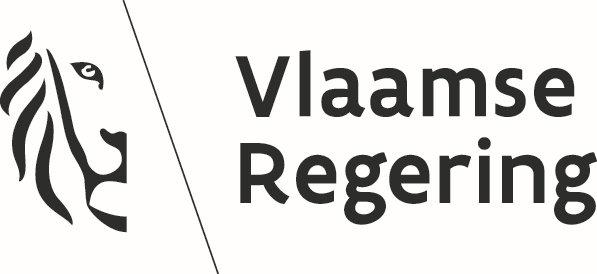 Bijlage 1 bij het ministerieel besluit houdende wijziging van een aantal formulieren naar aanleiding van de inwerkingtreding van de omgevingsvergunning Bijlage 1 bij het besluit van de Vlaamse Regering van 27 november 2015 tot uitvoering van het decreet van 25 april 2014 betreffende de omgevingsvergunningGezien om gevoegd te worden bij het ministerieel besluit van 16 januari 2017 tot wijziging van een aantal formulieren naar aanleiding van de inwerkingtreding van de omgevingsvergunningBrussel, 16 januari 2017
De Vlaamse minister van Omgeving, Natuur en Landbouw,Joke SCHAUVLIEGE Aanvraag van een omgevingsvergunning voor stedenbouwkundige handelingen of de exploitatie van een ingedeelde inrichting of activiteitOV-01-161125//////////////////////////////////////////////////////////////////////////////////////////////////////////////////////////////////////////////////////////////////////////////////////////////////////////////////////////////////////////////////////////////////////////////////////////////////////////////////////////Waarvoor dient dit formulier?Met dit formulier kunt u een vergunning aanvragen voor de uitvoering van stedenbouwkundige handelingen.Bij de exploitatie van een ingedeelde inrichting of activiteit van klasse 1 of 2 kunt u met dit formulier een vergunning aanvragen voor: de exploitatie van een nieuwe ingedeelde inrichting of activiteit;de hernieuwing van een vergunning voor de exploitatie van een bestaande ingedeelde inrichting of activiteit;een verandering van de exploitatie van een ingedeelde inrichting of activiteit;de exploitatie van een uitsluitend tijdelijk ingedeelde inrichting of activiteit;de exploitatie van een ingedeelde inrichting of activiteit die vergunningsplichtig is geworden door een aanvulling of wijziging van de indelingslijst.U kunt met dit formulier ook een vergunning aanvragen voor:combinaties van de bovenstaande mogelijkheden;combinaties van de bovenstaande mogelijkheden en de melding van een stedenbouwkundige handeling of de melding van de exploitatie van een ingedeelde inrichting of activiteit van klasse 3.Hoe vult u dit formulier in?De aanvraag bestaat uit:een hoofdformulier: dit aanvraagformulier;een nevenformulier: de addenda.Als de aanvraag betrekking heeft op stedenbouwkundige handelingen op verschillende locaties, beantwoordt u de vragen van onderdeel 2, 4, 5, 7, 10 en 11 voor elke locatie.Als de aanvraag betrekking heeft op verschillende ingedeelde inrichtingen of activiteiten, beantwoordt u de vragen van onderdeel 3, 4, 5, 8, 9 en 12 voor elke ingedeelde inrichting of activiteit. Bij sommige vragen wordt u doorverwezen naar addenda waar u een vraag moet beantwoorden of waar u gedetailleerde informatie krijgt over documenten die u bij uw aanvraag moet voegen. Waar vindt u meer informatie over dit formulier?Meer informatie over dit formulier vindt u in de toelichtingsbijlage. U kunt de toelichtingsbijlage downloaden op www.omgevingsloket.be.Waarvoor dient dit formulier?Met dit formulier kunt u een vergunning aanvragen voor de uitvoering van stedenbouwkundige handelingen.Bij de exploitatie van een ingedeelde inrichting of activiteit van klasse 1 of 2 kunt u met dit formulier een vergunning aanvragen voor: de exploitatie van een nieuwe ingedeelde inrichting of activiteit;de hernieuwing van een vergunning voor de exploitatie van een bestaande ingedeelde inrichting of activiteit;een verandering van de exploitatie van een ingedeelde inrichting of activiteit;de exploitatie van een uitsluitend tijdelijk ingedeelde inrichting of activiteit;de exploitatie van een ingedeelde inrichting of activiteit die vergunningsplichtig is geworden door een aanvulling of wijziging van de indelingslijst.U kunt met dit formulier ook een vergunning aanvragen voor:combinaties van de bovenstaande mogelijkheden;combinaties van de bovenstaande mogelijkheden en de melding van een stedenbouwkundige handeling of de melding van de exploitatie van een ingedeelde inrichting of activiteit van klasse 3.Hoe vult u dit formulier in?De aanvraag bestaat uit:een hoofdformulier: dit aanvraagformulier;een nevenformulier: de addenda.Als de aanvraag betrekking heeft op stedenbouwkundige handelingen op verschillende locaties, beantwoordt u de vragen van onderdeel 2, 4, 5, 7, 10 en 11 voor elke locatie.Als de aanvraag betrekking heeft op verschillende ingedeelde inrichtingen of activiteiten, beantwoordt u de vragen van onderdeel 3, 4, 5, 8, 9 en 12 voor elke ingedeelde inrichting of activiteit. Bij sommige vragen wordt u doorverwezen naar addenda waar u een vraag moet beantwoorden of waar u gedetailleerde informatie krijgt over documenten die u bij uw aanvraag moet voegen. Waar vindt u meer informatie over dit formulier?Meer informatie over dit formulier vindt u in de toelichtingsbijlage. U kunt de toelichtingsbijlage downloaden op www.omgevingsloket.be.1. Algemene projectgegevens1. Algemene projectgegevens1. Algemene projectgegevens1.1Vul de identificatiegegevens van het project in.Vul de identificatiegegevens van het project in.Vul de identificatiegegevens van het project in.projectnaamprojectnaameigen referentieeigen referentie1.2Waarop heeft het project betrekking?U kunt een of meer hokjes aankruisen. Als het project zowel vergunningsplichtige stedenbouwkundige handelingen als de vergunningsplichtige exploitatie van ingedeelde inrichtingen of activiteiten omvat en die aspecten onlosmakelijk met elkaar verbonden zijn, moet de vergunningsaanvraag ingediend worden voor zowel de stedenbouwkundige handelingen als voor de exploitatie van ingedeelde inrichtingen of activiteiten.Waarop heeft het project betrekking?U kunt een of meer hokjes aankruisen. Als het project zowel vergunningsplichtige stedenbouwkundige handelingen als de vergunningsplichtige exploitatie van ingedeelde inrichtingen of activiteiten omvat en die aspecten onlosmakelijk met elkaar verbonden zijn, moet de vergunningsaanvraag ingediend worden voor zowel de stedenbouwkundige handelingen als voor de exploitatie van ingedeelde inrichtingen of activiteiten.Waarop heeft het project betrekking?U kunt een of meer hokjes aankruisen. Als het project zowel vergunningsplichtige stedenbouwkundige handelingen als de vergunningsplichtige exploitatie van ingedeelde inrichtingen of activiteiten omvat en die aspecten onlosmakelijk met elkaar verbonden zijn, moet de vergunningsaanvraag ingediend worden voor zowel de stedenbouwkundige handelingen als voor de exploitatie van ingedeelde inrichtingen of activiteiten.de uitvoering van stedenbouwkundige handelingen. Vul hiervoor onderdeel 2 in.de uitvoering van stedenbouwkundige handelingen. Vul hiervoor onderdeel 2 in.de exploitatie van een ingedeelde inrichting of activiteit. Vul hiervoor onderdeel 3 in.de exploitatie van een ingedeelde inrichting of activiteit. Vul hiervoor onderdeel 3 in.1.3Teken het situeringsplan volgens de richtlijnen, vermeld in addendum A1, en voeg het als bijlage A1 bij dit formulier.Teken het situeringsplan volgens de richtlijnen, vermeld in addendum A1, en voeg het als bijlage A1 bij dit formulier.Teken het situeringsplan volgens de richtlijnen, vermeld in addendum A1, en voeg het als bijlage A1 bij dit formulier.2. Gegevens van de stedenbouwkundige handelingen2. Gegevens van de stedenbouwkundige handelingen2. Gegevens van de stedenbouwkundige handelingen2. Gegevens van de stedenbouwkundige handelingen2. Gegevens van de stedenbouwkundige handelingen2. Gegevens van de stedenbouwkundige handelingen2. Gegevens van de stedenbouwkundige handelingen2. Gegevens van de stedenbouwkundige handelingen2. Gegevens van de stedenbouwkundige handelingen2. Gegevens van de stedenbouwkundige handelingen2. Gegevens van de stedenbouwkundige handelingen2. Gegevens van de stedenbouwkundige handelingen2. Gegevens van de stedenbouwkundige handelingen2. Gegevens van de stedenbouwkundige handelingen2. Gegevens van de stedenbouwkundige handelingen2. Gegevens van de stedenbouwkundige handelingen2. Gegevens van de stedenbouwkundige handelingen2. Gegevens van de stedenbouwkundige handelingen2. Gegevens van de stedenbouwkundige handelingen2. Gegevens van de stedenbouwkundige handelingen2. Gegevens van de stedenbouwkundige handelingen2. Gegevens van de stedenbouwkundige handelingen2. Gegevens van de stedenbouwkundige handelingen2. Gegevens van de stedenbouwkundige handelingen2. Gegevens van de stedenbouwkundige handelingen2. Gegevens van de stedenbouwkundige handelingenU vult dit onderdeel in als uw aanvraag betrekking heeft op de uitvoering van stedenbouwkundige handelingen.U vult dit onderdeel in als uw aanvraag betrekking heeft op de uitvoering van stedenbouwkundige handelingen.U vult dit onderdeel in als uw aanvraag betrekking heeft op de uitvoering van stedenbouwkundige handelingen.U vult dit onderdeel in als uw aanvraag betrekking heeft op de uitvoering van stedenbouwkundige handelingen.U vult dit onderdeel in als uw aanvraag betrekking heeft op de uitvoering van stedenbouwkundige handelingen.U vult dit onderdeel in als uw aanvraag betrekking heeft op de uitvoering van stedenbouwkundige handelingen.U vult dit onderdeel in als uw aanvraag betrekking heeft op de uitvoering van stedenbouwkundige handelingen.U vult dit onderdeel in als uw aanvraag betrekking heeft op de uitvoering van stedenbouwkundige handelingen.U vult dit onderdeel in als uw aanvraag betrekking heeft op de uitvoering van stedenbouwkundige handelingen.U vult dit onderdeel in als uw aanvraag betrekking heeft op de uitvoering van stedenbouwkundige handelingen.U vult dit onderdeel in als uw aanvraag betrekking heeft op de uitvoering van stedenbouwkundige handelingen.U vult dit onderdeel in als uw aanvraag betrekking heeft op de uitvoering van stedenbouwkundige handelingen.U vult dit onderdeel in als uw aanvraag betrekking heeft op de uitvoering van stedenbouwkundige handelingen.U vult dit onderdeel in als uw aanvraag betrekking heeft op de uitvoering van stedenbouwkundige handelingen.U vult dit onderdeel in als uw aanvraag betrekking heeft op de uitvoering van stedenbouwkundige handelingen.U vult dit onderdeel in als uw aanvraag betrekking heeft op de uitvoering van stedenbouwkundige handelingen.U vult dit onderdeel in als uw aanvraag betrekking heeft op de uitvoering van stedenbouwkundige handelingen.U vult dit onderdeel in als uw aanvraag betrekking heeft op de uitvoering van stedenbouwkundige handelingen.U vult dit onderdeel in als uw aanvraag betrekking heeft op de uitvoering van stedenbouwkundige handelingen.U vult dit onderdeel in als uw aanvraag betrekking heeft op de uitvoering van stedenbouwkundige handelingen.U vult dit onderdeel in als uw aanvraag betrekking heeft op de uitvoering van stedenbouwkundige handelingen.U vult dit onderdeel in als uw aanvraag betrekking heeft op de uitvoering van stedenbouwkundige handelingen.U vult dit onderdeel in als uw aanvraag betrekking heeft op de uitvoering van stedenbouwkundige handelingen.U vult dit onderdeel in als uw aanvraag betrekking heeft op de uitvoering van stedenbouwkundige handelingen.U vult dit onderdeel in als uw aanvraag betrekking heeft op de uitvoering van stedenbouwkundige handelingen.U vult dit onderdeel in als uw aanvraag betrekking heeft op de uitvoering van stedenbouwkundige handelingen.2.1Welke stedenbouwkundige handelingen wilt u uitvoeren?U kunt een of meer hokjes aankruisen.Welke stedenbouwkundige handelingen wilt u uitvoeren?U kunt een of meer hokjes aankruisen.Welke stedenbouwkundige handelingen wilt u uitvoeren?U kunt een of meer hokjes aankruisen.Welke stedenbouwkundige handelingen wilt u uitvoeren?U kunt een of meer hokjes aankruisen.Welke stedenbouwkundige handelingen wilt u uitvoeren?U kunt een of meer hokjes aankruisen.Welke stedenbouwkundige handelingen wilt u uitvoeren?U kunt een of meer hokjes aankruisen.Welke stedenbouwkundige handelingen wilt u uitvoeren?U kunt een of meer hokjes aankruisen.Welke stedenbouwkundige handelingen wilt u uitvoeren?U kunt een of meer hokjes aankruisen.Welke stedenbouwkundige handelingen wilt u uitvoeren?U kunt een of meer hokjes aankruisen.Welke stedenbouwkundige handelingen wilt u uitvoeren?U kunt een of meer hokjes aankruisen.Welke stedenbouwkundige handelingen wilt u uitvoeren?U kunt een of meer hokjes aankruisen.Welke stedenbouwkundige handelingen wilt u uitvoeren?U kunt een of meer hokjes aankruisen.Welke stedenbouwkundige handelingen wilt u uitvoeren?U kunt een of meer hokjes aankruisen.Welke stedenbouwkundige handelingen wilt u uitvoeren?U kunt een of meer hokjes aankruisen.Welke stedenbouwkundige handelingen wilt u uitvoeren?U kunt een of meer hokjes aankruisen.Welke stedenbouwkundige handelingen wilt u uitvoeren?U kunt een of meer hokjes aankruisen.Welke stedenbouwkundige handelingen wilt u uitvoeren?U kunt een of meer hokjes aankruisen.Welke stedenbouwkundige handelingen wilt u uitvoeren?U kunt een of meer hokjes aankruisen.Welke stedenbouwkundige handelingen wilt u uitvoeren?U kunt een of meer hokjes aankruisen.Welke stedenbouwkundige handelingen wilt u uitvoeren?U kunt een of meer hokjes aankruisen.Welke stedenbouwkundige handelingen wilt u uitvoeren?U kunt een of meer hokjes aankruisen.Welke stedenbouwkundige handelingen wilt u uitvoeren?U kunt een of meer hokjes aankruisen.Welke stedenbouwkundige handelingen wilt u uitvoeren?U kunt een of meer hokjes aankruisen.Welke stedenbouwkundige handelingen wilt u uitvoeren?U kunt een of meer hokjes aankruisen.Welke stedenbouwkundige handelingen wilt u uitvoeren?U kunt een of meer hokjes aankruisen.Welke stedenbouwkundige handelingen wilt u uitvoeren?U kunt een of meer hokjes aankruisen.a)handelingen waarvoor de medewerking van een architect vereist is. Kruis aan om welke handelingen het gaat.handelingen waarvoor de medewerking van een architect vereist is. Kruis aan om welke handelingen het gaat.handelingen waarvoor de medewerking van een architect vereist is. Kruis aan om welke handelingen het gaat.handelingen waarvoor de medewerking van een architect vereist is. Kruis aan om welke handelingen het gaat.handelingen waarvoor de medewerking van een architect vereist is. Kruis aan om welke handelingen het gaat.handelingen waarvoor de medewerking van een architect vereist is. Kruis aan om welke handelingen het gaat.handelingen waarvoor de medewerking van een architect vereist is. Kruis aan om welke handelingen het gaat.handelingen waarvoor de medewerking van een architect vereist is. Kruis aan om welke handelingen het gaat.handelingen waarvoor de medewerking van een architect vereist is. Kruis aan om welke handelingen het gaat.handelingen waarvoor de medewerking van een architect vereist is. Kruis aan om welke handelingen het gaat.handelingen waarvoor de medewerking van een architect vereist is. Kruis aan om welke handelingen het gaat.handelingen waarvoor de medewerking van een architect vereist is. Kruis aan om welke handelingen het gaat.handelingen waarvoor de medewerking van een architect vereist is. Kruis aan om welke handelingen het gaat.handelingen waarvoor de medewerking van een architect vereist is. Kruis aan om welke handelingen het gaat.handelingen waarvoor de medewerking van een architect vereist is. Kruis aan om welke handelingen het gaat.handelingen waarvoor de medewerking van een architect vereist is. Kruis aan om welke handelingen het gaat.handelingen waarvoor de medewerking van een architect vereist is. Kruis aan om welke handelingen het gaat.handelingen waarvoor de medewerking van een architect vereist is. Kruis aan om welke handelingen het gaat.handelingen waarvoor de medewerking van een architect vereist is. Kruis aan om welke handelingen het gaat.handelingen waarvoor de medewerking van een architect vereist is. Kruis aan om welke handelingen het gaat.handelingen waarvoor de medewerking van een architect vereist is. Kruis aan om welke handelingen het gaat.handelingen waarvoor de medewerking van een architect vereist is. Kruis aan om welke handelingen het gaat.handelingen waarvoor de medewerking van een architect vereist is. Kruis aan om welke handelingen het gaat.bouwen of herbouwen. Hoeveel gebouwen worden gebouwd of herbouwd? Herbouwen houdt in dat meer dan veertig procent van de buitenmuren van een gebouw afgebroken wordt. Vul voor elk gebouw addendum B2 in en voeg het als bijlage B2 bij dit formulier.bouwen of herbouwen. Hoeveel gebouwen worden gebouwd of herbouwd? Herbouwen houdt in dat meer dan veertig procent van de buitenmuren van een gebouw afgebroken wordt. Vul voor elk gebouw addendum B2 in en voeg het als bijlage B2 bij dit formulier.bouwen of herbouwen. Hoeveel gebouwen worden gebouwd of herbouwd? Herbouwen houdt in dat meer dan veertig procent van de buitenmuren van een gebouw afgebroken wordt. Vul voor elk gebouw addendum B2 in en voeg het als bijlage B2 bij dit formulier.bouwen of herbouwen. Hoeveel gebouwen worden gebouwd of herbouwd? Herbouwen houdt in dat meer dan veertig procent van de buitenmuren van een gebouw afgebroken wordt. Vul voor elk gebouw addendum B2 in en voeg het als bijlage B2 bij dit formulier.bouwen of herbouwen. Hoeveel gebouwen worden gebouwd of herbouwd? Herbouwen houdt in dat meer dan veertig procent van de buitenmuren van een gebouw afgebroken wordt. Vul voor elk gebouw addendum B2 in en voeg het als bijlage B2 bij dit formulier.bouwen of herbouwen. Hoeveel gebouwen worden gebouwd of herbouwd? Herbouwen houdt in dat meer dan veertig procent van de buitenmuren van een gebouw afgebroken wordt. Vul voor elk gebouw addendum B2 in en voeg het als bijlage B2 bij dit formulier.bouwen of herbouwen. Hoeveel gebouwen worden gebouwd of herbouwd? Herbouwen houdt in dat meer dan veertig procent van de buitenmuren van een gebouw afgebroken wordt. Vul voor elk gebouw addendum B2 in en voeg het als bijlage B2 bij dit formulier.bouwen of herbouwen. Hoeveel gebouwen worden gebouwd of herbouwd? Herbouwen houdt in dat meer dan veertig procent van de buitenmuren van een gebouw afgebroken wordt. Vul voor elk gebouw addendum B2 in en voeg het als bijlage B2 bij dit formulier.bouwen of herbouwen. Hoeveel gebouwen worden gebouwd of herbouwd? Herbouwen houdt in dat meer dan veertig procent van de buitenmuren van een gebouw afgebroken wordt. Vul voor elk gebouw addendum B2 in en voeg het als bijlage B2 bij dit formulier.bouwen of herbouwen. Hoeveel gebouwen worden gebouwd of herbouwd? Herbouwen houdt in dat meer dan veertig procent van de buitenmuren van een gebouw afgebroken wordt. Vul voor elk gebouw addendum B2 in en voeg het als bijlage B2 bij dit formulier.bouwen of herbouwen. Hoeveel gebouwen worden gebouwd of herbouwd? Herbouwen houdt in dat meer dan veertig procent van de buitenmuren van een gebouw afgebroken wordt. Vul voor elk gebouw addendum B2 in en voeg het als bijlage B2 bij dit formulier.bouwen of herbouwen. Hoeveel gebouwen worden gebouwd of herbouwd? Herbouwen houdt in dat meer dan veertig procent van de buitenmuren van een gebouw afgebroken wordt. Vul voor elk gebouw addendum B2 in en voeg het als bijlage B2 bij dit formulier.bouwen of herbouwen. Hoeveel gebouwen worden gebouwd of herbouwd? Herbouwen houdt in dat meer dan veertig procent van de buitenmuren van een gebouw afgebroken wordt. Vul voor elk gebouw addendum B2 in en voeg het als bijlage B2 bij dit formulier.bouwen of herbouwen. Hoeveel gebouwen worden gebouwd of herbouwd? Herbouwen houdt in dat meer dan veertig procent van de buitenmuren van een gebouw afgebroken wordt. Vul voor elk gebouw addendum B2 in en voeg het als bijlage B2 bij dit formulier.bouwen of herbouwen. Hoeveel gebouwen worden gebouwd of herbouwd? Herbouwen houdt in dat meer dan veertig procent van de buitenmuren van een gebouw afgebroken wordt. Vul voor elk gebouw addendum B2 in en voeg het als bijlage B2 bij dit formulier.bouwen of herbouwen. Hoeveel gebouwen worden gebouwd of herbouwd? Herbouwen houdt in dat meer dan veertig procent van de buitenmuren van een gebouw afgebroken wordt. Vul voor elk gebouw addendum B2 in en voeg het als bijlage B2 bij dit formulier.bouwen of herbouwen. Hoeveel gebouwen worden gebouwd of herbouwd? Herbouwen houdt in dat meer dan veertig procent van de buitenmuren van een gebouw afgebroken wordt. Vul voor elk gebouw addendum B2 in en voeg het als bijlage B2 bij dit formulier.bouwen of herbouwen. Hoeveel gebouwen worden gebouwd of herbouwd? Herbouwen houdt in dat meer dan veertig procent van de buitenmuren van een gebouw afgebroken wordt. Vul voor elk gebouw addendum B2 in en voeg het als bijlage B2 bij dit formulier.bouwen of herbouwen. Hoeveel gebouwen worden gebouwd of herbouwd? Herbouwen houdt in dat meer dan veertig procent van de buitenmuren van een gebouw afgebroken wordt. Vul voor elk gebouw addendum B2 in en voeg het als bijlage B2 bij dit formulier.bouwen of herbouwen. Hoeveel gebouwen worden gebouwd of herbouwd? Herbouwen houdt in dat meer dan veertig procent van de buitenmuren van een gebouw afgebroken wordt. Vul voor elk gebouw addendum B2 in en voeg het als bijlage B2 bij dit formulier.nieuwe of te herbouwen gebouwennieuwe of te herbouwen gebouwennieuwe of te herbouwen gebouwennieuwe of te herbouwen gebouwennieuwe of te herbouwen gebouwennieuwe of te herbouwen gebouwennieuwe of te herbouwen gebouwennieuwe of te herbouwen gebouwennieuwe of te herbouwen gebouwennieuwe of te herbouwen gebouwennieuwe of te herbouwen gebouwennieuwe of te herbouwen gebouwennieuwe of te herbouwen gebouwenverbouwen. Hoeveel bestaande gebouwen worden verbouwd?verbouwen. Hoeveel bestaande gebouwen worden verbouwd?verbouwen. Hoeveel bestaande gebouwen worden verbouwd?verbouwen. Hoeveel bestaande gebouwen worden verbouwd?verbouwen. Hoeveel bestaande gebouwen worden verbouwd?verbouwen. Hoeveel bestaande gebouwen worden verbouwd?verbouwen. Hoeveel bestaande gebouwen worden verbouwd?verbouwen. Hoeveel bestaande gebouwen worden verbouwd?verbouwen. Hoeveel bestaande gebouwen worden verbouwd?verbouwen. Hoeveel bestaande gebouwen worden verbouwd?verbouwen. Hoeveel bestaande gebouwen worden verbouwd?verbouwen. Hoeveel bestaande gebouwen worden verbouwd?verbouwen. Hoeveel bestaande gebouwen worden verbouwd?verbouwen. Hoeveel bestaande gebouwen worden verbouwd?verbouwen. Hoeveel bestaande gebouwen worden verbouwd?verbouwen. Hoeveel bestaande gebouwen worden verbouwd?verbouwen. Hoeveel bestaande gebouwen worden verbouwd?verbouwen. Hoeveel bestaande gebouwen worden verbouwd?verbouwen. Hoeveel bestaande gebouwen worden verbouwd?verbouwen. Hoeveel bestaande gebouwen worden verbouwd?te verbouwen gebouwente verbouwen gebouwente verbouwen gebouwente verbouwen gebouwente verbouwen gebouwente verbouwen gebouwente verbouwen gebouwente verbouwen gebouwente verbouwen gebouwente verbouwen gebouwente verbouwen gebouwente verbouwen gebouwente verbouwen gebouwente verbouwen gebouwenOm welke soort verbouwing gaat het?Om welke soort verbouwing gaat het?Om welke soort verbouwing gaat het?Om welke soort verbouwing gaat het?Om welke soort verbouwing gaat het?Om welke soort verbouwing gaat het?Om welke soort verbouwing gaat het?Om welke soort verbouwing gaat het?Om welke soort verbouwing gaat het?Om welke soort verbouwing gaat het?Om welke soort verbouwing gaat het?Om welke soort verbouwing gaat het?Om welke soort verbouwing gaat het?Om welke soort verbouwing gaat het?Om welke soort verbouwing gaat het?Om welke soort verbouwing gaat het?Om welke soort verbouwing gaat het?Om welke soort verbouwing gaat het?Om welke soort verbouwing gaat het?Om welke soort verbouwing gaat het?verbouwen zonder functiewijziging of wijziging van het aantal woongelegenheden. Vul voor elk gebouw addendum B2 in en voeg het als bijlage B2 bij dit formulier.verbouwen zonder functiewijziging of wijziging van het aantal woongelegenheden. Vul voor elk gebouw addendum B2 in en voeg het als bijlage B2 bij dit formulier.verbouwen zonder functiewijziging of wijziging van het aantal woongelegenheden. Vul voor elk gebouw addendum B2 in en voeg het als bijlage B2 bij dit formulier.verbouwen zonder functiewijziging of wijziging van het aantal woongelegenheden. Vul voor elk gebouw addendum B2 in en voeg het als bijlage B2 bij dit formulier.verbouwen zonder functiewijziging of wijziging van het aantal woongelegenheden. Vul voor elk gebouw addendum B2 in en voeg het als bijlage B2 bij dit formulier.verbouwen zonder functiewijziging of wijziging van het aantal woongelegenheden. Vul voor elk gebouw addendum B2 in en voeg het als bijlage B2 bij dit formulier.verbouwen zonder functiewijziging of wijziging van het aantal woongelegenheden. Vul voor elk gebouw addendum B2 in en voeg het als bijlage B2 bij dit formulier.verbouwen zonder functiewijziging of wijziging van het aantal woongelegenheden. Vul voor elk gebouw addendum B2 in en voeg het als bijlage B2 bij dit formulier.verbouwen zonder functiewijziging of wijziging van het aantal woongelegenheden. Vul voor elk gebouw addendum B2 in en voeg het als bijlage B2 bij dit formulier.verbouwen zonder functiewijziging of wijziging van het aantal woongelegenheden. Vul voor elk gebouw addendum B2 in en voeg het als bijlage B2 bij dit formulier.verbouwen zonder functiewijziging of wijziging van het aantal woongelegenheden. Vul voor elk gebouw addendum B2 in en voeg het als bijlage B2 bij dit formulier.verbouwen zonder functiewijziging of wijziging van het aantal woongelegenheden. Vul voor elk gebouw addendum B2 in en voeg het als bijlage B2 bij dit formulier.verbouwen zonder functiewijziging of wijziging van het aantal woongelegenheden. Vul voor elk gebouw addendum B2 in en voeg het als bijlage B2 bij dit formulier.verbouwen zonder functiewijziging of wijziging van het aantal woongelegenheden. Vul voor elk gebouw addendum B2 in en voeg het als bijlage B2 bij dit formulier.verbouwen zonder functiewijziging of wijziging van het aantal woongelegenheden. Vul voor elk gebouw addendum B2 in en voeg het als bijlage B2 bij dit formulier.verbouwen zonder functiewijziging of wijziging van het aantal woongelegenheden. Vul voor elk gebouw addendum B2 in en voeg het als bijlage B2 bij dit formulier.verbouwen zonder functiewijziging of wijziging van het aantal woongelegenheden. Vul voor elk gebouw addendum B2 in en voeg het als bijlage B2 bij dit formulier.verbouwen zonder functiewijziging of wijziging van het aantal woongelegenheden. Vul voor elk gebouw addendum B2 in en voeg het als bijlage B2 bij dit formulier.verbouwen met gehele of gedeeltelijke wijziging van de hoofdfunctie van een bebouwd onroerend goed. Vul voor elk gebouw addendum B2 in en voeg het als bijlage B2 bij dit formulier.verbouwen met gehele of gedeeltelijke wijziging van de hoofdfunctie van een bebouwd onroerend goed. Vul voor elk gebouw addendum B2 in en voeg het als bijlage B2 bij dit formulier.verbouwen met gehele of gedeeltelijke wijziging van de hoofdfunctie van een bebouwd onroerend goed. Vul voor elk gebouw addendum B2 in en voeg het als bijlage B2 bij dit formulier.verbouwen met gehele of gedeeltelijke wijziging van de hoofdfunctie van een bebouwd onroerend goed. Vul voor elk gebouw addendum B2 in en voeg het als bijlage B2 bij dit formulier.verbouwen met gehele of gedeeltelijke wijziging van de hoofdfunctie van een bebouwd onroerend goed. Vul voor elk gebouw addendum B2 in en voeg het als bijlage B2 bij dit formulier.verbouwen met gehele of gedeeltelijke wijziging van de hoofdfunctie van een bebouwd onroerend goed. Vul voor elk gebouw addendum B2 in en voeg het als bijlage B2 bij dit formulier.verbouwen met gehele of gedeeltelijke wijziging van de hoofdfunctie van een bebouwd onroerend goed. Vul voor elk gebouw addendum B2 in en voeg het als bijlage B2 bij dit formulier.verbouwen met gehele of gedeeltelijke wijziging van de hoofdfunctie van een bebouwd onroerend goed. Vul voor elk gebouw addendum B2 in en voeg het als bijlage B2 bij dit formulier.verbouwen met gehele of gedeeltelijke wijziging van de hoofdfunctie van een bebouwd onroerend goed. Vul voor elk gebouw addendum B2 in en voeg het als bijlage B2 bij dit formulier.verbouwen met gehele of gedeeltelijke wijziging van de hoofdfunctie van een bebouwd onroerend goed. Vul voor elk gebouw addendum B2 in en voeg het als bijlage B2 bij dit formulier.verbouwen met gehele of gedeeltelijke wijziging van de hoofdfunctie van een bebouwd onroerend goed. Vul voor elk gebouw addendum B2 in en voeg het als bijlage B2 bij dit formulier.verbouwen met gehele of gedeeltelijke wijziging van de hoofdfunctie van een bebouwd onroerend goed. Vul voor elk gebouw addendum B2 in en voeg het als bijlage B2 bij dit formulier.verbouwen met gehele of gedeeltelijke wijziging van de hoofdfunctie van een bebouwd onroerend goed. Vul voor elk gebouw addendum B2 in en voeg het als bijlage B2 bij dit formulier.verbouwen met gehele of gedeeltelijke wijziging van de hoofdfunctie van een bebouwd onroerend goed. Vul voor elk gebouw addendum B2 in en voeg het als bijlage B2 bij dit formulier.verbouwen met gehele of gedeeltelijke wijziging van de hoofdfunctie van een bebouwd onroerend goed. Vul voor elk gebouw addendum B2 in en voeg het als bijlage B2 bij dit formulier.verbouwen met gehele of gedeeltelijke wijziging van de hoofdfunctie van een bebouwd onroerend goed. Vul voor elk gebouw addendum B2 in en voeg het als bijlage B2 bij dit formulier.verbouwen met gehele of gedeeltelijke wijziging van de hoofdfunctie van een bebouwd onroerend goed. Vul voor elk gebouw addendum B2 in en voeg het als bijlage B2 bij dit formulier.verbouwen met gehele of gedeeltelijke wijziging van de hoofdfunctie van een bebouwd onroerend goed. Vul voor elk gebouw addendum B2 in en voeg het als bijlage B2 bij dit formulier.verbouwen met opsplitsing van een woning of wijziging in een gebouw van het aantal woongelegenheden die hoofdzakelijk bestemd zijn voor de huisvesting van een gezin of alleenstaande. Vul voor elk gebouw addendum B2 in en voeg het als bijlage B2 bij dit formulier.verbouwen met opsplitsing van een woning of wijziging in een gebouw van het aantal woongelegenheden die hoofdzakelijk bestemd zijn voor de huisvesting van een gezin of alleenstaande. Vul voor elk gebouw addendum B2 in en voeg het als bijlage B2 bij dit formulier.verbouwen met opsplitsing van een woning of wijziging in een gebouw van het aantal woongelegenheden die hoofdzakelijk bestemd zijn voor de huisvesting van een gezin of alleenstaande. Vul voor elk gebouw addendum B2 in en voeg het als bijlage B2 bij dit formulier.verbouwen met opsplitsing van een woning of wijziging in een gebouw van het aantal woongelegenheden die hoofdzakelijk bestemd zijn voor de huisvesting van een gezin of alleenstaande. Vul voor elk gebouw addendum B2 in en voeg het als bijlage B2 bij dit formulier.verbouwen met opsplitsing van een woning of wijziging in een gebouw van het aantal woongelegenheden die hoofdzakelijk bestemd zijn voor de huisvesting van een gezin of alleenstaande. Vul voor elk gebouw addendum B2 in en voeg het als bijlage B2 bij dit formulier.verbouwen met opsplitsing van een woning of wijziging in een gebouw van het aantal woongelegenheden die hoofdzakelijk bestemd zijn voor de huisvesting van een gezin of alleenstaande. Vul voor elk gebouw addendum B2 in en voeg het als bijlage B2 bij dit formulier.verbouwen met opsplitsing van een woning of wijziging in een gebouw van het aantal woongelegenheden die hoofdzakelijk bestemd zijn voor de huisvesting van een gezin of alleenstaande. Vul voor elk gebouw addendum B2 in en voeg het als bijlage B2 bij dit formulier.verbouwen met opsplitsing van een woning of wijziging in een gebouw van het aantal woongelegenheden die hoofdzakelijk bestemd zijn voor de huisvesting van een gezin of alleenstaande. Vul voor elk gebouw addendum B2 in en voeg het als bijlage B2 bij dit formulier.verbouwen met opsplitsing van een woning of wijziging in een gebouw van het aantal woongelegenheden die hoofdzakelijk bestemd zijn voor de huisvesting van een gezin of alleenstaande. Vul voor elk gebouw addendum B2 in en voeg het als bijlage B2 bij dit formulier.verbouwen met opsplitsing van een woning of wijziging in een gebouw van het aantal woongelegenheden die hoofdzakelijk bestemd zijn voor de huisvesting van een gezin of alleenstaande. Vul voor elk gebouw addendum B2 in en voeg het als bijlage B2 bij dit formulier.verbouwen met opsplitsing van een woning of wijziging in een gebouw van het aantal woongelegenheden die hoofdzakelijk bestemd zijn voor de huisvesting van een gezin of alleenstaande. Vul voor elk gebouw addendum B2 in en voeg het als bijlage B2 bij dit formulier.verbouwen met opsplitsing van een woning of wijziging in een gebouw van het aantal woongelegenheden die hoofdzakelijk bestemd zijn voor de huisvesting van een gezin of alleenstaande. Vul voor elk gebouw addendum B2 in en voeg het als bijlage B2 bij dit formulier.verbouwen met opsplitsing van een woning of wijziging in een gebouw van het aantal woongelegenheden die hoofdzakelijk bestemd zijn voor de huisvesting van een gezin of alleenstaande. Vul voor elk gebouw addendum B2 in en voeg het als bijlage B2 bij dit formulier.verbouwen met opsplitsing van een woning of wijziging in een gebouw van het aantal woongelegenheden die hoofdzakelijk bestemd zijn voor de huisvesting van een gezin of alleenstaande. Vul voor elk gebouw addendum B2 in en voeg het als bijlage B2 bij dit formulier.verbouwen met opsplitsing van een woning of wijziging in een gebouw van het aantal woongelegenheden die hoofdzakelijk bestemd zijn voor de huisvesting van een gezin of alleenstaande. Vul voor elk gebouw addendum B2 in en voeg het als bijlage B2 bij dit formulier.verbouwen met opsplitsing van een woning of wijziging in een gebouw van het aantal woongelegenheden die hoofdzakelijk bestemd zijn voor de huisvesting van een gezin of alleenstaande. Vul voor elk gebouw addendum B2 in en voeg het als bijlage B2 bij dit formulier.verbouwen met opsplitsing van een woning of wijziging in een gebouw van het aantal woongelegenheden die hoofdzakelijk bestemd zijn voor de huisvesting van een gezin of alleenstaande. Vul voor elk gebouw addendum B2 in en voeg het als bijlage B2 bij dit formulier.verbouwen met opsplitsing van een woning of wijziging in een gebouw van het aantal woongelegenheden die hoofdzakelijk bestemd zijn voor de huisvesting van een gezin of alleenstaande. Vul voor elk gebouw addendum B2 in en voeg het als bijlage B2 bij dit formulier.slopen van niet vrijstaande gebouwen of constructies. Vul de gegevens in over de gebouwen die gesloopt worden.slopen van niet vrijstaande gebouwen of constructies. Vul de gegevens in over de gebouwen die gesloopt worden.slopen van niet vrijstaande gebouwen of constructies. Vul de gegevens in over de gebouwen die gesloopt worden.slopen van niet vrijstaande gebouwen of constructies. Vul de gegevens in over de gebouwen die gesloopt worden.slopen van niet vrijstaande gebouwen of constructies. Vul de gegevens in over de gebouwen die gesloopt worden.slopen van niet vrijstaande gebouwen of constructies. Vul de gegevens in over de gebouwen die gesloopt worden.slopen van niet vrijstaande gebouwen of constructies. Vul de gegevens in over de gebouwen die gesloopt worden.slopen van niet vrijstaande gebouwen of constructies. Vul de gegevens in over de gebouwen die gesloopt worden.slopen van niet vrijstaande gebouwen of constructies. Vul de gegevens in over de gebouwen die gesloopt worden.slopen van niet vrijstaande gebouwen of constructies. Vul de gegevens in over de gebouwen die gesloopt worden.slopen van niet vrijstaande gebouwen of constructies. Vul de gegevens in over de gebouwen die gesloopt worden.slopen van niet vrijstaande gebouwen of constructies. Vul de gegevens in over de gebouwen die gesloopt worden.slopen van niet vrijstaande gebouwen of constructies. Vul de gegevens in over de gebouwen die gesloopt worden.slopen van niet vrijstaande gebouwen of constructies. Vul de gegevens in over de gebouwen die gesloopt worden.slopen van niet vrijstaande gebouwen of constructies. Vul de gegevens in over de gebouwen die gesloopt worden.slopen van niet vrijstaande gebouwen of constructies. Vul de gegevens in over de gebouwen die gesloopt worden.slopen van niet vrijstaande gebouwen of constructies. Vul de gegevens in over de gebouwen die gesloopt worden.slopen van niet vrijstaande gebouwen of constructies. Vul de gegevens in over de gebouwen die gesloopt worden.slopen van niet vrijstaande gebouwen of constructies. Vul de gegevens in over de gebouwen die gesloopt worden.slopen van niet vrijstaande gebouwen of constructies. Vul de gegevens in over de gebouwen die gesloopt worden.aantalaantalaantalaantalaantalaantalaantalaantalaantalaantalaantaltotale grondoppervlaktetotale grondoppervlaktetotale grondoppervlaktetotale grondoppervlaktetotale grondoppervlaktetotale grondoppervlaktetotale grondoppervlaktetotale grondoppervlaktetotale grondoppervlaktetotale grondoppervlaktetotale grondoppervlaktem²m²m²totaal volumetotaal volumetotaal volumetotaal volumetotaal volumetotaal volumetotaal volumetotaal volumetotaal volumetotaal volumetotaal volumem³m³m³b)verhardingen, infrastructuurwerken of technische werken. Vul addendum B22 in en voeg het als bijlage B22 bij dit formulier.verhardingen, infrastructuurwerken of technische werken. Vul addendum B22 in en voeg het als bijlage B22 bij dit formulier.verhardingen, infrastructuurwerken of technische werken. Vul addendum B22 in en voeg het als bijlage B22 bij dit formulier.verhardingen, infrastructuurwerken of technische werken. Vul addendum B22 in en voeg het als bijlage B22 bij dit formulier.verhardingen, infrastructuurwerken of technische werken. Vul addendum B22 in en voeg het als bijlage B22 bij dit formulier.verhardingen, infrastructuurwerken of technische werken. Vul addendum B22 in en voeg het als bijlage B22 bij dit formulier.verhardingen, infrastructuurwerken of technische werken. Vul addendum B22 in en voeg het als bijlage B22 bij dit formulier.verhardingen, infrastructuurwerken of technische werken. Vul addendum B22 in en voeg het als bijlage B22 bij dit formulier.verhardingen, infrastructuurwerken of technische werken. Vul addendum B22 in en voeg het als bijlage B22 bij dit formulier.verhardingen, infrastructuurwerken of technische werken. Vul addendum B22 in en voeg het als bijlage B22 bij dit formulier.verhardingen, infrastructuurwerken of technische werken. Vul addendum B22 in en voeg het als bijlage B22 bij dit formulier.verhardingen, infrastructuurwerken of technische werken. Vul addendum B22 in en voeg het als bijlage B22 bij dit formulier.verhardingen, infrastructuurwerken of technische werken. Vul addendum B22 in en voeg het als bijlage B22 bij dit formulier.verhardingen, infrastructuurwerken of technische werken. Vul addendum B22 in en voeg het als bijlage B22 bij dit formulier.verhardingen, infrastructuurwerken of technische werken. Vul addendum B22 in en voeg het als bijlage B22 bij dit formulier.verhardingen, infrastructuurwerken of technische werken. Vul addendum B22 in en voeg het als bijlage B22 bij dit formulier.verhardingen, infrastructuurwerken of technische werken. Vul addendum B22 in en voeg het als bijlage B22 bij dit formulier.verhardingen, infrastructuurwerken of technische werken. Vul addendum B22 in en voeg het als bijlage B22 bij dit formulier.verhardingen, infrastructuurwerken of technische werken. Vul addendum B22 in en voeg het als bijlage B22 bij dit formulier.verhardingen, infrastructuurwerken of technische werken. Vul addendum B22 in en voeg het als bijlage B22 bij dit formulier.verhardingen, infrastructuurwerken of technische werken. Vul addendum B22 in en voeg het als bijlage B22 bij dit formulier.verhardingen, infrastructuurwerken of technische werken. Vul addendum B22 in en voeg het als bijlage B22 bij dit formulier.verhardingen, infrastructuurwerken of technische werken. Vul addendum B22 in en voeg het als bijlage B22 bij dit formulier.c)terreinaanlegwerken. Kruis aan om welke terreinaanlegwerken het gaat.terreinaanlegwerken. Kruis aan om welke terreinaanlegwerken het gaat.terreinaanlegwerken. Kruis aan om welke terreinaanlegwerken het gaat.terreinaanlegwerken. Kruis aan om welke terreinaanlegwerken het gaat.terreinaanlegwerken. Kruis aan om welke terreinaanlegwerken het gaat.terreinaanlegwerken. Kruis aan om welke terreinaanlegwerken het gaat.terreinaanlegwerken. Kruis aan om welke terreinaanlegwerken het gaat.terreinaanlegwerken. Kruis aan om welke terreinaanlegwerken het gaat.terreinaanlegwerken. Kruis aan om welke terreinaanlegwerken het gaat.terreinaanlegwerken. Kruis aan om welke terreinaanlegwerken het gaat.terreinaanlegwerken. Kruis aan om welke terreinaanlegwerken het gaat.terreinaanlegwerken. Kruis aan om welke terreinaanlegwerken het gaat.terreinaanlegwerken. Kruis aan om welke terreinaanlegwerken het gaat.terreinaanlegwerken. Kruis aan om welke terreinaanlegwerken het gaat.terreinaanlegwerken. Kruis aan om welke terreinaanlegwerken het gaat.terreinaanlegwerken. Kruis aan om welke terreinaanlegwerken het gaat.terreinaanlegwerken. Kruis aan om welke terreinaanlegwerken het gaat.terreinaanlegwerken. Kruis aan om welke terreinaanlegwerken het gaat.terreinaanlegwerken. Kruis aan om welke terreinaanlegwerken het gaat.terreinaanlegwerken. Kruis aan om welke terreinaanlegwerken het gaat.terreinaanlegwerken. Kruis aan om welke terreinaanlegwerken het gaat.terreinaanlegwerken. Kruis aan om welke terreinaanlegwerken het gaat.terreinaanlegwerken. Kruis aan om welke terreinaanlegwerken het gaat.ontbossen. Als de ontbossing gecompenseerd moet worden met toepassing van artikel 90bis van het Bosdecreet van 13 juni 1990, vult u het voorstel tot compensatie in op het voorgeschreven formulier. Voeg dat voorstel tot compensatie en, in voorkomend geval, een kopie van de ministeriële beslissing tot ontheffing van het verbod tot ontbossing als bijlage B23 bij dit formulier.ontbossen. Als de ontbossing gecompenseerd moet worden met toepassing van artikel 90bis van het Bosdecreet van 13 juni 1990, vult u het voorstel tot compensatie in op het voorgeschreven formulier. Voeg dat voorstel tot compensatie en, in voorkomend geval, een kopie van de ministeriële beslissing tot ontheffing van het verbod tot ontbossing als bijlage B23 bij dit formulier.ontbossen. Als de ontbossing gecompenseerd moet worden met toepassing van artikel 90bis van het Bosdecreet van 13 juni 1990, vult u het voorstel tot compensatie in op het voorgeschreven formulier. Voeg dat voorstel tot compensatie en, in voorkomend geval, een kopie van de ministeriële beslissing tot ontheffing van het verbod tot ontbossing als bijlage B23 bij dit formulier.ontbossen. Als de ontbossing gecompenseerd moet worden met toepassing van artikel 90bis van het Bosdecreet van 13 juni 1990, vult u het voorstel tot compensatie in op het voorgeschreven formulier. Voeg dat voorstel tot compensatie en, in voorkomend geval, een kopie van de ministeriële beslissing tot ontheffing van het verbod tot ontbossing als bijlage B23 bij dit formulier.ontbossen. Als de ontbossing gecompenseerd moet worden met toepassing van artikel 90bis van het Bosdecreet van 13 juni 1990, vult u het voorstel tot compensatie in op het voorgeschreven formulier. Voeg dat voorstel tot compensatie en, in voorkomend geval, een kopie van de ministeriële beslissing tot ontheffing van het verbod tot ontbossing als bijlage B23 bij dit formulier.ontbossen. Als de ontbossing gecompenseerd moet worden met toepassing van artikel 90bis van het Bosdecreet van 13 juni 1990, vult u het voorstel tot compensatie in op het voorgeschreven formulier. Voeg dat voorstel tot compensatie en, in voorkomend geval, een kopie van de ministeriële beslissing tot ontheffing van het verbod tot ontbossing als bijlage B23 bij dit formulier.ontbossen. Als de ontbossing gecompenseerd moet worden met toepassing van artikel 90bis van het Bosdecreet van 13 juni 1990, vult u het voorstel tot compensatie in op het voorgeschreven formulier. Voeg dat voorstel tot compensatie en, in voorkomend geval, een kopie van de ministeriële beslissing tot ontheffing van het verbod tot ontbossing als bijlage B23 bij dit formulier.ontbossen. Als de ontbossing gecompenseerd moet worden met toepassing van artikel 90bis van het Bosdecreet van 13 juni 1990, vult u het voorstel tot compensatie in op het voorgeschreven formulier. Voeg dat voorstel tot compensatie en, in voorkomend geval, een kopie van de ministeriële beslissing tot ontheffing van het verbod tot ontbossing als bijlage B23 bij dit formulier.ontbossen. Als de ontbossing gecompenseerd moet worden met toepassing van artikel 90bis van het Bosdecreet van 13 juni 1990, vult u het voorstel tot compensatie in op het voorgeschreven formulier. Voeg dat voorstel tot compensatie en, in voorkomend geval, een kopie van de ministeriële beslissing tot ontheffing van het verbod tot ontbossing als bijlage B23 bij dit formulier.ontbossen. Als de ontbossing gecompenseerd moet worden met toepassing van artikel 90bis van het Bosdecreet van 13 juni 1990, vult u het voorstel tot compensatie in op het voorgeschreven formulier. Voeg dat voorstel tot compensatie en, in voorkomend geval, een kopie van de ministeriële beslissing tot ontheffing van het verbod tot ontbossing als bijlage B23 bij dit formulier.ontbossen. Als de ontbossing gecompenseerd moet worden met toepassing van artikel 90bis van het Bosdecreet van 13 juni 1990, vult u het voorstel tot compensatie in op het voorgeschreven formulier. Voeg dat voorstel tot compensatie en, in voorkomend geval, een kopie van de ministeriële beslissing tot ontheffing van het verbod tot ontbossing als bijlage B23 bij dit formulier.ontbossen. Als de ontbossing gecompenseerd moet worden met toepassing van artikel 90bis van het Bosdecreet van 13 juni 1990, vult u het voorstel tot compensatie in op het voorgeschreven formulier. Voeg dat voorstel tot compensatie en, in voorkomend geval, een kopie van de ministeriële beslissing tot ontheffing van het verbod tot ontbossing als bijlage B23 bij dit formulier.ontbossen. Als de ontbossing gecompenseerd moet worden met toepassing van artikel 90bis van het Bosdecreet van 13 juni 1990, vult u het voorstel tot compensatie in op het voorgeschreven formulier. Voeg dat voorstel tot compensatie en, in voorkomend geval, een kopie van de ministeriële beslissing tot ontheffing van het verbod tot ontbossing als bijlage B23 bij dit formulier.ontbossen. Als de ontbossing gecompenseerd moet worden met toepassing van artikel 90bis van het Bosdecreet van 13 juni 1990, vult u het voorstel tot compensatie in op het voorgeschreven formulier. Voeg dat voorstel tot compensatie en, in voorkomend geval, een kopie van de ministeriële beslissing tot ontheffing van het verbod tot ontbossing als bijlage B23 bij dit formulier.ontbossen. Als de ontbossing gecompenseerd moet worden met toepassing van artikel 90bis van het Bosdecreet van 13 juni 1990, vult u het voorstel tot compensatie in op het voorgeschreven formulier. Voeg dat voorstel tot compensatie en, in voorkomend geval, een kopie van de ministeriële beslissing tot ontheffing van het verbod tot ontbossing als bijlage B23 bij dit formulier.ontbossen. Als de ontbossing gecompenseerd moet worden met toepassing van artikel 90bis van het Bosdecreet van 13 juni 1990, vult u het voorstel tot compensatie in op het voorgeschreven formulier. Voeg dat voorstel tot compensatie en, in voorkomend geval, een kopie van de ministeriële beslissing tot ontheffing van het verbod tot ontbossing als bijlage B23 bij dit formulier.ontbossen. Als de ontbossing gecompenseerd moet worden met toepassing van artikel 90bis van het Bosdecreet van 13 juni 1990, vult u het voorstel tot compensatie in op het voorgeschreven formulier. Voeg dat voorstel tot compensatie en, in voorkomend geval, een kopie van de ministeriële beslissing tot ontheffing van het verbod tot ontbossing als bijlage B23 bij dit formulier.ontbossen. Als de ontbossing gecompenseerd moet worden met toepassing van artikel 90bis van het Bosdecreet van 13 juni 1990, vult u het voorstel tot compensatie in op het voorgeschreven formulier. Voeg dat voorstel tot compensatie en, in voorkomend geval, een kopie van de ministeriële beslissing tot ontheffing van het verbod tot ontbossing als bijlage B23 bij dit formulier.ontbossen. Als de ontbossing gecompenseerd moet worden met toepassing van artikel 90bis van het Bosdecreet van 13 juni 1990, vult u het voorstel tot compensatie in op het voorgeschreven formulier. Voeg dat voorstel tot compensatie en, in voorkomend geval, een kopie van de ministeriële beslissing tot ontheffing van het verbod tot ontbossing als bijlage B23 bij dit formulier.ontbossen. Als de ontbossing gecompenseerd moet worden met toepassing van artikel 90bis van het Bosdecreet van 13 juni 1990, vult u het voorstel tot compensatie in op het voorgeschreven formulier. Voeg dat voorstel tot compensatie en, in voorkomend geval, een kopie van de ministeriële beslissing tot ontheffing van het verbod tot ontbossing als bijlage B23 bij dit formulier.hoogstammige bomen vellen die geen deel uitmaken van een bos. Vul addendum B20 in en voeg het als bijlage B20 bij dit formulier.hoogstammige bomen vellen die geen deel uitmaken van een bos. Vul addendum B20 in en voeg het als bijlage B20 bij dit formulier.hoogstammige bomen vellen die geen deel uitmaken van een bos. Vul addendum B20 in en voeg het als bijlage B20 bij dit formulier.hoogstammige bomen vellen die geen deel uitmaken van een bos. Vul addendum B20 in en voeg het als bijlage B20 bij dit formulier.hoogstammige bomen vellen die geen deel uitmaken van een bos. Vul addendum B20 in en voeg het als bijlage B20 bij dit formulier.hoogstammige bomen vellen die geen deel uitmaken van een bos. Vul addendum B20 in en voeg het als bijlage B20 bij dit formulier.hoogstammige bomen vellen die geen deel uitmaken van een bos. Vul addendum B20 in en voeg het als bijlage B20 bij dit formulier.hoogstammige bomen vellen die geen deel uitmaken van een bos. Vul addendum B20 in en voeg het als bijlage B20 bij dit formulier.hoogstammige bomen vellen die geen deel uitmaken van een bos. Vul addendum B20 in en voeg het als bijlage B20 bij dit formulier.hoogstammige bomen vellen die geen deel uitmaken van een bos. Vul addendum B20 in en voeg het als bijlage B20 bij dit formulier.hoogstammige bomen vellen die geen deel uitmaken van een bos. Vul addendum B20 in en voeg het als bijlage B20 bij dit formulier.hoogstammige bomen vellen die geen deel uitmaken van een bos. Vul addendum B20 in en voeg het als bijlage B20 bij dit formulier.hoogstammige bomen vellen die geen deel uitmaken van een bos. Vul addendum B20 in en voeg het als bijlage B20 bij dit formulier.hoogstammige bomen vellen die geen deel uitmaken van een bos. Vul addendum B20 in en voeg het als bijlage B20 bij dit formulier.hoogstammige bomen vellen die geen deel uitmaken van een bos. Vul addendum B20 in en voeg het als bijlage B20 bij dit formulier.hoogstammige bomen vellen die geen deel uitmaken van een bos. Vul addendum B20 in en voeg het als bijlage B20 bij dit formulier.hoogstammige bomen vellen die geen deel uitmaken van een bos. Vul addendum B20 in en voeg het als bijlage B20 bij dit formulier.hoogstammige bomen vellen die geen deel uitmaken van een bos. Vul addendum B20 in en voeg het als bijlage B20 bij dit formulier.hoogstammige bomen vellen die geen deel uitmaken van een bos. Vul addendum B20 in en voeg het als bijlage B20 bij dit formulier.hoogstammige bomen vellen die geen deel uitmaken van een bos. Vul addendum B20 in en voeg het als bijlage B20 bij dit formulier.het reliëf van de bodem aanmerkelijk wijzigen. Vul addendum B20 in en voeg het als bijlage B20 bij dit formulier.het reliëf van de bodem aanmerkelijk wijzigen. Vul addendum B20 in en voeg het als bijlage B20 bij dit formulier.het reliëf van de bodem aanmerkelijk wijzigen. Vul addendum B20 in en voeg het als bijlage B20 bij dit formulier.het reliëf van de bodem aanmerkelijk wijzigen. Vul addendum B20 in en voeg het als bijlage B20 bij dit formulier.het reliëf van de bodem aanmerkelijk wijzigen. Vul addendum B20 in en voeg het als bijlage B20 bij dit formulier.het reliëf van de bodem aanmerkelijk wijzigen. Vul addendum B20 in en voeg het als bijlage B20 bij dit formulier.het reliëf van de bodem aanmerkelijk wijzigen. Vul addendum B20 in en voeg het als bijlage B20 bij dit formulier.het reliëf van de bodem aanmerkelijk wijzigen. Vul addendum B20 in en voeg het als bijlage B20 bij dit formulier.het reliëf van de bodem aanmerkelijk wijzigen. Vul addendum B20 in en voeg het als bijlage B20 bij dit formulier.het reliëf van de bodem aanmerkelijk wijzigen. Vul addendum B20 in en voeg het als bijlage B20 bij dit formulier.het reliëf van de bodem aanmerkelijk wijzigen. Vul addendum B20 in en voeg het als bijlage B20 bij dit formulier.het reliëf van de bodem aanmerkelijk wijzigen. Vul addendum B20 in en voeg het als bijlage B20 bij dit formulier.het reliëf van de bodem aanmerkelijk wijzigen. Vul addendum B20 in en voeg het als bijlage B20 bij dit formulier.het reliëf van de bodem aanmerkelijk wijzigen. Vul addendum B20 in en voeg het als bijlage B20 bij dit formulier.het reliëf van de bodem aanmerkelijk wijzigen. Vul addendum B20 in en voeg het als bijlage B20 bij dit formulier.het reliëf van de bodem aanmerkelijk wijzigen. Vul addendum B20 in en voeg het als bijlage B20 bij dit formulier.het reliëf van de bodem aanmerkelijk wijzigen. Vul addendum B20 in en voeg het als bijlage B20 bij dit formulier.het reliëf van de bodem aanmerkelijk wijzigen. Vul addendum B20 in en voeg het als bijlage B20 bij dit formulier.het reliëf van de bodem aanmerkelijk wijzigen. Vul addendum B20 in en voeg het als bijlage B20 bij dit formulier.het reliëf van de bodem aanmerkelijk wijzigen. Vul addendum B20 in en voeg het als bijlage B20 bij dit formulier.recreatieve terreinen aanleggen of wijzigen. Het gaat hier bijvoorbeeld om een golfterrein, een voetbalterrein, een tennisveld of een zwembad. Vul addendum B20 in en voeg het als bijlage B20 bij dit formulier.recreatieve terreinen aanleggen of wijzigen. Het gaat hier bijvoorbeeld om een golfterrein, een voetbalterrein, een tennisveld of een zwembad. Vul addendum B20 in en voeg het als bijlage B20 bij dit formulier.recreatieve terreinen aanleggen of wijzigen. Het gaat hier bijvoorbeeld om een golfterrein, een voetbalterrein, een tennisveld of een zwembad. Vul addendum B20 in en voeg het als bijlage B20 bij dit formulier.recreatieve terreinen aanleggen of wijzigen. Het gaat hier bijvoorbeeld om een golfterrein, een voetbalterrein, een tennisveld of een zwembad. Vul addendum B20 in en voeg het als bijlage B20 bij dit formulier.recreatieve terreinen aanleggen of wijzigen. Het gaat hier bijvoorbeeld om een golfterrein, een voetbalterrein, een tennisveld of een zwembad. Vul addendum B20 in en voeg het als bijlage B20 bij dit formulier.recreatieve terreinen aanleggen of wijzigen. Het gaat hier bijvoorbeeld om een golfterrein, een voetbalterrein, een tennisveld of een zwembad. Vul addendum B20 in en voeg het als bijlage B20 bij dit formulier.recreatieve terreinen aanleggen of wijzigen. Het gaat hier bijvoorbeeld om een golfterrein, een voetbalterrein, een tennisveld of een zwembad. Vul addendum B20 in en voeg het als bijlage B20 bij dit formulier.recreatieve terreinen aanleggen of wijzigen. Het gaat hier bijvoorbeeld om een golfterrein, een voetbalterrein, een tennisveld of een zwembad. Vul addendum B20 in en voeg het als bijlage B20 bij dit formulier.recreatieve terreinen aanleggen of wijzigen. Het gaat hier bijvoorbeeld om een golfterrein, een voetbalterrein, een tennisveld of een zwembad. Vul addendum B20 in en voeg het als bijlage B20 bij dit formulier.recreatieve terreinen aanleggen of wijzigen. Het gaat hier bijvoorbeeld om een golfterrein, een voetbalterrein, een tennisveld of een zwembad. Vul addendum B20 in en voeg het als bijlage B20 bij dit formulier.recreatieve terreinen aanleggen of wijzigen. Het gaat hier bijvoorbeeld om een golfterrein, een voetbalterrein, een tennisveld of een zwembad. Vul addendum B20 in en voeg het als bijlage B20 bij dit formulier.recreatieve terreinen aanleggen of wijzigen. Het gaat hier bijvoorbeeld om een golfterrein, een voetbalterrein, een tennisveld of een zwembad. Vul addendum B20 in en voeg het als bijlage B20 bij dit formulier.recreatieve terreinen aanleggen of wijzigen. Het gaat hier bijvoorbeeld om een golfterrein, een voetbalterrein, een tennisveld of een zwembad. Vul addendum B20 in en voeg het als bijlage B20 bij dit formulier.recreatieve terreinen aanleggen of wijzigen. Het gaat hier bijvoorbeeld om een golfterrein, een voetbalterrein, een tennisveld of een zwembad. Vul addendum B20 in en voeg het als bijlage B20 bij dit formulier.recreatieve terreinen aanleggen of wijzigen. Het gaat hier bijvoorbeeld om een golfterrein, een voetbalterrein, een tennisveld of een zwembad. Vul addendum B20 in en voeg het als bijlage B20 bij dit formulier.recreatieve terreinen aanleggen of wijzigen. Het gaat hier bijvoorbeeld om een golfterrein, een voetbalterrein, een tennisveld of een zwembad. Vul addendum B20 in en voeg het als bijlage B20 bij dit formulier.recreatieve terreinen aanleggen of wijzigen. Het gaat hier bijvoorbeeld om een golfterrein, een voetbalterrein, een tennisveld of een zwembad. Vul addendum B20 in en voeg het als bijlage B20 bij dit formulier.recreatieve terreinen aanleggen of wijzigen. Het gaat hier bijvoorbeeld om een golfterrein, een voetbalterrein, een tennisveld of een zwembad. Vul addendum B20 in en voeg het als bijlage B20 bij dit formulier.recreatieve terreinen aanleggen of wijzigen. Het gaat hier bijvoorbeeld om een golfterrein, een voetbalterrein, een tennisveld of een zwembad. Vul addendum B20 in en voeg het als bijlage B20 bij dit formulier.recreatieve terreinen aanleggen of wijzigen. Het gaat hier bijvoorbeeld om een golfterrein, een voetbalterrein, een tennisveld of een zwembad. Vul addendum B20 in en voeg het als bijlage B20 bij dit formulier.een grond gebruiken, aanleggen of inrichten. Het gaat hier bijvoorbeeld om het opslaan van gebruikte of afgedankte voertuigen, of allerlei materialen of afval, het parkeren van voertuigen, wagens of aanhangwagens of het plaatsen van een of meer verplaatsbare constructies die voor bewoning kunnen worden gebruikt. Vul addendum B20 in en voeg het als bijlage B20 bij dit formulier. een grond gebruiken, aanleggen of inrichten. Het gaat hier bijvoorbeeld om het opslaan van gebruikte of afgedankte voertuigen, of allerlei materialen of afval, het parkeren van voertuigen, wagens of aanhangwagens of het plaatsen van een of meer verplaatsbare constructies die voor bewoning kunnen worden gebruikt. Vul addendum B20 in en voeg het als bijlage B20 bij dit formulier. een grond gebruiken, aanleggen of inrichten. Het gaat hier bijvoorbeeld om het opslaan van gebruikte of afgedankte voertuigen, of allerlei materialen of afval, het parkeren van voertuigen, wagens of aanhangwagens of het plaatsen van een of meer verplaatsbare constructies die voor bewoning kunnen worden gebruikt. Vul addendum B20 in en voeg het als bijlage B20 bij dit formulier. een grond gebruiken, aanleggen of inrichten. Het gaat hier bijvoorbeeld om het opslaan van gebruikte of afgedankte voertuigen, of allerlei materialen of afval, het parkeren van voertuigen, wagens of aanhangwagens of het plaatsen van een of meer verplaatsbare constructies die voor bewoning kunnen worden gebruikt. Vul addendum B20 in en voeg het als bijlage B20 bij dit formulier. een grond gebruiken, aanleggen of inrichten. Het gaat hier bijvoorbeeld om het opslaan van gebruikte of afgedankte voertuigen, of allerlei materialen of afval, het parkeren van voertuigen, wagens of aanhangwagens of het plaatsen van een of meer verplaatsbare constructies die voor bewoning kunnen worden gebruikt. Vul addendum B20 in en voeg het als bijlage B20 bij dit formulier. een grond gebruiken, aanleggen of inrichten. Het gaat hier bijvoorbeeld om het opslaan van gebruikte of afgedankte voertuigen, of allerlei materialen of afval, het parkeren van voertuigen, wagens of aanhangwagens of het plaatsen van een of meer verplaatsbare constructies die voor bewoning kunnen worden gebruikt. Vul addendum B20 in en voeg het als bijlage B20 bij dit formulier. een grond gebruiken, aanleggen of inrichten. Het gaat hier bijvoorbeeld om het opslaan van gebruikte of afgedankte voertuigen, of allerlei materialen of afval, het parkeren van voertuigen, wagens of aanhangwagens of het plaatsen van een of meer verplaatsbare constructies die voor bewoning kunnen worden gebruikt. Vul addendum B20 in en voeg het als bijlage B20 bij dit formulier. een grond gebruiken, aanleggen of inrichten. Het gaat hier bijvoorbeeld om het opslaan van gebruikte of afgedankte voertuigen, of allerlei materialen of afval, het parkeren van voertuigen, wagens of aanhangwagens of het plaatsen van een of meer verplaatsbare constructies die voor bewoning kunnen worden gebruikt. Vul addendum B20 in en voeg het als bijlage B20 bij dit formulier. een grond gebruiken, aanleggen of inrichten. Het gaat hier bijvoorbeeld om het opslaan van gebruikte of afgedankte voertuigen, of allerlei materialen of afval, het parkeren van voertuigen, wagens of aanhangwagens of het plaatsen van een of meer verplaatsbare constructies die voor bewoning kunnen worden gebruikt. Vul addendum B20 in en voeg het als bijlage B20 bij dit formulier. een grond gebruiken, aanleggen of inrichten. Het gaat hier bijvoorbeeld om het opslaan van gebruikte of afgedankte voertuigen, of allerlei materialen of afval, het parkeren van voertuigen, wagens of aanhangwagens of het plaatsen van een of meer verplaatsbare constructies die voor bewoning kunnen worden gebruikt. Vul addendum B20 in en voeg het als bijlage B20 bij dit formulier. een grond gebruiken, aanleggen of inrichten. Het gaat hier bijvoorbeeld om het opslaan van gebruikte of afgedankte voertuigen, of allerlei materialen of afval, het parkeren van voertuigen, wagens of aanhangwagens of het plaatsen van een of meer verplaatsbare constructies die voor bewoning kunnen worden gebruikt. Vul addendum B20 in en voeg het als bijlage B20 bij dit formulier. een grond gebruiken, aanleggen of inrichten. Het gaat hier bijvoorbeeld om het opslaan van gebruikte of afgedankte voertuigen, of allerlei materialen of afval, het parkeren van voertuigen, wagens of aanhangwagens of het plaatsen van een of meer verplaatsbare constructies die voor bewoning kunnen worden gebruikt. Vul addendum B20 in en voeg het als bijlage B20 bij dit formulier. een grond gebruiken, aanleggen of inrichten. Het gaat hier bijvoorbeeld om het opslaan van gebruikte of afgedankte voertuigen, of allerlei materialen of afval, het parkeren van voertuigen, wagens of aanhangwagens of het plaatsen van een of meer verplaatsbare constructies die voor bewoning kunnen worden gebruikt. Vul addendum B20 in en voeg het als bijlage B20 bij dit formulier. een grond gebruiken, aanleggen of inrichten. Het gaat hier bijvoorbeeld om het opslaan van gebruikte of afgedankte voertuigen, of allerlei materialen of afval, het parkeren van voertuigen, wagens of aanhangwagens of het plaatsen van een of meer verplaatsbare constructies die voor bewoning kunnen worden gebruikt. Vul addendum B20 in en voeg het als bijlage B20 bij dit formulier. een grond gebruiken, aanleggen of inrichten. Het gaat hier bijvoorbeeld om het opslaan van gebruikte of afgedankte voertuigen, of allerlei materialen of afval, het parkeren van voertuigen, wagens of aanhangwagens of het plaatsen van een of meer verplaatsbare constructies die voor bewoning kunnen worden gebruikt. Vul addendum B20 in en voeg het als bijlage B20 bij dit formulier. een grond gebruiken, aanleggen of inrichten. Het gaat hier bijvoorbeeld om het opslaan van gebruikte of afgedankte voertuigen, of allerlei materialen of afval, het parkeren van voertuigen, wagens of aanhangwagens of het plaatsen van een of meer verplaatsbare constructies die voor bewoning kunnen worden gebruikt. Vul addendum B20 in en voeg het als bijlage B20 bij dit formulier. een grond gebruiken, aanleggen of inrichten. Het gaat hier bijvoorbeeld om het opslaan van gebruikte of afgedankte voertuigen, of allerlei materialen of afval, het parkeren van voertuigen, wagens of aanhangwagens of het plaatsen van een of meer verplaatsbare constructies die voor bewoning kunnen worden gebruikt. Vul addendum B20 in en voeg het als bijlage B20 bij dit formulier. een grond gebruiken, aanleggen of inrichten. Het gaat hier bijvoorbeeld om het opslaan van gebruikte of afgedankte voertuigen, of allerlei materialen of afval, het parkeren van voertuigen, wagens of aanhangwagens of het plaatsen van een of meer verplaatsbare constructies die voor bewoning kunnen worden gebruikt. Vul addendum B20 in en voeg het als bijlage B20 bij dit formulier. een grond gebruiken, aanleggen of inrichten. Het gaat hier bijvoorbeeld om het opslaan van gebruikte of afgedankte voertuigen, of allerlei materialen of afval, het parkeren van voertuigen, wagens of aanhangwagens of het plaatsen van een of meer verplaatsbare constructies die voor bewoning kunnen worden gebruikt. Vul addendum B20 in en voeg het als bijlage B20 bij dit formulier. een grond gebruiken, aanleggen of inrichten. Het gaat hier bijvoorbeeld om het opslaan van gebruikte of afgedankte voertuigen, of allerlei materialen of afval, het parkeren van voertuigen, wagens of aanhangwagens of het plaatsen van een of meer verplaatsbare constructies die voor bewoning kunnen worden gebruikt. Vul addendum B20 in en voeg het als bijlage B20 bij dit formulier. d)de hoofdfunctie van een bebouwd onroerend goed geheel of gedeeltelijk wijzigen zonder stabiliteitswerken uit te voeren. Vul voor elk gebouw addendum B2 in en voeg het als bijlage B2 bij dit formulier. Van hoeveel gebouwen wordt de hoofdfunctie gewijzigd?de hoofdfunctie van een bebouwd onroerend goed geheel of gedeeltelijk wijzigen zonder stabiliteitswerken uit te voeren. Vul voor elk gebouw addendum B2 in en voeg het als bijlage B2 bij dit formulier. Van hoeveel gebouwen wordt de hoofdfunctie gewijzigd?de hoofdfunctie van een bebouwd onroerend goed geheel of gedeeltelijk wijzigen zonder stabiliteitswerken uit te voeren. Vul voor elk gebouw addendum B2 in en voeg het als bijlage B2 bij dit formulier. Van hoeveel gebouwen wordt de hoofdfunctie gewijzigd?de hoofdfunctie van een bebouwd onroerend goed geheel of gedeeltelijk wijzigen zonder stabiliteitswerken uit te voeren. Vul voor elk gebouw addendum B2 in en voeg het als bijlage B2 bij dit formulier. Van hoeveel gebouwen wordt de hoofdfunctie gewijzigd?de hoofdfunctie van een bebouwd onroerend goed geheel of gedeeltelijk wijzigen zonder stabiliteitswerken uit te voeren. Vul voor elk gebouw addendum B2 in en voeg het als bijlage B2 bij dit formulier. Van hoeveel gebouwen wordt de hoofdfunctie gewijzigd?de hoofdfunctie van een bebouwd onroerend goed geheel of gedeeltelijk wijzigen zonder stabiliteitswerken uit te voeren. Vul voor elk gebouw addendum B2 in en voeg het als bijlage B2 bij dit formulier. Van hoeveel gebouwen wordt de hoofdfunctie gewijzigd?de hoofdfunctie van een bebouwd onroerend goed geheel of gedeeltelijk wijzigen zonder stabiliteitswerken uit te voeren. Vul voor elk gebouw addendum B2 in en voeg het als bijlage B2 bij dit formulier. Van hoeveel gebouwen wordt de hoofdfunctie gewijzigd?de hoofdfunctie van een bebouwd onroerend goed geheel of gedeeltelijk wijzigen zonder stabiliteitswerken uit te voeren. Vul voor elk gebouw addendum B2 in en voeg het als bijlage B2 bij dit formulier. Van hoeveel gebouwen wordt de hoofdfunctie gewijzigd?de hoofdfunctie van een bebouwd onroerend goed geheel of gedeeltelijk wijzigen zonder stabiliteitswerken uit te voeren. Vul voor elk gebouw addendum B2 in en voeg het als bijlage B2 bij dit formulier. Van hoeveel gebouwen wordt de hoofdfunctie gewijzigd?de hoofdfunctie van een bebouwd onroerend goed geheel of gedeeltelijk wijzigen zonder stabiliteitswerken uit te voeren. Vul voor elk gebouw addendum B2 in en voeg het als bijlage B2 bij dit formulier. Van hoeveel gebouwen wordt de hoofdfunctie gewijzigd?de hoofdfunctie van een bebouwd onroerend goed geheel of gedeeltelijk wijzigen zonder stabiliteitswerken uit te voeren. Vul voor elk gebouw addendum B2 in en voeg het als bijlage B2 bij dit formulier. Van hoeveel gebouwen wordt de hoofdfunctie gewijzigd?de hoofdfunctie van een bebouwd onroerend goed geheel of gedeeltelijk wijzigen zonder stabiliteitswerken uit te voeren. Vul voor elk gebouw addendum B2 in en voeg het als bijlage B2 bij dit formulier. Van hoeveel gebouwen wordt de hoofdfunctie gewijzigd?de hoofdfunctie van een bebouwd onroerend goed geheel of gedeeltelijk wijzigen zonder stabiliteitswerken uit te voeren. Vul voor elk gebouw addendum B2 in en voeg het als bijlage B2 bij dit formulier. Van hoeveel gebouwen wordt de hoofdfunctie gewijzigd?de hoofdfunctie van een bebouwd onroerend goed geheel of gedeeltelijk wijzigen zonder stabiliteitswerken uit te voeren. Vul voor elk gebouw addendum B2 in en voeg het als bijlage B2 bij dit formulier. Van hoeveel gebouwen wordt de hoofdfunctie gewijzigd?de hoofdfunctie van een bebouwd onroerend goed geheel of gedeeltelijk wijzigen zonder stabiliteitswerken uit te voeren. Vul voor elk gebouw addendum B2 in en voeg het als bijlage B2 bij dit formulier. Van hoeveel gebouwen wordt de hoofdfunctie gewijzigd?de hoofdfunctie van een bebouwd onroerend goed geheel of gedeeltelijk wijzigen zonder stabiliteitswerken uit te voeren. Vul voor elk gebouw addendum B2 in en voeg het als bijlage B2 bij dit formulier. Van hoeveel gebouwen wordt de hoofdfunctie gewijzigd?de hoofdfunctie van een bebouwd onroerend goed geheel of gedeeltelijk wijzigen zonder stabiliteitswerken uit te voeren. Vul voor elk gebouw addendum B2 in en voeg het als bijlage B2 bij dit formulier. Van hoeveel gebouwen wordt de hoofdfunctie gewijzigd?de hoofdfunctie van een bebouwd onroerend goed geheel of gedeeltelijk wijzigen zonder stabiliteitswerken uit te voeren. Vul voor elk gebouw addendum B2 in en voeg het als bijlage B2 bij dit formulier. Van hoeveel gebouwen wordt de hoofdfunctie gewijzigd?de hoofdfunctie van een bebouwd onroerend goed geheel of gedeeltelijk wijzigen zonder stabiliteitswerken uit te voeren. Vul voor elk gebouw addendum B2 in en voeg het als bijlage B2 bij dit formulier. Van hoeveel gebouwen wordt de hoofdfunctie gewijzigd?de hoofdfunctie van een bebouwd onroerend goed geheel of gedeeltelijk wijzigen zonder stabiliteitswerken uit te voeren. Vul voor elk gebouw addendum B2 in en voeg het als bijlage B2 bij dit formulier. Van hoeveel gebouwen wordt de hoofdfunctie gewijzigd?de hoofdfunctie van een bebouwd onroerend goed geheel of gedeeltelijk wijzigen zonder stabiliteitswerken uit te voeren. Vul voor elk gebouw addendum B2 in en voeg het als bijlage B2 bij dit formulier. Van hoeveel gebouwen wordt de hoofdfunctie gewijzigd?de hoofdfunctie van een bebouwd onroerend goed geheel of gedeeltelijk wijzigen zonder stabiliteitswerken uit te voeren. Vul voor elk gebouw addendum B2 in en voeg het als bijlage B2 bij dit formulier. Van hoeveel gebouwen wordt de hoofdfunctie gewijzigd?de hoofdfunctie van een bebouwd onroerend goed geheel of gedeeltelijk wijzigen zonder stabiliteitswerken uit te voeren. Vul voor elk gebouw addendum B2 in en voeg het als bijlage B2 bij dit formulier. Van hoeveel gebouwen wordt de hoofdfunctie gewijzigd?gebouwengebouwengebouwengebouwengebouwengebouwengebouwengebouwengebouwengebouwengebouwengebouwengebouwene)een woning opsplitsen of in een gebouw het aantal woongelegenheden die hoofdzakelijk bestemd zijn voor de huisvesting van een gezin of alleenstaande, wijzigen zonder stabiliteitswerken uit te voeren. Vul voor elk gebouw addendum B2 in en voeg het als bijlage B2 bij dit formulier. In hoeveel gebouwen wordt het aantal woongelegenheden gewijzigd?een woning opsplitsen of in een gebouw het aantal woongelegenheden die hoofdzakelijk bestemd zijn voor de huisvesting van een gezin of alleenstaande, wijzigen zonder stabiliteitswerken uit te voeren. Vul voor elk gebouw addendum B2 in en voeg het als bijlage B2 bij dit formulier. In hoeveel gebouwen wordt het aantal woongelegenheden gewijzigd?een woning opsplitsen of in een gebouw het aantal woongelegenheden die hoofdzakelijk bestemd zijn voor de huisvesting van een gezin of alleenstaande, wijzigen zonder stabiliteitswerken uit te voeren. Vul voor elk gebouw addendum B2 in en voeg het als bijlage B2 bij dit formulier. In hoeveel gebouwen wordt het aantal woongelegenheden gewijzigd?een woning opsplitsen of in een gebouw het aantal woongelegenheden die hoofdzakelijk bestemd zijn voor de huisvesting van een gezin of alleenstaande, wijzigen zonder stabiliteitswerken uit te voeren. Vul voor elk gebouw addendum B2 in en voeg het als bijlage B2 bij dit formulier. In hoeveel gebouwen wordt het aantal woongelegenheden gewijzigd?een woning opsplitsen of in een gebouw het aantal woongelegenheden die hoofdzakelijk bestemd zijn voor de huisvesting van een gezin of alleenstaande, wijzigen zonder stabiliteitswerken uit te voeren. Vul voor elk gebouw addendum B2 in en voeg het als bijlage B2 bij dit formulier. In hoeveel gebouwen wordt het aantal woongelegenheden gewijzigd?een woning opsplitsen of in een gebouw het aantal woongelegenheden die hoofdzakelijk bestemd zijn voor de huisvesting van een gezin of alleenstaande, wijzigen zonder stabiliteitswerken uit te voeren. Vul voor elk gebouw addendum B2 in en voeg het als bijlage B2 bij dit formulier. In hoeveel gebouwen wordt het aantal woongelegenheden gewijzigd?een woning opsplitsen of in een gebouw het aantal woongelegenheden die hoofdzakelijk bestemd zijn voor de huisvesting van een gezin of alleenstaande, wijzigen zonder stabiliteitswerken uit te voeren. Vul voor elk gebouw addendum B2 in en voeg het als bijlage B2 bij dit formulier. In hoeveel gebouwen wordt het aantal woongelegenheden gewijzigd?een woning opsplitsen of in een gebouw het aantal woongelegenheden die hoofdzakelijk bestemd zijn voor de huisvesting van een gezin of alleenstaande, wijzigen zonder stabiliteitswerken uit te voeren. Vul voor elk gebouw addendum B2 in en voeg het als bijlage B2 bij dit formulier. In hoeveel gebouwen wordt het aantal woongelegenheden gewijzigd?een woning opsplitsen of in een gebouw het aantal woongelegenheden die hoofdzakelijk bestemd zijn voor de huisvesting van een gezin of alleenstaande, wijzigen zonder stabiliteitswerken uit te voeren. Vul voor elk gebouw addendum B2 in en voeg het als bijlage B2 bij dit formulier. In hoeveel gebouwen wordt het aantal woongelegenheden gewijzigd?een woning opsplitsen of in een gebouw het aantal woongelegenheden die hoofdzakelijk bestemd zijn voor de huisvesting van een gezin of alleenstaande, wijzigen zonder stabiliteitswerken uit te voeren. Vul voor elk gebouw addendum B2 in en voeg het als bijlage B2 bij dit formulier. In hoeveel gebouwen wordt het aantal woongelegenheden gewijzigd?een woning opsplitsen of in een gebouw het aantal woongelegenheden die hoofdzakelijk bestemd zijn voor de huisvesting van een gezin of alleenstaande, wijzigen zonder stabiliteitswerken uit te voeren. Vul voor elk gebouw addendum B2 in en voeg het als bijlage B2 bij dit formulier. In hoeveel gebouwen wordt het aantal woongelegenheden gewijzigd?een woning opsplitsen of in een gebouw het aantal woongelegenheden die hoofdzakelijk bestemd zijn voor de huisvesting van een gezin of alleenstaande, wijzigen zonder stabiliteitswerken uit te voeren. Vul voor elk gebouw addendum B2 in en voeg het als bijlage B2 bij dit formulier. In hoeveel gebouwen wordt het aantal woongelegenheden gewijzigd?een woning opsplitsen of in een gebouw het aantal woongelegenheden die hoofdzakelijk bestemd zijn voor de huisvesting van een gezin of alleenstaande, wijzigen zonder stabiliteitswerken uit te voeren. Vul voor elk gebouw addendum B2 in en voeg het als bijlage B2 bij dit formulier. In hoeveel gebouwen wordt het aantal woongelegenheden gewijzigd?een woning opsplitsen of in een gebouw het aantal woongelegenheden die hoofdzakelijk bestemd zijn voor de huisvesting van een gezin of alleenstaande, wijzigen zonder stabiliteitswerken uit te voeren. Vul voor elk gebouw addendum B2 in en voeg het als bijlage B2 bij dit formulier. In hoeveel gebouwen wordt het aantal woongelegenheden gewijzigd?een woning opsplitsen of in een gebouw het aantal woongelegenheden die hoofdzakelijk bestemd zijn voor de huisvesting van een gezin of alleenstaande, wijzigen zonder stabiliteitswerken uit te voeren. Vul voor elk gebouw addendum B2 in en voeg het als bijlage B2 bij dit formulier. In hoeveel gebouwen wordt het aantal woongelegenheden gewijzigd?een woning opsplitsen of in een gebouw het aantal woongelegenheden die hoofdzakelijk bestemd zijn voor de huisvesting van een gezin of alleenstaande, wijzigen zonder stabiliteitswerken uit te voeren. Vul voor elk gebouw addendum B2 in en voeg het als bijlage B2 bij dit formulier. In hoeveel gebouwen wordt het aantal woongelegenheden gewijzigd?een woning opsplitsen of in een gebouw het aantal woongelegenheden die hoofdzakelijk bestemd zijn voor de huisvesting van een gezin of alleenstaande, wijzigen zonder stabiliteitswerken uit te voeren. Vul voor elk gebouw addendum B2 in en voeg het als bijlage B2 bij dit formulier. In hoeveel gebouwen wordt het aantal woongelegenheden gewijzigd?een woning opsplitsen of in een gebouw het aantal woongelegenheden die hoofdzakelijk bestemd zijn voor de huisvesting van een gezin of alleenstaande, wijzigen zonder stabiliteitswerken uit te voeren. Vul voor elk gebouw addendum B2 in en voeg het als bijlage B2 bij dit formulier. In hoeveel gebouwen wordt het aantal woongelegenheden gewijzigd?een woning opsplitsen of in een gebouw het aantal woongelegenheden die hoofdzakelijk bestemd zijn voor de huisvesting van een gezin of alleenstaande, wijzigen zonder stabiliteitswerken uit te voeren. Vul voor elk gebouw addendum B2 in en voeg het als bijlage B2 bij dit formulier. In hoeveel gebouwen wordt het aantal woongelegenheden gewijzigd?een woning opsplitsen of in een gebouw het aantal woongelegenheden die hoofdzakelijk bestemd zijn voor de huisvesting van een gezin of alleenstaande, wijzigen zonder stabiliteitswerken uit te voeren. Vul voor elk gebouw addendum B2 in en voeg het als bijlage B2 bij dit formulier. In hoeveel gebouwen wordt het aantal woongelegenheden gewijzigd?een woning opsplitsen of in een gebouw het aantal woongelegenheden die hoofdzakelijk bestemd zijn voor de huisvesting van een gezin of alleenstaande, wijzigen zonder stabiliteitswerken uit te voeren. Vul voor elk gebouw addendum B2 in en voeg het als bijlage B2 bij dit formulier. In hoeveel gebouwen wordt het aantal woongelegenheden gewijzigd?een woning opsplitsen of in een gebouw het aantal woongelegenheden die hoofdzakelijk bestemd zijn voor de huisvesting van een gezin of alleenstaande, wijzigen zonder stabiliteitswerken uit te voeren. Vul voor elk gebouw addendum B2 in en voeg het als bijlage B2 bij dit formulier. In hoeveel gebouwen wordt het aantal woongelegenheden gewijzigd?een woning opsplitsen of in een gebouw het aantal woongelegenheden die hoofdzakelijk bestemd zijn voor de huisvesting van een gezin of alleenstaande, wijzigen zonder stabiliteitswerken uit te voeren. Vul voor elk gebouw addendum B2 in en voeg het als bijlage B2 bij dit formulier. In hoeveel gebouwen wordt het aantal woongelegenheden gewijzigd?gebouwengebouwengebouwengebouwengebouwengebouwengebouwengebouwengebouwengebouwengebouwengebouwengebouwenf)handelingen aan en rond gebouwen waarvoor de medewerking van een architect niet vereist is. Aan hoeveel gebouwen worden handelingen uitgevoerd?handelingen aan en rond gebouwen waarvoor de medewerking van een architect niet vereist is. Aan hoeveel gebouwen worden handelingen uitgevoerd?handelingen aan en rond gebouwen waarvoor de medewerking van een architect niet vereist is. Aan hoeveel gebouwen worden handelingen uitgevoerd?handelingen aan en rond gebouwen waarvoor de medewerking van een architect niet vereist is. Aan hoeveel gebouwen worden handelingen uitgevoerd?handelingen aan en rond gebouwen waarvoor de medewerking van een architect niet vereist is. Aan hoeveel gebouwen worden handelingen uitgevoerd?handelingen aan en rond gebouwen waarvoor de medewerking van een architect niet vereist is. Aan hoeveel gebouwen worden handelingen uitgevoerd?handelingen aan en rond gebouwen waarvoor de medewerking van een architect niet vereist is. Aan hoeveel gebouwen worden handelingen uitgevoerd?handelingen aan en rond gebouwen waarvoor de medewerking van een architect niet vereist is. Aan hoeveel gebouwen worden handelingen uitgevoerd?handelingen aan en rond gebouwen waarvoor de medewerking van een architect niet vereist is. Aan hoeveel gebouwen worden handelingen uitgevoerd?handelingen aan en rond gebouwen waarvoor de medewerking van een architect niet vereist is. Aan hoeveel gebouwen worden handelingen uitgevoerd?handelingen aan en rond gebouwen waarvoor de medewerking van een architect niet vereist is. Aan hoeveel gebouwen worden handelingen uitgevoerd?handelingen aan en rond gebouwen waarvoor de medewerking van een architect niet vereist is. Aan hoeveel gebouwen worden handelingen uitgevoerd?handelingen aan en rond gebouwen waarvoor de medewerking van een architect niet vereist is. Aan hoeveel gebouwen worden handelingen uitgevoerd?handelingen aan en rond gebouwen waarvoor de medewerking van een architect niet vereist is. Aan hoeveel gebouwen worden handelingen uitgevoerd?handelingen aan en rond gebouwen waarvoor de medewerking van een architect niet vereist is. Aan hoeveel gebouwen worden handelingen uitgevoerd?handelingen aan en rond gebouwen waarvoor de medewerking van een architect niet vereist is. Aan hoeveel gebouwen worden handelingen uitgevoerd?handelingen aan en rond gebouwen waarvoor de medewerking van een architect niet vereist is. Aan hoeveel gebouwen worden handelingen uitgevoerd?handelingen aan en rond gebouwen waarvoor de medewerking van een architect niet vereist is. Aan hoeveel gebouwen worden handelingen uitgevoerd?handelingen aan en rond gebouwen waarvoor de medewerking van een architect niet vereist is. Aan hoeveel gebouwen worden handelingen uitgevoerd?handelingen aan en rond gebouwen waarvoor de medewerking van een architect niet vereist is. Aan hoeveel gebouwen worden handelingen uitgevoerd?handelingen aan en rond gebouwen waarvoor de medewerking van een architect niet vereist is. Aan hoeveel gebouwen worden handelingen uitgevoerd?handelingen aan en rond gebouwen waarvoor de medewerking van een architect niet vereist is. Aan hoeveel gebouwen worden handelingen uitgevoerd?handelingen aan en rond gebouwen waarvoor de medewerking van een architect niet vereist is. Aan hoeveel gebouwen worden handelingen uitgevoerd?gebouwengebouwengebouwengebouwengebouwengebouwengebouwengebouwengebouwengebouwengebouwengebouwengebouwenOm welke handelingen gaat het? U kunt een of meer hokjes aankruisen.Om welke handelingen gaat het? U kunt een of meer hokjes aankruisen.Om welke handelingen gaat het? U kunt een of meer hokjes aankruisen.Om welke handelingen gaat het? U kunt een of meer hokjes aankruisen.Om welke handelingen gaat het? U kunt een of meer hokjes aankruisen.Om welke handelingen gaat het? U kunt een of meer hokjes aankruisen.Om welke handelingen gaat het? U kunt een of meer hokjes aankruisen.Om welke handelingen gaat het? U kunt een of meer hokjes aankruisen.Om welke handelingen gaat het? U kunt een of meer hokjes aankruisen.Om welke handelingen gaat het? U kunt een of meer hokjes aankruisen.Om welke handelingen gaat het? U kunt een of meer hokjes aankruisen.Om welke handelingen gaat het? U kunt een of meer hokjes aankruisen.Om welke handelingen gaat het? U kunt een of meer hokjes aankruisen.Om welke handelingen gaat het? U kunt een of meer hokjes aankruisen.Om welke handelingen gaat het? U kunt een of meer hokjes aankruisen.Om welke handelingen gaat het? U kunt een of meer hokjes aankruisen.Om welke handelingen gaat het? U kunt een of meer hokjes aankruisen.Om welke handelingen gaat het? U kunt een of meer hokjes aankruisen.Om welke handelingen gaat het? U kunt een of meer hokjes aankruisen.Om welke handelingen gaat het? U kunt een of meer hokjes aankruisen.Om welke handelingen gaat het? U kunt een of meer hokjes aankruisen.Om welke handelingen gaat het? U kunt een of meer hokjes aankruisen.Om welke handelingen gaat het? U kunt een of meer hokjes aankruisen.binnenverbouwingen uitvoeren zonder stabiliteitswerken uit te voeren. Vul voor elk gebouw addendum B2 in en voeg het als bijlage B2 bij dit formulier.binnenverbouwingen uitvoeren zonder stabiliteitswerken uit te voeren. Vul voor elk gebouw addendum B2 in en voeg het als bijlage B2 bij dit formulier.binnenverbouwingen uitvoeren zonder stabiliteitswerken uit te voeren. Vul voor elk gebouw addendum B2 in en voeg het als bijlage B2 bij dit formulier.binnenverbouwingen uitvoeren zonder stabiliteitswerken uit te voeren. Vul voor elk gebouw addendum B2 in en voeg het als bijlage B2 bij dit formulier.binnenverbouwingen uitvoeren zonder stabiliteitswerken uit te voeren. Vul voor elk gebouw addendum B2 in en voeg het als bijlage B2 bij dit formulier.binnenverbouwingen uitvoeren zonder stabiliteitswerken uit te voeren. Vul voor elk gebouw addendum B2 in en voeg het als bijlage B2 bij dit formulier.binnenverbouwingen uitvoeren zonder stabiliteitswerken uit te voeren. Vul voor elk gebouw addendum B2 in en voeg het als bijlage B2 bij dit formulier.binnenverbouwingen uitvoeren zonder stabiliteitswerken uit te voeren. Vul voor elk gebouw addendum B2 in en voeg het als bijlage B2 bij dit formulier.binnenverbouwingen uitvoeren zonder stabiliteitswerken uit te voeren. Vul voor elk gebouw addendum B2 in en voeg het als bijlage B2 bij dit formulier.binnenverbouwingen uitvoeren zonder stabiliteitswerken uit te voeren. Vul voor elk gebouw addendum B2 in en voeg het als bijlage B2 bij dit formulier.binnenverbouwingen uitvoeren zonder stabiliteitswerken uit te voeren. Vul voor elk gebouw addendum B2 in en voeg het als bijlage B2 bij dit formulier.binnenverbouwingen uitvoeren zonder stabiliteitswerken uit te voeren. Vul voor elk gebouw addendum B2 in en voeg het als bijlage B2 bij dit formulier.binnenverbouwingen uitvoeren zonder stabiliteitswerken uit te voeren. Vul voor elk gebouw addendum B2 in en voeg het als bijlage B2 bij dit formulier.binnenverbouwingen uitvoeren zonder stabiliteitswerken uit te voeren. Vul voor elk gebouw addendum B2 in en voeg het als bijlage B2 bij dit formulier.binnenverbouwingen uitvoeren zonder stabiliteitswerken uit te voeren. Vul voor elk gebouw addendum B2 in en voeg het als bijlage B2 bij dit formulier.binnenverbouwingen uitvoeren zonder stabiliteitswerken uit te voeren. Vul voor elk gebouw addendum B2 in en voeg het als bijlage B2 bij dit formulier.binnenverbouwingen uitvoeren zonder stabiliteitswerken uit te voeren. Vul voor elk gebouw addendum B2 in en voeg het als bijlage B2 bij dit formulier.binnenverbouwingen uitvoeren zonder stabiliteitswerken uit te voeren. Vul voor elk gebouw addendum B2 in en voeg het als bijlage B2 bij dit formulier.binnenverbouwingen uitvoeren zonder stabiliteitswerken uit te voeren. Vul voor elk gebouw addendum B2 in en voeg het als bijlage B2 bij dit formulier.binnenverbouwingen uitvoeren zonder stabiliteitswerken uit te voeren. Vul voor elk gebouw addendum B2 in en voeg het als bijlage B2 bij dit formulier.handelingen uitvoeren aan gevels en daken of instandhoudings- en renovatiewerken uitvoeren binnen in een gebouw, zonder stabiliteitswerken en wijzigingen van oppervlakte of volume. Vul voor elk gebouw addendum B17 in en voeg het als bijlage B17 bij dit formulier.handelingen uitvoeren aan gevels en daken of instandhoudings- en renovatiewerken uitvoeren binnen in een gebouw, zonder stabiliteitswerken en wijzigingen van oppervlakte of volume. Vul voor elk gebouw addendum B17 in en voeg het als bijlage B17 bij dit formulier.handelingen uitvoeren aan gevels en daken of instandhoudings- en renovatiewerken uitvoeren binnen in een gebouw, zonder stabiliteitswerken en wijzigingen van oppervlakte of volume. Vul voor elk gebouw addendum B17 in en voeg het als bijlage B17 bij dit formulier.handelingen uitvoeren aan gevels en daken of instandhoudings- en renovatiewerken uitvoeren binnen in een gebouw, zonder stabiliteitswerken en wijzigingen van oppervlakte of volume. Vul voor elk gebouw addendum B17 in en voeg het als bijlage B17 bij dit formulier.handelingen uitvoeren aan gevels en daken of instandhoudings- en renovatiewerken uitvoeren binnen in een gebouw, zonder stabiliteitswerken en wijzigingen van oppervlakte of volume. Vul voor elk gebouw addendum B17 in en voeg het als bijlage B17 bij dit formulier.handelingen uitvoeren aan gevels en daken of instandhoudings- en renovatiewerken uitvoeren binnen in een gebouw, zonder stabiliteitswerken en wijzigingen van oppervlakte of volume. Vul voor elk gebouw addendum B17 in en voeg het als bijlage B17 bij dit formulier.handelingen uitvoeren aan gevels en daken of instandhoudings- en renovatiewerken uitvoeren binnen in een gebouw, zonder stabiliteitswerken en wijzigingen van oppervlakte of volume. Vul voor elk gebouw addendum B17 in en voeg het als bijlage B17 bij dit formulier.handelingen uitvoeren aan gevels en daken of instandhoudings- en renovatiewerken uitvoeren binnen in een gebouw, zonder stabiliteitswerken en wijzigingen van oppervlakte of volume. Vul voor elk gebouw addendum B17 in en voeg het als bijlage B17 bij dit formulier.handelingen uitvoeren aan gevels en daken of instandhoudings- en renovatiewerken uitvoeren binnen in een gebouw, zonder stabiliteitswerken en wijzigingen van oppervlakte of volume. Vul voor elk gebouw addendum B17 in en voeg het als bijlage B17 bij dit formulier.handelingen uitvoeren aan gevels en daken of instandhoudings- en renovatiewerken uitvoeren binnen in een gebouw, zonder stabiliteitswerken en wijzigingen van oppervlakte of volume. Vul voor elk gebouw addendum B17 in en voeg het als bijlage B17 bij dit formulier.handelingen uitvoeren aan gevels en daken of instandhoudings- en renovatiewerken uitvoeren binnen in een gebouw, zonder stabiliteitswerken en wijzigingen van oppervlakte of volume. Vul voor elk gebouw addendum B17 in en voeg het als bijlage B17 bij dit formulier.handelingen uitvoeren aan gevels en daken of instandhoudings- en renovatiewerken uitvoeren binnen in een gebouw, zonder stabiliteitswerken en wijzigingen van oppervlakte of volume. Vul voor elk gebouw addendum B17 in en voeg het als bijlage B17 bij dit formulier.handelingen uitvoeren aan gevels en daken of instandhoudings- en renovatiewerken uitvoeren binnen in een gebouw, zonder stabiliteitswerken en wijzigingen van oppervlakte of volume. Vul voor elk gebouw addendum B17 in en voeg het als bijlage B17 bij dit formulier.handelingen uitvoeren aan gevels en daken of instandhoudings- en renovatiewerken uitvoeren binnen in een gebouw, zonder stabiliteitswerken en wijzigingen van oppervlakte of volume. Vul voor elk gebouw addendum B17 in en voeg het als bijlage B17 bij dit formulier.handelingen uitvoeren aan gevels en daken of instandhoudings- en renovatiewerken uitvoeren binnen in een gebouw, zonder stabiliteitswerken en wijzigingen van oppervlakte of volume. Vul voor elk gebouw addendum B17 in en voeg het als bijlage B17 bij dit formulier.handelingen uitvoeren aan gevels en daken of instandhoudings- en renovatiewerken uitvoeren binnen in een gebouw, zonder stabiliteitswerken en wijzigingen van oppervlakte of volume. Vul voor elk gebouw addendum B17 in en voeg het als bijlage B17 bij dit formulier.handelingen uitvoeren aan gevels en daken of instandhoudings- en renovatiewerken uitvoeren binnen in een gebouw, zonder stabiliteitswerken en wijzigingen van oppervlakte of volume. Vul voor elk gebouw addendum B17 in en voeg het als bijlage B17 bij dit formulier.handelingen uitvoeren aan gevels en daken of instandhoudings- en renovatiewerken uitvoeren binnen in een gebouw, zonder stabiliteitswerken en wijzigingen van oppervlakte of volume. Vul voor elk gebouw addendum B17 in en voeg het als bijlage B17 bij dit formulier.handelingen uitvoeren aan gevels en daken of instandhoudings- en renovatiewerken uitvoeren binnen in een gebouw, zonder stabiliteitswerken en wijzigingen van oppervlakte of volume. Vul voor elk gebouw addendum B17 in en voeg het als bijlage B17 bij dit formulier.handelingen uitvoeren aan gevels en daken of instandhoudings- en renovatiewerken uitvoeren binnen in een gebouw, zonder stabiliteitswerken en wijzigingen van oppervlakte of volume. Vul voor elk gebouw addendum B17 in en voeg het als bijlage B17 bij dit formulier.bijgebouwen, zoals garages en veranda's, plaatsen. Vul voor elk gebouw addendum B18 in en voeg het als bijlage B18 bij dit formulier.bijgebouwen, zoals garages en veranda's, plaatsen. Vul voor elk gebouw addendum B18 in en voeg het als bijlage B18 bij dit formulier.bijgebouwen, zoals garages en veranda's, plaatsen. Vul voor elk gebouw addendum B18 in en voeg het als bijlage B18 bij dit formulier.bijgebouwen, zoals garages en veranda's, plaatsen. Vul voor elk gebouw addendum B18 in en voeg het als bijlage B18 bij dit formulier.bijgebouwen, zoals garages en veranda's, plaatsen. Vul voor elk gebouw addendum B18 in en voeg het als bijlage B18 bij dit formulier.bijgebouwen, zoals garages en veranda's, plaatsen. Vul voor elk gebouw addendum B18 in en voeg het als bijlage B18 bij dit formulier.bijgebouwen, zoals garages en veranda's, plaatsen. Vul voor elk gebouw addendum B18 in en voeg het als bijlage B18 bij dit formulier.bijgebouwen, zoals garages en veranda's, plaatsen. Vul voor elk gebouw addendum B18 in en voeg het als bijlage B18 bij dit formulier.bijgebouwen, zoals garages en veranda's, plaatsen. Vul voor elk gebouw addendum B18 in en voeg het als bijlage B18 bij dit formulier.bijgebouwen, zoals garages en veranda's, plaatsen. Vul voor elk gebouw addendum B18 in en voeg het als bijlage B18 bij dit formulier.bijgebouwen, zoals garages en veranda's, plaatsen. Vul voor elk gebouw addendum B18 in en voeg het als bijlage B18 bij dit formulier.bijgebouwen, zoals garages en veranda's, plaatsen. Vul voor elk gebouw addendum B18 in en voeg het als bijlage B18 bij dit formulier.bijgebouwen, zoals garages en veranda's, plaatsen. Vul voor elk gebouw addendum B18 in en voeg het als bijlage B18 bij dit formulier.bijgebouwen, zoals garages en veranda's, plaatsen. Vul voor elk gebouw addendum B18 in en voeg het als bijlage B18 bij dit formulier.bijgebouwen, zoals garages en veranda's, plaatsen. Vul voor elk gebouw addendum B18 in en voeg het als bijlage B18 bij dit formulier.bijgebouwen, zoals garages en veranda's, plaatsen. Vul voor elk gebouw addendum B18 in en voeg het als bijlage B18 bij dit formulier.bijgebouwen, zoals garages en veranda's, plaatsen. Vul voor elk gebouw addendum B18 in en voeg het als bijlage B18 bij dit formulier.bijgebouwen, zoals garages en veranda's, plaatsen. Vul voor elk gebouw addendum B18 in en voeg het als bijlage B18 bij dit formulier.bijgebouwen, zoals garages en veranda's, plaatsen. Vul voor elk gebouw addendum B18 in en voeg het als bijlage B18 bij dit formulier.bijgebouwen, zoals garages en veranda's, plaatsen. Vul voor elk gebouw addendum B18 in en voeg het als bijlage B18 bij dit formulier.niet-overdekte lage constructies, zoals terrassen, zwembaden en vijvers, bij een gebouw plaatsen. Vul voor elk gebouw addendum B19 in en voeg het als bijlage B19 bij dit formulier.niet-overdekte lage constructies, zoals terrassen, zwembaden en vijvers, bij een gebouw plaatsen. Vul voor elk gebouw addendum B19 in en voeg het als bijlage B19 bij dit formulier.niet-overdekte lage constructies, zoals terrassen, zwembaden en vijvers, bij een gebouw plaatsen. Vul voor elk gebouw addendum B19 in en voeg het als bijlage B19 bij dit formulier.niet-overdekte lage constructies, zoals terrassen, zwembaden en vijvers, bij een gebouw plaatsen. Vul voor elk gebouw addendum B19 in en voeg het als bijlage B19 bij dit formulier.niet-overdekte lage constructies, zoals terrassen, zwembaden en vijvers, bij een gebouw plaatsen. Vul voor elk gebouw addendum B19 in en voeg het als bijlage B19 bij dit formulier.niet-overdekte lage constructies, zoals terrassen, zwembaden en vijvers, bij een gebouw plaatsen. Vul voor elk gebouw addendum B19 in en voeg het als bijlage B19 bij dit formulier.niet-overdekte lage constructies, zoals terrassen, zwembaden en vijvers, bij een gebouw plaatsen. Vul voor elk gebouw addendum B19 in en voeg het als bijlage B19 bij dit formulier.niet-overdekte lage constructies, zoals terrassen, zwembaden en vijvers, bij een gebouw plaatsen. Vul voor elk gebouw addendum B19 in en voeg het als bijlage B19 bij dit formulier.niet-overdekte lage constructies, zoals terrassen, zwembaden en vijvers, bij een gebouw plaatsen. Vul voor elk gebouw addendum B19 in en voeg het als bijlage B19 bij dit formulier.niet-overdekte lage constructies, zoals terrassen, zwembaden en vijvers, bij een gebouw plaatsen. Vul voor elk gebouw addendum B19 in en voeg het als bijlage B19 bij dit formulier.niet-overdekte lage constructies, zoals terrassen, zwembaden en vijvers, bij een gebouw plaatsen. Vul voor elk gebouw addendum B19 in en voeg het als bijlage B19 bij dit formulier.niet-overdekte lage constructies, zoals terrassen, zwembaden en vijvers, bij een gebouw plaatsen. Vul voor elk gebouw addendum B19 in en voeg het als bijlage B19 bij dit formulier.niet-overdekte lage constructies, zoals terrassen, zwembaden en vijvers, bij een gebouw plaatsen. Vul voor elk gebouw addendum B19 in en voeg het als bijlage B19 bij dit formulier.niet-overdekte lage constructies, zoals terrassen, zwembaden en vijvers, bij een gebouw plaatsen. Vul voor elk gebouw addendum B19 in en voeg het als bijlage B19 bij dit formulier.niet-overdekte lage constructies, zoals terrassen, zwembaden en vijvers, bij een gebouw plaatsen. Vul voor elk gebouw addendum B19 in en voeg het als bijlage B19 bij dit formulier.niet-overdekte lage constructies, zoals terrassen, zwembaden en vijvers, bij een gebouw plaatsen. Vul voor elk gebouw addendum B19 in en voeg het als bijlage B19 bij dit formulier.niet-overdekte lage constructies, zoals terrassen, zwembaden en vijvers, bij een gebouw plaatsen. Vul voor elk gebouw addendum B19 in en voeg het als bijlage B19 bij dit formulier.niet-overdekte lage constructies, zoals terrassen, zwembaden en vijvers, bij een gebouw plaatsen. Vul voor elk gebouw addendum B19 in en voeg het als bijlage B19 bij dit formulier.niet-overdekte lage constructies, zoals terrassen, zwembaden en vijvers, bij een gebouw plaatsen. Vul voor elk gebouw addendum B19 in en voeg het als bijlage B19 bij dit formulier.niet-overdekte lage constructies, zoals terrassen, zwembaden en vijvers, bij een gebouw plaatsen. Vul voor elk gebouw addendum B19 in en voeg het als bijlage B19 bij dit formulier.bomen vellen die geen deel uitmaken van een bos. Vul addendum B20 in en voeg het als bijlage B20 bij dit formulier. bomen vellen die geen deel uitmaken van een bos. Vul addendum B20 in en voeg het als bijlage B20 bij dit formulier. bomen vellen die geen deel uitmaken van een bos. Vul addendum B20 in en voeg het als bijlage B20 bij dit formulier. bomen vellen die geen deel uitmaken van een bos. Vul addendum B20 in en voeg het als bijlage B20 bij dit formulier. bomen vellen die geen deel uitmaken van een bos. Vul addendum B20 in en voeg het als bijlage B20 bij dit formulier. bomen vellen die geen deel uitmaken van een bos. Vul addendum B20 in en voeg het als bijlage B20 bij dit formulier. bomen vellen die geen deel uitmaken van een bos. Vul addendum B20 in en voeg het als bijlage B20 bij dit formulier. bomen vellen die geen deel uitmaken van een bos. Vul addendum B20 in en voeg het als bijlage B20 bij dit formulier. bomen vellen die geen deel uitmaken van een bos. Vul addendum B20 in en voeg het als bijlage B20 bij dit formulier. bomen vellen die geen deel uitmaken van een bos. Vul addendum B20 in en voeg het als bijlage B20 bij dit formulier. bomen vellen die geen deel uitmaken van een bos. Vul addendum B20 in en voeg het als bijlage B20 bij dit formulier. bomen vellen die geen deel uitmaken van een bos. Vul addendum B20 in en voeg het als bijlage B20 bij dit formulier. bomen vellen die geen deel uitmaken van een bos. Vul addendum B20 in en voeg het als bijlage B20 bij dit formulier. bomen vellen die geen deel uitmaken van een bos. Vul addendum B20 in en voeg het als bijlage B20 bij dit formulier. bomen vellen die geen deel uitmaken van een bos. Vul addendum B20 in en voeg het als bijlage B20 bij dit formulier. bomen vellen die geen deel uitmaken van een bos. Vul addendum B20 in en voeg het als bijlage B20 bij dit formulier. bomen vellen die geen deel uitmaken van een bos. Vul addendum B20 in en voeg het als bijlage B20 bij dit formulier. bomen vellen die geen deel uitmaken van een bos. Vul addendum B20 in en voeg het als bijlage B20 bij dit formulier. bomen vellen die geen deel uitmaken van een bos. Vul addendum B20 in en voeg het als bijlage B20 bij dit formulier. bomen vellen die geen deel uitmaken van een bos. Vul addendum B20 in en voeg het als bijlage B20 bij dit formulier. het reliëf van de bodem wijzigen. Vul addendum B20 in en voeg het als bijlage B20 bij dit formulier.het reliëf van de bodem wijzigen. Vul addendum B20 in en voeg het als bijlage B20 bij dit formulier.het reliëf van de bodem wijzigen. Vul addendum B20 in en voeg het als bijlage B20 bij dit formulier.het reliëf van de bodem wijzigen. Vul addendum B20 in en voeg het als bijlage B20 bij dit formulier.het reliëf van de bodem wijzigen. Vul addendum B20 in en voeg het als bijlage B20 bij dit formulier.het reliëf van de bodem wijzigen. Vul addendum B20 in en voeg het als bijlage B20 bij dit formulier.het reliëf van de bodem wijzigen. Vul addendum B20 in en voeg het als bijlage B20 bij dit formulier.het reliëf van de bodem wijzigen. Vul addendum B20 in en voeg het als bijlage B20 bij dit formulier.het reliëf van de bodem wijzigen. Vul addendum B20 in en voeg het als bijlage B20 bij dit formulier.het reliëf van de bodem wijzigen. Vul addendum B20 in en voeg het als bijlage B20 bij dit formulier.het reliëf van de bodem wijzigen. Vul addendum B20 in en voeg het als bijlage B20 bij dit formulier.het reliëf van de bodem wijzigen. Vul addendum B20 in en voeg het als bijlage B20 bij dit formulier.het reliëf van de bodem wijzigen. Vul addendum B20 in en voeg het als bijlage B20 bij dit formulier.het reliëf van de bodem wijzigen. Vul addendum B20 in en voeg het als bijlage B20 bij dit formulier.het reliëf van de bodem wijzigen. Vul addendum B20 in en voeg het als bijlage B20 bij dit formulier.het reliëf van de bodem wijzigen. Vul addendum B20 in en voeg het als bijlage B20 bij dit formulier.het reliëf van de bodem wijzigen. Vul addendum B20 in en voeg het als bijlage B20 bij dit formulier.het reliëf van de bodem wijzigen. Vul addendum B20 in en voeg het als bijlage B20 bij dit formulier.het reliëf van de bodem wijzigen. Vul addendum B20 in en voeg het als bijlage B20 bij dit formulier.het reliëf van de bodem wijzigen. Vul addendum B20 in en voeg het als bijlage B20 bij dit formulier.andere handelingen verrichten. Andere handelingen zijn onder meer de plaatsing van zonnepanelen of zonneboilers, schotelantennes, kleine windturbines, airco's, stacaravans of kleine tuinconstructies, of de opslag van materialen. Vul addendum B21 in en voeg het als bijlage B21 bij dit formulier.andere handelingen verrichten. Andere handelingen zijn onder meer de plaatsing van zonnepanelen of zonneboilers, schotelantennes, kleine windturbines, airco's, stacaravans of kleine tuinconstructies, of de opslag van materialen. Vul addendum B21 in en voeg het als bijlage B21 bij dit formulier.andere handelingen verrichten. Andere handelingen zijn onder meer de plaatsing van zonnepanelen of zonneboilers, schotelantennes, kleine windturbines, airco's, stacaravans of kleine tuinconstructies, of de opslag van materialen. Vul addendum B21 in en voeg het als bijlage B21 bij dit formulier.andere handelingen verrichten. Andere handelingen zijn onder meer de plaatsing van zonnepanelen of zonneboilers, schotelantennes, kleine windturbines, airco's, stacaravans of kleine tuinconstructies, of de opslag van materialen. Vul addendum B21 in en voeg het als bijlage B21 bij dit formulier.andere handelingen verrichten. Andere handelingen zijn onder meer de plaatsing van zonnepanelen of zonneboilers, schotelantennes, kleine windturbines, airco's, stacaravans of kleine tuinconstructies, of de opslag van materialen. Vul addendum B21 in en voeg het als bijlage B21 bij dit formulier.andere handelingen verrichten. Andere handelingen zijn onder meer de plaatsing van zonnepanelen of zonneboilers, schotelantennes, kleine windturbines, airco's, stacaravans of kleine tuinconstructies, of de opslag van materialen. Vul addendum B21 in en voeg het als bijlage B21 bij dit formulier.andere handelingen verrichten. Andere handelingen zijn onder meer de plaatsing van zonnepanelen of zonneboilers, schotelantennes, kleine windturbines, airco's, stacaravans of kleine tuinconstructies, of de opslag van materialen. Vul addendum B21 in en voeg het als bijlage B21 bij dit formulier.andere handelingen verrichten. Andere handelingen zijn onder meer de plaatsing van zonnepanelen of zonneboilers, schotelantennes, kleine windturbines, airco's, stacaravans of kleine tuinconstructies, of de opslag van materialen. Vul addendum B21 in en voeg het als bijlage B21 bij dit formulier.andere handelingen verrichten. Andere handelingen zijn onder meer de plaatsing van zonnepanelen of zonneboilers, schotelantennes, kleine windturbines, airco's, stacaravans of kleine tuinconstructies, of de opslag van materialen. Vul addendum B21 in en voeg het als bijlage B21 bij dit formulier.andere handelingen verrichten. Andere handelingen zijn onder meer de plaatsing van zonnepanelen of zonneboilers, schotelantennes, kleine windturbines, airco's, stacaravans of kleine tuinconstructies, of de opslag van materialen. Vul addendum B21 in en voeg het als bijlage B21 bij dit formulier.andere handelingen verrichten. Andere handelingen zijn onder meer de plaatsing van zonnepanelen of zonneboilers, schotelantennes, kleine windturbines, airco's, stacaravans of kleine tuinconstructies, of de opslag van materialen. Vul addendum B21 in en voeg het als bijlage B21 bij dit formulier.andere handelingen verrichten. Andere handelingen zijn onder meer de plaatsing van zonnepanelen of zonneboilers, schotelantennes, kleine windturbines, airco's, stacaravans of kleine tuinconstructies, of de opslag van materialen. Vul addendum B21 in en voeg het als bijlage B21 bij dit formulier.andere handelingen verrichten. Andere handelingen zijn onder meer de plaatsing van zonnepanelen of zonneboilers, schotelantennes, kleine windturbines, airco's, stacaravans of kleine tuinconstructies, of de opslag van materialen. Vul addendum B21 in en voeg het als bijlage B21 bij dit formulier.andere handelingen verrichten. Andere handelingen zijn onder meer de plaatsing van zonnepanelen of zonneboilers, schotelantennes, kleine windturbines, airco's, stacaravans of kleine tuinconstructies, of de opslag van materialen. Vul addendum B21 in en voeg het als bijlage B21 bij dit formulier.andere handelingen verrichten. Andere handelingen zijn onder meer de plaatsing van zonnepanelen of zonneboilers, schotelantennes, kleine windturbines, airco's, stacaravans of kleine tuinconstructies, of de opslag van materialen. Vul addendum B21 in en voeg het als bijlage B21 bij dit formulier.andere handelingen verrichten. Andere handelingen zijn onder meer de plaatsing van zonnepanelen of zonneboilers, schotelantennes, kleine windturbines, airco's, stacaravans of kleine tuinconstructies, of de opslag van materialen. Vul addendum B21 in en voeg het als bijlage B21 bij dit formulier.andere handelingen verrichten. Andere handelingen zijn onder meer de plaatsing van zonnepanelen of zonneboilers, schotelantennes, kleine windturbines, airco's, stacaravans of kleine tuinconstructies, of de opslag van materialen. Vul addendum B21 in en voeg het als bijlage B21 bij dit formulier.andere handelingen verrichten. Andere handelingen zijn onder meer de plaatsing van zonnepanelen of zonneboilers, schotelantennes, kleine windturbines, airco's, stacaravans of kleine tuinconstructies, of de opslag van materialen. Vul addendum B21 in en voeg het als bijlage B21 bij dit formulier.andere handelingen verrichten. Andere handelingen zijn onder meer de plaatsing van zonnepanelen of zonneboilers, schotelantennes, kleine windturbines, airco's, stacaravans of kleine tuinconstructies, of de opslag van materialen. Vul addendum B21 in en voeg het als bijlage B21 bij dit formulier.andere handelingen verrichten. Andere handelingen zijn onder meer de plaatsing van zonnepanelen of zonneboilers, schotelantennes, kleine windturbines, airco's, stacaravans of kleine tuinconstructies, of de opslag van materialen. Vul addendum B21 in en voeg het als bijlage B21 bij dit formulier.slopen van vrijstaande gebouwen of constructies. Vul de gegevens in over de gebouwen die gesloopt worden.slopen van vrijstaande gebouwen of constructies. Vul de gegevens in over de gebouwen die gesloopt worden.slopen van vrijstaande gebouwen of constructies. Vul de gegevens in over de gebouwen die gesloopt worden.slopen van vrijstaande gebouwen of constructies. Vul de gegevens in over de gebouwen die gesloopt worden.slopen van vrijstaande gebouwen of constructies. Vul de gegevens in over de gebouwen die gesloopt worden.slopen van vrijstaande gebouwen of constructies. Vul de gegevens in over de gebouwen die gesloopt worden.slopen van vrijstaande gebouwen of constructies. Vul de gegevens in over de gebouwen die gesloopt worden.slopen van vrijstaande gebouwen of constructies. Vul de gegevens in over de gebouwen die gesloopt worden.slopen van vrijstaande gebouwen of constructies. Vul de gegevens in over de gebouwen die gesloopt worden.slopen van vrijstaande gebouwen of constructies. Vul de gegevens in over de gebouwen die gesloopt worden.slopen van vrijstaande gebouwen of constructies. Vul de gegevens in over de gebouwen die gesloopt worden.slopen van vrijstaande gebouwen of constructies. Vul de gegevens in over de gebouwen die gesloopt worden.slopen van vrijstaande gebouwen of constructies. Vul de gegevens in over de gebouwen die gesloopt worden.slopen van vrijstaande gebouwen of constructies. Vul de gegevens in over de gebouwen die gesloopt worden.slopen van vrijstaande gebouwen of constructies. Vul de gegevens in over de gebouwen die gesloopt worden.slopen van vrijstaande gebouwen of constructies. Vul de gegevens in over de gebouwen die gesloopt worden.slopen van vrijstaande gebouwen of constructies. Vul de gegevens in over de gebouwen die gesloopt worden.slopen van vrijstaande gebouwen of constructies. Vul de gegevens in over de gebouwen die gesloopt worden.slopen van vrijstaande gebouwen of constructies. Vul de gegevens in over de gebouwen die gesloopt worden.slopen van vrijstaande gebouwen of constructies. Vul de gegevens in over de gebouwen die gesloopt worden.aantalaantalaantalaantalaantalaantalaantalaantalaantalaantalaantaltotale grondoppervlaktetotale grondoppervlaktetotale grondoppervlaktetotale grondoppervlaktetotale grondoppervlaktetotale grondoppervlaktetotale grondoppervlaktetotale grondoppervlaktetotale grondoppervlaktetotale grondoppervlaktetotale grondoppervlaktem²m²m²totaal volumetotaal volumetotaal volumetotaal volumetotaal volumetotaal volumetotaal volumetotaal volumetotaal volumetotaal volumetotaal volumem³m³m³g)plaatsing van publiciteitsinrichtingen. Kruis aan om welke publiciteitsinrichtingen het gaat. Vul addendum B24 in en voeg het als bijlage B24 bij dit formulier. Niet-commerciële publiciteit heeft betrekking op aankondigingen van openbaar nut of van toeristische of culturele manifestaties.plaatsing van publiciteitsinrichtingen. Kruis aan om welke publiciteitsinrichtingen het gaat. Vul addendum B24 in en voeg het als bijlage B24 bij dit formulier. Niet-commerciële publiciteit heeft betrekking op aankondigingen van openbaar nut of van toeristische of culturele manifestaties.plaatsing van publiciteitsinrichtingen. Kruis aan om welke publiciteitsinrichtingen het gaat. Vul addendum B24 in en voeg het als bijlage B24 bij dit formulier. Niet-commerciële publiciteit heeft betrekking op aankondigingen van openbaar nut of van toeristische of culturele manifestaties.plaatsing van publiciteitsinrichtingen. Kruis aan om welke publiciteitsinrichtingen het gaat. Vul addendum B24 in en voeg het als bijlage B24 bij dit formulier. Niet-commerciële publiciteit heeft betrekking op aankondigingen van openbaar nut of van toeristische of culturele manifestaties.plaatsing van publiciteitsinrichtingen. Kruis aan om welke publiciteitsinrichtingen het gaat. Vul addendum B24 in en voeg het als bijlage B24 bij dit formulier. Niet-commerciële publiciteit heeft betrekking op aankondigingen van openbaar nut of van toeristische of culturele manifestaties.plaatsing van publiciteitsinrichtingen. Kruis aan om welke publiciteitsinrichtingen het gaat. Vul addendum B24 in en voeg het als bijlage B24 bij dit formulier. Niet-commerciële publiciteit heeft betrekking op aankondigingen van openbaar nut of van toeristische of culturele manifestaties.plaatsing van publiciteitsinrichtingen. Kruis aan om welke publiciteitsinrichtingen het gaat. Vul addendum B24 in en voeg het als bijlage B24 bij dit formulier. Niet-commerciële publiciteit heeft betrekking op aankondigingen van openbaar nut of van toeristische of culturele manifestaties.plaatsing van publiciteitsinrichtingen. Kruis aan om welke publiciteitsinrichtingen het gaat. Vul addendum B24 in en voeg het als bijlage B24 bij dit formulier. Niet-commerciële publiciteit heeft betrekking op aankondigingen van openbaar nut of van toeristische of culturele manifestaties.plaatsing van publiciteitsinrichtingen. Kruis aan om welke publiciteitsinrichtingen het gaat. Vul addendum B24 in en voeg het als bijlage B24 bij dit formulier. Niet-commerciële publiciteit heeft betrekking op aankondigingen van openbaar nut of van toeristische of culturele manifestaties.plaatsing van publiciteitsinrichtingen. Kruis aan om welke publiciteitsinrichtingen het gaat. Vul addendum B24 in en voeg het als bijlage B24 bij dit formulier. Niet-commerciële publiciteit heeft betrekking op aankondigingen van openbaar nut of van toeristische of culturele manifestaties.plaatsing van publiciteitsinrichtingen. Kruis aan om welke publiciteitsinrichtingen het gaat. Vul addendum B24 in en voeg het als bijlage B24 bij dit formulier. Niet-commerciële publiciteit heeft betrekking op aankondigingen van openbaar nut of van toeristische of culturele manifestaties.plaatsing van publiciteitsinrichtingen. Kruis aan om welke publiciteitsinrichtingen het gaat. Vul addendum B24 in en voeg het als bijlage B24 bij dit formulier. Niet-commerciële publiciteit heeft betrekking op aankondigingen van openbaar nut of van toeristische of culturele manifestaties.plaatsing van publiciteitsinrichtingen. Kruis aan om welke publiciteitsinrichtingen het gaat. Vul addendum B24 in en voeg het als bijlage B24 bij dit formulier. Niet-commerciële publiciteit heeft betrekking op aankondigingen van openbaar nut of van toeristische of culturele manifestaties.plaatsing van publiciteitsinrichtingen. Kruis aan om welke publiciteitsinrichtingen het gaat. Vul addendum B24 in en voeg het als bijlage B24 bij dit formulier. Niet-commerciële publiciteit heeft betrekking op aankondigingen van openbaar nut of van toeristische of culturele manifestaties.plaatsing van publiciteitsinrichtingen. Kruis aan om welke publiciteitsinrichtingen het gaat. Vul addendum B24 in en voeg het als bijlage B24 bij dit formulier. Niet-commerciële publiciteit heeft betrekking op aankondigingen van openbaar nut of van toeristische of culturele manifestaties.plaatsing van publiciteitsinrichtingen. Kruis aan om welke publiciteitsinrichtingen het gaat. Vul addendum B24 in en voeg het als bijlage B24 bij dit formulier. Niet-commerciële publiciteit heeft betrekking op aankondigingen van openbaar nut of van toeristische of culturele manifestaties.plaatsing van publiciteitsinrichtingen. Kruis aan om welke publiciteitsinrichtingen het gaat. Vul addendum B24 in en voeg het als bijlage B24 bij dit formulier. Niet-commerciële publiciteit heeft betrekking op aankondigingen van openbaar nut of van toeristische of culturele manifestaties.plaatsing van publiciteitsinrichtingen. Kruis aan om welke publiciteitsinrichtingen het gaat. Vul addendum B24 in en voeg het als bijlage B24 bij dit formulier. Niet-commerciële publiciteit heeft betrekking op aankondigingen van openbaar nut of van toeristische of culturele manifestaties.plaatsing van publiciteitsinrichtingen. Kruis aan om welke publiciteitsinrichtingen het gaat. Vul addendum B24 in en voeg het als bijlage B24 bij dit formulier. Niet-commerciële publiciteit heeft betrekking op aankondigingen van openbaar nut of van toeristische of culturele manifestaties.plaatsing van publiciteitsinrichtingen. Kruis aan om welke publiciteitsinrichtingen het gaat. Vul addendum B24 in en voeg het als bijlage B24 bij dit formulier. Niet-commerciële publiciteit heeft betrekking op aankondigingen van openbaar nut of van toeristische of culturele manifestaties.plaatsing van publiciteitsinrichtingen. Kruis aan om welke publiciteitsinrichtingen het gaat. Vul addendum B24 in en voeg het als bijlage B24 bij dit formulier. Niet-commerciële publiciteit heeft betrekking op aankondigingen van openbaar nut of van toeristische of culturele manifestaties.plaatsing van publiciteitsinrichtingen. Kruis aan om welke publiciteitsinrichtingen het gaat. Vul addendum B24 in en voeg het als bijlage B24 bij dit formulier. Niet-commerciële publiciteit heeft betrekking op aankondigingen van openbaar nut of van toeristische of culturele manifestaties.plaatsing van publiciteitsinrichtingen. Kruis aan om welke publiciteitsinrichtingen het gaat. Vul addendum B24 in en voeg het als bijlage B24 bij dit formulier. Niet-commerciële publiciteit heeft betrekking op aankondigingen van openbaar nut of van toeristische of culturele manifestaties.publiciteitsdoek op gevel of werfstellingpubliciteitsdoek op gevel of werfstellingpubliciteitsdoek op gevel of werfstellingpubliciteitsdoek op gevel of werfstellingpubliciteitsdoek op gevel of werfstellingpubliciteitsdoek op gevel of werfstellingpubliciteitsdoek op gevel of werfstellingpubliciteitsdoek op gevel of werfstellingpubliciteitsdoek op gevel of werfstellingpubliciteitsdoek op gevel of werfstellingpubliciteitsdoek op gevel of werfstellingpubliciteitsdoek op gevel of werfstellingpubliciteitsdoek op gevel of werfstellingpubliciteitsdoek op gevel of werfstellingpubliciteitsdoek op gevel of werfstellingpubliciteitsdoek op gevel of werfstellingpubliciteitsdoek op gevel of werfstellingpubliciteitsdoek op gevel of werfstellingpubliciteitsdoek op gevel of werfstellingaantalaantalaantalaantalaantalreclamedragers voor wisselende commerciële publiciteitreclamedragers voor wisselende commerciële publiciteitreclamedragers voor wisselende commerciële publiciteitreclamedragers voor wisselende commerciële publiciteitreclamedragers voor wisselende commerciële publiciteitreclamedragers voor wisselende commerciële publiciteitreclamedragers voor wisselende commerciële publiciteitreclamedragers voor wisselende commerciële publiciteitreclamedragers voor wisselende commerciële publiciteitreclamedragers voor wisselende commerciële publiciteitreclamedragers voor wisselende commerciële publiciteitreclamedragers voor wisselende commerciële publiciteitreclamedragers voor wisselende commerciële publiciteitreclamedragers voor wisselende commerciële publiciteitreclamedragers voor wisselende commerciële publiciteitreclamedragers voor wisselende commerciële publiciteitreclamedragers voor wisselende commerciële publiciteitreclamedragers voor wisselende commerciële publiciteitreclamedragers voor wisselende commerciële publiciteitreclamedragers voor wisselende commerciële publiciteitaantalaantalaantalaantalaantalaantalvaste commerciële publiciteit vaste commerciële publiciteit vaste commerciële publiciteit vaste commerciële publiciteit vaste commerciële publiciteit vaste commerciële publiciteit vaste commerciële publiciteit vaste commerciële publiciteit vaste commerciële publiciteit vaste commerciële publiciteit vaste commerciële publiciteit vaste commerciële publiciteit vaste commerciële publiciteit vaste commerciële publiciteit vaste commerciële publiciteit vaste commerciële publiciteit vaste commerciële publiciteit vaste commerciële publiciteit vaste commerciële publiciteit vaste commerciële publiciteit aantalaantalaantalaantalaantalaantalniet-commerciële publiciteitniet-commerciële publiciteitniet-commerciële publiciteitniet-commerciële publiciteitniet-commerciële publiciteitniet-commerciële publiciteitniet-commerciële publiciteitniet-commerciële publiciteitniet-commerciële publiciteitniet-commerciële publiciteitniet-commerciële publiciteitniet-commerciële publiciteitniet-commerciële publiciteitniet-commerciële publiciteitniet-commerciële publiciteitniet-commerciële publiciteitniet-commerciële publiciteitniet-commerciële publiciteitniet-commerciële publiciteitniet-commerciële publiciteitaantalaantalaantalaantalaantalaantal2.2Waarop heeft uw dossier betrekking?Op basis van deze vraag wordt bepaald of de hemelwaterverordening van toepassing is. U kunt een of meer hokjes aankruisen.Waarop heeft uw dossier betrekking?Op basis van deze vraag wordt bepaald of de hemelwaterverordening van toepassing is. U kunt een of meer hokjes aankruisen.Waarop heeft uw dossier betrekking?Op basis van deze vraag wordt bepaald of de hemelwaterverordening van toepassing is. U kunt een of meer hokjes aankruisen.Waarop heeft uw dossier betrekking?Op basis van deze vraag wordt bepaald of de hemelwaterverordening van toepassing is. U kunt een of meer hokjes aankruisen.Waarop heeft uw dossier betrekking?Op basis van deze vraag wordt bepaald of de hemelwaterverordening van toepassing is. U kunt een of meer hokjes aankruisen.Waarop heeft uw dossier betrekking?Op basis van deze vraag wordt bepaald of de hemelwaterverordening van toepassing is. U kunt een of meer hokjes aankruisen.Waarop heeft uw dossier betrekking?Op basis van deze vraag wordt bepaald of de hemelwaterverordening van toepassing is. U kunt een of meer hokjes aankruisen.Waarop heeft uw dossier betrekking?Op basis van deze vraag wordt bepaald of de hemelwaterverordening van toepassing is. U kunt een of meer hokjes aankruisen.Waarop heeft uw dossier betrekking?Op basis van deze vraag wordt bepaald of de hemelwaterverordening van toepassing is. U kunt een of meer hokjes aankruisen.Waarop heeft uw dossier betrekking?Op basis van deze vraag wordt bepaald of de hemelwaterverordening van toepassing is. U kunt een of meer hokjes aankruisen.Waarop heeft uw dossier betrekking?Op basis van deze vraag wordt bepaald of de hemelwaterverordening van toepassing is. U kunt een of meer hokjes aankruisen.Waarop heeft uw dossier betrekking?Op basis van deze vraag wordt bepaald of de hemelwaterverordening van toepassing is. U kunt een of meer hokjes aankruisen.Waarop heeft uw dossier betrekking?Op basis van deze vraag wordt bepaald of de hemelwaterverordening van toepassing is. U kunt een of meer hokjes aankruisen.Waarop heeft uw dossier betrekking?Op basis van deze vraag wordt bepaald of de hemelwaterverordening van toepassing is. U kunt een of meer hokjes aankruisen.Waarop heeft uw dossier betrekking?Op basis van deze vraag wordt bepaald of de hemelwaterverordening van toepassing is. U kunt een of meer hokjes aankruisen.Waarop heeft uw dossier betrekking?Op basis van deze vraag wordt bepaald of de hemelwaterverordening van toepassing is. U kunt een of meer hokjes aankruisen.Waarop heeft uw dossier betrekking?Op basis van deze vraag wordt bepaald of de hemelwaterverordening van toepassing is. U kunt een of meer hokjes aankruisen.Waarop heeft uw dossier betrekking?Op basis van deze vraag wordt bepaald of de hemelwaterverordening van toepassing is. U kunt een of meer hokjes aankruisen.Waarop heeft uw dossier betrekking?Op basis van deze vraag wordt bepaald of de hemelwaterverordening van toepassing is. U kunt een of meer hokjes aankruisen.Waarop heeft uw dossier betrekking?Op basis van deze vraag wordt bepaald of de hemelwaterverordening van toepassing is. U kunt een of meer hokjes aankruisen.Waarop heeft uw dossier betrekking?Op basis van deze vraag wordt bepaald of de hemelwaterverordening van toepassing is. U kunt een of meer hokjes aankruisen.Waarop heeft uw dossier betrekking?Op basis van deze vraag wordt bepaald of de hemelwaterverordening van toepassing is. U kunt een of meer hokjes aankruisen.Waarop heeft uw dossier betrekking?Op basis van deze vraag wordt bepaald of de hemelwaterverordening van toepassing is. U kunt een of meer hokjes aankruisen.Waarop heeft uw dossier betrekking?Op basis van deze vraag wordt bepaald of de hemelwaterverordening van toepassing is. U kunt een of meer hokjes aankruisen.Waarop heeft uw dossier betrekking?Op basis van deze vraag wordt bepaald of de hemelwaterverordening van toepassing is. U kunt een of meer hokjes aankruisen.Waarop heeft uw dossier betrekking?Op basis van deze vraag wordt bepaald of de hemelwaterverordening van toepassing is. U kunt een of meer hokjes aankruisen.de bouw, herbouw of uitbreiding van overdekte constructies waarbij de nieuwe oppervlakte groter is dan 40 m². Vul addendum B25 in en voeg het als bijlage B25 bij dit formulier.de bouw, herbouw of uitbreiding van overdekte constructies waarbij de nieuwe oppervlakte groter is dan 40 m². Vul addendum B25 in en voeg het als bijlage B25 bij dit formulier.de bouw, herbouw of uitbreiding van overdekte constructies waarbij de nieuwe oppervlakte groter is dan 40 m². Vul addendum B25 in en voeg het als bijlage B25 bij dit formulier.de bouw, herbouw of uitbreiding van overdekte constructies waarbij de nieuwe oppervlakte groter is dan 40 m². Vul addendum B25 in en voeg het als bijlage B25 bij dit formulier.de bouw, herbouw of uitbreiding van overdekte constructies waarbij de nieuwe oppervlakte groter is dan 40 m². Vul addendum B25 in en voeg het als bijlage B25 bij dit formulier.de bouw, herbouw of uitbreiding van overdekte constructies waarbij de nieuwe oppervlakte groter is dan 40 m². Vul addendum B25 in en voeg het als bijlage B25 bij dit formulier.de bouw, herbouw of uitbreiding van overdekte constructies waarbij de nieuwe oppervlakte groter is dan 40 m². Vul addendum B25 in en voeg het als bijlage B25 bij dit formulier.de bouw, herbouw of uitbreiding van overdekte constructies waarbij de nieuwe oppervlakte groter is dan 40 m². Vul addendum B25 in en voeg het als bijlage B25 bij dit formulier.de bouw, herbouw of uitbreiding van overdekte constructies waarbij de nieuwe oppervlakte groter is dan 40 m². Vul addendum B25 in en voeg het als bijlage B25 bij dit formulier.de bouw, herbouw of uitbreiding van overdekte constructies waarbij de nieuwe oppervlakte groter is dan 40 m². Vul addendum B25 in en voeg het als bijlage B25 bij dit formulier.de bouw, herbouw of uitbreiding van overdekte constructies waarbij de nieuwe oppervlakte groter is dan 40 m². Vul addendum B25 in en voeg het als bijlage B25 bij dit formulier.de bouw, herbouw of uitbreiding van overdekte constructies waarbij de nieuwe oppervlakte groter is dan 40 m². Vul addendum B25 in en voeg het als bijlage B25 bij dit formulier.de bouw, herbouw of uitbreiding van overdekte constructies waarbij de nieuwe oppervlakte groter is dan 40 m². Vul addendum B25 in en voeg het als bijlage B25 bij dit formulier.de bouw, herbouw of uitbreiding van overdekte constructies waarbij de nieuwe oppervlakte groter is dan 40 m². Vul addendum B25 in en voeg het als bijlage B25 bij dit formulier.de bouw, herbouw of uitbreiding van overdekte constructies waarbij de nieuwe oppervlakte groter is dan 40 m². Vul addendum B25 in en voeg het als bijlage B25 bij dit formulier.de bouw, herbouw of uitbreiding van overdekte constructies waarbij de nieuwe oppervlakte groter is dan 40 m². Vul addendum B25 in en voeg het als bijlage B25 bij dit formulier.de bouw, herbouw of uitbreiding van overdekte constructies waarbij de nieuwe oppervlakte groter is dan 40 m². Vul addendum B25 in en voeg het als bijlage B25 bij dit formulier.de bouw, herbouw of uitbreiding van overdekte constructies waarbij de nieuwe oppervlakte groter is dan 40 m². Vul addendum B25 in en voeg het als bijlage B25 bij dit formulier.de bouw, herbouw of uitbreiding van overdekte constructies waarbij de nieuwe oppervlakte groter is dan 40 m². Vul addendum B25 in en voeg het als bijlage B25 bij dit formulier.de bouw, herbouw of uitbreiding van overdekte constructies waarbij de nieuwe oppervlakte groter is dan 40 m². Vul addendum B25 in en voeg het als bijlage B25 bij dit formulier.de bouw, herbouw of uitbreiding van overdekte constructies waarbij de nieuwe oppervlakte groter is dan 40 m². Vul addendum B25 in en voeg het als bijlage B25 bij dit formulier.de bouw, herbouw of uitbreiding van overdekte constructies waarbij de nieuwe oppervlakte groter is dan 40 m². Vul addendum B25 in en voeg het als bijlage B25 bij dit formulier.de bouw, herbouw of uitbreiding van overdekte constructies waarbij de nieuwe oppervlakte groter is dan 40 m². Vul addendum B25 in en voeg het als bijlage B25 bij dit formulier.de aanleg, heraanleg of uitbreiding van verhardingen waarbij de nieuwe oppervlakte groter is dan 40 m². Vul addendum B25 in en voeg het als bijlage B25 bij dit formulier.de aanleg, heraanleg of uitbreiding van verhardingen waarbij de nieuwe oppervlakte groter is dan 40 m². Vul addendum B25 in en voeg het als bijlage B25 bij dit formulier.de aanleg, heraanleg of uitbreiding van verhardingen waarbij de nieuwe oppervlakte groter is dan 40 m². Vul addendum B25 in en voeg het als bijlage B25 bij dit formulier.de aanleg, heraanleg of uitbreiding van verhardingen waarbij de nieuwe oppervlakte groter is dan 40 m². Vul addendum B25 in en voeg het als bijlage B25 bij dit formulier.de aanleg, heraanleg of uitbreiding van verhardingen waarbij de nieuwe oppervlakte groter is dan 40 m². Vul addendum B25 in en voeg het als bijlage B25 bij dit formulier.de aanleg, heraanleg of uitbreiding van verhardingen waarbij de nieuwe oppervlakte groter is dan 40 m². Vul addendum B25 in en voeg het als bijlage B25 bij dit formulier.de aanleg, heraanleg of uitbreiding van verhardingen waarbij de nieuwe oppervlakte groter is dan 40 m². Vul addendum B25 in en voeg het als bijlage B25 bij dit formulier.de aanleg, heraanleg of uitbreiding van verhardingen waarbij de nieuwe oppervlakte groter is dan 40 m². Vul addendum B25 in en voeg het als bijlage B25 bij dit formulier.de aanleg, heraanleg of uitbreiding van verhardingen waarbij de nieuwe oppervlakte groter is dan 40 m². Vul addendum B25 in en voeg het als bijlage B25 bij dit formulier.de aanleg, heraanleg of uitbreiding van verhardingen waarbij de nieuwe oppervlakte groter is dan 40 m². Vul addendum B25 in en voeg het als bijlage B25 bij dit formulier.de aanleg, heraanleg of uitbreiding van verhardingen waarbij de nieuwe oppervlakte groter is dan 40 m². Vul addendum B25 in en voeg het als bijlage B25 bij dit formulier.de aanleg, heraanleg of uitbreiding van verhardingen waarbij de nieuwe oppervlakte groter is dan 40 m². Vul addendum B25 in en voeg het als bijlage B25 bij dit formulier.de aanleg, heraanleg of uitbreiding van verhardingen waarbij de nieuwe oppervlakte groter is dan 40 m². Vul addendum B25 in en voeg het als bijlage B25 bij dit formulier.de aanleg, heraanleg of uitbreiding van verhardingen waarbij de nieuwe oppervlakte groter is dan 40 m². Vul addendum B25 in en voeg het als bijlage B25 bij dit formulier.de aanleg, heraanleg of uitbreiding van verhardingen waarbij de nieuwe oppervlakte groter is dan 40 m². Vul addendum B25 in en voeg het als bijlage B25 bij dit formulier.de aanleg, heraanleg of uitbreiding van verhardingen waarbij de nieuwe oppervlakte groter is dan 40 m². Vul addendum B25 in en voeg het als bijlage B25 bij dit formulier.de aanleg, heraanleg of uitbreiding van verhardingen waarbij de nieuwe oppervlakte groter is dan 40 m². Vul addendum B25 in en voeg het als bijlage B25 bij dit formulier.de aanleg, heraanleg of uitbreiding van verhardingen waarbij de nieuwe oppervlakte groter is dan 40 m². Vul addendum B25 in en voeg het als bijlage B25 bij dit formulier.de aanleg, heraanleg of uitbreiding van verhardingen waarbij de nieuwe oppervlakte groter is dan 40 m². Vul addendum B25 in en voeg het als bijlage B25 bij dit formulier.de aanleg, heraanleg of uitbreiding van verhardingen waarbij de nieuwe oppervlakte groter is dan 40 m². Vul addendum B25 in en voeg het als bijlage B25 bij dit formulier.de aanleg, heraanleg of uitbreiding van verhardingen waarbij de nieuwe oppervlakte groter is dan 40 m². Vul addendum B25 in en voeg het als bijlage B25 bij dit formulier.de aanleg, heraanleg of uitbreiding van verhardingen waarbij de nieuwe oppervlakte groter is dan 40 m². Vul addendum B25 in en voeg het als bijlage B25 bij dit formulier.de aanleg, heraanleg of uitbreiding van verhardingen waarbij de nieuwe oppervlakte groter is dan 40 m². Vul addendum B25 in en voeg het als bijlage B25 bij dit formulier.de aanleg van een afwatering voor de constructies of de verhardingen, vermeld bij de twee bovenstaande aankruishokjes, waarvan het hemelwater voorheen op natuurlijke wijze in de bodem infiltreerde. Vul addendum B25 in en voeg het als bijlage B25 bij dit formulier.de aanleg van een afwatering voor de constructies of de verhardingen, vermeld bij de twee bovenstaande aankruishokjes, waarvan het hemelwater voorheen op natuurlijke wijze in de bodem infiltreerde. Vul addendum B25 in en voeg het als bijlage B25 bij dit formulier.de aanleg van een afwatering voor de constructies of de verhardingen, vermeld bij de twee bovenstaande aankruishokjes, waarvan het hemelwater voorheen op natuurlijke wijze in de bodem infiltreerde. Vul addendum B25 in en voeg het als bijlage B25 bij dit formulier.de aanleg van een afwatering voor de constructies of de verhardingen, vermeld bij de twee bovenstaande aankruishokjes, waarvan het hemelwater voorheen op natuurlijke wijze in de bodem infiltreerde. Vul addendum B25 in en voeg het als bijlage B25 bij dit formulier.de aanleg van een afwatering voor de constructies of de verhardingen, vermeld bij de twee bovenstaande aankruishokjes, waarvan het hemelwater voorheen op natuurlijke wijze in de bodem infiltreerde. Vul addendum B25 in en voeg het als bijlage B25 bij dit formulier.de aanleg van een afwatering voor de constructies of de verhardingen, vermeld bij de twee bovenstaande aankruishokjes, waarvan het hemelwater voorheen op natuurlijke wijze in de bodem infiltreerde. Vul addendum B25 in en voeg het als bijlage B25 bij dit formulier.de aanleg van een afwatering voor de constructies of de verhardingen, vermeld bij de twee bovenstaande aankruishokjes, waarvan het hemelwater voorheen op natuurlijke wijze in de bodem infiltreerde. Vul addendum B25 in en voeg het als bijlage B25 bij dit formulier.de aanleg van een afwatering voor de constructies of de verhardingen, vermeld bij de twee bovenstaande aankruishokjes, waarvan het hemelwater voorheen op natuurlijke wijze in de bodem infiltreerde. Vul addendum B25 in en voeg het als bijlage B25 bij dit formulier.de aanleg van een afwatering voor de constructies of de verhardingen, vermeld bij de twee bovenstaande aankruishokjes, waarvan het hemelwater voorheen op natuurlijke wijze in de bodem infiltreerde. Vul addendum B25 in en voeg het als bijlage B25 bij dit formulier.de aanleg van een afwatering voor de constructies of de verhardingen, vermeld bij de twee bovenstaande aankruishokjes, waarvan het hemelwater voorheen op natuurlijke wijze in de bodem infiltreerde. Vul addendum B25 in en voeg het als bijlage B25 bij dit formulier.de aanleg van een afwatering voor de constructies of de verhardingen, vermeld bij de twee bovenstaande aankruishokjes, waarvan het hemelwater voorheen op natuurlijke wijze in de bodem infiltreerde. Vul addendum B25 in en voeg het als bijlage B25 bij dit formulier.de aanleg van een afwatering voor de constructies of de verhardingen, vermeld bij de twee bovenstaande aankruishokjes, waarvan het hemelwater voorheen op natuurlijke wijze in de bodem infiltreerde. Vul addendum B25 in en voeg het als bijlage B25 bij dit formulier.de aanleg van een afwatering voor de constructies of de verhardingen, vermeld bij de twee bovenstaande aankruishokjes, waarvan het hemelwater voorheen op natuurlijke wijze in de bodem infiltreerde. Vul addendum B25 in en voeg het als bijlage B25 bij dit formulier.de aanleg van een afwatering voor de constructies of de verhardingen, vermeld bij de twee bovenstaande aankruishokjes, waarvan het hemelwater voorheen op natuurlijke wijze in de bodem infiltreerde. Vul addendum B25 in en voeg het als bijlage B25 bij dit formulier.de aanleg van een afwatering voor de constructies of de verhardingen, vermeld bij de twee bovenstaande aankruishokjes, waarvan het hemelwater voorheen op natuurlijke wijze in de bodem infiltreerde. Vul addendum B25 in en voeg het als bijlage B25 bij dit formulier.de aanleg van een afwatering voor de constructies of de verhardingen, vermeld bij de twee bovenstaande aankruishokjes, waarvan het hemelwater voorheen op natuurlijke wijze in de bodem infiltreerde. Vul addendum B25 in en voeg het als bijlage B25 bij dit formulier.de aanleg van een afwatering voor de constructies of de verhardingen, vermeld bij de twee bovenstaande aankruishokjes, waarvan het hemelwater voorheen op natuurlijke wijze in de bodem infiltreerde. Vul addendum B25 in en voeg het als bijlage B25 bij dit formulier.de aanleg van een afwatering voor de constructies of de verhardingen, vermeld bij de twee bovenstaande aankruishokjes, waarvan het hemelwater voorheen op natuurlijke wijze in de bodem infiltreerde. Vul addendum B25 in en voeg het als bijlage B25 bij dit formulier.de aanleg van een afwatering voor de constructies of de verhardingen, vermeld bij de twee bovenstaande aankruishokjes, waarvan het hemelwater voorheen op natuurlijke wijze in de bodem infiltreerde. Vul addendum B25 in en voeg het als bijlage B25 bij dit formulier.de aanleg van een afwatering voor de constructies of de verhardingen, vermeld bij de twee bovenstaande aankruishokjes, waarvan het hemelwater voorheen op natuurlijke wijze in de bodem infiltreerde. Vul addendum B25 in en voeg het als bijlage B25 bij dit formulier.de aanleg van een afwatering voor de constructies of de verhardingen, vermeld bij de twee bovenstaande aankruishokjes, waarvan het hemelwater voorheen op natuurlijke wijze in de bodem infiltreerde. Vul addendum B25 in en voeg het als bijlage B25 bij dit formulier.de aanleg van een afwatering voor de constructies of de verhardingen, vermeld bij de twee bovenstaande aankruishokjes, waarvan het hemelwater voorheen op natuurlijke wijze in de bodem infiltreerde. Vul addendum B25 in en voeg het als bijlage B25 bij dit formulier.de aanleg van een afwatering voor de constructies of de verhardingen, vermeld bij de twee bovenstaande aankruishokjes, waarvan het hemelwater voorheen op natuurlijke wijze in de bodem infiltreerde. Vul addendum B25 in en voeg het als bijlage B25 bij dit formulier.geen van de bovenstaande mogelijkhedengeen van de bovenstaande mogelijkhedengeen van de bovenstaande mogelijkhedengeen van de bovenstaande mogelijkhedengeen van de bovenstaande mogelijkhedengeen van de bovenstaande mogelijkhedengeen van de bovenstaande mogelijkhedengeen van de bovenstaande mogelijkhedengeen van de bovenstaande mogelijkhedengeen van de bovenstaande mogelijkhedengeen van de bovenstaande mogelijkhedengeen van de bovenstaande mogelijkhedengeen van de bovenstaande mogelijkhedengeen van de bovenstaande mogelijkhedengeen van de bovenstaande mogelijkhedengeen van de bovenstaande mogelijkhedengeen van de bovenstaande mogelijkhedengeen van de bovenstaande mogelijkhedengeen van de bovenstaande mogelijkhedengeen van de bovenstaande mogelijkhedengeen van de bovenstaande mogelijkhedengeen van de bovenstaande mogelijkhedengeen van de bovenstaande mogelijkheden2.32.3Bent u al begonnen met de uitvoering van de stedenbouwkundige handelingen waarvoor u nu een vergunning vraagt?Bent u al begonnen met de uitvoering van de stedenbouwkundige handelingen waarvoor u nu een vergunning vraagt?Bent u al begonnen met de uitvoering van de stedenbouwkundige handelingen waarvoor u nu een vergunning vraagt?Bent u al begonnen met de uitvoering van de stedenbouwkundige handelingen waarvoor u nu een vergunning vraagt?Bent u al begonnen met de uitvoering van de stedenbouwkundige handelingen waarvoor u nu een vergunning vraagt?Bent u al begonnen met de uitvoering van de stedenbouwkundige handelingen waarvoor u nu een vergunning vraagt?Bent u al begonnen met de uitvoering van de stedenbouwkundige handelingen waarvoor u nu een vergunning vraagt?Bent u al begonnen met de uitvoering van de stedenbouwkundige handelingen waarvoor u nu een vergunning vraagt?Bent u al begonnen met de uitvoering van de stedenbouwkundige handelingen waarvoor u nu een vergunning vraagt?Bent u al begonnen met de uitvoering van de stedenbouwkundige handelingen waarvoor u nu een vergunning vraagt?Bent u al begonnen met de uitvoering van de stedenbouwkundige handelingen waarvoor u nu een vergunning vraagt?Bent u al begonnen met de uitvoering van de stedenbouwkundige handelingen waarvoor u nu een vergunning vraagt?Bent u al begonnen met de uitvoering van de stedenbouwkundige handelingen waarvoor u nu een vergunning vraagt?Bent u al begonnen met de uitvoering van de stedenbouwkundige handelingen waarvoor u nu een vergunning vraagt?Bent u al begonnen met de uitvoering van de stedenbouwkundige handelingen waarvoor u nu een vergunning vraagt?Bent u al begonnen met de uitvoering van de stedenbouwkundige handelingen waarvoor u nu een vergunning vraagt?Bent u al begonnen met de uitvoering van de stedenbouwkundige handelingen waarvoor u nu een vergunning vraagt?Bent u al begonnen met de uitvoering van de stedenbouwkundige handelingen waarvoor u nu een vergunning vraagt?Bent u al begonnen met de uitvoering van de stedenbouwkundige handelingen waarvoor u nu een vergunning vraagt?Bent u al begonnen met de uitvoering van de stedenbouwkundige handelingen waarvoor u nu een vergunning vraagt?Bent u al begonnen met de uitvoering van de stedenbouwkundige handelingen waarvoor u nu een vergunning vraagt?Bent u al begonnen met de uitvoering van de stedenbouwkundige handelingen waarvoor u nu een vergunning vraagt?Bent u al begonnen met de uitvoering van de stedenbouwkundige handelingen waarvoor u nu een vergunning vraagt?Bent u al begonnen met de uitvoering van de stedenbouwkundige handelingen waarvoor u nu een vergunning vraagt?Bent u al begonnen met de uitvoering van de stedenbouwkundige handelingen waarvoor u nu een vergunning vraagt?ja, er is geen proces-verbaal opgesteld.ja, er is geen proces-verbaal opgesteld.ja, er is geen proces-verbaal opgesteld.ja, er is geen proces-verbaal opgesteld.ja, er is geen proces-verbaal opgesteld.ja, er is geen proces-verbaal opgesteld.ja, er is geen proces-verbaal opgesteld.ja, er is geen proces-verbaal opgesteld.ja, er is geen proces-verbaal opgesteld.ja, er is geen proces-verbaal opgesteld.ja, er is geen proces-verbaal opgesteld.ja, er is geen proces-verbaal opgesteld.ja, er is geen proces-verbaal opgesteld.ja, er is geen proces-verbaal opgesteld.ja, er is geen proces-verbaal opgesteld.ja, er is geen proces-verbaal opgesteld.ja, er is geen proces-verbaal opgesteld.ja, er is geen proces-verbaal opgesteld.ja, er is geen proces-verbaal opgesteld.ja, er is geen proces-verbaal opgesteld.ja, er is geen proces-verbaal opgesteld.ja, er is geen proces-verbaal opgesteld.ja, er is een proces-verbaal opgesteld. Vul de gegevens in van het proces-verbaal.ja, er is een proces-verbaal opgesteld. Vul de gegevens in van het proces-verbaal.ja, er is een proces-verbaal opgesteld. Vul de gegevens in van het proces-verbaal.ja, er is een proces-verbaal opgesteld. Vul de gegevens in van het proces-verbaal.ja, er is een proces-verbaal opgesteld. Vul de gegevens in van het proces-verbaal.ja, er is een proces-verbaal opgesteld. Vul de gegevens in van het proces-verbaal.ja, er is een proces-verbaal opgesteld. Vul de gegevens in van het proces-verbaal.ja, er is een proces-verbaal opgesteld. Vul de gegevens in van het proces-verbaal.ja, er is een proces-verbaal opgesteld. Vul de gegevens in van het proces-verbaal.ja, er is een proces-verbaal opgesteld. Vul de gegevens in van het proces-verbaal.ja, er is een proces-verbaal opgesteld. Vul de gegevens in van het proces-verbaal.ja, er is een proces-verbaal opgesteld. Vul de gegevens in van het proces-verbaal.ja, er is een proces-verbaal opgesteld. Vul de gegevens in van het proces-verbaal.ja, er is een proces-verbaal opgesteld. Vul de gegevens in van het proces-verbaal.ja, er is een proces-verbaal opgesteld. Vul de gegevens in van het proces-verbaal.ja, er is een proces-verbaal opgesteld. Vul de gegevens in van het proces-verbaal.ja, er is een proces-verbaal opgesteld. Vul de gegevens in van het proces-verbaal.ja, er is een proces-verbaal opgesteld. Vul de gegevens in van het proces-verbaal.ja, er is een proces-verbaal opgesteld. Vul de gegevens in van het proces-verbaal.ja, er is een proces-verbaal opgesteld. Vul de gegevens in van het proces-verbaal.ja, er is een proces-verbaal opgesteld. Vul de gegevens in van het proces-verbaal.ja, er is een proces-verbaal opgesteld. Vul de gegevens in van het proces-verbaal.datumdatumdatumdatumdatumdatumdagdagdagdagdagdagmaandmaandjaaropstelleropstelleropstelleropstelleropstelleropstellerja, er is een rechterlijke uitspraak gedaan. Vul de gegevens in van de rechterlijke uitspraak.ja, er is een rechterlijke uitspraak gedaan. Vul de gegevens in van de rechterlijke uitspraak.ja, er is een rechterlijke uitspraak gedaan. Vul de gegevens in van de rechterlijke uitspraak.ja, er is een rechterlijke uitspraak gedaan. Vul de gegevens in van de rechterlijke uitspraak.ja, er is een rechterlijke uitspraak gedaan. Vul de gegevens in van de rechterlijke uitspraak.ja, er is een rechterlijke uitspraak gedaan. Vul de gegevens in van de rechterlijke uitspraak.ja, er is een rechterlijke uitspraak gedaan. Vul de gegevens in van de rechterlijke uitspraak.ja, er is een rechterlijke uitspraak gedaan. Vul de gegevens in van de rechterlijke uitspraak.ja, er is een rechterlijke uitspraak gedaan. Vul de gegevens in van de rechterlijke uitspraak.ja, er is een rechterlijke uitspraak gedaan. Vul de gegevens in van de rechterlijke uitspraak.ja, er is een rechterlijke uitspraak gedaan. Vul de gegevens in van de rechterlijke uitspraak.ja, er is een rechterlijke uitspraak gedaan. Vul de gegevens in van de rechterlijke uitspraak.ja, er is een rechterlijke uitspraak gedaan. Vul de gegevens in van de rechterlijke uitspraak.ja, er is een rechterlijke uitspraak gedaan. Vul de gegevens in van de rechterlijke uitspraak.ja, er is een rechterlijke uitspraak gedaan. Vul de gegevens in van de rechterlijke uitspraak.ja, er is een rechterlijke uitspraak gedaan. Vul de gegevens in van de rechterlijke uitspraak.ja, er is een rechterlijke uitspraak gedaan. Vul de gegevens in van de rechterlijke uitspraak.ja, er is een rechterlijke uitspraak gedaan. Vul de gegevens in van de rechterlijke uitspraak.ja, er is een rechterlijke uitspraak gedaan. Vul de gegevens in van de rechterlijke uitspraak.ja, er is een rechterlijke uitspraak gedaan. Vul de gegevens in van de rechterlijke uitspraak.ja, er is een rechterlijke uitspraak gedaan. Vul de gegevens in van de rechterlijke uitspraak.ja, er is een rechterlijke uitspraak gedaan. Vul de gegevens in van de rechterlijke uitspraak.datumdatumdatumdatumdatumdagdagdagdagdagdagdagmaandmaandjaaropstelleropstelleropstelleropstelleropstellerneeneeneeneeneeneeneeneeneeneeneeneeneeneeneeneeneeneeneeneeneenee2.42.4Voeg de plannen en de foto’s over de stedenbouwkundige handelingen bij dit formulier. Maak het dossier op volgens het van toepassing zijnde normenboek, dat de Vlaamse administratie ter beschikking stelt. Voeg de plannen en foto’s als bijlage B27.X bij dit formulier, waarbij u de X invult overeenkomstig het normenboek.Voeg de plannen en de foto’s over de stedenbouwkundige handelingen bij dit formulier. Maak het dossier op volgens het van toepassing zijnde normenboek, dat de Vlaamse administratie ter beschikking stelt. Voeg de plannen en foto’s als bijlage B27.X bij dit formulier, waarbij u de X invult overeenkomstig het normenboek.Voeg de plannen en de foto’s over de stedenbouwkundige handelingen bij dit formulier. Maak het dossier op volgens het van toepassing zijnde normenboek, dat de Vlaamse administratie ter beschikking stelt. Voeg de plannen en foto’s als bijlage B27.X bij dit formulier, waarbij u de X invult overeenkomstig het normenboek.Voeg de plannen en de foto’s over de stedenbouwkundige handelingen bij dit formulier. Maak het dossier op volgens het van toepassing zijnde normenboek, dat de Vlaamse administratie ter beschikking stelt. Voeg de plannen en foto’s als bijlage B27.X bij dit formulier, waarbij u de X invult overeenkomstig het normenboek.Voeg de plannen en de foto’s over de stedenbouwkundige handelingen bij dit formulier. Maak het dossier op volgens het van toepassing zijnde normenboek, dat de Vlaamse administratie ter beschikking stelt. Voeg de plannen en foto’s als bijlage B27.X bij dit formulier, waarbij u de X invult overeenkomstig het normenboek.Voeg de plannen en de foto’s over de stedenbouwkundige handelingen bij dit formulier. Maak het dossier op volgens het van toepassing zijnde normenboek, dat de Vlaamse administratie ter beschikking stelt. Voeg de plannen en foto’s als bijlage B27.X bij dit formulier, waarbij u de X invult overeenkomstig het normenboek.Voeg de plannen en de foto’s over de stedenbouwkundige handelingen bij dit formulier. Maak het dossier op volgens het van toepassing zijnde normenboek, dat de Vlaamse administratie ter beschikking stelt. Voeg de plannen en foto’s als bijlage B27.X bij dit formulier, waarbij u de X invult overeenkomstig het normenboek.Voeg de plannen en de foto’s over de stedenbouwkundige handelingen bij dit formulier. Maak het dossier op volgens het van toepassing zijnde normenboek, dat de Vlaamse administratie ter beschikking stelt. Voeg de plannen en foto’s als bijlage B27.X bij dit formulier, waarbij u de X invult overeenkomstig het normenboek.Voeg de plannen en de foto’s over de stedenbouwkundige handelingen bij dit formulier. Maak het dossier op volgens het van toepassing zijnde normenboek, dat de Vlaamse administratie ter beschikking stelt. Voeg de plannen en foto’s als bijlage B27.X bij dit formulier, waarbij u de X invult overeenkomstig het normenboek.Voeg de plannen en de foto’s over de stedenbouwkundige handelingen bij dit formulier. Maak het dossier op volgens het van toepassing zijnde normenboek, dat de Vlaamse administratie ter beschikking stelt. Voeg de plannen en foto’s als bijlage B27.X bij dit formulier, waarbij u de X invult overeenkomstig het normenboek.Voeg de plannen en de foto’s over de stedenbouwkundige handelingen bij dit formulier. Maak het dossier op volgens het van toepassing zijnde normenboek, dat de Vlaamse administratie ter beschikking stelt. Voeg de plannen en foto’s als bijlage B27.X bij dit formulier, waarbij u de X invult overeenkomstig het normenboek.Voeg de plannen en de foto’s over de stedenbouwkundige handelingen bij dit formulier. Maak het dossier op volgens het van toepassing zijnde normenboek, dat de Vlaamse administratie ter beschikking stelt. Voeg de plannen en foto’s als bijlage B27.X bij dit formulier, waarbij u de X invult overeenkomstig het normenboek.Voeg de plannen en de foto’s over de stedenbouwkundige handelingen bij dit formulier. Maak het dossier op volgens het van toepassing zijnde normenboek, dat de Vlaamse administratie ter beschikking stelt. Voeg de plannen en foto’s als bijlage B27.X bij dit formulier, waarbij u de X invult overeenkomstig het normenboek.Voeg de plannen en de foto’s over de stedenbouwkundige handelingen bij dit formulier. Maak het dossier op volgens het van toepassing zijnde normenboek, dat de Vlaamse administratie ter beschikking stelt. Voeg de plannen en foto’s als bijlage B27.X bij dit formulier, waarbij u de X invult overeenkomstig het normenboek.Voeg de plannen en de foto’s over de stedenbouwkundige handelingen bij dit formulier. Maak het dossier op volgens het van toepassing zijnde normenboek, dat de Vlaamse administratie ter beschikking stelt. Voeg de plannen en foto’s als bijlage B27.X bij dit formulier, waarbij u de X invult overeenkomstig het normenboek.Voeg de plannen en de foto’s over de stedenbouwkundige handelingen bij dit formulier. Maak het dossier op volgens het van toepassing zijnde normenboek, dat de Vlaamse administratie ter beschikking stelt. Voeg de plannen en foto’s als bijlage B27.X bij dit formulier, waarbij u de X invult overeenkomstig het normenboek.Voeg de plannen en de foto’s over de stedenbouwkundige handelingen bij dit formulier. Maak het dossier op volgens het van toepassing zijnde normenboek, dat de Vlaamse administratie ter beschikking stelt. Voeg de plannen en foto’s als bijlage B27.X bij dit formulier, waarbij u de X invult overeenkomstig het normenboek.Voeg de plannen en de foto’s over de stedenbouwkundige handelingen bij dit formulier. Maak het dossier op volgens het van toepassing zijnde normenboek, dat de Vlaamse administratie ter beschikking stelt. Voeg de plannen en foto’s als bijlage B27.X bij dit formulier, waarbij u de X invult overeenkomstig het normenboek.Voeg de plannen en de foto’s over de stedenbouwkundige handelingen bij dit formulier. Maak het dossier op volgens het van toepassing zijnde normenboek, dat de Vlaamse administratie ter beschikking stelt. Voeg de plannen en foto’s als bijlage B27.X bij dit formulier, waarbij u de X invult overeenkomstig het normenboek.Voeg de plannen en de foto’s over de stedenbouwkundige handelingen bij dit formulier. Maak het dossier op volgens het van toepassing zijnde normenboek, dat de Vlaamse administratie ter beschikking stelt. Voeg de plannen en foto’s als bijlage B27.X bij dit formulier, waarbij u de X invult overeenkomstig het normenboek.Voeg de plannen en de foto’s over de stedenbouwkundige handelingen bij dit formulier. Maak het dossier op volgens het van toepassing zijnde normenboek, dat de Vlaamse administratie ter beschikking stelt. Voeg de plannen en foto’s als bijlage B27.X bij dit formulier, waarbij u de X invult overeenkomstig het normenboek.Voeg de plannen en de foto’s over de stedenbouwkundige handelingen bij dit formulier. Maak het dossier op volgens het van toepassing zijnde normenboek, dat de Vlaamse administratie ter beschikking stelt. Voeg de plannen en foto’s als bijlage B27.X bij dit formulier, waarbij u de X invult overeenkomstig het normenboek.Voeg de plannen en de foto’s over de stedenbouwkundige handelingen bij dit formulier. Maak het dossier op volgens het van toepassing zijnde normenboek, dat de Vlaamse administratie ter beschikking stelt. Voeg de plannen en foto’s als bijlage B27.X bij dit formulier, waarbij u de X invult overeenkomstig het normenboek.Voeg de plannen en de foto’s over de stedenbouwkundige handelingen bij dit formulier. Maak het dossier op volgens het van toepassing zijnde normenboek, dat de Vlaamse administratie ter beschikking stelt. Voeg de plannen en foto’s als bijlage B27.X bij dit formulier, waarbij u de X invult overeenkomstig het normenboek.Voeg de plannen en de foto’s over de stedenbouwkundige handelingen bij dit formulier. Maak het dossier op volgens het van toepassing zijnde normenboek, dat de Vlaamse administratie ter beschikking stelt. Voeg de plannen en foto’s als bijlage B27.X bij dit formulier, waarbij u de X invult overeenkomstig het normenboek.2.5Als uw aanvraag zich beperkt tot:2.1f) handelingen aan en rond gebouwen waarvoor de medewerking van een architect niet vereist is, of2.1g) plaatsing van publiciteitsinrichtingen, dan hoeft u de verdere vragen van dit onderdeel 2 niet in te vullen.U hoeft in dat geval ook de vragen van onderdeel 4 en 5 niet in te vullen, behalve wanneer u in onderdeel 3 de exploitatie van een ingedeelde inrichting of activiteit van klasse 1 of 2 aanvraagt.Als uw aanvraag zich beperkt tot:2.1f) handelingen aan en rond gebouwen waarvoor de medewerking van een architect niet vereist is, of2.1g) plaatsing van publiciteitsinrichtingen, dan hoeft u de verdere vragen van dit onderdeel 2 niet in te vullen.U hoeft in dat geval ook de vragen van onderdeel 4 en 5 niet in te vullen, behalve wanneer u in onderdeel 3 de exploitatie van een ingedeelde inrichting of activiteit van klasse 1 of 2 aanvraagt.Als uw aanvraag zich beperkt tot:2.1f) handelingen aan en rond gebouwen waarvoor de medewerking van een architect niet vereist is, of2.1g) plaatsing van publiciteitsinrichtingen, dan hoeft u de verdere vragen van dit onderdeel 2 niet in te vullen.U hoeft in dat geval ook de vragen van onderdeel 4 en 5 niet in te vullen, behalve wanneer u in onderdeel 3 de exploitatie van een ingedeelde inrichting of activiteit van klasse 1 of 2 aanvraagt.Als uw aanvraag zich beperkt tot:2.1f) handelingen aan en rond gebouwen waarvoor de medewerking van een architect niet vereist is, of2.1g) plaatsing van publiciteitsinrichtingen, dan hoeft u de verdere vragen van dit onderdeel 2 niet in te vullen.U hoeft in dat geval ook de vragen van onderdeel 4 en 5 niet in te vullen, behalve wanneer u in onderdeel 3 de exploitatie van een ingedeelde inrichting of activiteit van klasse 1 of 2 aanvraagt.Als uw aanvraag zich beperkt tot:2.1f) handelingen aan en rond gebouwen waarvoor de medewerking van een architect niet vereist is, of2.1g) plaatsing van publiciteitsinrichtingen, dan hoeft u de verdere vragen van dit onderdeel 2 niet in te vullen.U hoeft in dat geval ook de vragen van onderdeel 4 en 5 niet in te vullen, behalve wanneer u in onderdeel 3 de exploitatie van een ingedeelde inrichting of activiteit van klasse 1 of 2 aanvraagt.Als uw aanvraag zich beperkt tot:2.1f) handelingen aan en rond gebouwen waarvoor de medewerking van een architect niet vereist is, of2.1g) plaatsing van publiciteitsinrichtingen, dan hoeft u de verdere vragen van dit onderdeel 2 niet in te vullen.U hoeft in dat geval ook de vragen van onderdeel 4 en 5 niet in te vullen, behalve wanneer u in onderdeel 3 de exploitatie van een ingedeelde inrichting of activiteit van klasse 1 of 2 aanvraagt.Als uw aanvraag zich beperkt tot:2.1f) handelingen aan en rond gebouwen waarvoor de medewerking van een architect niet vereist is, of2.1g) plaatsing van publiciteitsinrichtingen, dan hoeft u de verdere vragen van dit onderdeel 2 niet in te vullen.U hoeft in dat geval ook de vragen van onderdeel 4 en 5 niet in te vullen, behalve wanneer u in onderdeel 3 de exploitatie van een ingedeelde inrichting of activiteit van klasse 1 of 2 aanvraagt.Als uw aanvraag zich beperkt tot:2.1f) handelingen aan en rond gebouwen waarvoor de medewerking van een architect niet vereist is, of2.1g) plaatsing van publiciteitsinrichtingen, dan hoeft u de verdere vragen van dit onderdeel 2 niet in te vullen.U hoeft in dat geval ook de vragen van onderdeel 4 en 5 niet in te vullen, behalve wanneer u in onderdeel 3 de exploitatie van een ingedeelde inrichting of activiteit van klasse 1 of 2 aanvraagt.Als uw aanvraag zich beperkt tot:2.1f) handelingen aan en rond gebouwen waarvoor de medewerking van een architect niet vereist is, of2.1g) plaatsing van publiciteitsinrichtingen, dan hoeft u de verdere vragen van dit onderdeel 2 niet in te vullen.U hoeft in dat geval ook de vragen van onderdeel 4 en 5 niet in te vullen, behalve wanneer u in onderdeel 3 de exploitatie van een ingedeelde inrichting of activiteit van klasse 1 of 2 aanvraagt.Als uw aanvraag zich beperkt tot:2.1f) handelingen aan en rond gebouwen waarvoor de medewerking van een architect niet vereist is, of2.1g) plaatsing van publiciteitsinrichtingen, dan hoeft u de verdere vragen van dit onderdeel 2 niet in te vullen.U hoeft in dat geval ook de vragen van onderdeel 4 en 5 niet in te vullen, behalve wanneer u in onderdeel 3 de exploitatie van een ingedeelde inrichting of activiteit van klasse 1 of 2 aanvraagt.Als uw aanvraag zich beperkt tot:2.1f) handelingen aan en rond gebouwen waarvoor de medewerking van een architect niet vereist is, of2.1g) plaatsing van publiciteitsinrichtingen, dan hoeft u de verdere vragen van dit onderdeel 2 niet in te vullen.U hoeft in dat geval ook de vragen van onderdeel 4 en 5 niet in te vullen, behalve wanneer u in onderdeel 3 de exploitatie van een ingedeelde inrichting of activiteit van klasse 1 of 2 aanvraagt.Als uw aanvraag zich beperkt tot:2.1f) handelingen aan en rond gebouwen waarvoor de medewerking van een architect niet vereist is, of2.1g) plaatsing van publiciteitsinrichtingen, dan hoeft u de verdere vragen van dit onderdeel 2 niet in te vullen.U hoeft in dat geval ook de vragen van onderdeel 4 en 5 niet in te vullen, behalve wanneer u in onderdeel 3 de exploitatie van een ingedeelde inrichting of activiteit van klasse 1 of 2 aanvraagt.Als uw aanvraag zich beperkt tot:2.1f) handelingen aan en rond gebouwen waarvoor de medewerking van een architect niet vereist is, of2.1g) plaatsing van publiciteitsinrichtingen, dan hoeft u de verdere vragen van dit onderdeel 2 niet in te vullen.U hoeft in dat geval ook de vragen van onderdeel 4 en 5 niet in te vullen, behalve wanneer u in onderdeel 3 de exploitatie van een ingedeelde inrichting of activiteit van klasse 1 of 2 aanvraagt.Als uw aanvraag zich beperkt tot:2.1f) handelingen aan en rond gebouwen waarvoor de medewerking van een architect niet vereist is, of2.1g) plaatsing van publiciteitsinrichtingen, dan hoeft u de verdere vragen van dit onderdeel 2 niet in te vullen.U hoeft in dat geval ook de vragen van onderdeel 4 en 5 niet in te vullen, behalve wanneer u in onderdeel 3 de exploitatie van een ingedeelde inrichting of activiteit van klasse 1 of 2 aanvraagt.Als uw aanvraag zich beperkt tot:2.1f) handelingen aan en rond gebouwen waarvoor de medewerking van een architect niet vereist is, of2.1g) plaatsing van publiciteitsinrichtingen, dan hoeft u de verdere vragen van dit onderdeel 2 niet in te vullen.U hoeft in dat geval ook de vragen van onderdeel 4 en 5 niet in te vullen, behalve wanneer u in onderdeel 3 de exploitatie van een ingedeelde inrichting of activiteit van klasse 1 of 2 aanvraagt.Als uw aanvraag zich beperkt tot:2.1f) handelingen aan en rond gebouwen waarvoor de medewerking van een architect niet vereist is, of2.1g) plaatsing van publiciteitsinrichtingen, dan hoeft u de verdere vragen van dit onderdeel 2 niet in te vullen.U hoeft in dat geval ook de vragen van onderdeel 4 en 5 niet in te vullen, behalve wanneer u in onderdeel 3 de exploitatie van een ingedeelde inrichting of activiteit van klasse 1 of 2 aanvraagt.Als uw aanvraag zich beperkt tot:2.1f) handelingen aan en rond gebouwen waarvoor de medewerking van een architect niet vereist is, of2.1g) plaatsing van publiciteitsinrichtingen, dan hoeft u de verdere vragen van dit onderdeel 2 niet in te vullen.U hoeft in dat geval ook de vragen van onderdeel 4 en 5 niet in te vullen, behalve wanneer u in onderdeel 3 de exploitatie van een ingedeelde inrichting of activiteit van klasse 1 of 2 aanvraagt.Als uw aanvraag zich beperkt tot:2.1f) handelingen aan en rond gebouwen waarvoor de medewerking van een architect niet vereist is, of2.1g) plaatsing van publiciteitsinrichtingen, dan hoeft u de verdere vragen van dit onderdeel 2 niet in te vullen.U hoeft in dat geval ook de vragen van onderdeel 4 en 5 niet in te vullen, behalve wanneer u in onderdeel 3 de exploitatie van een ingedeelde inrichting of activiteit van klasse 1 of 2 aanvraagt.Als uw aanvraag zich beperkt tot:2.1f) handelingen aan en rond gebouwen waarvoor de medewerking van een architect niet vereist is, of2.1g) plaatsing van publiciteitsinrichtingen, dan hoeft u de verdere vragen van dit onderdeel 2 niet in te vullen.U hoeft in dat geval ook de vragen van onderdeel 4 en 5 niet in te vullen, behalve wanneer u in onderdeel 3 de exploitatie van een ingedeelde inrichting of activiteit van klasse 1 of 2 aanvraagt.Als uw aanvraag zich beperkt tot:2.1f) handelingen aan en rond gebouwen waarvoor de medewerking van een architect niet vereist is, of2.1g) plaatsing van publiciteitsinrichtingen, dan hoeft u de verdere vragen van dit onderdeel 2 niet in te vullen.U hoeft in dat geval ook de vragen van onderdeel 4 en 5 niet in te vullen, behalve wanneer u in onderdeel 3 de exploitatie van een ingedeelde inrichting of activiteit van klasse 1 of 2 aanvraagt.Als uw aanvraag zich beperkt tot:2.1f) handelingen aan en rond gebouwen waarvoor de medewerking van een architect niet vereist is, of2.1g) plaatsing van publiciteitsinrichtingen, dan hoeft u de verdere vragen van dit onderdeel 2 niet in te vullen.U hoeft in dat geval ook de vragen van onderdeel 4 en 5 niet in te vullen, behalve wanneer u in onderdeel 3 de exploitatie van een ingedeelde inrichting of activiteit van klasse 1 of 2 aanvraagt.Als uw aanvraag zich beperkt tot:2.1f) handelingen aan en rond gebouwen waarvoor de medewerking van een architect niet vereist is, of2.1g) plaatsing van publiciteitsinrichtingen, dan hoeft u de verdere vragen van dit onderdeel 2 niet in te vullen.U hoeft in dat geval ook de vragen van onderdeel 4 en 5 niet in te vullen, behalve wanneer u in onderdeel 3 de exploitatie van een ingedeelde inrichting of activiteit van klasse 1 of 2 aanvraagt.Als uw aanvraag zich beperkt tot:2.1f) handelingen aan en rond gebouwen waarvoor de medewerking van een architect niet vereist is, of2.1g) plaatsing van publiciteitsinrichtingen, dan hoeft u de verdere vragen van dit onderdeel 2 niet in te vullen.U hoeft in dat geval ook de vragen van onderdeel 4 en 5 niet in te vullen, behalve wanneer u in onderdeel 3 de exploitatie van een ingedeelde inrichting of activiteit van klasse 1 of 2 aanvraagt.Als uw aanvraag zich beperkt tot:2.1f) handelingen aan en rond gebouwen waarvoor de medewerking van een architect niet vereist is, of2.1g) plaatsing van publiciteitsinrichtingen, dan hoeft u de verdere vragen van dit onderdeel 2 niet in te vullen.U hoeft in dat geval ook de vragen van onderdeel 4 en 5 niet in te vullen, behalve wanneer u in onderdeel 3 de exploitatie van een ingedeelde inrichting of activiteit van klasse 1 of 2 aanvraagt.Als uw aanvraag zich beperkt tot:2.1f) handelingen aan en rond gebouwen waarvoor de medewerking van een architect niet vereist is, of2.1g) plaatsing van publiciteitsinrichtingen, dan hoeft u de verdere vragen van dit onderdeel 2 niet in te vullen.U hoeft in dat geval ook de vragen van onderdeel 4 en 5 niet in te vullen, behalve wanneer u in onderdeel 3 de exploitatie van een ingedeelde inrichting of activiteit van klasse 1 of 2 aanvraagt.Als uw aanvraag zich beperkt tot:2.1f) handelingen aan en rond gebouwen waarvoor de medewerking van een architect niet vereist is, of2.1g) plaatsing van publiciteitsinrichtingen, dan hoeft u de verdere vragen van dit onderdeel 2 niet in te vullen.U hoeft in dat geval ook de vragen van onderdeel 4 en 5 niet in te vullen, behalve wanneer u in onderdeel 3 de exploitatie van een ingedeelde inrichting of activiteit van klasse 1 of 2 aanvraagt.2.6Vul in hoeveel parkeerplaatsen beschikbaar zijn op het goed.Het goed omvat de percelen waarop de aanvraag slaat. Hou alleen rekening met parkeerplaatsen die uitsluitend voor het goed zijn voorbehouden. De parkeerplaatsen op straat telt u dus niet mee.Vul in hoeveel parkeerplaatsen beschikbaar zijn op het goed.Het goed omvat de percelen waarop de aanvraag slaat. Hou alleen rekening met parkeerplaatsen die uitsluitend voor het goed zijn voorbehouden. De parkeerplaatsen op straat telt u dus niet mee.Vul in hoeveel parkeerplaatsen beschikbaar zijn op het goed.Het goed omvat de percelen waarop de aanvraag slaat. Hou alleen rekening met parkeerplaatsen die uitsluitend voor het goed zijn voorbehouden. De parkeerplaatsen op straat telt u dus niet mee.Vul in hoeveel parkeerplaatsen beschikbaar zijn op het goed.Het goed omvat de percelen waarop de aanvraag slaat. Hou alleen rekening met parkeerplaatsen die uitsluitend voor het goed zijn voorbehouden. De parkeerplaatsen op straat telt u dus niet mee.Vul in hoeveel parkeerplaatsen beschikbaar zijn op het goed.Het goed omvat de percelen waarop de aanvraag slaat. Hou alleen rekening met parkeerplaatsen die uitsluitend voor het goed zijn voorbehouden. De parkeerplaatsen op straat telt u dus niet mee.Vul in hoeveel parkeerplaatsen beschikbaar zijn op het goed.Het goed omvat de percelen waarop de aanvraag slaat. Hou alleen rekening met parkeerplaatsen die uitsluitend voor het goed zijn voorbehouden. De parkeerplaatsen op straat telt u dus niet mee.Vul in hoeveel parkeerplaatsen beschikbaar zijn op het goed.Het goed omvat de percelen waarop de aanvraag slaat. Hou alleen rekening met parkeerplaatsen die uitsluitend voor het goed zijn voorbehouden. De parkeerplaatsen op straat telt u dus niet mee.Vul in hoeveel parkeerplaatsen beschikbaar zijn op het goed.Het goed omvat de percelen waarop de aanvraag slaat. Hou alleen rekening met parkeerplaatsen die uitsluitend voor het goed zijn voorbehouden. De parkeerplaatsen op straat telt u dus niet mee.Vul in hoeveel parkeerplaatsen beschikbaar zijn op het goed.Het goed omvat de percelen waarop de aanvraag slaat. Hou alleen rekening met parkeerplaatsen die uitsluitend voor het goed zijn voorbehouden. De parkeerplaatsen op straat telt u dus niet mee.Vul in hoeveel parkeerplaatsen beschikbaar zijn op het goed.Het goed omvat de percelen waarop de aanvraag slaat. Hou alleen rekening met parkeerplaatsen die uitsluitend voor het goed zijn voorbehouden. De parkeerplaatsen op straat telt u dus niet mee.Vul in hoeveel parkeerplaatsen beschikbaar zijn op het goed.Het goed omvat de percelen waarop de aanvraag slaat. Hou alleen rekening met parkeerplaatsen die uitsluitend voor het goed zijn voorbehouden. De parkeerplaatsen op straat telt u dus niet mee.Vul in hoeveel parkeerplaatsen beschikbaar zijn op het goed.Het goed omvat de percelen waarop de aanvraag slaat. Hou alleen rekening met parkeerplaatsen die uitsluitend voor het goed zijn voorbehouden. De parkeerplaatsen op straat telt u dus niet mee.Vul in hoeveel parkeerplaatsen beschikbaar zijn op het goed.Het goed omvat de percelen waarop de aanvraag slaat. Hou alleen rekening met parkeerplaatsen die uitsluitend voor het goed zijn voorbehouden. De parkeerplaatsen op straat telt u dus niet mee.Vul in hoeveel parkeerplaatsen beschikbaar zijn op het goed.Het goed omvat de percelen waarop de aanvraag slaat. Hou alleen rekening met parkeerplaatsen die uitsluitend voor het goed zijn voorbehouden. De parkeerplaatsen op straat telt u dus niet mee.Vul in hoeveel parkeerplaatsen beschikbaar zijn op het goed.Het goed omvat de percelen waarop de aanvraag slaat. Hou alleen rekening met parkeerplaatsen die uitsluitend voor het goed zijn voorbehouden. De parkeerplaatsen op straat telt u dus niet mee.Vul in hoeveel parkeerplaatsen beschikbaar zijn op het goed.Het goed omvat de percelen waarop de aanvraag slaat. Hou alleen rekening met parkeerplaatsen die uitsluitend voor het goed zijn voorbehouden. De parkeerplaatsen op straat telt u dus niet mee.Vul in hoeveel parkeerplaatsen beschikbaar zijn op het goed.Het goed omvat de percelen waarop de aanvraag slaat. Hou alleen rekening met parkeerplaatsen die uitsluitend voor het goed zijn voorbehouden. De parkeerplaatsen op straat telt u dus niet mee.Vul in hoeveel parkeerplaatsen beschikbaar zijn op het goed.Het goed omvat de percelen waarop de aanvraag slaat. Hou alleen rekening met parkeerplaatsen die uitsluitend voor het goed zijn voorbehouden. De parkeerplaatsen op straat telt u dus niet mee.Vul in hoeveel parkeerplaatsen beschikbaar zijn op het goed.Het goed omvat de percelen waarop de aanvraag slaat. Hou alleen rekening met parkeerplaatsen die uitsluitend voor het goed zijn voorbehouden. De parkeerplaatsen op straat telt u dus niet mee.Vul in hoeveel parkeerplaatsen beschikbaar zijn op het goed.Het goed omvat de percelen waarop de aanvraag slaat. Hou alleen rekening met parkeerplaatsen die uitsluitend voor het goed zijn voorbehouden. De parkeerplaatsen op straat telt u dus niet mee.Vul in hoeveel parkeerplaatsen beschikbaar zijn op het goed.Het goed omvat de percelen waarop de aanvraag slaat. Hou alleen rekening met parkeerplaatsen die uitsluitend voor het goed zijn voorbehouden. De parkeerplaatsen op straat telt u dus niet mee.Vul in hoeveel parkeerplaatsen beschikbaar zijn op het goed.Het goed omvat de percelen waarop de aanvraag slaat. Hou alleen rekening met parkeerplaatsen die uitsluitend voor het goed zijn voorbehouden. De parkeerplaatsen op straat telt u dus niet mee.Vul in hoeveel parkeerplaatsen beschikbaar zijn op het goed.Het goed omvat de percelen waarop de aanvraag slaat. Hou alleen rekening met parkeerplaatsen die uitsluitend voor het goed zijn voorbehouden. De parkeerplaatsen op straat telt u dus niet mee.Vul in hoeveel parkeerplaatsen beschikbaar zijn op het goed.Het goed omvat de percelen waarop de aanvraag slaat. Hou alleen rekening met parkeerplaatsen die uitsluitend voor het goed zijn voorbehouden. De parkeerplaatsen op straat telt u dus niet mee.Vul in hoeveel parkeerplaatsen beschikbaar zijn op het goed.Het goed omvat de percelen waarop de aanvraag slaat. Hou alleen rekening met parkeerplaatsen die uitsluitend voor het goed zijn voorbehouden. De parkeerplaatsen op straat telt u dus niet mee.Vul in hoeveel parkeerplaatsen beschikbaar zijn op het goed.Het goed omvat de percelen waarop de aanvraag slaat. Hou alleen rekening met parkeerplaatsen die uitsluitend voor het goed zijn voorbehouden. De parkeerplaatsen op straat telt u dus niet mee.totaal aantal totaal aantal totaal aantal totaal aantal totaal aantal totaal aantal totaal aantal totaal aantal totaal aantal totaal aantal totaal aantal totaal aantal totaal aantal totaal aantal parkeerplaatsenparkeerplaatsenparkeerplaatsenparkeerplaatsenparkeerplaatsenaangepaste en voorbehouden  aangepaste en voorbehouden  aangepaste en voorbehouden  aangepaste en voorbehouden  aangepaste en voorbehouden  aangepaste en voorbehouden  aangepaste en voorbehouden  aangepaste en voorbehouden  aangepaste en voorbehouden  aangepaste en voorbehouden  aangepaste en voorbehouden  aangepaste en voorbehouden  aangepaste en voorbehouden  aangepaste en voorbehouden  parkeerplaatsenparkeerplaatsenparkeerplaatsenparkeerplaatsenparkeerplaatsenplaatsen voor fietsenplaatsen voor fietsenplaatsen voor fietsenplaatsen voor fietsenplaatsen voor fietsenplaatsen voor fietsenplaatsen voor fietsenplaatsen voor fietsenplaatsen voor fietsenplaatsen voor fietsenplaatsen voor fietsenplaatsen voor fietsenplaatsen voor fietsenplaatsen voor fietsenplaatsenplaatsenplaatsenplaatsenplaatsen2.7Heeft de aanvraag betrekking op een groepswoningbouwproject of op een project voor de bouw of de herbouw van appartementsgebouwen?Heeft de aanvraag betrekking op een groepswoningbouwproject of op een project voor de bouw of de herbouw van appartementsgebouwen?Heeft de aanvraag betrekking op een groepswoningbouwproject of op een project voor de bouw of de herbouw van appartementsgebouwen?Heeft de aanvraag betrekking op een groepswoningbouwproject of op een project voor de bouw of de herbouw van appartementsgebouwen?Heeft de aanvraag betrekking op een groepswoningbouwproject of op een project voor de bouw of de herbouw van appartementsgebouwen?Heeft de aanvraag betrekking op een groepswoningbouwproject of op een project voor de bouw of de herbouw van appartementsgebouwen?Heeft de aanvraag betrekking op een groepswoningbouwproject of op een project voor de bouw of de herbouw van appartementsgebouwen?Heeft de aanvraag betrekking op een groepswoningbouwproject of op een project voor de bouw of de herbouw van appartementsgebouwen?Heeft de aanvraag betrekking op een groepswoningbouwproject of op een project voor de bouw of de herbouw van appartementsgebouwen?Heeft de aanvraag betrekking op een groepswoningbouwproject of op een project voor de bouw of de herbouw van appartementsgebouwen?Heeft de aanvraag betrekking op een groepswoningbouwproject of op een project voor de bouw of de herbouw van appartementsgebouwen?Heeft de aanvraag betrekking op een groepswoningbouwproject of op een project voor de bouw of de herbouw van appartementsgebouwen?Heeft de aanvraag betrekking op een groepswoningbouwproject of op een project voor de bouw of de herbouw van appartementsgebouwen?Heeft de aanvraag betrekking op een groepswoningbouwproject of op een project voor de bouw of de herbouw van appartementsgebouwen?Heeft de aanvraag betrekking op een groepswoningbouwproject of op een project voor de bouw of de herbouw van appartementsgebouwen?Heeft de aanvraag betrekking op een groepswoningbouwproject of op een project voor de bouw of de herbouw van appartementsgebouwen?Heeft de aanvraag betrekking op een groepswoningbouwproject of op een project voor de bouw of de herbouw van appartementsgebouwen?Heeft de aanvraag betrekking op een groepswoningbouwproject of op een project voor de bouw of de herbouw van appartementsgebouwen?Heeft de aanvraag betrekking op een groepswoningbouwproject of op een project voor de bouw of de herbouw van appartementsgebouwen?Heeft de aanvraag betrekking op een groepswoningbouwproject of op een project voor de bouw of de herbouw van appartementsgebouwen?Heeft de aanvraag betrekking op een groepswoningbouwproject of op een project voor de bouw of de herbouw van appartementsgebouwen?Heeft de aanvraag betrekking op een groepswoningbouwproject of op een project voor de bouw of de herbouw van appartementsgebouwen?Heeft de aanvraag betrekking op een groepswoningbouwproject of op een project voor de bouw of de herbouw van appartementsgebouwen?Heeft de aanvraag betrekking op een groepswoningbouwproject of op een project voor de bouw of de herbouw van appartementsgebouwen?Heeft de aanvraag betrekking op een groepswoningbouwproject of op een project voor de bouw of de herbouw van appartementsgebouwen?Heeft de aanvraag betrekking op een groepswoningbouwproject of op een project voor de bouw of de herbouw van appartementsgebouwen?ja. Vul addendum B29 in en voeg het als bijlage B29 bij dit formulier.ja. Vul addendum B29 in en voeg het als bijlage B29 bij dit formulier.ja. Vul addendum B29 in en voeg het als bijlage B29 bij dit formulier.ja. Vul addendum B29 in en voeg het als bijlage B29 bij dit formulier.ja. Vul addendum B29 in en voeg het als bijlage B29 bij dit formulier.ja. Vul addendum B29 in en voeg het als bijlage B29 bij dit formulier.ja. Vul addendum B29 in en voeg het als bijlage B29 bij dit formulier.ja. Vul addendum B29 in en voeg het als bijlage B29 bij dit formulier.ja. Vul addendum B29 in en voeg het als bijlage B29 bij dit formulier.ja. Vul addendum B29 in en voeg het als bijlage B29 bij dit formulier.ja. Vul addendum B29 in en voeg het als bijlage B29 bij dit formulier.ja. Vul addendum B29 in en voeg het als bijlage B29 bij dit formulier.ja. Vul addendum B29 in en voeg het als bijlage B29 bij dit formulier.ja. Vul addendum B29 in en voeg het als bijlage B29 bij dit formulier.ja. Vul addendum B29 in en voeg het als bijlage B29 bij dit formulier.ja. Vul addendum B29 in en voeg het als bijlage B29 bij dit formulier.ja. Vul addendum B29 in en voeg het als bijlage B29 bij dit formulier.ja. Vul addendum B29 in en voeg het als bijlage B29 bij dit formulier.ja. Vul addendum B29 in en voeg het als bijlage B29 bij dit formulier.ja. Vul addendum B29 in en voeg het als bijlage B29 bij dit formulier.ja. Vul addendum B29 in en voeg het als bijlage B29 bij dit formulier.ja. Vul addendum B29 in en voeg het als bijlage B29 bij dit formulier.ja. Vul addendum B29 in en voeg het als bijlage B29 bij dit formulier.neeneeneeneeneeneeneeneeneeneeneeneeneeneeneeneeneeneeneeneeneeneenee2.8Heeft de aanvraag betrekking op minstens een van volgende zaken:het aanleggen van ten minste 200 parkeerplaatsen, het wijzigen van een bestaande parkeergelegenheid waarbij het aantal parkeerplaatsen door de wijziging de drempel van 200 parkeerplaatsen of een veelvoud ervan overschrijdt,het bouwen van ten minste 250 woongelegenheden;het bouwen van gebouwen of gebouwencomplexen voor handel, horeca, kantoorfuncties en diensten met een totale brutovloeroppervlakte na de werkzaamheden van ten minste 7 500 m2,het uitbreiden van in vorig punt vermelde gebouwen of gebouwencomplexen, waarbij de totale brutovloeroppervlakte door die uitbreiding de drempel van 7500 m2 of een veelvoud ervan overschrijdt;het bouwen van gebouwen of gebouwencomplexen voor industrie en bedrijvigheid met een totale brutovloeroppervlakte na de werkzaamheden van ten minste 15 000 m2, het uitbreiden van in vorig punt vermelde gebouwen of gebouwencomplexen, waarbij de totale brutovloeroppervlakte door die uitbreiding de drempel van 15 000 m2 of een veelvoud ervan overschrijdt?Heeft de aanvraag betrekking op minstens een van volgende zaken:het aanleggen van ten minste 200 parkeerplaatsen, het wijzigen van een bestaande parkeergelegenheid waarbij het aantal parkeerplaatsen door de wijziging de drempel van 200 parkeerplaatsen of een veelvoud ervan overschrijdt,het bouwen van ten minste 250 woongelegenheden;het bouwen van gebouwen of gebouwencomplexen voor handel, horeca, kantoorfuncties en diensten met een totale brutovloeroppervlakte na de werkzaamheden van ten minste 7 500 m2,het uitbreiden van in vorig punt vermelde gebouwen of gebouwencomplexen, waarbij de totale brutovloeroppervlakte door die uitbreiding de drempel van 7500 m2 of een veelvoud ervan overschrijdt;het bouwen van gebouwen of gebouwencomplexen voor industrie en bedrijvigheid met een totale brutovloeroppervlakte na de werkzaamheden van ten minste 15 000 m2, het uitbreiden van in vorig punt vermelde gebouwen of gebouwencomplexen, waarbij de totale brutovloeroppervlakte door die uitbreiding de drempel van 15 000 m2 of een veelvoud ervan overschrijdt?Heeft de aanvraag betrekking op minstens een van volgende zaken:het aanleggen van ten minste 200 parkeerplaatsen, het wijzigen van een bestaande parkeergelegenheid waarbij het aantal parkeerplaatsen door de wijziging de drempel van 200 parkeerplaatsen of een veelvoud ervan overschrijdt,het bouwen van ten minste 250 woongelegenheden;het bouwen van gebouwen of gebouwencomplexen voor handel, horeca, kantoorfuncties en diensten met een totale brutovloeroppervlakte na de werkzaamheden van ten minste 7 500 m2,het uitbreiden van in vorig punt vermelde gebouwen of gebouwencomplexen, waarbij de totale brutovloeroppervlakte door die uitbreiding de drempel van 7500 m2 of een veelvoud ervan overschrijdt;het bouwen van gebouwen of gebouwencomplexen voor industrie en bedrijvigheid met een totale brutovloeroppervlakte na de werkzaamheden van ten minste 15 000 m2, het uitbreiden van in vorig punt vermelde gebouwen of gebouwencomplexen, waarbij de totale brutovloeroppervlakte door die uitbreiding de drempel van 15 000 m2 of een veelvoud ervan overschrijdt?Heeft de aanvraag betrekking op minstens een van volgende zaken:het aanleggen van ten minste 200 parkeerplaatsen, het wijzigen van een bestaande parkeergelegenheid waarbij het aantal parkeerplaatsen door de wijziging de drempel van 200 parkeerplaatsen of een veelvoud ervan overschrijdt,het bouwen van ten minste 250 woongelegenheden;het bouwen van gebouwen of gebouwencomplexen voor handel, horeca, kantoorfuncties en diensten met een totale brutovloeroppervlakte na de werkzaamheden van ten minste 7 500 m2,het uitbreiden van in vorig punt vermelde gebouwen of gebouwencomplexen, waarbij de totale brutovloeroppervlakte door die uitbreiding de drempel van 7500 m2 of een veelvoud ervan overschrijdt;het bouwen van gebouwen of gebouwencomplexen voor industrie en bedrijvigheid met een totale brutovloeroppervlakte na de werkzaamheden van ten minste 15 000 m2, het uitbreiden van in vorig punt vermelde gebouwen of gebouwencomplexen, waarbij de totale brutovloeroppervlakte door die uitbreiding de drempel van 15 000 m2 of een veelvoud ervan overschrijdt?Heeft de aanvraag betrekking op minstens een van volgende zaken:het aanleggen van ten minste 200 parkeerplaatsen, het wijzigen van een bestaande parkeergelegenheid waarbij het aantal parkeerplaatsen door de wijziging de drempel van 200 parkeerplaatsen of een veelvoud ervan overschrijdt,het bouwen van ten minste 250 woongelegenheden;het bouwen van gebouwen of gebouwencomplexen voor handel, horeca, kantoorfuncties en diensten met een totale brutovloeroppervlakte na de werkzaamheden van ten minste 7 500 m2,het uitbreiden van in vorig punt vermelde gebouwen of gebouwencomplexen, waarbij de totale brutovloeroppervlakte door die uitbreiding de drempel van 7500 m2 of een veelvoud ervan overschrijdt;het bouwen van gebouwen of gebouwencomplexen voor industrie en bedrijvigheid met een totale brutovloeroppervlakte na de werkzaamheden van ten minste 15 000 m2, het uitbreiden van in vorig punt vermelde gebouwen of gebouwencomplexen, waarbij de totale brutovloeroppervlakte door die uitbreiding de drempel van 15 000 m2 of een veelvoud ervan overschrijdt?Heeft de aanvraag betrekking op minstens een van volgende zaken:het aanleggen van ten minste 200 parkeerplaatsen, het wijzigen van een bestaande parkeergelegenheid waarbij het aantal parkeerplaatsen door de wijziging de drempel van 200 parkeerplaatsen of een veelvoud ervan overschrijdt,het bouwen van ten minste 250 woongelegenheden;het bouwen van gebouwen of gebouwencomplexen voor handel, horeca, kantoorfuncties en diensten met een totale brutovloeroppervlakte na de werkzaamheden van ten minste 7 500 m2,het uitbreiden van in vorig punt vermelde gebouwen of gebouwencomplexen, waarbij de totale brutovloeroppervlakte door die uitbreiding de drempel van 7500 m2 of een veelvoud ervan overschrijdt;het bouwen van gebouwen of gebouwencomplexen voor industrie en bedrijvigheid met een totale brutovloeroppervlakte na de werkzaamheden van ten minste 15 000 m2, het uitbreiden van in vorig punt vermelde gebouwen of gebouwencomplexen, waarbij de totale brutovloeroppervlakte door die uitbreiding de drempel van 15 000 m2 of een veelvoud ervan overschrijdt?Heeft de aanvraag betrekking op minstens een van volgende zaken:het aanleggen van ten minste 200 parkeerplaatsen, het wijzigen van een bestaande parkeergelegenheid waarbij het aantal parkeerplaatsen door de wijziging de drempel van 200 parkeerplaatsen of een veelvoud ervan overschrijdt,het bouwen van ten minste 250 woongelegenheden;het bouwen van gebouwen of gebouwencomplexen voor handel, horeca, kantoorfuncties en diensten met een totale brutovloeroppervlakte na de werkzaamheden van ten minste 7 500 m2,het uitbreiden van in vorig punt vermelde gebouwen of gebouwencomplexen, waarbij de totale brutovloeroppervlakte door die uitbreiding de drempel van 7500 m2 of een veelvoud ervan overschrijdt;het bouwen van gebouwen of gebouwencomplexen voor industrie en bedrijvigheid met een totale brutovloeroppervlakte na de werkzaamheden van ten minste 15 000 m2, het uitbreiden van in vorig punt vermelde gebouwen of gebouwencomplexen, waarbij de totale brutovloeroppervlakte door die uitbreiding de drempel van 15 000 m2 of een veelvoud ervan overschrijdt?Heeft de aanvraag betrekking op minstens een van volgende zaken:het aanleggen van ten minste 200 parkeerplaatsen, het wijzigen van een bestaande parkeergelegenheid waarbij het aantal parkeerplaatsen door de wijziging de drempel van 200 parkeerplaatsen of een veelvoud ervan overschrijdt,het bouwen van ten minste 250 woongelegenheden;het bouwen van gebouwen of gebouwencomplexen voor handel, horeca, kantoorfuncties en diensten met een totale brutovloeroppervlakte na de werkzaamheden van ten minste 7 500 m2,het uitbreiden van in vorig punt vermelde gebouwen of gebouwencomplexen, waarbij de totale brutovloeroppervlakte door die uitbreiding de drempel van 7500 m2 of een veelvoud ervan overschrijdt;het bouwen van gebouwen of gebouwencomplexen voor industrie en bedrijvigheid met een totale brutovloeroppervlakte na de werkzaamheden van ten minste 15 000 m2, het uitbreiden van in vorig punt vermelde gebouwen of gebouwencomplexen, waarbij de totale brutovloeroppervlakte door die uitbreiding de drempel van 15 000 m2 of een veelvoud ervan overschrijdt?Heeft de aanvraag betrekking op minstens een van volgende zaken:het aanleggen van ten minste 200 parkeerplaatsen, het wijzigen van een bestaande parkeergelegenheid waarbij het aantal parkeerplaatsen door de wijziging de drempel van 200 parkeerplaatsen of een veelvoud ervan overschrijdt,het bouwen van ten minste 250 woongelegenheden;het bouwen van gebouwen of gebouwencomplexen voor handel, horeca, kantoorfuncties en diensten met een totale brutovloeroppervlakte na de werkzaamheden van ten minste 7 500 m2,het uitbreiden van in vorig punt vermelde gebouwen of gebouwencomplexen, waarbij de totale brutovloeroppervlakte door die uitbreiding de drempel van 7500 m2 of een veelvoud ervan overschrijdt;het bouwen van gebouwen of gebouwencomplexen voor industrie en bedrijvigheid met een totale brutovloeroppervlakte na de werkzaamheden van ten minste 15 000 m2, het uitbreiden van in vorig punt vermelde gebouwen of gebouwencomplexen, waarbij de totale brutovloeroppervlakte door die uitbreiding de drempel van 15 000 m2 of een veelvoud ervan overschrijdt?Heeft de aanvraag betrekking op minstens een van volgende zaken:het aanleggen van ten minste 200 parkeerplaatsen, het wijzigen van een bestaande parkeergelegenheid waarbij het aantal parkeerplaatsen door de wijziging de drempel van 200 parkeerplaatsen of een veelvoud ervan overschrijdt,het bouwen van ten minste 250 woongelegenheden;het bouwen van gebouwen of gebouwencomplexen voor handel, horeca, kantoorfuncties en diensten met een totale brutovloeroppervlakte na de werkzaamheden van ten minste 7 500 m2,het uitbreiden van in vorig punt vermelde gebouwen of gebouwencomplexen, waarbij de totale brutovloeroppervlakte door die uitbreiding de drempel van 7500 m2 of een veelvoud ervan overschrijdt;het bouwen van gebouwen of gebouwencomplexen voor industrie en bedrijvigheid met een totale brutovloeroppervlakte na de werkzaamheden van ten minste 15 000 m2, het uitbreiden van in vorig punt vermelde gebouwen of gebouwencomplexen, waarbij de totale brutovloeroppervlakte door die uitbreiding de drempel van 15 000 m2 of een veelvoud ervan overschrijdt?Heeft de aanvraag betrekking op minstens een van volgende zaken:het aanleggen van ten minste 200 parkeerplaatsen, het wijzigen van een bestaande parkeergelegenheid waarbij het aantal parkeerplaatsen door de wijziging de drempel van 200 parkeerplaatsen of een veelvoud ervan overschrijdt,het bouwen van ten minste 250 woongelegenheden;het bouwen van gebouwen of gebouwencomplexen voor handel, horeca, kantoorfuncties en diensten met een totale brutovloeroppervlakte na de werkzaamheden van ten minste 7 500 m2,het uitbreiden van in vorig punt vermelde gebouwen of gebouwencomplexen, waarbij de totale brutovloeroppervlakte door die uitbreiding de drempel van 7500 m2 of een veelvoud ervan overschrijdt;het bouwen van gebouwen of gebouwencomplexen voor industrie en bedrijvigheid met een totale brutovloeroppervlakte na de werkzaamheden van ten minste 15 000 m2, het uitbreiden van in vorig punt vermelde gebouwen of gebouwencomplexen, waarbij de totale brutovloeroppervlakte door die uitbreiding de drempel van 15 000 m2 of een veelvoud ervan overschrijdt?Heeft de aanvraag betrekking op minstens een van volgende zaken:het aanleggen van ten minste 200 parkeerplaatsen, het wijzigen van een bestaande parkeergelegenheid waarbij het aantal parkeerplaatsen door de wijziging de drempel van 200 parkeerplaatsen of een veelvoud ervan overschrijdt,het bouwen van ten minste 250 woongelegenheden;het bouwen van gebouwen of gebouwencomplexen voor handel, horeca, kantoorfuncties en diensten met een totale brutovloeroppervlakte na de werkzaamheden van ten minste 7 500 m2,het uitbreiden van in vorig punt vermelde gebouwen of gebouwencomplexen, waarbij de totale brutovloeroppervlakte door die uitbreiding de drempel van 7500 m2 of een veelvoud ervan overschrijdt;het bouwen van gebouwen of gebouwencomplexen voor industrie en bedrijvigheid met een totale brutovloeroppervlakte na de werkzaamheden van ten minste 15 000 m2, het uitbreiden van in vorig punt vermelde gebouwen of gebouwencomplexen, waarbij de totale brutovloeroppervlakte door die uitbreiding de drempel van 15 000 m2 of een veelvoud ervan overschrijdt?Heeft de aanvraag betrekking op minstens een van volgende zaken:het aanleggen van ten minste 200 parkeerplaatsen, het wijzigen van een bestaande parkeergelegenheid waarbij het aantal parkeerplaatsen door de wijziging de drempel van 200 parkeerplaatsen of een veelvoud ervan overschrijdt,het bouwen van ten minste 250 woongelegenheden;het bouwen van gebouwen of gebouwencomplexen voor handel, horeca, kantoorfuncties en diensten met een totale brutovloeroppervlakte na de werkzaamheden van ten minste 7 500 m2,het uitbreiden van in vorig punt vermelde gebouwen of gebouwencomplexen, waarbij de totale brutovloeroppervlakte door die uitbreiding de drempel van 7500 m2 of een veelvoud ervan overschrijdt;het bouwen van gebouwen of gebouwencomplexen voor industrie en bedrijvigheid met een totale brutovloeroppervlakte na de werkzaamheden van ten minste 15 000 m2, het uitbreiden van in vorig punt vermelde gebouwen of gebouwencomplexen, waarbij de totale brutovloeroppervlakte door die uitbreiding de drempel van 15 000 m2 of een veelvoud ervan overschrijdt?Heeft de aanvraag betrekking op minstens een van volgende zaken:het aanleggen van ten minste 200 parkeerplaatsen, het wijzigen van een bestaande parkeergelegenheid waarbij het aantal parkeerplaatsen door de wijziging de drempel van 200 parkeerplaatsen of een veelvoud ervan overschrijdt,het bouwen van ten minste 250 woongelegenheden;het bouwen van gebouwen of gebouwencomplexen voor handel, horeca, kantoorfuncties en diensten met een totale brutovloeroppervlakte na de werkzaamheden van ten minste 7 500 m2,het uitbreiden van in vorig punt vermelde gebouwen of gebouwencomplexen, waarbij de totale brutovloeroppervlakte door die uitbreiding de drempel van 7500 m2 of een veelvoud ervan overschrijdt;het bouwen van gebouwen of gebouwencomplexen voor industrie en bedrijvigheid met een totale brutovloeroppervlakte na de werkzaamheden van ten minste 15 000 m2, het uitbreiden van in vorig punt vermelde gebouwen of gebouwencomplexen, waarbij de totale brutovloeroppervlakte door die uitbreiding de drempel van 15 000 m2 of een veelvoud ervan overschrijdt?Heeft de aanvraag betrekking op minstens een van volgende zaken:het aanleggen van ten minste 200 parkeerplaatsen, het wijzigen van een bestaande parkeergelegenheid waarbij het aantal parkeerplaatsen door de wijziging de drempel van 200 parkeerplaatsen of een veelvoud ervan overschrijdt,het bouwen van ten minste 250 woongelegenheden;het bouwen van gebouwen of gebouwencomplexen voor handel, horeca, kantoorfuncties en diensten met een totale brutovloeroppervlakte na de werkzaamheden van ten minste 7 500 m2,het uitbreiden van in vorig punt vermelde gebouwen of gebouwencomplexen, waarbij de totale brutovloeroppervlakte door die uitbreiding de drempel van 7500 m2 of een veelvoud ervan overschrijdt;het bouwen van gebouwen of gebouwencomplexen voor industrie en bedrijvigheid met een totale brutovloeroppervlakte na de werkzaamheden van ten minste 15 000 m2, het uitbreiden van in vorig punt vermelde gebouwen of gebouwencomplexen, waarbij de totale brutovloeroppervlakte door die uitbreiding de drempel van 15 000 m2 of een veelvoud ervan overschrijdt?Heeft de aanvraag betrekking op minstens een van volgende zaken:het aanleggen van ten minste 200 parkeerplaatsen, het wijzigen van een bestaande parkeergelegenheid waarbij het aantal parkeerplaatsen door de wijziging de drempel van 200 parkeerplaatsen of een veelvoud ervan overschrijdt,het bouwen van ten minste 250 woongelegenheden;het bouwen van gebouwen of gebouwencomplexen voor handel, horeca, kantoorfuncties en diensten met een totale brutovloeroppervlakte na de werkzaamheden van ten minste 7 500 m2,het uitbreiden van in vorig punt vermelde gebouwen of gebouwencomplexen, waarbij de totale brutovloeroppervlakte door die uitbreiding de drempel van 7500 m2 of een veelvoud ervan overschrijdt;het bouwen van gebouwen of gebouwencomplexen voor industrie en bedrijvigheid met een totale brutovloeroppervlakte na de werkzaamheden van ten minste 15 000 m2, het uitbreiden van in vorig punt vermelde gebouwen of gebouwencomplexen, waarbij de totale brutovloeroppervlakte door die uitbreiding de drempel van 15 000 m2 of een veelvoud ervan overschrijdt?Heeft de aanvraag betrekking op minstens een van volgende zaken:het aanleggen van ten minste 200 parkeerplaatsen, het wijzigen van een bestaande parkeergelegenheid waarbij het aantal parkeerplaatsen door de wijziging de drempel van 200 parkeerplaatsen of een veelvoud ervan overschrijdt,het bouwen van ten minste 250 woongelegenheden;het bouwen van gebouwen of gebouwencomplexen voor handel, horeca, kantoorfuncties en diensten met een totale brutovloeroppervlakte na de werkzaamheden van ten minste 7 500 m2,het uitbreiden van in vorig punt vermelde gebouwen of gebouwencomplexen, waarbij de totale brutovloeroppervlakte door die uitbreiding de drempel van 7500 m2 of een veelvoud ervan overschrijdt;het bouwen van gebouwen of gebouwencomplexen voor industrie en bedrijvigheid met een totale brutovloeroppervlakte na de werkzaamheden van ten minste 15 000 m2, het uitbreiden van in vorig punt vermelde gebouwen of gebouwencomplexen, waarbij de totale brutovloeroppervlakte door die uitbreiding de drempel van 15 000 m2 of een veelvoud ervan overschrijdt?Heeft de aanvraag betrekking op minstens een van volgende zaken:het aanleggen van ten minste 200 parkeerplaatsen, het wijzigen van een bestaande parkeergelegenheid waarbij het aantal parkeerplaatsen door de wijziging de drempel van 200 parkeerplaatsen of een veelvoud ervan overschrijdt,het bouwen van ten minste 250 woongelegenheden;het bouwen van gebouwen of gebouwencomplexen voor handel, horeca, kantoorfuncties en diensten met een totale brutovloeroppervlakte na de werkzaamheden van ten minste 7 500 m2,het uitbreiden van in vorig punt vermelde gebouwen of gebouwencomplexen, waarbij de totale brutovloeroppervlakte door die uitbreiding de drempel van 7500 m2 of een veelvoud ervan overschrijdt;het bouwen van gebouwen of gebouwencomplexen voor industrie en bedrijvigheid met een totale brutovloeroppervlakte na de werkzaamheden van ten minste 15 000 m2, het uitbreiden van in vorig punt vermelde gebouwen of gebouwencomplexen, waarbij de totale brutovloeroppervlakte door die uitbreiding de drempel van 15 000 m2 of een veelvoud ervan overschrijdt?Heeft de aanvraag betrekking op minstens een van volgende zaken:het aanleggen van ten minste 200 parkeerplaatsen, het wijzigen van een bestaande parkeergelegenheid waarbij het aantal parkeerplaatsen door de wijziging de drempel van 200 parkeerplaatsen of een veelvoud ervan overschrijdt,het bouwen van ten minste 250 woongelegenheden;het bouwen van gebouwen of gebouwencomplexen voor handel, horeca, kantoorfuncties en diensten met een totale brutovloeroppervlakte na de werkzaamheden van ten minste 7 500 m2,het uitbreiden van in vorig punt vermelde gebouwen of gebouwencomplexen, waarbij de totale brutovloeroppervlakte door die uitbreiding de drempel van 7500 m2 of een veelvoud ervan overschrijdt;het bouwen van gebouwen of gebouwencomplexen voor industrie en bedrijvigheid met een totale brutovloeroppervlakte na de werkzaamheden van ten minste 15 000 m2, het uitbreiden van in vorig punt vermelde gebouwen of gebouwencomplexen, waarbij de totale brutovloeroppervlakte door die uitbreiding de drempel van 15 000 m2 of een veelvoud ervan overschrijdt?Heeft de aanvraag betrekking op minstens een van volgende zaken:het aanleggen van ten minste 200 parkeerplaatsen, het wijzigen van een bestaande parkeergelegenheid waarbij het aantal parkeerplaatsen door de wijziging de drempel van 200 parkeerplaatsen of een veelvoud ervan overschrijdt,het bouwen van ten minste 250 woongelegenheden;het bouwen van gebouwen of gebouwencomplexen voor handel, horeca, kantoorfuncties en diensten met een totale brutovloeroppervlakte na de werkzaamheden van ten minste 7 500 m2,het uitbreiden van in vorig punt vermelde gebouwen of gebouwencomplexen, waarbij de totale brutovloeroppervlakte door die uitbreiding de drempel van 7500 m2 of een veelvoud ervan overschrijdt;het bouwen van gebouwen of gebouwencomplexen voor industrie en bedrijvigheid met een totale brutovloeroppervlakte na de werkzaamheden van ten minste 15 000 m2, het uitbreiden van in vorig punt vermelde gebouwen of gebouwencomplexen, waarbij de totale brutovloeroppervlakte door die uitbreiding de drempel van 15 000 m2 of een veelvoud ervan overschrijdt?Heeft de aanvraag betrekking op minstens een van volgende zaken:het aanleggen van ten minste 200 parkeerplaatsen, het wijzigen van een bestaande parkeergelegenheid waarbij het aantal parkeerplaatsen door de wijziging de drempel van 200 parkeerplaatsen of een veelvoud ervan overschrijdt,het bouwen van ten minste 250 woongelegenheden;het bouwen van gebouwen of gebouwencomplexen voor handel, horeca, kantoorfuncties en diensten met een totale brutovloeroppervlakte na de werkzaamheden van ten minste 7 500 m2,het uitbreiden van in vorig punt vermelde gebouwen of gebouwencomplexen, waarbij de totale brutovloeroppervlakte door die uitbreiding de drempel van 7500 m2 of een veelvoud ervan overschrijdt;het bouwen van gebouwen of gebouwencomplexen voor industrie en bedrijvigheid met een totale brutovloeroppervlakte na de werkzaamheden van ten minste 15 000 m2, het uitbreiden van in vorig punt vermelde gebouwen of gebouwencomplexen, waarbij de totale brutovloeroppervlakte door die uitbreiding de drempel van 15 000 m2 of een veelvoud ervan overschrijdt?Heeft de aanvraag betrekking op minstens een van volgende zaken:het aanleggen van ten minste 200 parkeerplaatsen, het wijzigen van een bestaande parkeergelegenheid waarbij het aantal parkeerplaatsen door de wijziging de drempel van 200 parkeerplaatsen of een veelvoud ervan overschrijdt,het bouwen van ten minste 250 woongelegenheden;het bouwen van gebouwen of gebouwencomplexen voor handel, horeca, kantoorfuncties en diensten met een totale brutovloeroppervlakte na de werkzaamheden van ten minste 7 500 m2,het uitbreiden van in vorig punt vermelde gebouwen of gebouwencomplexen, waarbij de totale brutovloeroppervlakte door die uitbreiding de drempel van 7500 m2 of een veelvoud ervan overschrijdt;het bouwen van gebouwen of gebouwencomplexen voor industrie en bedrijvigheid met een totale brutovloeroppervlakte na de werkzaamheden van ten minste 15 000 m2, het uitbreiden van in vorig punt vermelde gebouwen of gebouwencomplexen, waarbij de totale brutovloeroppervlakte door die uitbreiding de drempel van 15 000 m2 of een veelvoud ervan overschrijdt?Heeft de aanvraag betrekking op minstens een van volgende zaken:het aanleggen van ten minste 200 parkeerplaatsen, het wijzigen van een bestaande parkeergelegenheid waarbij het aantal parkeerplaatsen door de wijziging de drempel van 200 parkeerplaatsen of een veelvoud ervan overschrijdt,het bouwen van ten minste 250 woongelegenheden;het bouwen van gebouwen of gebouwencomplexen voor handel, horeca, kantoorfuncties en diensten met een totale brutovloeroppervlakte na de werkzaamheden van ten minste 7 500 m2,het uitbreiden van in vorig punt vermelde gebouwen of gebouwencomplexen, waarbij de totale brutovloeroppervlakte door die uitbreiding de drempel van 7500 m2 of een veelvoud ervan overschrijdt;het bouwen van gebouwen of gebouwencomplexen voor industrie en bedrijvigheid met een totale brutovloeroppervlakte na de werkzaamheden van ten minste 15 000 m2, het uitbreiden van in vorig punt vermelde gebouwen of gebouwencomplexen, waarbij de totale brutovloeroppervlakte door die uitbreiding de drempel van 15 000 m2 of een veelvoud ervan overschrijdt?Heeft de aanvraag betrekking op minstens een van volgende zaken:het aanleggen van ten minste 200 parkeerplaatsen, het wijzigen van een bestaande parkeergelegenheid waarbij het aantal parkeerplaatsen door de wijziging de drempel van 200 parkeerplaatsen of een veelvoud ervan overschrijdt,het bouwen van ten minste 250 woongelegenheden;het bouwen van gebouwen of gebouwencomplexen voor handel, horeca, kantoorfuncties en diensten met een totale brutovloeroppervlakte na de werkzaamheden van ten minste 7 500 m2,het uitbreiden van in vorig punt vermelde gebouwen of gebouwencomplexen, waarbij de totale brutovloeroppervlakte door die uitbreiding de drempel van 7500 m2 of een veelvoud ervan overschrijdt;het bouwen van gebouwen of gebouwencomplexen voor industrie en bedrijvigheid met een totale brutovloeroppervlakte na de werkzaamheden van ten minste 15 000 m2, het uitbreiden van in vorig punt vermelde gebouwen of gebouwencomplexen, waarbij de totale brutovloeroppervlakte door die uitbreiding de drempel van 15 000 m2 of een veelvoud ervan overschrijdt?Heeft de aanvraag betrekking op minstens een van volgende zaken:het aanleggen van ten minste 200 parkeerplaatsen, het wijzigen van een bestaande parkeergelegenheid waarbij het aantal parkeerplaatsen door de wijziging de drempel van 200 parkeerplaatsen of een veelvoud ervan overschrijdt,het bouwen van ten minste 250 woongelegenheden;het bouwen van gebouwen of gebouwencomplexen voor handel, horeca, kantoorfuncties en diensten met een totale brutovloeroppervlakte na de werkzaamheden van ten minste 7 500 m2,het uitbreiden van in vorig punt vermelde gebouwen of gebouwencomplexen, waarbij de totale brutovloeroppervlakte door die uitbreiding de drempel van 7500 m2 of een veelvoud ervan overschrijdt;het bouwen van gebouwen of gebouwencomplexen voor industrie en bedrijvigheid met een totale brutovloeroppervlakte na de werkzaamheden van ten minste 15 000 m2, het uitbreiden van in vorig punt vermelde gebouwen of gebouwencomplexen, waarbij de totale brutovloeroppervlakte door die uitbreiding de drempel van 15 000 m2 of een veelvoud ervan overschrijdt?Heeft de aanvraag betrekking op minstens een van volgende zaken:het aanleggen van ten minste 200 parkeerplaatsen, het wijzigen van een bestaande parkeergelegenheid waarbij het aantal parkeerplaatsen door de wijziging de drempel van 200 parkeerplaatsen of een veelvoud ervan overschrijdt,het bouwen van ten minste 250 woongelegenheden;het bouwen van gebouwen of gebouwencomplexen voor handel, horeca, kantoorfuncties en diensten met een totale brutovloeroppervlakte na de werkzaamheden van ten minste 7 500 m2,het uitbreiden van in vorig punt vermelde gebouwen of gebouwencomplexen, waarbij de totale brutovloeroppervlakte door die uitbreiding de drempel van 7500 m2 of een veelvoud ervan overschrijdt;het bouwen van gebouwen of gebouwencomplexen voor industrie en bedrijvigheid met een totale brutovloeroppervlakte na de werkzaamheden van ten minste 15 000 m2, het uitbreiden van in vorig punt vermelde gebouwen of gebouwencomplexen, waarbij de totale brutovloeroppervlakte door die uitbreiding de drempel van 15 000 m2 of een veelvoud ervan overschrijdt?ja. Voeg een mobiliteitseffectenrapport (MOBER), opgemaakt volgens de technische richtlijnen die het departement Ruimte Vlaanderen ter beschikking stelt, als bijlage E1bis bij dit formulier.ja. Voeg een mobiliteitseffectenrapport (MOBER), opgemaakt volgens de technische richtlijnen die het departement Ruimte Vlaanderen ter beschikking stelt, als bijlage E1bis bij dit formulier.ja. Voeg een mobiliteitseffectenrapport (MOBER), opgemaakt volgens de technische richtlijnen die het departement Ruimte Vlaanderen ter beschikking stelt, als bijlage E1bis bij dit formulier.ja. Voeg een mobiliteitseffectenrapport (MOBER), opgemaakt volgens de technische richtlijnen die het departement Ruimte Vlaanderen ter beschikking stelt, als bijlage E1bis bij dit formulier.ja. Voeg een mobiliteitseffectenrapport (MOBER), opgemaakt volgens de technische richtlijnen die het departement Ruimte Vlaanderen ter beschikking stelt, als bijlage E1bis bij dit formulier.ja. Voeg een mobiliteitseffectenrapport (MOBER), opgemaakt volgens de technische richtlijnen die het departement Ruimte Vlaanderen ter beschikking stelt, als bijlage E1bis bij dit formulier.ja. Voeg een mobiliteitseffectenrapport (MOBER), opgemaakt volgens de technische richtlijnen die het departement Ruimte Vlaanderen ter beschikking stelt, als bijlage E1bis bij dit formulier.ja. Voeg een mobiliteitseffectenrapport (MOBER), opgemaakt volgens de technische richtlijnen die het departement Ruimte Vlaanderen ter beschikking stelt, als bijlage E1bis bij dit formulier.ja. Voeg een mobiliteitseffectenrapport (MOBER), opgemaakt volgens de technische richtlijnen die het departement Ruimte Vlaanderen ter beschikking stelt, als bijlage E1bis bij dit formulier.ja. Voeg een mobiliteitseffectenrapport (MOBER), opgemaakt volgens de technische richtlijnen die het departement Ruimte Vlaanderen ter beschikking stelt, als bijlage E1bis bij dit formulier.ja. Voeg een mobiliteitseffectenrapport (MOBER), opgemaakt volgens de technische richtlijnen die het departement Ruimte Vlaanderen ter beschikking stelt, als bijlage E1bis bij dit formulier.ja. Voeg een mobiliteitseffectenrapport (MOBER), opgemaakt volgens de technische richtlijnen die het departement Ruimte Vlaanderen ter beschikking stelt, als bijlage E1bis bij dit formulier.ja. Voeg een mobiliteitseffectenrapport (MOBER), opgemaakt volgens de technische richtlijnen die het departement Ruimte Vlaanderen ter beschikking stelt, als bijlage E1bis bij dit formulier.ja. Voeg een mobiliteitseffectenrapport (MOBER), opgemaakt volgens de technische richtlijnen die het departement Ruimte Vlaanderen ter beschikking stelt, als bijlage E1bis bij dit formulier.ja. Voeg een mobiliteitseffectenrapport (MOBER), opgemaakt volgens de technische richtlijnen die het departement Ruimte Vlaanderen ter beschikking stelt, als bijlage E1bis bij dit formulier.ja. Voeg een mobiliteitseffectenrapport (MOBER), opgemaakt volgens de technische richtlijnen die het departement Ruimte Vlaanderen ter beschikking stelt, als bijlage E1bis bij dit formulier.ja. Voeg een mobiliteitseffectenrapport (MOBER), opgemaakt volgens de technische richtlijnen die het departement Ruimte Vlaanderen ter beschikking stelt, als bijlage E1bis bij dit formulier.ja. Voeg een mobiliteitseffectenrapport (MOBER), opgemaakt volgens de technische richtlijnen die het departement Ruimte Vlaanderen ter beschikking stelt, als bijlage E1bis bij dit formulier.ja. Voeg een mobiliteitseffectenrapport (MOBER), opgemaakt volgens de technische richtlijnen die het departement Ruimte Vlaanderen ter beschikking stelt, als bijlage E1bis bij dit formulier.ja. Voeg een mobiliteitseffectenrapport (MOBER), opgemaakt volgens de technische richtlijnen die het departement Ruimte Vlaanderen ter beschikking stelt, als bijlage E1bis bij dit formulier.ja. Voeg een mobiliteitseffectenrapport (MOBER), opgemaakt volgens de technische richtlijnen die het departement Ruimte Vlaanderen ter beschikking stelt, als bijlage E1bis bij dit formulier.ja. Voeg een mobiliteitseffectenrapport (MOBER), opgemaakt volgens de technische richtlijnen die het departement Ruimte Vlaanderen ter beschikking stelt, als bijlage E1bis bij dit formulier.ja. Voeg een mobiliteitseffectenrapport (MOBER), opgemaakt volgens de technische richtlijnen die het departement Ruimte Vlaanderen ter beschikking stelt, als bijlage E1bis bij dit formulier.neeneeneeneeneeneeneeneeneeneeneeneeneeneeneeneeneeneeneeneeneeneenee2.92.92.9Kan de aanvraag een betekenisvolle aantasting van de natuurlijke kenmerken van een speciale beschermingszone veroorzaken (zoals bedoeld in artikel 36ter, § 3, van het decreet van 21 oktober 1997 betreffende het natuurbehoud en het natuurlijk milieu)?Kan de aanvraag een betekenisvolle aantasting van de natuurlijke kenmerken van een speciale beschermingszone veroorzaken (zoals bedoeld in artikel 36ter, § 3, van het decreet van 21 oktober 1997 betreffende het natuurbehoud en het natuurlijk milieu)?Kan de aanvraag een betekenisvolle aantasting van de natuurlijke kenmerken van een speciale beschermingszone veroorzaken (zoals bedoeld in artikel 36ter, § 3, van het decreet van 21 oktober 1997 betreffende het natuurbehoud en het natuurlijk milieu)?Kan de aanvraag een betekenisvolle aantasting van de natuurlijke kenmerken van een speciale beschermingszone veroorzaken (zoals bedoeld in artikel 36ter, § 3, van het decreet van 21 oktober 1997 betreffende het natuurbehoud en het natuurlijk milieu)?Kan de aanvraag een betekenisvolle aantasting van de natuurlijke kenmerken van een speciale beschermingszone veroorzaken (zoals bedoeld in artikel 36ter, § 3, van het decreet van 21 oktober 1997 betreffende het natuurbehoud en het natuurlijk milieu)?Kan de aanvraag een betekenisvolle aantasting van de natuurlijke kenmerken van een speciale beschermingszone veroorzaken (zoals bedoeld in artikel 36ter, § 3, van het decreet van 21 oktober 1997 betreffende het natuurbehoud en het natuurlijk milieu)?Kan de aanvraag een betekenisvolle aantasting van de natuurlijke kenmerken van een speciale beschermingszone veroorzaken (zoals bedoeld in artikel 36ter, § 3, van het decreet van 21 oktober 1997 betreffende het natuurbehoud en het natuurlijk milieu)?Kan de aanvraag een betekenisvolle aantasting van de natuurlijke kenmerken van een speciale beschermingszone veroorzaken (zoals bedoeld in artikel 36ter, § 3, van het decreet van 21 oktober 1997 betreffende het natuurbehoud en het natuurlijk milieu)?Kan de aanvraag een betekenisvolle aantasting van de natuurlijke kenmerken van een speciale beschermingszone veroorzaken (zoals bedoeld in artikel 36ter, § 3, van het decreet van 21 oktober 1997 betreffende het natuurbehoud en het natuurlijk milieu)?Kan de aanvraag een betekenisvolle aantasting van de natuurlijke kenmerken van een speciale beschermingszone veroorzaken (zoals bedoeld in artikel 36ter, § 3, van het decreet van 21 oktober 1997 betreffende het natuurbehoud en het natuurlijk milieu)?Kan de aanvraag een betekenisvolle aantasting van de natuurlijke kenmerken van een speciale beschermingszone veroorzaken (zoals bedoeld in artikel 36ter, § 3, van het decreet van 21 oktober 1997 betreffende het natuurbehoud en het natuurlijk milieu)?Kan de aanvraag een betekenisvolle aantasting van de natuurlijke kenmerken van een speciale beschermingszone veroorzaken (zoals bedoeld in artikel 36ter, § 3, van het decreet van 21 oktober 1997 betreffende het natuurbehoud en het natuurlijk milieu)?Kan de aanvraag een betekenisvolle aantasting van de natuurlijke kenmerken van een speciale beschermingszone veroorzaken (zoals bedoeld in artikel 36ter, § 3, van het decreet van 21 oktober 1997 betreffende het natuurbehoud en het natuurlijk milieu)?Kan de aanvraag een betekenisvolle aantasting van de natuurlijke kenmerken van een speciale beschermingszone veroorzaken (zoals bedoeld in artikel 36ter, § 3, van het decreet van 21 oktober 1997 betreffende het natuurbehoud en het natuurlijk milieu)?Kan de aanvraag een betekenisvolle aantasting van de natuurlijke kenmerken van een speciale beschermingszone veroorzaken (zoals bedoeld in artikel 36ter, § 3, van het decreet van 21 oktober 1997 betreffende het natuurbehoud en het natuurlijk milieu)?Kan de aanvraag een betekenisvolle aantasting van de natuurlijke kenmerken van een speciale beschermingszone veroorzaken (zoals bedoeld in artikel 36ter, § 3, van het decreet van 21 oktober 1997 betreffende het natuurbehoud en het natuurlijk milieu)?Kan de aanvraag een betekenisvolle aantasting van de natuurlijke kenmerken van een speciale beschermingszone veroorzaken (zoals bedoeld in artikel 36ter, § 3, van het decreet van 21 oktober 1997 betreffende het natuurbehoud en het natuurlijk milieu)?Kan de aanvraag een betekenisvolle aantasting van de natuurlijke kenmerken van een speciale beschermingszone veroorzaken (zoals bedoeld in artikel 36ter, § 3, van het decreet van 21 oktober 1997 betreffende het natuurbehoud en het natuurlijk milieu)?Kan de aanvraag een betekenisvolle aantasting van de natuurlijke kenmerken van een speciale beschermingszone veroorzaken (zoals bedoeld in artikel 36ter, § 3, van het decreet van 21 oktober 1997 betreffende het natuurbehoud en het natuurlijk milieu)?Kan de aanvraag een betekenisvolle aantasting van de natuurlijke kenmerken van een speciale beschermingszone veroorzaken (zoals bedoeld in artikel 36ter, § 3, van het decreet van 21 oktober 1997 betreffende het natuurbehoud en het natuurlijk milieu)?Kan de aanvraag een betekenisvolle aantasting van de natuurlijke kenmerken van een speciale beschermingszone veroorzaken (zoals bedoeld in artikel 36ter, § 3, van het decreet van 21 oktober 1997 betreffende het natuurbehoud en het natuurlijk milieu)?Kan de aanvraag een betekenisvolle aantasting van de natuurlijke kenmerken van een speciale beschermingszone veroorzaken (zoals bedoeld in artikel 36ter, § 3, van het decreet van 21 oktober 1997 betreffende het natuurbehoud en het natuurlijk milieu)?Kan de aanvraag een betekenisvolle aantasting van de natuurlijke kenmerken van een speciale beschermingszone veroorzaken (zoals bedoeld in artikel 36ter, § 3, van het decreet van 21 oktober 1997 betreffende het natuurbehoud en het natuurlijk milieu)?Kan de aanvraag een betekenisvolle aantasting van de natuurlijke kenmerken van een speciale beschermingszone veroorzaken (zoals bedoeld in artikel 36ter, § 3, van het decreet van 21 oktober 1997 betreffende het natuurbehoud en het natuurlijk milieu)?ja. Voeg de gegevens die gevraagd worden in addendum E6 als bijlage E6 bij dit formulier.ja. Voeg de gegevens die gevraagd worden in addendum E6 als bijlage E6 bij dit formulier.ja. Voeg de gegevens die gevraagd worden in addendum E6 als bijlage E6 bij dit formulier.ja. Voeg de gegevens die gevraagd worden in addendum E6 als bijlage E6 bij dit formulier.ja. Voeg de gegevens die gevraagd worden in addendum E6 als bijlage E6 bij dit formulier.ja. Voeg de gegevens die gevraagd worden in addendum E6 als bijlage E6 bij dit formulier.ja. Voeg de gegevens die gevraagd worden in addendum E6 als bijlage E6 bij dit formulier.ja. Voeg de gegevens die gevraagd worden in addendum E6 als bijlage E6 bij dit formulier.ja. Voeg de gegevens die gevraagd worden in addendum E6 als bijlage E6 bij dit formulier.ja. Voeg de gegevens die gevraagd worden in addendum E6 als bijlage E6 bij dit formulier.ja. Voeg de gegevens die gevraagd worden in addendum E6 als bijlage E6 bij dit formulier.ja. Voeg de gegevens die gevraagd worden in addendum E6 als bijlage E6 bij dit formulier.ja. Voeg de gegevens die gevraagd worden in addendum E6 als bijlage E6 bij dit formulier.ja. Voeg de gegevens die gevraagd worden in addendum E6 als bijlage E6 bij dit formulier.ja. Voeg de gegevens die gevraagd worden in addendum E6 als bijlage E6 bij dit formulier.ja. Voeg de gegevens die gevraagd worden in addendum E6 als bijlage E6 bij dit formulier.ja. Voeg de gegevens die gevraagd worden in addendum E6 als bijlage E6 bij dit formulier.ja. Voeg de gegevens die gevraagd worden in addendum E6 als bijlage E6 bij dit formulier.ja. Voeg de gegevens die gevraagd worden in addendum E6 als bijlage E6 bij dit formulier.ja. Voeg de gegevens die gevraagd worden in addendum E6 als bijlage E6 bij dit formulier.ja. Voeg de gegevens die gevraagd worden in addendum E6 als bijlage E6 bij dit formulier.neeneeneeneeneeneeneeneeneeneeneeneeneeneeneeneeneeneeneeneenee2.102.102.10Heeft de aanvraag betrekking op het slopen of ontmantelen van gebouwen, die aan al volgende voorwaarden voldoen:ze hadden geheel of gedeeltelijk een andere functie dan wonen,het bouwvolume is groter is dan 1000 m3?Heeft de aanvraag betrekking op het slopen of ontmantelen van gebouwen, die aan al volgende voorwaarden voldoen:ze hadden geheel of gedeeltelijk een andere functie dan wonen,het bouwvolume is groter is dan 1000 m3?Heeft de aanvraag betrekking op het slopen of ontmantelen van gebouwen, die aan al volgende voorwaarden voldoen:ze hadden geheel of gedeeltelijk een andere functie dan wonen,het bouwvolume is groter is dan 1000 m3?Heeft de aanvraag betrekking op het slopen of ontmantelen van gebouwen, die aan al volgende voorwaarden voldoen:ze hadden geheel of gedeeltelijk een andere functie dan wonen,het bouwvolume is groter is dan 1000 m3?Heeft de aanvraag betrekking op het slopen of ontmantelen van gebouwen, die aan al volgende voorwaarden voldoen:ze hadden geheel of gedeeltelijk een andere functie dan wonen,het bouwvolume is groter is dan 1000 m3?Heeft de aanvraag betrekking op het slopen of ontmantelen van gebouwen, die aan al volgende voorwaarden voldoen:ze hadden geheel of gedeeltelijk een andere functie dan wonen,het bouwvolume is groter is dan 1000 m3?Heeft de aanvraag betrekking op het slopen of ontmantelen van gebouwen, die aan al volgende voorwaarden voldoen:ze hadden geheel of gedeeltelijk een andere functie dan wonen,het bouwvolume is groter is dan 1000 m3?Heeft de aanvraag betrekking op het slopen of ontmantelen van gebouwen, die aan al volgende voorwaarden voldoen:ze hadden geheel of gedeeltelijk een andere functie dan wonen,het bouwvolume is groter is dan 1000 m3?Heeft de aanvraag betrekking op het slopen of ontmantelen van gebouwen, die aan al volgende voorwaarden voldoen:ze hadden geheel of gedeeltelijk een andere functie dan wonen,het bouwvolume is groter is dan 1000 m3?Heeft de aanvraag betrekking op het slopen of ontmantelen van gebouwen, die aan al volgende voorwaarden voldoen:ze hadden geheel of gedeeltelijk een andere functie dan wonen,het bouwvolume is groter is dan 1000 m3?Heeft de aanvraag betrekking op het slopen of ontmantelen van gebouwen, die aan al volgende voorwaarden voldoen:ze hadden geheel of gedeeltelijk een andere functie dan wonen,het bouwvolume is groter is dan 1000 m3?Heeft de aanvraag betrekking op het slopen of ontmantelen van gebouwen, die aan al volgende voorwaarden voldoen:ze hadden geheel of gedeeltelijk een andere functie dan wonen,het bouwvolume is groter is dan 1000 m3?Heeft de aanvraag betrekking op het slopen of ontmantelen van gebouwen, die aan al volgende voorwaarden voldoen:ze hadden geheel of gedeeltelijk een andere functie dan wonen,het bouwvolume is groter is dan 1000 m3?Heeft de aanvraag betrekking op het slopen of ontmantelen van gebouwen, die aan al volgende voorwaarden voldoen:ze hadden geheel of gedeeltelijk een andere functie dan wonen,het bouwvolume is groter is dan 1000 m3?Heeft de aanvraag betrekking op het slopen of ontmantelen van gebouwen, die aan al volgende voorwaarden voldoen:ze hadden geheel of gedeeltelijk een andere functie dan wonen,het bouwvolume is groter is dan 1000 m3?Heeft de aanvraag betrekking op het slopen of ontmantelen van gebouwen, die aan al volgende voorwaarden voldoen:ze hadden geheel of gedeeltelijk een andere functie dan wonen,het bouwvolume is groter is dan 1000 m3?Heeft de aanvraag betrekking op het slopen of ontmantelen van gebouwen, die aan al volgende voorwaarden voldoen:ze hadden geheel of gedeeltelijk een andere functie dan wonen,het bouwvolume is groter is dan 1000 m3?Heeft de aanvraag betrekking op het slopen of ontmantelen van gebouwen, die aan al volgende voorwaarden voldoen:ze hadden geheel of gedeeltelijk een andere functie dan wonen,het bouwvolume is groter is dan 1000 m3?Heeft de aanvraag betrekking op het slopen of ontmantelen van gebouwen, die aan al volgende voorwaarden voldoen:ze hadden geheel of gedeeltelijk een andere functie dan wonen,het bouwvolume is groter is dan 1000 m3?Heeft de aanvraag betrekking op het slopen of ontmantelen van gebouwen, die aan al volgende voorwaarden voldoen:ze hadden geheel of gedeeltelijk een andere functie dan wonen,het bouwvolume is groter is dan 1000 m3?Heeft de aanvraag betrekking op het slopen of ontmantelen van gebouwen, die aan al volgende voorwaarden voldoen:ze hadden geheel of gedeeltelijk een andere functie dan wonen,het bouwvolume is groter is dan 1000 m3?Heeft de aanvraag betrekking op het slopen of ontmantelen van gebouwen, die aan al volgende voorwaarden voldoen:ze hadden geheel of gedeeltelijk een andere functie dan wonen,het bouwvolume is groter is dan 1000 m3?Heeft de aanvraag betrekking op het slopen of ontmantelen van gebouwen, die aan al volgende voorwaarden voldoen:ze hadden geheel of gedeeltelijk een andere functie dan wonen,het bouwvolume is groter is dan 1000 m3?Heeft de aanvraag betrekking op het slopen of ontmantelen van gebouwen, die aan al volgende voorwaarden voldoen:ze hadden geheel of gedeeltelijk een andere functie dan wonen,het bouwvolume is groter is dan 1000 m3?ja. Voeg de sloopinventaris, bedoeld in artikel 4.3.3 van het besluit van de Vlaamse Regering van 17 februari 2012 tot vaststelling van het Vlaams reglement betreffende het duurzaam beheer van materiaalkringlopen en afvalstoffen als bijlage B30 bij dit formulier.ja. Voeg de sloopinventaris, bedoeld in artikel 4.3.3 van het besluit van de Vlaamse Regering van 17 februari 2012 tot vaststelling van het Vlaams reglement betreffende het duurzaam beheer van materiaalkringlopen en afvalstoffen als bijlage B30 bij dit formulier.ja. Voeg de sloopinventaris, bedoeld in artikel 4.3.3 van het besluit van de Vlaamse Regering van 17 februari 2012 tot vaststelling van het Vlaams reglement betreffende het duurzaam beheer van materiaalkringlopen en afvalstoffen als bijlage B30 bij dit formulier.ja. Voeg de sloopinventaris, bedoeld in artikel 4.3.3 van het besluit van de Vlaamse Regering van 17 februari 2012 tot vaststelling van het Vlaams reglement betreffende het duurzaam beheer van materiaalkringlopen en afvalstoffen als bijlage B30 bij dit formulier.ja. Voeg de sloopinventaris, bedoeld in artikel 4.3.3 van het besluit van de Vlaamse Regering van 17 februari 2012 tot vaststelling van het Vlaams reglement betreffende het duurzaam beheer van materiaalkringlopen en afvalstoffen als bijlage B30 bij dit formulier.ja. Voeg de sloopinventaris, bedoeld in artikel 4.3.3 van het besluit van de Vlaamse Regering van 17 februari 2012 tot vaststelling van het Vlaams reglement betreffende het duurzaam beheer van materiaalkringlopen en afvalstoffen als bijlage B30 bij dit formulier.ja. Voeg de sloopinventaris, bedoeld in artikel 4.3.3 van het besluit van de Vlaamse Regering van 17 februari 2012 tot vaststelling van het Vlaams reglement betreffende het duurzaam beheer van materiaalkringlopen en afvalstoffen als bijlage B30 bij dit formulier.ja. Voeg de sloopinventaris, bedoeld in artikel 4.3.3 van het besluit van de Vlaamse Regering van 17 februari 2012 tot vaststelling van het Vlaams reglement betreffende het duurzaam beheer van materiaalkringlopen en afvalstoffen als bijlage B30 bij dit formulier.ja. Voeg de sloopinventaris, bedoeld in artikel 4.3.3 van het besluit van de Vlaamse Regering van 17 februari 2012 tot vaststelling van het Vlaams reglement betreffende het duurzaam beheer van materiaalkringlopen en afvalstoffen als bijlage B30 bij dit formulier.ja. Voeg de sloopinventaris, bedoeld in artikel 4.3.3 van het besluit van de Vlaamse Regering van 17 februari 2012 tot vaststelling van het Vlaams reglement betreffende het duurzaam beheer van materiaalkringlopen en afvalstoffen als bijlage B30 bij dit formulier.ja. Voeg de sloopinventaris, bedoeld in artikel 4.3.3 van het besluit van de Vlaamse Regering van 17 februari 2012 tot vaststelling van het Vlaams reglement betreffende het duurzaam beheer van materiaalkringlopen en afvalstoffen als bijlage B30 bij dit formulier.ja. Voeg de sloopinventaris, bedoeld in artikel 4.3.3 van het besluit van de Vlaamse Regering van 17 februari 2012 tot vaststelling van het Vlaams reglement betreffende het duurzaam beheer van materiaalkringlopen en afvalstoffen als bijlage B30 bij dit formulier.ja. Voeg de sloopinventaris, bedoeld in artikel 4.3.3 van het besluit van de Vlaamse Regering van 17 februari 2012 tot vaststelling van het Vlaams reglement betreffende het duurzaam beheer van materiaalkringlopen en afvalstoffen als bijlage B30 bij dit formulier.ja. Voeg de sloopinventaris, bedoeld in artikel 4.3.3 van het besluit van de Vlaamse Regering van 17 februari 2012 tot vaststelling van het Vlaams reglement betreffende het duurzaam beheer van materiaalkringlopen en afvalstoffen als bijlage B30 bij dit formulier.ja. Voeg de sloopinventaris, bedoeld in artikel 4.3.3 van het besluit van de Vlaamse Regering van 17 februari 2012 tot vaststelling van het Vlaams reglement betreffende het duurzaam beheer van materiaalkringlopen en afvalstoffen als bijlage B30 bij dit formulier.ja. Voeg de sloopinventaris, bedoeld in artikel 4.3.3 van het besluit van de Vlaamse Regering van 17 februari 2012 tot vaststelling van het Vlaams reglement betreffende het duurzaam beheer van materiaalkringlopen en afvalstoffen als bijlage B30 bij dit formulier.ja. Voeg de sloopinventaris, bedoeld in artikel 4.3.3 van het besluit van de Vlaamse Regering van 17 februari 2012 tot vaststelling van het Vlaams reglement betreffende het duurzaam beheer van materiaalkringlopen en afvalstoffen als bijlage B30 bij dit formulier.ja. Voeg de sloopinventaris, bedoeld in artikel 4.3.3 van het besluit van de Vlaamse Regering van 17 februari 2012 tot vaststelling van het Vlaams reglement betreffende het duurzaam beheer van materiaalkringlopen en afvalstoffen als bijlage B30 bij dit formulier.ja. Voeg de sloopinventaris, bedoeld in artikel 4.3.3 van het besluit van de Vlaamse Regering van 17 februari 2012 tot vaststelling van het Vlaams reglement betreffende het duurzaam beheer van materiaalkringlopen en afvalstoffen als bijlage B30 bij dit formulier.ja. Voeg de sloopinventaris, bedoeld in artikel 4.3.3 van het besluit van de Vlaamse Regering van 17 februari 2012 tot vaststelling van het Vlaams reglement betreffende het duurzaam beheer van materiaalkringlopen en afvalstoffen als bijlage B30 bij dit formulier.ja. Voeg de sloopinventaris, bedoeld in artikel 4.3.3 van het besluit van de Vlaamse Regering van 17 februari 2012 tot vaststelling van het Vlaams reglement betreffende het duurzaam beheer van materiaalkringlopen en afvalstoffen als bijlage B30 bij dit formulier.neeneeneeneeneeneeneeneeneeneeneeneeneeneeneeneeneeneeneeneenee2.112.112.11Maak een verantwoordingsnota op zoals opgenomen in addendum B26 en voeg ze als bijlage B26 bij dit formulier.Maak een verantwoordingsnota op zoals opgenomen in addendum B26 en voeg ze als bijlage B26 bij dit formulier.Maak een verantwoordingsnota op zoals opgenomen in addendum B26 en voeg ze als bijlage B26 bij dit formulier.Maak een verantwoordingsnota op zoals opgenomen in addendum B26 en voeg ze als bijlage B26 bij dit formulier.Maak een verantwoordingsnota op zoals opgenomen in addendum B26 en voeg ze als bijlage B26 bij dit formulier.Maak een verantwoordingsnota op zoals opgenomen in addendum B26 en voeg ze als bijlage B26 bij dit formulier.Maak een verantwoordingsnota op zoals opgenomen in addendum B26 en voeg ze als bijlage B26 bij dit formulier.Maak een verantwoordingsnota op zoals opgenomen in addendum B26 en voeg ze als bijlage B26 bij dit formulier.Maak een verantwoordingsnota op zoals opgenomen in addendum B26 en voeg ze als bijlage B26 bij dit formulier.Maak een verantwoordingsnota op zoals opgenomen in addendum B26 en voeg ze als bijlage B26 bij dit formulier.Maak een verantwoordingsnota op zoals opgenomen in addendum B26 en voeg ze als bijlage B26 bij dit formulier.Maak een verantwoordingsnota op zoals opgenomen in addendum B26 en voeg ze als bijlage B26 bij dit formulier.Maak een verantwoordingsnota op zoals opgenomen in addendum B26 en voeg ze als bijlage B26 bij dit formulier.Maak een verantwoordingsnota op zoals opgenomen in addendum B26 en voeg ze als bijlage B26 bij dit formulier.Maak een verantwoordingsnota op zoals opgenomen in addendum B26 en voeg ze als bijlage B26 bij dit formulier.Maak een verantwoordingsnota op zoals opgenomen in addendum B26 en voeg ze als bijlage B26 bij dit formulier.Maak een verantwoordingsnota op zoals opgenomen in addendum B26 en voeg ze als bijlage B26 bij dit formulier.Maak een verantwoordingsnota op zoals opgenomen in addendum B26 en voeg ze als bijlage B26 bij dit formulier.Maak een verantwoordingsnota op zoals opgenomen in addendum B26 en voeg ze als bijlage B26 bij dit formulier.Maak een verantwoordingsnota op zoals opgenomen in addendum B26 en voeg ze als bijlage B26 bij dit formulier.Maak een verantwoordingsnota op zoals opgenomen in addendum B26 en voeg ze als bijlage B26 bij dit formulier.Maak een verantwoordingsnota op zoals opgenomen in addendum B26 en voeg ze als bijlage B26 bij dit formulier.Maak een verantwoordingsnota op zoals opgenomen in addendum B26 en voeg ze als bijlage B26 bij dit formulier.Maak een verantwoordingsnota op zoals opgenomen in addendum B26 en voeg ze als bijlage B26 bij dit formulier.2.122.122.12Als de aanvraag betrekking heeft op werken vermeld in artikel 34 van het besluit van de Vlaamse Regering van 5 juni 2009 tot vaststelling van een gewestelijke stedenbouwkundige verordening betreffende toegankelijkheid voeg dan een advies zoals bedoeld in dat artikel of een verklaring dat binnen de voorziene termijn geen advies werd uitgebracht, toe als bijlage B31 bij dit formulier.Als de aanvraag betrekking heeft op werken vermeld in artikel 34 van het besluit van de Vlaamse Regering van 5 juni 2009 tot vaststelling van een gewestelijke stedenbouwkundige verordening betreffende toegankelijkheid voeg dan een advies zoals bedoeld in dat artikel of een verklaring dat binnen de voorziene termijn geen advies werd uitgebracht, toe als bijlage B31 bij dit formulier.Als de aanvraag betrekking heeft op werken vermeld in artikel 34 van het besluit van de Vlaamse Regering van 5 juni 2009 tot vaststelling van een gewestelijke stedenbouwkundige verordening betreffende toegankelijkheid voeg dan een advies zoals bedoeld in dat artikel of een verklaring dat binnen de voorziene termijn geen advies werd uitgebracht, toe als bijlage B31 bij dit formulier.Als de aanvraag betrekking heeft op werken vermeld in artikel 34 van het besluit van de Vlaamse Regering van 5 juni 2009 tot vaststelling van een gewestelijke stedenbouwkundige verordening betreffende toegankelijkheid voeg dan een advies zoals bedoeld in dat artikel of een verklaring dat binnen de voorziene termijn geen advies werd uitgebracht, toe als bijlage B31 bij dit formulier.Als de aanvraag betrekking heeft op werken vermeld in artikel 34 van het besluit van de Vlaamse Regering van 5 juni 2009 tot vaststelling van een gewestelijke stedenbouwkundige verordening betreffende toegankelijkheid voeg dan een advies zoals bedoeld in dat artikel of een verklaring dat binnen de voorziene termijn geen advies werd uitgebracht, toe als bijlage B31 bij dit formulier.Als de aanvraag betrekking heeft op werken vermeld in artikel 34 van het besluit van de Vlaamse Regering van 5 juni 2009 tot vaststelling van een gewestelijke stedenbouwkundige verordening betreffende toegankelijkheid voeg dan een advies zoals bedoeld in dat artikel of een verklaring dat binnen de voorziene termijn geen advies werd uitgebracht, toe als bijlage B31 bij dit formulier.Als de aanvraag betrekking heeft op werken vermeld in artikel 34 van het besluit van de Vlaamse Regering van 5 juni 2009 tot vaststelling van een gewestelijke stedenbouwkundige verordening betreffende toegankelijkheid voeg dan een advies zoals bedoeld in dat artikel of een verklaring dat binnen de voorziene termijn geen advies werd uitgebracht, toe als bijlage B31 bij dit formulier.Als de aanvraag betrekking heeft op werken vermeld in artikel 34 van het besluit van de Vlaamse Regering van 5 juni 2009 tot vaststelling van een gewestelijke stedenbouwkundige verordening betreffende toegankelijkheid voeg dan een advies zoals bedoeld in dat artikel of een verklaring dat binnen de voorziene termijn geen advies werd uitgebracht, toe als bijlage B31 bij dit formulier.Als de aanvraag betrekking heeft op werken vermeld in artikel 34 van het besluit van de Vlaamse Regering van 5 juni 2009 tot vaststelling van een gewestelijke stedenbouwkundige verordening betreffende toegankelijkheid voeg dan een advies zoals bedoeld in dat artikel of een verklaring dat binnen de voorziene termijn geen advies werd uitgebracht, toe als bijlage B31 bij dit formulier.Als de aanvraag betrekking heeft op werken vermeld in artikel 34 van het besluit van de Vlaamse Regering van 5 juni 2009 tot vaststelling van een gewestelijke stedenbouwkundige verordening betreffende toegankelijkheid voeg dan een advies zoals bedoeld in dat artikel of een verklaring dat binnen de voorziene termijn geen advies werd uitgebracht, toe als bijlage B31 bij dit formulier.Als de aanvraag betrekking heeft op werken vermeld in artikel 34 van het besluit van de Vlaamse Regering van 5 juni 2009 tot vaststelling van een gewestelijke stedenbouwkundige verordening betreffende toegankelijkheid voeg dan een advies zoals bedoeld in dat artikel of een verklaring dat binnen de voorziene termijn geen advies werd uitgebracht, toe als bijlage B31 bij dit formulier.Als de aanvraag betrekking heeft op werken vermeld in artikel 34 van het besluit van de Vlaamse Regering van 5 juni 2009 tot vaststelling van een gewestelijke stedenbouwkundige verordening betreffende toegankelijkheid voeg dan een advies zoals bedoeld in dat artikel of een verklaring dat binnen de voorziene termijn geen advies werd uitgebracht, toe als bijlage B31 bij dit formulier.Als de aanvraag betrekking heeft op werken vermeld in artikel 34 van het besluit van de Vlaamse Regering van 5 juni 2009 tot vaststelling van een gewestelijke stedenbouwkundige verordening betreffende toegankelijkheid voeg dan een advies zoals bedoeld in dat artikel of een verklaring dat binnen de voorziene termijn geen advies werd uitgebracht, toe als bijlage B31 bij dit formulier.Als de aanvraag betrekking heeft op werken vermeld in artikel 34 van het besluit van de Vlaamse Regering van 5 juni 2009 tot vaststelling van een gewestelijke stedenbouwkundige verordening betreffende toegankelijkheid voeg dan een advies zoals bedoeld in dat artikel of een verklaring dat binnen de voorziene termijn geen advies werd uitgebracht, toe als bijlage B31 bij dit formulier.Als de aanvraag betrekking heeft op werken vermeld in artikel 34 van het besluit van de Vlaamse Regering van 5 juni 2009 tot vaststelling van een gewestelijke stedenbouwkundige verordening betreffende toegankelijkheid voeg dan een advies zoals bedoeld in dat artikel of een verklaring dat binnen de voorziene termijn geen advies werd uitgebracht, toe als bijlage B31 bij dit formulier.Als de aanvraag betrekking heeft op werken vermeld in artikel 34 van het besluit van de Vlaamse Regering van 5 juni 2009 tot vaststelling van een gewestelijke stedenbouwkundige verordening betreffende toegankelijkheid voeg dan een advies zoals bedoeld in dat artikel of een verklaring dat binnen de voorziene termijn geen advies werd uitgebracht, toe als bijlage B31 bij dit formulier.Als de aanvraag betrekking heeft op werken vermeld in artikel 34 van het besluit van de Vlaamse Regering van 5 juni 2009 tot vaststelling van een gewestelijke stedenbouwkundige verordening betreffende toegankelijkheid voeg dan een advies zoals bedoeld in dat artikel of een verklaring dat binnen de voorziene termijn geen advies werd uitgebracht, toe als bijlage B31 bij dit formulier.Als de aanvraag betrekking heeft op werken vermeld in artikel 34 van het besluit van de Vlaamse Regering van 5 juni 2009 tot vaststelling van een gewestelijke stedenbouwkundige verordening betreffende toegankelijkheid voeg dan een advies zoals bedoeld in dat artikel of een verklaring dat binnen de voorziene termijn geen advies werd uitgebracht, toe als bijlage B31 bij dit formulier.Als de aanvraag betrekking heeft op werken vermeld in artikel 34 van het besluit van de Vlaamse Regering van 5 juni 2009 tot vaststelling van een gewestelijke stedenbouwkundige verordening betreffende toegankelijkheid voeg dan een advies zoals bedoeld in dat artikel of een verklaring dat binnen de voorziene termijn geen advies werd uitgebracht, toe als bijlage B31 bij dit formulier.Als de aanvraag betrekking heeft op werken vermeld in artikel 34 van het besluit van de Vlaamse Regering van 5 juni 2009 tot vaststelling van een gewestelijke stedenbouwkundige verordening betreffende toegankelijkheid voeg dan een advies zoals bedoeld in dat artikel of een verklaring dat binnen de voorziene termijn geen advies werd uitgebracht, toe als bijlage B31 bij dit formulier.Als de aanvraag betrekking heeft op werken vermeld in artikel 34 van het besluit van de Vlaamse Regering van 5 juni 2009 tot vaststelling van een gewestelijke stedenbouwkundige verordening betreffende toegankelijkheid voeg dan een advies zoals bedoeld in dat artikel of een verklaring dat binnen de voorziene termijn geen advies werd uitgebracht, toe als bijlage B31 bij dit formulier.Als de aanvraag betrekking heeft op werken vermeld in artikel 34 van het besluit van de Vlaamse Regering van 5 juni 2009 tot vaststelling van een gewestelijke stedenbouwkundige verordening betreffende toegankelijkheid voeg dan een advies zoals bedoeld in dat artikel of een verklaring dat binnen de voorziene termijn geen advies werd uitgebracht, toe als bijlage B31 bij dit formulier.Als de aanvraag betrekking heeft op werken vermeld in artikel 34 van het besluit van de Vlaamse Regering van 5 juni 2009 tot vaststelling van een gewestelijke stedenbouwkundige verordening betreffende toegankelijkheid voeg dan een advies zoals bedoeld in dat artikel of een verklaring dat binnen de voorziene termijn geen advies werd uitgebracht, toe als bijlage B31 bij dit formulier.Als de aanvraag betrekking heeft op werken vermeld in artikel 34 van het besluit van de Vlaamse Regering van 5 juni 2009 tot vaststelling van een gewestelijke stedenbouwkundige verordening betreffende toegankelijkheid voeg dan een advies zoals bedoeld in dat artikel of een verklaring dat binnen de voorziene termijn geen advies werd uitgebracht, toe als bijlage B31 bij dit formulier.2.132.132.13Voeg als bijlage B32 een bekrachtigde archeologienota toe als ze vereist is overeenkomstig artikel 5.4.1 van het Onroerenderfgoeddecreet van 12 juli 2013.Voeg als bijlage B32 een bekrachtigde archeologienota toe als ze vereist is overeenkomstig artikel 5.4.1 van het Onroerenderfgoeddecreet van 12 juli 2013.Voeg als bijlage B32 een bekrachtigde archeologienota toe als ze vereist is overeenkomstig artikel 5.4.1 van het Onroerenderfgoeddecreet van 12 juli 2013.Voeg als bijlage B32 een bekrachtigde archeologienota toe als ze vereist is overeenkomstig artikel 5.4.1 van het Onroerenderfgoeddecreet van 12 juli 2013.Voeg als bijlage B32 een bekrachtigde archeologienota toe als ze vereist is overeenkomstig artikel 5.4.1 van het Onroerenderfgoeddecreet van 12 juli 2013.Voeg als bijlage B32 een bekrachtigde archeologienota toe als ze vereist is overeenkomstig artikel 5.4.1 van het Onroerenderfgoeddecreet van 12 juli 2013.Voeg als bijlage B32 een bekrachtigde archeologienota toe als ze vereist is overeenkomstig artikel 5.4.1 van het Onroerenderfgoeddecreet van 12 juli 2013.Voeg als bijlage B32 een bekrachtigde archeologienota toe als ze vereist is overeenkomstig artikel 5.4.1 van het Onroerenderfgoeddecreet van 12 juli 2013.Voeg als bijlage B32 een bekrachtigde archeologienota toe als ze vereist is overeenkomstig artikel 5.4.1 van het Onroerenderfgoeddecreet van 12 juli 2013.Voeg als bijlage B32 een bekrachtigde archeologienota toe als ze vereist is overeenkomstig artikel 5.4.1 van het Onroerenderfgoeddecreet van 12 juli 2013.Voeg als bijlage B32 een bekrachtigde archeologienota toe als ze vereist is overeenkomstig artikel 5.4.1 van het Onroerenderfgoeddecreet van 12 juli 2013.Voeg als bijlage B32 een bekrachtigde archeologienota toe als ze vereist is overeenkomstig artikel 5.4.1 van het Onroerenderfgoeddecreet van 12 juli 2013.Voeg als bijlage B32 een bekrachtigde archeologienota toe als ze vereist is overeenkomstig artikel 5.4.1 van het Onroerenderfgoeddecreet van 12 juli 2013.Voeg als bijlage B32 een bekrachtigde archeologienota toe als ze vereist is overeenkomstig artikel 5.4.1 van het Onroerenderfgoeddecreet van 12 juli 2013.Voeg als bijlage B32 een bekrachtigde archeologienota toe als ze vereist is overeenkomstig artikel 5.4.1 van het Onroerenderfgoeddecreet van 12 juli 2013.Voeg als bijlage B32 een bekrachtigde archeologienota toe als ze vereist is overeenkomstig artikel 5.4.1 van het Onroerenderfgoeddecreet van 12 juli 2013.Voeg als bijlage B32 een bekrachtigde archeologienota toe als ze vereist is overeenkomstig artikel 5.4.1 van het Onroerenderfgoeddecreet van 12 juli 2013.Voeg als bijlage B32 een bekrachtigde archeologienota toe als ze vereist is overeenkomstig artikel 5.4.1 van het Onroerenderfgoeddecreet van 12 juli 2013.Voeg als bijlage B32 een bekrachtigde archeologienota toe als ze vereist is overeenkomstig artikel 5.4.1 van het Onroerenderfgoeddecreet van 12 juli 2013.Voeg als bijlage B32 een bekrachtigde archeologienota toe als ze vereist is overeenkomstig artikel 5.4.1 van het Onroerenderfgoeddecreet van 12 juli 2013.Voeg als bijlage B32 een bekrachtigde archeologienota toe als ze vereist is overeenkomstig artikel 5.4.1 van het Onroerenderfgoeddecreet van 12 juli 2013.Voeg als bijlage B32 een bekrachtigde archeologienota toe als ze vereist is overeenkomstig artikel 5.4.1 van het Onroerenderfgoeddecreet van 12 juli 2013.Voeg als bijlage B32 een bekrachtigde archeologienota toe als ze vereist is overeenkomstig artikel 5.4.1 van het Onroerenderfgoeddecreet van 12 juli 2013.Voeg als bijlage B32 een bekrachtigde archeologienota toe als ze vereist is overeenkomstig artikel 5.4.1 van het Onroerenderfgoeddecreet van 12 juli 2013.2.142.142.14Voeg, indien ze niet elders zijn opgenomen, als bijlage B33 de elementen, vermeld in artikel 6.3.2, tweede lid, van het Onroerenderfgoedbesluit van 16 mei 2014, toe als de aanvraag betrekking heeft op handelingen aan of in een beschermd goed, waarvoor een toelating vereist is als vermeld in artikel 6.4.4, § 2, van het Onroerenderfgoeddecreet van 12 juli 2013.Voeg, indien ze niet elders zijn opgenomen, als bijlage B33 de elementen, vermeld in artikel 6.3.2, tweede lid, van het Onroerenderfgoedbesluit van 16 mei 2014, toe als de aanvraag betrekking heeft op handelingen aan of in een beschermd goed, waarvoor een toelating vereist is als vermeld in artikel 6.4.4, § 2, van het Onroerenderfgoeddecreet van 12 juli 2013.Voeg, indien ze niet elders zijn opgenomen, als bijlage B33 de elementen, vermeld in artikel 6.3.2, tweede lid, van het Onroerenderfgoedbesluit van 16 mei 2014, toe als de aanvraag betrekking heeft op handelingen aan of in een beschermd goed, waarvoor een toelating vereist is als vermeld in artikel 6.4.4, § 2, van het Onroerenderfgoeddecreet van 12 juli 2013.Voeg, indien ze niet elders zijn opgenomen, als bijlage B33 de elementen, vermeld in artikel 6.3.2, tweede lid, van het Onroerenderfgoedbesluit van 16 mei 2014, toe als de aanvraag betrekking heeft op handelingen aan of in een beschermd goed, waarvoor een toelating vereist is als vermeld in artikel 6.4.4, § 2, van het Onroerenderfgoeddecreet van 12 juli 2013.Voeg, indien ze niet elders zijn opgenomen, als bijlage B33 de elementen, vermeld in artikel 6.3.2, tweede lid, van het Onroerenderfgoedbesluit van 16 mei 2014, toe als de aanvraag betrekking heeft op handelingen aan of in een beschermd goed, waarvoor een toelating vereist is als vermeld in artikel 6.4.4, § 2, van het Onroerenderfgoeddecreet van 12 juli 2013.Voeg, indien ze niet elders zijn opgenomen, als bijlage B33 de elementen, vermeld in artikel 6.3.2, tweede lid, van het Onroerenderfgoedbesluit van 16 mei 2014, toe als de aanvraag betrekking heeft op handelingen aan of in een beschermd goed, waarvoor een toelating vereist is als vermeld in artikel 6.4.4, § 2, van het Onroerenderfgoeddecreet van 12 juli 2013.Voeg, indien ze niet elders zijn opgenomen, als bijlage B33 de elementen, vermeld in artikel 6.3.2, tweede lid, van het Onroerenderfgoedbesluit van 16 mei 2014, toe als de aanvraag betrekking heeft op handelingen aan of in een beschermd goed, waarvoor een toelating vereist is als vermeld in artikel 6.4.4, § 2, van het Onroerenderfgoeddecreet van 12 juli 2013.Voeg, indien ze niet elders zijn opgenomen, als bijlage B33 de elementen, vermeld in artikel 6.3.2, tweede lid, van het Onroerenderfgoedbesluit van 16 mei 2014, toe als de aanvraag betrekking heeft op handelingen aan of in een beschermd goed, waarvoor een toelating vereist is als vermeld in artikel 6.4.4, § 2, van het Onroerenderfgoeddecreet van 12 juli 2013.Voeg, indien ze niet elders zijn opgenomen, als bijlage B33 de elementen, vermeld in artikel 6.3.2, tweede lid, van het Onroerenderfgoedbesluit van 16 mei 2014, toe als de aanvraag betrekking heeft op handelingen aan of in een beschermd goed, waarvoor een toelating vereist is als vermeld in artikel 6.4.4, § 2, van het Onroerenderfgoeddecreet van 12 juli 2013.Voeg, indien ze niet elders zijn opgenomen, als bijlage B33 de elementen, vermeld in artikel 6.3.2, tweede lid, van het Onroerenderfgoedbesluit van 16 mei 2014, toe als de aanvraag betrekking heeft op handelingen aan of in een beschermd goed, waarvoor een toelating vereist is als vermeld in artikel 6.4.4, § 2, van het Onroerenderfgoeddecreet van 12 juli 2013.Voeg, indien ze niet elders zijn opgenomen, als bijlage B33 de elementen, vermeld in artikel 6.3.2, tweede lid, van het Onroerenderfgoedbesluit van 16 mei 2014, toe als de aanvraag betrekking heeft op handelingen aan of in een beschermd goed, waarvoor een toelating vereist is als vermeld in artikel 6.4.4, § 2, van het Onroerenderfgoeddecreet van 12 juli 2013.Voeg, indien ze niet elders zijn opgenomen, als bijlage B33 de elementen, vermeld in artikel 6.3.2, tweede lid, van het Onroerenderfgoedbesluit van 16 mei 2014, toe als de aanvraag betrekking heeft op handelingen aan of in een beschermd goed, waarvoor een toelating vereist is als vermeld in artikel 6.4.4, § 2, van het Onroerenderfgoeddecreet van 12 juli 2013.Voeg, indien ze niet elders zijn opgenomen, als bijlage B33 de elementen, vermeld in artikel 6.3.2, tweede lid, van het Onroerenderfgoedbesluit van 16 mei 2014, toe als de aanvraag betrekking heeft op handelingen aan of in een beschermd goed, waarvoor een toelating vereist is als vermeld in artikel 6.4.4, § 2, van het Onroerenderfgoeddecreet van 12 juli 2013.Voeg, indien ze niet elders zijn opgenomen, als bijlage B33 de elementen, vermeld in artikel 6.3.2, tweede lid, van het Onroerenderfgoedbesluit van 16 mei 2014, toe als de aanvraag betrekking heeft op handelingen aan of in een beschermd goed, waarvoor een toelating vereist is als vermeld in artikel 6.4.4, § 2, van het Onroerenderfgoeddecreet van 12 juli 2013.Voeg, indien ze niet elders zijn opgenomen, als bijlage B33 de elementen, vermeld in artikel 6.3.2, tweede lid, van het Onroerenderfgoedbesluit van 16 mei 2014, toe als de aanvraag betrekking heeft op handelingen aan of in een beschermd goed, waarvoor een toelating vereist is als vermeld in artikel 6.4.4, § 2, van het Onroerenderfgoeddecreet van 12 juli 2013.Voeg, indien ze niet elders zijn opgenomen, als bijlage B33 de elementen, vermeld in artikel 6.3.2, tweede lid, van het Onroerenderfgoedbesluit van 16 mei 2014, toe als de aanvraag betrekking heeft op handelingen aan of in een beschermd goed, waarvoor een toelating vereist is als vermeld in artikel 6.4.4, § 2, van het Onroerenderfgoeddecreet van 12 juli 2013.Voeg, indien ze niet elders zijn opgenomen, als bijlage B33 de elementen, vermeld in artikel 6.3.2, tweede lid, van het Onroerenderfgoedbesluit van 16 mei 2014, toe als de aanvraag betrekking heeft op handelingen aan of in een beschermd goed, waarvoor een toelating vereist is als vermeld in artikel 6.4.4, § 2, van het Onroerenderfgoeddecreet van 12 juli 2013.Voeg, indien ze niet elders zijn opgenomen, als bijlage B33 de elementen, vermeld in artikel 6.3.2, tweede lid, van het Onroerenderfgoedbesluit van 16 mei 2014, toe als de aanvraag betrekking heeft op handelingen aan of in een beschermd goed, waarvoor een toelating vereist is als vermeld in artikel 6.4.4, § 2, van het Onroerenderfgoeddecreet van 12 juli 2013.Voeg, indien ze niet elders zijn opgenomen, als bijlage B33 de elementen, vermeld in artikel 6.3.2, tweede lid, van het Onroerenderfgoedbesluit van 16 mei 2014, toe als de aanvraag betrekking heeft op handelingen aan of in een beschermd goed, waarvoor een toelating vereist is als vermeld in artikel 6.4.4, § 2, van het Onroerenderfgoeddecreet van 12 juli 2013.Voeg, indien ze niet elders zijn opgenomen, als bijlage B33 de elementen, vermeld in artikel 6.3.2, tweede lid, van het Onroerenderfgoedbesluit van 16 mei 2014, toe als de aanvraag betrekking heeft op handelingen aan of in een beschermd goed, waarvoor een toelating vereist is als vermeld in artikel 6.4.4, § 2, van het Onroerenderfgoeddecreet van 12 juli 2013.Voeg, indien ze niet elders zijn opgenomen, als bijlage B33 de elementen, vermeld in artikel 6.3.2, tweede lid, van het Onroerenderfgoedbesluit van 16 mei 2014, toe als de aanvraag betrekking heeft op handelingen aan of in een beschermd goed, waarvoor een toelating vereist is als vermeld in artikel 6.4.4, § 2, van het Onroerenderfgoeddecreet van 12 juli 2013.Voeg, indien ze niet elders zijn opgenomen, als bijlage B33 de elementen, vermeld in artikel 6.3.2, tweede lid, van het Onroerenderfgoedbesluit van 16 mei 2014, toe als de aanvraag betrekking heeft op handelingen aan of in een beschermd goed, waarvoor een toelating vereist is als vermeld in artikel 6.4.4, § 2, van het Onroerenderfgoeddecreet van 12 juli 2013.Voeg, indien ze niet elders zijn opgenomen, als bijlage B33 de elementen, vermeld in artikel 6.3.2, tweede lid, van het Onroerenderfgoedbesluit van 16 mei 2014, toe als de aanvraag betrekking heeft op handelingen aan of in een beschermd goed, waarvoor een toelating vereist is als vermeld in artikel 6.4.4, § 2, van het Onroerenderfgoeddecreet van 12 juli 2013.Voeg, indien ze niet elders zijn opgenomen, als bijlage B33 de elementen, vermeld in artikel 6.3.2, tweede lid, van het Onroerenderfgoedbesluit van 16 mei 2014, toe als de aanvraag betrekking heeft op handelingen aan of in een beschermd goed, waarvoor een toelating vereist is als vermeld in artikel 6.4.4, § 2, van het Onroerenderfgoeddecreet van 12 juli 2013.3. Gegevens van de ingedeelde inrichting of activiteit3. Gegevens van de ingedeelde inrichting of activiteit3. Gegevens van de ingedeelde inrichting of activiteit3. Gegevens van de ingedeelde inrichting of activiteit3. Gegevens van de ingedeelde inrichting of activiteit3. Gegevens van de ingedeelde inrichting of activiteit3. Gegevens van de ingedeelde inrichting of activiteit3. Gegevens van de ingedeelde inrichting of activiteit3. Gegevens van de ingedeelde inrichting of activiteit3. Gegevens van de ingedeelde inrichting of activiteit3. Gegevens van de ingedeelde inrichting of activiteit3. Gegevens van de ingedeelde inrichting of activiteit3. Gegevens van de ingedeelde inrichting of activiteitU vult dit onderdeel in voor de exploitatie van elke ingedeelde inrichting of activiteit waarop uw aanvraag betrekking heeft.U vult dit onderdeel in voor de exploitatie van elke ingedeelde inrichting of activiteit waarop uw aanvraag betrekking heeft.U vult dit onderdeel in voor de exploitatie van elke ingedeelde inrichting of activiteit waarop uw aanvraag betrekking heeft.U vult dit onderdeel in voor de exploitatie van elke ingedeelde inrichting of activiteit waarop uw aanvraag betrekking heeft.U vult dit onderdeel in voor de exploitatie van elke ingedeelde inrichting of activiteit waarop uw aanvraag betrekking heeft.U vult dit onderdeel in voor de exploitatie van elke ingedeelde inrichting of activiteit waarop uw aanvraag betrekking heeft.U vult dit onderdeel in voor de exploitatie van elke ingedeelde inrichting of activiteit waarop uw aanvraag betrekking heeft.U vult dit onderdeel in voor de exploitatie van elke ingedeelde inrichting of activiteit waarop uw aanvraag betrekking heeft.U vult dit onderdeel in voor de exploitatie van elke ingedeelde inrichting of activiteit waarop uw aanvraag betrekking heeft.U vult dit onderdeel in voor de exploitatie van elke ingedeelde inrichting of activiteit waarop uw aanvraag betrekking heeft.U vult dit onderdeel in voor de exploitatie van elke ingedeelde inrichting of activiteit waarop uw aanvraag betrekking heeft.U vult dit onderdeel in voor de exploitatie van elke ingedeelde inrichting of activiteit waarop uw aanvraag betrekking heeft.U vult dit onderdeel in voor de exploitatie van elke ingedeelde inrichting of activiteit waarop uw aanvraag betrekking heeft.3.1Geef een korte, niet-technische omschrijving van het voorwerp van de aanvraag in een document dat u als bijlage C1 bij dit formulier voegt.Geef een korte, niet-technische omschrijving van het voorwerp van de aanvraag in een document dat u als bijlage C1 bij dit formulier voegt.Geef een korte, niet-technische omschrijving van het voorwerp van de aanvraag in een document dat u als bijlage C1 bij dit formulier voegt.Geef een korte, niet-technische omschrijving van het voorwerp van de aanvraag in een document dat u als bijlage C1 bij dit formulier voegt.Geef een korte, niet-technische omschrijving van het voorwerp van de aanvraag in een document dat u als bijlage C1 bij dit formulier voegt.Geef een korte, niet-technische omschrijving van het voorwerp van de aanvraag in een document dat u als bijlage C1 bij dit formulier voegt.Geef een korte, niet-technische omschrijving van het voorwerp van de aanvraag in een document dat u als bijlage C1 bij dit formulier voegt.Geef een korte, niet-technische omschrijving van het voorwerp van de aanvraag in een document dat u als bijlage C1 bij dit formulier voegt.Geef een korte, niet-technische omschrijving van het voorwerp van de aanvraag in een document dat u als bijlage C1 bij dit formulier voegt.Geef een korte, niet-technische omschrijving van het voorwerp van de aanvraag in een document dat u als bijlage C1 bij dit formulier voegt.Geef een korte, niet-technische omschrijving van het voorwerp van de aanvraag in een document dat u als bijlage C1 bij dit formulier voegt.Geef een korte, niet-technische omschrijving van het voorwerp van de aanvraag in een document dat u als bijlage C1 bij dit formulier voegt.Geef een korte, niet-technische omschrijving van het voorwerp van de aanvraag in een document dat u als bijlage C1 bij dit formulier voegt.3.2Waar ligt de ingedeelde inrichting of activiteit, of waar is ze gepland?Als de ingedeelde inrichting of activiteit geen adres heeft, beschrijft u de ligging in een document dat u als bijlage C2 bij dit formulier voegt. Het inrichtingsnummer hoeft u alleen in te vullen als de ingedeelde inrichting of activiteit al over een inrichtingsnummer beschikt.Waar ligt de ingedeelde inrichting of activiteit, of waar is ze gepland?Als de ingedeelde inrichting of activiteit geen adres heeft, beschrijft u de ligging in een document dat u als bijlage C2 bij dit formulier voegt. Het inrichtingsnummer hoeft u alleen in te vullen als de ingedeelde inrichting of activiteit al over een inrichtingsnummer beschikt.Waar ligt de ingedeelde inrichting of activiteit, of waar is ze gepland?Als de ingedeelde inrichting of activiteit geen adres heeft, beschrijft u de ligging in een document dat u als bijlage C2 bij dit formulier voegt. Het inrichtingsnummer hoeft u alleen in te vullen als de ingedeelde inrichting of activiteit al over een inrichtingsnummer beschikt.Waar ligt de ingedeelde inrichting of activiteit, of waar is ze gepland?Als de ingedeelde inrichting of activiteit geen adres heeft, beschrijft u de ligging in een document dat u als bijlage C2 bij dit formulier voegt. Het inrichtingsnummer hoeft u alleen in te vullen als de ingedeelde inrichting of activiteit al over een inrichtingsnummer beschikt.Waar ligt de ingedeelde inrichting of activiteit, of waar is ze gepland?Als de ingedeelde inrichting of activiteit geen adres heeft, beschrijft u de ligging in een document dat u als bijlage C2 bij dit formulier voegt. Het inrichtingsnummer hoeft u alleen in te vullen als de ingedeelde inrichting of activiteit al over een inrichtingsnummer beschikt.Waar ligt de ingedeelde inrichting of activiteit, of waar is ze gepland?Als de ingedeelde inrichting of activiteit geen adres heeft, beschrijft u de ligging in een document dat u als bijlage C2 bij dit formulier voegt. Het inrichtingsnummer hoeft u alleen in te vullen als de ingedeelde inrichting of activiteit al over een inrichtingsnummer beschikt.Waar ligt de ingedeelde inrichting of activiteit, of waar is ze gepland?Als de ingedeelde inrichting of activiteit geen adres heeft, beschrijft u de ligging in een document dat u als bijlage C2 bij dit formulier voegt. Het inrichtingsnummer hoeft u alleen in te vullen als de ingedeelde inrichting of activiteit al over een inrichtingsnummer beschikt.Waar ligt de ingedeelde inrichting of activiteit, of waar is ze gepland?Als de ingedeelde inrichting of activiteit geen adres heeft, beschrijft u de ligging in een document dat u als bijlage C2 bij dit formulier voegt. Het inrichtingsnummer hoeft u alleen in te vullen als de ingedeelde inrichting of activiteit al over een inrichtingsnummer beschikt.Waar ligt de ingedeelde inrichting of activiteit, of waar is ze gepland?Als de ingedeelde inrichting of activiteit geen adres heeft, beschrijft u de ligging in een document dat u als bijlage C2 bij dit formulier voegt. Het inrichtingsnummer hoeft u alleen in te vullen als de ingedeelde inrichting of activiteit al over een inrichtingsnummer beschikt.Waar ligt de ingedeelde inrichting of activiteit, of waar is ze gepland?Als de ingedeelde inrichting of activiteit geen adres heeft, beschrijft u de ligging in een document dat u als bijlage C2 bij dit formulier voegt. Het inrichtingsnummer hoeft u alleen in te vullen als de ingedeelde inrichting of activiteit al over een inrichtingsnummer beschikt.Waar ligt de ingedeelde inrichting of activiteit, of waar is ze gepland?Als de ingedeelde inrichting of activiteit geen adres heeft, beschrijft u de ligging in een document dat u als bijlage C2 bij dit formulier voegt. Het inrichtingsnummer hoeft u alleen in te vullen als de ingedeelde inrichting of activiteit al over een inrichtingsnummer beschikt.Waar ligt de ingedeelde inrichting of activiteit, of waar is ze gepland?Als de ingedeelde inrichting of activiteit geen adres heeft, beschrijft u de ligging in een document dat u als bijlage C2 bij dit formulier voegt. Het inrichtingsnummer hoeft u alleen in te vullen als de ingedeelde inrichting of activiteit al over een inrichtingsnummer beschikt.Waar ligt de ingedeelde inrichting of activiteit, of waar is ze gepland?Als de ingedeelde inrichting of activiteit geen adres heeft, beschrijft u de ligging in een document dat u als bijlage C2 bij dit formulier voegt. Het inrichtingsnummer hoeft u alleen in te vullen als de ingedeelde inrichting of activiteit al over een inrichtingsnummer beschikt.straat en nummerstraat en nummerstraat en nummerstraat en nummerstraat en nummerstraat en nummerstraat en nummerstraat en nummerpostnummer en gemeentepostnummer en gemeentepostnummer en gemeentepostnummer en gemeentepostnummer en gemeentepostnummer en gemeentepostnummer en gemeentepostnummer en gemeenteinrichtingsnummerinrichtingsnummerinrichtingsnummerinrichtingsnummerinrichtingsnummerinrichtingsnummerinrichtingsnummerinrichtingsnummer3.3Waarop heeft de aanvraag betrekking?U kunt een of meer hokjes aankruisen.Waarop heeft de aanvraag betrekking?U kunt een of meer hokjes aankruisen.Waarop heeft de aanvraag betrekking?U kunt een of meer hokjes aankruisen.Waarop heeft de aanvraag betrekking?U kunt een of meer hokjes aankruisen.Waarop heeft de aanvraag betrekking?U kunt een of meer hokjes aankruisen.Waarop heeft de aanvraag betrekking?U kunt een of meer hokjes aankruisen.Waarop heeft de aanvraag betrekking?U kunt een of meer hokjes aankruisen.Waarop heeft de aanvraag betrekking?U kunt een of meer hokjes aankruisen.Waarop heeft de aanvraag betrekking?U kunt een of meer hokjes aankruisen.Waarop heeft de aanvraag betrekking?U kunt een of meer hokjes aankruisen.Waarop heeft de aanvraag betrekking?U kunt een of meer hokjes aankruisen.Waarop heeft de aanvraag betrekking?U kunt een of meer hokjes aankruisen.Waarop heeft de aanvraag betrekking?U kunt een of meer hokjes aankruisen.een nieuwe ingedeelde inrichting of activiteit van klasse 1 of 2een nieuwe ingedeelde inrichting of activiteit van klasse 1 of 2een nieuwe ingedeelde inrichting of activiteit van klasse 1 of 2een nieuwe ingedeelde inrichting of activiteit van klasse 1 of 2een nieuwe ingedeelde inrichting of activiteit van klasse 1 of 2een nieuwe ingedeelde inrichting of activiteit van klasse 1 of 2een nieuwe ingedeelde inrichting of activiteit van klasse 1 of 2een nieuwe ingedeelde inrichting of activiteit van klasse 1 of 2een nieuwe ingedeelde inrichting of activiteit van klasse 1 of 2een nieuwe ingedeelde inrichting of activiteit van klasse 1 of 2een nieuwe ingedeelde inrichting of activiteit van klasse 1 of 2een verandering van een ingedeelde inrichting of activiteit die na de verandering ingedeeld blijft als inrichting of activiteit van klasse 1 of 2. Kruis aan om welke verandering het gaat.een verandering van een ingedeelde inrichting of activiteit die na de verandering ingedeeld blijft als inrichting of activiteit van klasse 1 of 2. Kruis aan om welke verandering het gaat.een verandering van een ingedeelde inrichting of activiteit die na de verandering ingedeeld blijft als inrichting of activiteit van klasse 1 of 2. Kruis aan om welke verandering het gaat.een verandering van een ingedeelde inrichting of activiteit die na de verandering ingedeeld blijft als inrichting of activiteit van klasse 1 of 2. Kruis aan om welke verandering het gaat.een verandering van een ingedeelde inrichting of activiteit die na de verandering ingedeeld blijft als inrichting of activiteit van klasse 1 of 2. Kruis aan om welke verandering het gaat.een verandering van een ingedeelde inrichting of activiteit die na de verandering ingedeeld blijft als inrichting of activiteit van klasse 1 of 2. Kruis aan om welke verandering het gaat.een verandering van een ingedeelde inrichting of activiteit die na de verandering ingedeeld blijft als inrichting of activiteit van klasse 1 of 2. Kruis aan om welke verandering het gaat.een verandering van een ingedeelde inrichting of activiteit die na de verandering ingedeeld blijft als inrichting of activiteit van klasse 1 of 2. Kruis aan om welke verandering het gaat.een verandering van een ingedeelde inrichting of activiteit die na de verandering ingedeeld blijft als inrichting of activiteit van klasse 1 of 2. Kruis aan om welke verandering het gaat.een verandering van een ingedeelde inrichting of activiteit die na de verandering ingedeeld blijft als inrichting of activiteit van klasse 1 of 2. Kruis aan om welke verandering het gaat.een verandering van een ingedeelde inrichting of activiteit die na de verandering ingedeeld blijft als inrichting of activiteit van klasse 1 of 2. Kruis aan om welke verandering het gaat.een verandering die beperkt is of beperkt geacht wordt:een verandering die beperkt is of beperkt geacht wordt:een verandering die beperkt is of beperkt geacht wordt:een verandering die beperkt is of beperkt geacht wordt:een verandering die beperkt is of beperkt geacht wordt:een verandering die beperkt is of beperkt geacht wordt:een verandering die beperkt is of beperkt geacht wordt:een verandering die beperkt is of beperkt geacht wordt:een verandering die beperkt is of beperkt geacht wordt:een beperkte verandering. Een verandering is beperkt als ze geen bijkomend risico voor de mens of het milieu inhoudt en de hinder niet vergroot.een beperkte verandering. Een verandering is beperkt als ze geen bijkomend risico voor de mens of het milieu inhoudt en de hinder niet vergroot.een beperkte verandering. Een verandering is beperkt als ze geen bijkomend risico voor de mens of het milieu inhoudt en de hinder niet vergroot.een beperkte verandering. Een verandering is beperkt als ze geen bijkomend risico voor de mens of het milieu inhoudt en de hinder niet vergroot.een beperkte verandering. Een verandering is beperkt als ze geen bijkomend risico voor de mens of het milieu inhoudt en de hinder niet vergroot.een beperkte verandering. Een verandering is beperkt als ze geen bijkomend risico voor de mens of het milieu inhoudt en de hinder niet vergroot.een beperkte verandering. Een verandering is beperkt als ze geen bijkomend risico voor de mens of het milieu inhoudt en de hinder niet vergroot.een beperkte verandering. Een verandering is beperkt als ze geen bijkomend risico voor de mens of het milieu inhoudt en de hinder niet vergroot.een wijziging of uitbreiding met een inrichting of activiteit die in de derde klasse is ingedeeldeen wijziging of uitbreiding met een inrichting of activiteit die in de derde klasse is ingedeeldeen wijziging of uitbreiding met een inrichting of activiteit die in de derde klasse is ingedeeldeen wijziging of uitbreiding met een inrichting of activiteit die in de derde klasse is ingedeeldeen wijziging of uitbreiding met een inrichting of activiteit die in de derde klasse is ingedeeldeen wijziging of uitbreiding met een inrichting of activiteit die in de derde klasse is ingedeeldeen wijziging of uitbreiding met een inrichting of activiteit die in de derde klasse is ingedeeldeen wijziging of uitbreiding met een inrichting of activiteit die in de derde klasse is ingedeeldeen uitbreiding met een tijdelijke inrichting of activiteiteen uitbreiding met een tijdelijke inrichting of activiteiteen uitbreiding met een tijdelijke inrichting of activiteiteen uitbreiding met een tijdelijke inrichting of activiteiteen uitbreiding met een tijdelijke inrichting of activiteiteen uitbreiding met een tijdelijke inrichting of activiteiteen uitbreiding met een tijdelijke inrichting of activiteiteen uitbreiding met een tijdelijke inrichting of activiteiteen andere verandering dan een beperkte verandering van een ingedeelde inrichting of activiteiteen andere verandering dan een beperkte verandering van een ingedeelde inrichting of activiteiteen andere verandering dan een beperkte verandering van een ingedeelde inrichting of activiteiteen andere verandering dan een beperkte verandering van een ingedeelde inrichting of activiteiteen andere verandering dan een beperkte verandering van een ingedeelde inrichting of activiteiteen andere verandering dan een beperkte verandering van een ingedeelde inrichting of activiteiteen andere verandering dan een beperkte verandering van een ingedeelde inrichting of activiteiteen andere verandering dan een beperkte verandering van een ingedeelde inrichting of activiteiteen andere verandering dan een beperkte verandering van een ingedeelde inrichting of activiteitde hernieuwing van een milieu- of omgevingsvergunning voor een bestaande ingedeelde inrichting of activiteitde hernieuwing van een milieu- of omgevingsvergunning voor een bestaande ingedeelde inrichting of activiteitde hernieuwing van een milieu- of omgevingsvergunning voor een bestaande ingedeelde inrichting of activiteitde hernieuwing van een milieu- of omgevingsvergunning voor een bestaande ingedeelde inrichting of activiteitde hernieuwing van een milieu- of omgevingsvergunning voor een bestaande ingedeelde inrichting of activiteitde hernieuwing van een milieu- of omgevingsvergunning voor een bestaande ingedeelde inrichting of activiteitde hernieuwing van een milieu- of omgevingsvergunning voor een bestaande ingedeelde inrichting of activiteitde hernieuwing van een milieu- of omgevingsvergunning voor een bestaande ingedeelde inrichting of activiteitde hernieuwing van een milieu- of omgevingsvergunning voor een bestaande ingedeelde inrichting of activiteitde hernieuwing van een milieu- of omgevingsvergunning voor een bestaande ingedeelde inrichting of activiteitde hernieuwing van een milieu- of omgevingsvergunning voor een bestaande ingedeelde inrichting of activiteitvan 24 tot 12 maanden voor de einddatum van de milieu- of omgevingsvergunningvan 24 tot 12 maanden voor de einddatum van de milieu- of omgevingsvergunningvan 24 tot 12 maanden voor de einddatum van de milieu- of omgevingsvergunningvan 24 tot 12 maanden voor de einddatum van de milieu- of omgevingsvergunningvan 24 tot 12 maanden voor de einddatum van de milieu- of omgevingsvergunningvan 24 tot 12 maanden voor de einddatum van de milieu- of omgevingsvergunningvan 24 tot 12 maanden voor de einddatum van de milieu- of omgevingsvergunningvan 24 tot 12 maanden voor de einddatum van de milieu- of omgevingsvergunningvan 24 tot 12 maanden voor de einddatum van de milieu- of omgevingsvergunningvroeger dan 24 maanden voor de einddatum van de milieu- of omgevingsvergunning. Om welke reden?vroeger dan 24 maanden voor de einddatum van de milieu- of omgevingsvergunning. Om welke reden?vroeger dan 24 maanden voor de einddatum van de milieu- of omgevingsvergunning. Om welke reden?vroeger dan 24 maanden voor de einddatum van de milieu- of omgevingsvergunning. Om welke reden?vroeger dan 24 maanden voor de einddatum van de milieu- of omgevingsvergunning. Om welke reden?vroeger dan 24 maanden voor de einddatum van de milieu- of omgevingsvergunning. Om welke reden?vroeger dan 24 maanden voor de einddatum van de milieu- of omgevingsvergunning. Om welke reden?vroeger dan 24 maanden voor de einddatum van de milieu- of omgevingsvergunning. Om welke reden?vroeger dan 24 maanden voor de einddatum van de milieu- of omgevingsvergunning. Om welke reden?een overdrachteen overdrachteen overdrachteen overdrachteen overdrachteen overdrachteen overdrachteen overdrachteen belangrijke verandering. Motiveer waarom de verandering als een belangrijke verandering beschouwd moet worden. Neem die motivering op in een document dat u als bijlage C3 bij dit formulier voegt.een belangrijke verandering. Motiveer waarom de verandering als een belangrijke verandering beschouwd moet worden. Neem die motivering op in een document dat u als bijlage C3 bij dit formulier voegt.een belangrijke verandering. Motiveer waarom de verandering als een belangrijke verandering beschouwd moet worden. Neem die motivering op in een document dat u als bijlage C3 bij dit formulier voegt.een belangrijke verandering. Motiveer waarom de verandering als een belangrijke verandering beschouwd moet worden. Neem die motivering op in een document dat u als bijlage C3 bij dit formulier voegt.een belangrijke verandering. Motiveer waarom de verandering als een belangrijke verandering beschouwd moet worden. Neem die motivering op in een document dat u als bijlage C3 bij dit formulier voegt.een belangrijke verandering. Motiveer waarom de verandering als een belangrijke verandering beschouwd moet worden. Neem die motivering op in een document dat u als bijlage C3 bij dit formulier voegt.een belangrijke verandering. Motiveer waarom de verandering als een belangrijke verandering beschouwd moet worden. Neem die motivering op in een document dat u als bijlage C3 bij dit formulier voegt.een belangrijke verandering. Motiveer waarom de verandering als een belangrijke verandering beschouwd moet worden. Neem die motivering op in een document dat u als bijlage C3 bij dit formulier voegt.een ingedeelde inrichting of activiteit die vergunningsplichtig is geworden door aanvulling of wijziging van de indelingslijst een ingedeelde inrichting of activiteit die vergunningsplichtig is geworden door aanvulling of wijziging van de indelingslijst een ingedeelde inrichting of activiteit die vergunningsplichtig is geworden door aanvulling of wijziging van de indelingslijst een ingedeelde inrichting of activiteit die vergunningsplichtig is geworden door aanvulling of wijziging van de indelingslijst een ingedeelde inrichting of activiteit die vergunningsplichtig is geworden door aanvulling of wijziging van de indelingslijst een ingedeelde inrichting of activiteit die vergunningsplichtig is geworden door aanvulling of wijziging van de indelingslijst een ingedeelde inrichting of activiteit die vergunningsplichtig is geworden door aanvulling of wijziging van de indelingslijst een ingedeelde inrichting of activiteit die vergunningsplichtig is geworden door aanvulling of wijziging van de indelingslijst een ingedeelde inrichting of activiteit die vergunningsplichtig is geworden door aanvulling of wijziging van de indelingslijst een ingedeelde inrichting of activiteit die vergunningsplichtig is geworden door aanvulling of wijziging van de indelingslijst een ingedeelde inrichting of activiteit die vergunningsplichtig is geworden door aanvulling of wijziging van de indelingslijst waarbij de wijziging of aanvulling van de indelingslijst tot gevolg heeft dat een project-MER of een omgevingsveiligheidsrapport moet worden opgesteld, of een passende beoordeling moet worden uitgevoerdwaarbij de wijziging of aanvulling van de indelingslijst tot gevolg heeft dat een project-MER of een omgevingsveiligheidsrapport moet worden opgesteld, of een passende beoordeling moet worden uitgevoerdwaarbij de wijziging of aanvulling van de indelingslijst tot gevolg heeft dat een project-MER of een omgevingsveiligheidsrapport moet worden opgesteld, of een passende beoordeling moet worden uitgevoerdwaarbij de wijziging of aanvulling van de indelingslijst tot gevolg heeft dat een project-MER of een omgevingsveiligheidsrapport moet worden opgesteld, of een passende beoordeling moet worden uitgevoerdwaarbij de wijziging of aanvulling van de indelingslijst tot gevolg heeft dat een project-MER of een omgevingsveiligheidsrapport moet worden opgesteld, of een passende beoordeling moet worden uitgevoerdwaarbij de wijziging of aanvulling van de indelingslijst tot gevolg heeft dat een project-MER of een omgevingsveiligheidsrapport moet worden opgesteld, of een passende beoordeling moet worden uitgevoerdwaarbij de wijziging of aanvulling van de indelingslijst tot gevolg heeft dat een project-MER of een omgevingsveiligheidsrapport moet worden opgesteld, of een passende beoordeling moet worden uitgevoerdwaarbij de wijziging of aanvulling van de indelingslijst tot gevolg heeft dat een project-MER of een omgevingsveiligheidsrapport moet worden opgesteld, of een passende beoordeling moet worden uitgevoerdwaarbij de wijziging of aanvulling van de indelingslijst tot gevolg heeft dat een project-MER of een omgevingsveiligheidsrapport moet worden opgesteld, of een passende beoordeling moet worden uitgevoerdwaarbij de wijziging of aanvulling van de indelingslijst niet tot gevolg heeft dat een project-MER of een omgevingsveiligheidsrapport moet worden opgesteld, noch een passende beoordeling moet worden uitgevoerdwaarbij de wijziging of aanvulling van de indelingslijst niet tot gevolg heeft dat een project-MER of een omgevingsveiligheidsrapport moet worden opgesteld, noch een passende beoordeling moet worden uitgevoerdwaarbij de wijziging of aanvulling van de indelingslijst niet tot gevolg heeft dat een project-MER of een omgevingsveiligheidsrapport moet worden opgesteld, noch een passende beoordeling moet worden uitgevoerdwaarbij de wijziging of aanvulling van de indelingslijst niet tot gevolg heeft dat een project-MER of een omgevingsveiligheidsrapport moet worden opgesteld, noch een passende beoordeling moet worden uitgevoerdwaarbij de wijziging of aanvulling van de indelingslijst niet tot gevolg heeft dat een project-MER of een omgevingsveiligheidsrapport moet worden opgesteld, noch een passende beoordeling moet worden uitgevoerdwaarbij de wijziging of aanvulling van de indelingslijst niet tot gevolg heeft dat een project-MER of een omgevingsveiligheidsrapport moet worden opgesteld, noch een passende beoordeling moet worden uitgevoerdwaarbij de wijziging of aanvulling van de indelingslijst niet tot gevolg heeft dat een project-MER of een omgevingsveiligheidsrapport moet worden opgesteld, noch een passende beoordeling moet worden uitgevoerdwaarbij de wijziging of aanvulling van de indelingslijst niet tot gevolg heeft dat een project-MER of een omgevingsveiligheidsrapport moet worden opgesteld, noch een passende beoordeling moet worden uitgevoerdwaarbij de wijziging of aanvulling van de indelingslijst niet tot gevolg heeft dat een project-MER of een omgevingsveiligheidsrapport moet worden opgesteld, noch een passende beoordeling moet worden uitgevoerdin combinatie met een omgevingsvergunningsaanvraag: de melding van een nieuwe ingedeelde inrichting of activiteit van klasse 3in combinatie met een omgevingsvergunningsaanvraag: de melding van een nieuwe ingedeelde inrichting of activiteit van klasse 3in combinatie met een omgevingsvergunningsaanvraag: de melding van een nieuwe ingedeelde inrichting of activiteit van klasse 3in combinatie met een omgevingsvergunningsaanvraag: de melding van een nieuwe ingedeelde inrichting of activiteit van klasse 3in combinatie met een omgevingsvergunningsaanvraag: de melding van een nieuwe ingedeelde inrichting of activiteit van klasse 3in combinatie met een omgevingsvergunningsaanvraag: de melding van een nieuwe ingedeelde inrichting of activiteit van klasse 3in combinatie met een omgevingsvergunningsaanvraag: de melding van een nieuwe ingedeelde inrichting of activiteit van klasse 3in combinatie met een omgevingsvergunningsaanvraag: de melding van een nieuwe ingedeelde inrichting of activiteit van klasse 3in combinatie met een omgevingsvergunningsaanvraag: de melding van een nieuwe ingedeelde inrichting of activiteit van klasse 3in combinatie met een omgevingsvergunningsaanvraag: de melding van een nieuwe ingedeelde inrichting of activiteit van klasse 3in combinatie met een omgevingsvergunningsaanvraag: de melding van een nieuwe ingedeelde inrichting of activiteit van klasse 3in combinatie met een omgevingsvergunningsaanvraag: de melding van een verandering van een al eerder gemelde ingedeelde inrichting of activiteit die na de verandering ingedeeld blijft als inrichting of activiteit van klasse 3in combinatie met een omgevingsvergunningsaanvraag: de melding van een verandering van een al eerder gemelde ingedeelde inrichting of activiteit die na de verandering ingedeeld blijft als inrichting of activiteit van klasse 3in combinatie met een omgevingsvergunningsaanvraag: de melding van een verandering van een al eerder gemelde ingedeelde inrichting of activiteit die na de verandering ingedeeld blijft als inrichting of activiteit van klasse 3in combinatie met een omgevingsvergunningsaanvraag: de melding van een verandering van een al eerder gemelde ingedeelde inrichting of activiteit die na de verandering ingedeeld blijft als inrichting of activiteit van klasse 3in combinatie met een omgevingsvergunningsaanvraag: de melding van een verandering van een al eerder gemelde ingedeelde inrichting of activiteit die na de verandering ingedeeld blijft als inrichting of activiteit van klasse 3in combinatie met een omgevingsvergunningsaanvraag: de melding van een verandering van een al eerder gemelde ingedeelde inrichting of activiteit die na de verandering ingedeeld blijft als inrichting of activiteit van klasse 3in combinatie met een omgevingsvergunningsaanvraag: de melding van een verandering van een al eerder gemelde ingedeelde inrichting of activiteit die na de verandering ingedeeld blijft als inrichting of activiteit van klasse 3in combinatie met een omgevingsvergunningsaanvraag: de melding van een verandering van een al eerder gemelde ingedeelde inrichting of activiteit die na de verandering ingedeeld blijft als inrichting of activiteit van klasse 3in combinatie met een omgevingsvergunningsaanvraag: de melding van een verandering van een al eerder gemelde ingedeelde inrichting of activiteit die na de verandering ingedeeld blijft als inrichting of activiteit van klasse 3in combinatie met een omgevingsvergunningsaanvraag: de melding van een verandering van een al eerder gemelde ingedeelde inrichting of activiteit die na de verandering ingedeeld blijft als inrichting of activiteit van klasse 3in combinatie met een omgevingsvergunningsaanvraag: de melding van een verandering van een al eerder gemelde ingedeelde inrichting of activiteit die na de verandering ingedeeld blijft als inrichting of activiteit van klasse 3in combinatie met een omgevingsvergunningsaanvraag: de melding van een niet-ingedeelde inrichting of activiteit die meldingsplichtig is geworden door aanvulling of wijziging van de indelingslijstin combinatie met een omgevingsvergunningsaanvraag: de melding van een niet-ingedeelde inrichting of activiteit die meldingsplichtig is geworden door aanvulling of wijziging van de indelingslijstin combinatie met een omgevingsvergunningsaanvraag: de melding van een niet-ingedeelde inrichting of activiteit die meldingsplichtig is geworden door aanvulling of wijziging van de indelingslijstin combinatie met een omgevingsvergunningsaanvraag: de melding van een niet-ingedeelde inrichting of activiteit die meldingsplichtig is geworden door aanvulling of wijziging van de indelingslijstin combinatie met een omgevingsvergunningsaanvraag: de melding van een niet-ingedeelde inrichting of activiteit die meldingsplichtig is geworden door aanvulling of wijziging van de indelingslijstin combinatie met een omgevingsvergunningsaanvraag: de melding van een niet-ingedeelde inrichting of activiteit die meldingsplichtig is geworden door aanvulling of wijziging van de indelingslijstin combinatie met een omgevingsvergunningsaanvraag: de melding van een niet-ingedeelde inrichting of activiteit die meldingsplichtig is geworden door aanvulling of wijziging van de indelingslijstin combinatie met een omgevingsvergunningsaanvraag: de melding van een niet-ingedeelde inrichting of activiteit die meldingsplichtig is geworden door aanvulling of wijziging van de indelingslijstin combinatie met een omgevingsvergunningsaanvraag: de melding van een niet-ingedeelde inrichting of activiteit die meldingsplichtig is geworden door aanvulling of wijziging van de indelingslijstin combinatie met een omgevingsvergunningsaanvraag: de melding van een niet-ingedeelde inrichting of activiteit die meldingsplichtig is geworden door aanvulling of wijziging van de indelingslijstin combinatie met een omgevingsvergunningsaanvraag: de melding van een niet-ingedeelde inrichting of activiteit die meldingsplichtig is geworden door aanvulling of wijziging van de indelingslijsteen uitsluitend tijdelijk ingedeelde inrichting of activiteit. Deze inrichtingen of activiteiten worden met de letter T aangeduid in de indelingslijst. Deze optie is alleen mogelijk voor een project dat uitsluitend tijdelijke inrichtingen of activiteiten omvat.een uitsluitend tijdelijk ingedeelde inrichting of activiteit. Deze inrichtingen of activiteiten worden met de letter T aangeduid in de indelingslijst. Deze optie is alleen mogelijk voor een project dat uitsluitend tijdelijke inrichtingen of activiteiten omvat.een uitsluitend tijdelijk ingedeelde inrichting of activiteit. Deze inrichtingen of activiteiten worden met de letter T aangeduid in de indelingslijst. Deze optie is alleen mogelijk voor een project dat uitsluitend tijdelijke inrichtingen of activiteiten omvat.een uitsluitend tijdelijk ingedeelde inrichting of activiteit. Deze inrichtingen of activiteiten worden met de letter T aangeduid in de indelingslijst. Deze optie is alleen mogelijk voor een project dat uitsluitend tijdelijke inrichtingen of activiteiten omvat.een uitsluitend tijdelijk ingedeelde inrichting of activiteit. Deze inrichtingen of activiteiten worden met de letter T aangeduid in de indelingslijst. Deze optie is alleen mogelijk voor een project dat uitsluitend tijdelijke inrichtingen of activiteiten omvat.een uitsluitend tijdelijk ingedeelde inrichting of activiteit. Deze inrichtingen of activiteiten worden met de letter T aangeduid in de indelingslijst. Deze optie is alleen mogelijk voor een project dat uitsluitend tijdelijke inrichtingen of activiteiten omvat.een uitsluitend tijdelijk ingedeelde inrichting of activiteit. Deze inrichtingen of activiteiten worden met de letter T aangeduid in de indelingslijst. Deze optie is alleen mogelijk voor een project dat uitsluitend tijdelijke inrichtingen of activiteiten omvat.een uitsluitend tijdelijk ingedeelde inrichting of activiteit. Deze inrichtingen of activiteiten worden met de letter T aangeduid in de indelingslijst. Deze optie is alleen mogelijk voor een project dat uitsluitend tijdelijke inrichtingen of activiteiten omvat.een uitsluitend tijdelijk ingedeelde inrichting of activiteit. Deze inrichtingen of activiteiten worden met de letter T aangeduid in de indelingslijst. Deze optie is alleen mogelijk voor een project dat uitsluitend tijdelijke inrichtingen of activiteiten omvat.een uitsluitend tijdelijk ingedeelde inrichting of activiteit. Deze inrichtingen of activiteiten worden met de letter T aangeduid in de indelingslijst. Deze optie is alleen mogelijk voor een project dat uitsluitend tijdelijke inrichtingen of activiteiten omvat.een uitsluitend tijdelijk ingedeelde inrichting of activiteit. Deze inrichtingen of activiteiten worden met de letter T aangeduid in de indelingslijst. Deze optie is alleen mogelijk voor een project dat uitsluitend tijdelijke inrichtingen of activiteiten omvat.3.4Vul de tabel zoals weergegeven in addendum C4A in om aan te geven welke indelingsrubrieken van toepassing zijn op de ingedeelde inrichting of activiteit. Voeg de tabel als bijlage C4 bij dit formulier.Vul de tabel zoals weergegeven in addendum C4A in om aan te geven welke indelingsrubrieken van toepassing zijn op de ingedeelde inrichting of activiteit. Voeg de tabel als bijlage C4 bij dit formulier.Vul de tabel zoals weergegeven in addendum C4A in om aan te geven welke indelingsrubrieken van toepassing zijn op de ingedeelde inrichting of activiteit. Voeg de tabel als bijlage C4 bij dit formulier.Vul de tabel zoals weergegeven in addendum C4A in om aan te geven welke indelingsrubrieken van toepassing zijn op de ingedeelde inrichting of activiteit. Voeg de tabel als bijlage C4 bij dit formulier.Vul de tabel zoals weergegeven in addendum C4A in om aan te geven welke indelingsrubrieken van toepassing zijn op de ingedeelde inrichting of activiteit. Voeg de tabel als bijlage C4 bij dit formulier.Vul de tabel zoals weergegeven in addendum C4A in om aan te geven welke indelingsrubrieken van toepassing zijn op de ingedeelde inrichting of activiteit. Voeg de tabel als bijlage C4 bij dit formulier.Vul de tabel zoals weergegeven in addendum C4A in om aan te geven welke indelingsrubrieken van toepassing zijn op de ingedeelde inrichting of activiteit. Voeg de tabel als bijlage C4 bij dit formulier.Vul de tabel zoals weergegeven in addendum C4A in om aan te geven welke indelingsrubrieken van toepassing zijn op de ingedeelde inrichting of activiteit. Voeg de tabel als bijlage C4 bij dit formulier.Vul de tabel zoals weergegeven in addendum C4A in om aan te geven welke indelingsrubrieken van toepassing zijn op de ingedeelde inrichting of activiteit. Voeg de tabel als bijlage C4 bij dit formulier.Vul de tabel zoals weergegeven in addendum C4A in om aan te geven welke indelingsrubrieken van toepassing zijn op de ingedeelde inrichting of activiteit. Voeg de tabel als bijlage C4 bij dit formulier.Vul de tabel zoals weergegeven in addendum C4A in om aan te geven welke indelingsrubrieken van toepassing zijn op de ingedeelde inrichting of activiteit. Voeg de tabel als bijlage C4 bij dit formulier.Vul de tabel zoals weergegeven in addendum C4A in om aan te geven welke indelingsrubrieken van toepassing zijn op de ingedeelde inrichting of activiteit. Voeg de tabel als bijlage C4 bij dit formulier.Vul de tabel zoals weergegeven in addendum C4A in om aan te geven welke indelingsrubrieken van toepassing zijn op de ingedeelde inrichting of activiteit. Voeg de tabel als bijlage C4 bij dit formulier.3.5Als de aanvraag betrekking heeft op een of meer van de indelingsrubrieken en omschrijvingen uit de onderstaande tabel, voegt u de gegevens die gevraagd worden in het bijbehorende addendum, als bijlage bij dit formulier.U hoeft hiervoor alleen rekening te houden met die actuele indelingsrubrieken die in tabel C4 gekenmerkt zijn met de aard ‘nieuw’, ‘verandering’ of ‘hernieuwing’.Voor ingedeelde inrichtingen of activiteiten die louter ingedeeld zijn in klasse 3 en voor de klasse 3-onderdelen van een ingedeelde inrichting of activiteit die ingedeeld is in klasse 1 of 2, hoeft u alleen gegevens te verstrekken als in de kolom klasse 3 een X staat. In de bijbehorende addenda hoeft u alleen de vragen te beantwoorden die gekenmerkt zijn met een 3.Nummer de bijlagen zoals aangegeven in deel 9 van dit formulier.In de addenda kunt u verwijzen naar de analyse en evaluatie in het (ontwerp van) milieueffectrapport, in het gemotiveerde verzoek tot ontheffing van de rapportageverplichting of in het (ontwerp van) omgevingsveiligheidsrapport, als die documenten bestaan.Als de aanvraag betrekking heeft op een of meer van de indelingsrubrieken en omschrijvingen uit de onderstaande tabel, voegt u de gegevens die gevraagd worden in het bijbehorende addendum, als bijlage bij dit formulier.U hoeft hiervoor alleen rekening te houden met die actuele indelingsrubrieken die in tabel C4 gekenmerkt zijn met de aard ‘nieuw’, ‘verandering’ of ‘hernieuwing’.Voor ingedeelde inrichtingen of activiteiten die louter ingedeeld zijn in klasse 3 en voor de klasse 3-onderdelen van een ingedeelde inrichting of activiteit die ingedeeld is in klasse 1 of 2, hoeft u alleen gegevens te verstrekken als in de kolom klasse 3 een X staat. In de bijbehorende addenda hoeft u alleen de vragen te beantwoorden die gekenmerkt zijn met een 3.Nummer de bijlagen zoals aangegeven in deel 9 van dit formulier.In de addenda kunt u verwijzen naar de analyse en evaluatie in het (ontwerp van) milieueffectrapport, in het gemotiveerde verzoek tot ontheffing van de rapportageverplichting of in het (ontwerp van) omgevingsveiligheidsrapport, als die documenten bestaan.Als de aanvraag betrekking heeft op een of meer van de indelingsrubrieken en omschrijvingen uit de onderstaande tabel, voegt u de gegevens die gevraagd worden in het bijbehorende addendum, als bijlage bij dit formulier.U hoeft hiervoor alleen rekening te houden met die actuele indelingsrubrieken die in tabel C4 gekenmerkt zijn met de aard ‘nieuw’, ‘verandering’ of ‘hernieuwing’.Voor ingedeelde inrichtingen of activiteiten die louter ingedeeld zijn in klasse 3 en voor de klasse 3-onderdelen van een ingedeelde inrichting of activiteit die ingedeeld is in klasse 1 of 2, hoeft u alleen gegevens te verstrekken als in de kolom klasse 3 een X staat. In de bijbehorende addenda hoeft u alleen de vragen te beantwoorden die gekenmerkt zijn met een 3.Nummer de bijlagen zoals aangegeven in deel 9 van dit formulier.In de addenda kunt u verwijzen naar de analyse en evaluatie in het (ontwerp van) milieueffectrapport, in het gemotiveerde verzoek tot ontheffing van de rapportageverplichting of in het (ontwerp van) omgevingsveiligheidsrapport, als die documenten bestaan.Als de aanvraag betrekking heeft op een of meer van de indelingsrubrieken en omschrijvingen uit de onderstaande tabel, voegt u de gegevens die gevraagd worden in het bijbehorende addendum, als bijlage bij dit formulier.U hoeft hiervoor alleen rekening te houden met die actuele indelingsrubrieken die in tabel C4 gekenmerkt zijn met de aard ‘nieuw’, ‘verandering’ of ‘hernieuwing’.Voor ingedeelde inrichtingen of activiteiten die louter ingedeeld zijn in klasse 3 en voor de klasse 3-onderdelen van een ingedeelde inrichting of activiteit die ingedeeld is in klasse 1 of 2, hoeft u alleen gegevens te verstrekken als in de kolom klasse 3 een X staat. In de bijbehorende addenda hoeft u alleen de vragen te beantwoorden die gekenmerkt zijn met een 3.Nummer de bijlagen zoals aangegeven in deel 9 van dit formulier.In de addenda kunt u verwijzen naar de analyse en evaluatie in het (ontwerp van) milieueffectrapport, in het gemotiveerde verzoek tot ontheffing van de rapportageverplichting of in het (ontwerp van) omgevingsveiligheidsrapport, als die documenten bestaan.Als de aanvraag betrekking heeft op een of meer van de indelingsrubrieken en omschrijvingen uit de onderstaande tabel, voegt u de gegevens die gevraagd worden in het bijbehorende addendum, als bijlage bij dit formulier.U hoeft hiervoor alleen rekening te houden met die actuele indelingsrubrieken die in tabel C4 gekenmerkt zijn met de aard ‘nieuw’, ‘verandering’ of ‘hernieuwing’.Voor ingedeelde inrichtingen of activiteiten die louter ingedeeld zijn in klasse 3 en voor de klasse 3-onderdelen van een ingedeelde inrichting of activiteit die ingedeeld is in klasse 1 of 2, hoeft u alleen gegevens te verstrekken als in de kolom klasse 3 een X staat. In de bijbehorende addenda hoeft u alleen de vragen te beantwoorden die gekenmerkt zijn met een 3.Nummer de bijlagen zoals aangegeven in deel 9 van dit formulier.In de addenda kunt u verwijzen naar de analyse en evaluatie in het (ontwerp van) milieueffectrapport, in het gemotiveerde verzoek tot ontheffing van de rapportageverplichting of in het (ontwerp van) omgevingsveiligheidsrapport, als die documenten bestaan.Als de aanvraag betrekking heeft op een of meer van de indelingsrubrieken en omschrijvingen uit de onderstaande tabel, voegt u de gegevens die gevraagd worden in het bijbehorende addendum, als bijlage bij dit formulier.U hoeft hiervoor alleen rekening te houden met die actuele indelingsrubrieken die in tabel C4 gekenmerkt zijn met de aard ‘nieuw’, ‘verandering’ of ‘hernieuwing’.Voor ingedeelde inrichtingen of activiteiten die louter ingedeeld zijn in klasse 3 en voor de klasse 3-onderdelen van een ingedeelde inrichting of activiteit die ingedeeld is in klasse 1 of 2, hoeft u alleen gegevens te verstrekken als in de kolom klasse 3 een X staat. In de bijbehorende addenda hoeft u alleen de vragen te beantwoorden die gekenmerkt zijn met een 3.Nummer de bijlagen zoals aangegeven in deel 9 van dit formulier.In de addenda kunt u verwijzen naar de analyse en evaluatie in het (ontwerp van) milieueffectrapport, in het gemotiveerde verzoek tot ontheffing van de rapportageverplichting of in het (ontwerp van) omgevingsveiligheidsrapport, als die documenten bestaan.Als de aanvraag betrekking heeft op een of meer van de indelingsrubrieken en omschrijvingen uit de onderstaande tabel, voegt u de gegevens die gevraagd worden in het bijbehorende addendum, als bijlage bij dit formulier.U hoeft hiervoor alleen rekening te houden met die actuele indelingsrubrieken die in tabel C4 gekenmerkt zijn met de aard ‘nieuw’, ‘verandering’ of ‘hernieuwing’.Voor ingedeelde inrichtingen of activiteiten die louter ingedeeld zijn in klasse 3 en voor de klasse 3-onderdelen van een ingedeelde inrichting of activiteit die ingedeeld is in klasse 1 of 2, hoeft u alleen gegevens te verstrekken als in de kolom klasse 3 een X staat. In de bijbehorende addenda hoeft u alleen de vragen te beantwoorden die gekenmerkt zijn met een 3.Nummer de bijlagen zoals aangegeven in deel 9 van dit formulier.In de addenda kunt u verwijzen naar de analyse en evaluatie in het (ontwerp van) milieueffectrapport, in het gemotiveerde verzoek tot ontheffing van de rapportageverplichting of in het (ontwerp van) omgevingsveiligheidsrapport, als die documenten bestaan.Als de aanvraag betrekking heeft op een of meer van de indelingsrubrieken en omschrijvingen uit de onderstaande tabel, voegt u de gegevens die gevraagd worden in het bijbehorende addendum, als bijlage bij dit formulier.U hoeft hiervoor alleen rekening te houden met die actuele indelingsrubrieken die in tabel C4 gekenmerkt zijn met de aard ‘nieuw’, ‘verandering’ of ‘hernieuwing’.Voor ingedeelde inrichtingen of activiteiten die louter ingedeeld zijn in klasse 3 en voor de klasse 3-onderdelen van een ingedeelde inrichting of activiteit die ingedeeld is in klasse 1 of 2, hoeft u alleen gegevens te verstrekken als in de kolom klasse 3 een X staat. In de bijbehorende addenda hoeft u alleen de vragen te beantwoorden die gekenmerkt zijn met een 3.Nummer de bijlagen zoals aangegeven in deel 9 van dit formulier.In de addenda kunt u verwijzen naar de analyse en evaluatie in het (ontwerp van) milieueffectrapport, in het gemotiveerde verzoek tot ontheffing van de rapportageverplichting of in het (ontwerp van) omgevingsveiligheidsrapport, als die documenten bestaan.Als de aanvraag betrekking heeft op een of meer van de indelingsrubrieken en omschrijvingen uit de onderstaande tabel, voegt u de gegevens die gevraagd worden in het bijbehorende addendum, als bijlage bij dit formulier.U hoeft hiervoor alleen rekening te houden met die actuele indelingsrubrieken die in tabel C4 gekenmerkt zijn met de aard ‘nieuw’, ‘verandering’ of ‘hernieuwing’.Voor ingedeelde inrichtingen of activiteiten die louter ingedeeld zijn in klasse 3 en voor de klasse 3-onderdelen van een ingedeelde inrichting of activiteit die ingedeeld is in klasse 1 of 2, hoeft u alleen gegevens te verstrekken als in de kolom klasse 3 een X staat. In de bijbehorende addenda hoeft u alleen de vragen te beantwoorden die gekenmerkt zijn met een 3.Nummer de bijlagen zoals aangegeven in deel 9 van dit formulier.In de addenda kunt u verwijzen naar de analyse en evaluatie in het (ontwerp van) milieueffectrapport, in het gemotiveerde verzoek tot ontheffing van de rapportageverplichting of in het (ontwerp van) omgevingsveiligheidsrapport, als die documenten bestaan.Als de aanvraag betrekking heeft op een of meer van de indelingsrubrieken en omschrijvingen uit de onderstaande tabel, voegt u de gegevens die gevraagd worden in het bijbehorende addendum, als bijlage bij dit formulier.U hoeft hiervoor alleen rekening te houden met die actuele indelingsrubrieken die in tabel C4 gekenmerkt zijn met de aard ‘nieuw’, ‘verandering’ of ‘hernieuwing’.Voor ingedeelde inrichtingen of activiteiten die louter ingedeeld zijn in klasse 3 en voor de klasse 3-onderdelen van een ingedeelde inrichting of activiteit die ingedeeld is in klasse 1 of 2, hoeft u alleen gegevens te verstrekken als in de kolom klasse 3 een X staat. In de bijbehorende addenda hoeft u alleen de vragen te beantwoorden die gekenmerkt zijn met een 3.Nummer de bijlagen zoals aangegeven in deel 9 van dit formulier.In de addenda kunt u verwijzen naar de analyse en evaluatie in het (ontwerp van) milieueffectrapport, in het gemotiveerde verzoek tot ontheffing van de rapportageverplichting of in het (ontwerp van) omgevingsveiligheidsrapport, als die documenten bestaan.Als de aanvraag betrekking heeft op een of meer van de indelingsrubrieken en omschrijvingen uit de onderstaande tabel, voegt u de gegevens die gevraagd worden in het bijbehorende addendum, als bijlage bij dit formulier.U hoeft hiervoor alleen rekening te houden met die actuele indelingsrubrieken die in tabel C4 gekenmerkt zijn met de aard ‘nieuw’, ‘verandering’ of ‘hernieuwing’.Voor ingedeelde inrichtingen of activiteiten die louter ingedeeld zijn in klasse 3 en voor de klasse 3-onderdelen van een ingedeelde inrichting of activiteit die ingedeeld is in klasse 1 of 2, hoeft u alleen gegevens te verstrekken als in de kolom klasse 3 een X staat. In de bijbehorende addenda hoeft u alleen de vragen te beantwoorden die gekenmerkt zijn met een 3.Nummer de bijlagen zoals aangegeven in deel 9 van dit formulier.In de addenda kunt u verwijzen naar de analyse en evaluatie in het (ontwerp van) milieueffectrapport, in het gemotiveerde verzoek tot ontheffing van de rapportageverplichting of in het (ontwerp van) omgevingsveiligheidsrapport, als die documenten bestaan.Als de aanvraag betrekking heeft op een of meer van de indelingsrubrieken en omschrijvingen uit de onderstaande tabel, voegt u de gegevens die gevraagd worden in het bijbehorende addendum, als bijlage bij dit formulier.U hoeft hiervoor alleen rekening te houden met die actuele indelingsrubrieken die in tabel C4 gekenmerkt zijn met de aard ‘nieuw’, ‘verandering’ of ‘hernieuwing’.Voor ingedeelde inrichtingen of activiteiten die louter ingedeeld zijn in klasse 3 en voor de klasse 3-onderdelen van een ingedeelde inrichting of activiteit die ingedeeld is in klasse 1 of 2, hoeft u alleen gegevens te verstrekken als in de kolom klasse 3 een X staat. In de bijbehorende addenda hoeft u alleen de vragen te beantwoorden die gekenmerkt zijn met een 3.Nummer de bijlagen zoals aangegeven in deel 9 van dit formulier.In de addenda kunt u verwijzen naar de analyse en evaluatie in het (ontwerp van) milieueffectrapport, in het gemotiveerde verzoek tot ontheffing van de rapportageverplichting of in het (ontwerp van) omgevingsveiligheidsrapport, als die documenten bestaan.Als de aanvraag betrekking heeft op een of meer van de indelingsrubrieken en omschrijvingen uit de onderstaande tabel, voegt u de gegevens die gevraagd worden in het bijbehorende addendum, als bijlage bij dit formulier.U hoeft hiervoor alleen rekening te houden met die actuele indelingsrubrieken die in tabel C4 gekenmerkt zijn met de aard ‘nieuw’, ‘verandering’ of ‘hernieuwing’.Voor ingedeelde inrichtingen of activiteiten die louter ingedeeld zijn in klasse 3 en voor de klasse 3-onderdelen van een ingedeelde inrichting of activiteit die ingedeeld is in klasse 1 of 2, hoeft u alleen gegevens te verstrekken als in de kolom klasse 3 een X staat. In de bijbehorende addenda hoeft u alleen de vragen te beantwoorden die gekenmerkt zijn met een 3.Nummer de bijlagen zoals aangegeven in deel 9 van dit formulier.In de addenda kunt u verwijzen naar de analyse en evaluatie in het (ontwerp van) milieueffectrapport, in het gemotiveerde verzoek tot ontheffing van de rapportageverplichting of in het (ontwerp van) omgevingsveiligheidsrapport, als die documenten bestaan.indelingsrubriekindelingsrubriekindelingsrubriekindelingsrubriekindelingsrubriekindelingsrubriekomschrijving inrichting of activiteitomschrijving inrichting of activiteitaddendumklasse 3222222opslag van afvalstoffenopslag van afvalstoffenR22.2, 2.3 of 2.42.2, 2.3 of 2.42.2, 2.3 of 2.42.2, 2.3 of 2.42.2, 2.3 of 2.42.2, 2.3 of 2.4verwerking van afvalstoffenverwerking van afvalstoffenR2AX2.3.4, 2.3.5 of 2.4.22.3.4, 2.3.5 of 2.4.22.3.4, 2.3.5 of 2.4.22.3.4, 2.3.5 of 2.4.22.3.4, 2.3.5 of 2.4.22.3.4, 2.3.5 of 2.4.2opslag en verbranden of meeverbranden van afvalstoffenopslag en verbranden of meeverbranden van afvalstoffenR2B2.3.6, 2.3.7a of 2.4.42.3.6, 2.3.7a of 2.4.42.3.6, 2.3.7a of 2.4.42.3.6, 2.3.7a of 2.4.42.3.6, 2.3.7a of 2.4.42.3.6, 2.3.7a of 2.4.4stortplaatsstortplaatsR2C en RH2.3.112.3.112.3.112.3.112.3.112.3.11beheer van afval van winningsindustrieënbeheer van afval van winningsindustrieënR2D333333lozing van afvalwater en koelwaterlozing van afvalwater en koelwaterR3 X3.2 of 3.6.13.2 of 3.6.13.2 of 3.6.13.2 of 3.6.13.2 of 3.6.13.2 of 3.6.1lozing van huishoudelijk afvalwaterlozing van huishoudelijk afvalwaterR3A X3.4, 3.6.3, 3.6.6 of 3.6.73.4, 3.6.3, 3.6.6 of 3.6.73.4, 3.6.3, 3.6.6 of 3.6.73.4, 3.6.3, 3.6.6 of 3.6.73.4, 3.6.3, 3.6.6 of 3.6.73.4, 3.6.3, 3.6.6 of 3.6.7lozing van bedrijfsafvalwaterlozing van bedrijfsafvalwaterR3BX3.53.53.53.53.53.5lozing van koelwaterlozing van koelwaterR3C3.6.43.6.43.6.43.6.43.6.43.6.4behandeling van afvalwater via openbare riolen of collectorenbehandeling van afvalwater via openbare riolen of collectorenR3.6.46.46.46.46.46.46.4brandbare vloeistoffenbrandbare vloeistoffenR6.4 6.56.56.56.56.56.5nieuw tankstation of de hernieuwing van een tankstation dat als verkooppunt voor het publiek wordt uitgebaatnieuw tankstation of de hernieuwing van een tankstation dat als verkooppunt voor het publiek wordt uitgebaatR6.5 9.3, 9.5.a)1.1°, 9.5.a)2.1°, 9.5.b)1.1°, 9.5.b)2.1°, 9.5.c)1.1° of 9.5.c)2.1°9.3, 9.5.a)1.1°, 9.5.a)2.1°, 9.5.b)1.1°, 9.5.b)2.1°, 9.5.c)1.1° of 9.5.c)2.1°9.3, 9.5.a)1.1°, 9.5.a)2.1°, 9.5.b)1.1°, 9.5.b)2.1°, 9.5.c)1.1° of 9.5.c)2.1°9.3, 9.5.a)1.1°, 9.5.a)2.1°, 9.5.b)1.1°, 9.5.b)2.1°, 9.5.c)1.1° of 9.5.c)2.1°9.3, 9.5.a)1.1°, 9.5.a)2.1°, 9.5.b)1.1°, 9.5.b)2.1°, 9.5.c)1.1° of 9.5.c)2.1°9.3, 9.5.a)1.1°, 9.5.a)2.1°, 9.5.b)1.1°, 9.5.b)2.1°, 9.5.c)1.1° of 9.5.c)2.1°pluimveepluimveeR9 en R9A9.4.1, 9.5.a)1.2°, 9.5.a)2.2°, 9.5.b)1.2°, 9.5.b)2.2°, 9.5.c)1.2° of 9.5.c)2.2° 9.4.1, 9.5.a)1.2°, 9.5.a)2.2°, 9.5.b)1.2°, 9.5.b)2.2°, 9.5.c)1.2° of 9.5.c)2.2° 9.4.1, 9.5.a)1.2°, 9.5.a)2.2°, 9.5.b)1.2°, 9.5.b)2.2°, 9.5.c)1.2° of 9.5.c)2.2° 9.4.1, 9.5.a)1.2°, 9.5.a)2.2°, 9.5.b)1.2°, 9.5.b)2.2°, 9.5.c)1.2° of 9.5.c)2.2° 9.4.1, 9.5.a)1.2°, 9.5.a)2.2°, 9.5.b)1.2°, 9.5.b)2.2°, 9.5.c)1.2° of 9.5.c)2.2° 9.4.1, 9.5.a)1.2°, 9.5.a)2.2°, 9.5.b)1.2°, 9.5.b)2.2°, 9.5.c)1.2° of 9.5.c)2.2° varkensvarkensR9 en R9B9.4.2, 9.4.3, 9.5.a)1.3°, 9.5.a)2.3°, 9.5.b)1.3°, 9.5.b)2.3°, 9.5.c)1.3°, 9.5.c)2.3°, 9.5.a)1.4°, 9.5.a)2.4°, 9.5.b)1.4°, 9.5.b)2.4°, 9.5.c)1.4° of 9.5.c)2.4°9.4.2, 9.4.3, 9.5.a)1.3°, 9.5.a)2.3°, 9.5.b)1.3°, 9.5.b)2.3°, 9.5.c)1.3°, 9.5.c)2.3°, 9.5.a)1.4°, 9.5.a)2.4°, 9.5.b)1.4°, 9.5.b)2.4°, 9.5.c)1.4° of 9.5.c)2.4°9.4.2, 9.4.3, 9.5.a)1.3°, 9.5.a)2.3°, 9.5.b)1.3°, 9.5.b)2.3°, 9.5.c)1.3°, 9.5.c)2.3°, 9.5.a)1.4°, 9.5.a)2.4°, 9.5.b)1.4°, 9.5.b)2.4°, 9.5.c)1.4° of 9.5.c)2.4°9.4.2, 9.4.3, 9.5.a)1.3°, 9.5.a)2.3°, 9.5.b)1.3°, 9.5.b)2.3°, 9.5.c)1.3°, 9.5.c)2.3°, 9.5.a)1.4°, 9.5.a)2.4°, 9.5.b)1.4°, 9.5.b)2.4°, 9.5.c)1.4° of 9.5.c)2.4°9.4.2, 9.4.3, 9.5.a)1.3°, 9.5.a)2.3°, 9.5.b)1.3°, 9.5.b)2.3°, 9.5.c)1.3°, 9.5.c)2.3°, 9.5.a)1.4°, 9.5.a)2.4°, 9.5.b)1.4°, 9.5.b)2.4°, 9.5.c)1.4° of 9.5.c)2.4°9.4.2, 9.4.3, 9.5.a)1.3°, 9.5.a)2.3°, 9.5.b)1.3°, 9.5.b)2.3°, 9.5.c)1.3°, 9.5.c)2.3°, 9.5.a)1.4°, 9.5.a)2.4°, 9.5.b)1.4°, 9.5.b)2.4°, 9.5.c)1.4° of 9.5.c)2.4°mestkalveren, grote zoogdierenmestkalveren, grote zoogdierenR9 en R9C9.6, 9.7 of 9.89.6, 9.7 of 9.89.6, 9.7 of 9.89.6, 9.7 of 9.89.6, 9.7 of 9.89.6, 9.7 of 9.8kleine herkauwers, kleine zoogdieren, pelsdierenkleine herkauwers, kleine zoogdieren, pelsdierenR9 en R9DX16.416.416.416.416.416.4lpg-stationlpg-stationR16.417.1.117.1.117.1.117.1.117.1.117.1.1opslag van aerosolenopslag van aerosolenR17.1.117.1.217.1.217.1.217.1.217.1.217.1.2opslag van gassenopslag van gassenR17.1.217.217.217.217.217.217.2Seveso-inrichtingenSeveso-inrichtingenR17.217.317.317.317.317.317.3opslag van gevaarlijke vloeistoffen en vaste stoffenopslag van gevaarlijke vloeistoffen en vaste stoffenR17.320.1.620.1.620.1.620.1.620.1.620.1.6windturbineswindturbinesR20.1.6X28.328.328.328.328.328.3mestverwerkingmestverwerkingR28.3313131313131stationaire motorenstationaire motorenR43X434343434343stookinstallatiesstookinstallatiesR43X434343434343stookinstallaties met een totaal nominaal thermisch ingangsvermogen van 50 MW of meer, met uitzondering van de installaties, vermeld in artikel 5.43.1.2, van titel II van het VLAREM. Bij de bepaling van het totaal nominaal thermisch ingangsvermogen van de stookinstallaties wordt rekening gehouden met de samentellingsregels, vastgesteld in titel II, artikel 5.43.3.1 van het VLAREM.stookinstallaties met een totaal nominaal thermisch ingangsvermogen van 50 MW of meer, met uitzondering van de installaties, vermeld in artikel 5.43.1.2, van titel II van het VLAREM. Bij de bepaling van het totaal nominaal thermisch ingangsvermogen van de stookinstallaties wordt rekening gehouden met de samentellingsregels, vastgesteld in titel II, artikel 5.43.3.1 van het VLAREM.R43A434343434343nieuw te exploiteren stookinstallaties met een totaal nominaal thermisch ingangsvermogen van meer dan 20 MW, een ingrijpende renovatie van stookinstallaties met een totaal nominaal thermisch ingangsvermogen van meer dan 20 MW of een stookinstallatie voor een nieuw stadsverwarmings- of koelingsnetwerk. Om het totaal nominaal thermisch ingangsvermogen van de stookinstallaties te bepalen, wordt de som genomen van de nominale thermische ingangsvermogens van alle afzonderlijke, nieuw te exploiteren of ingrijpend gerenoveerde stookinstallaties.nieuw te exploiteren stookinstallaties met een totaal nominaal thermisch ingangsvermogen van meer dan 20 MW, een ingrijpende renovatie van stookinstallaties met een totaal nominaal thermisch ingangsvermogen van meer dan 20 MW of een stookinstallatie voor een nieuw stadsverwarmings- of koelingsnetwerk. Om het totaal nominaal thermisch ingangsvermogen van de stookinstallaties te bepalen, wordt de som genomen van de nominale thermische ingangsvermogens van alle afzonderlijke, nieuw te exploiteren of ingrijpend gerenoveerde stookinstallaties.R43B434343434343nieuw te exploiteren stookinstallaties met een nominaal elektrisch vermogen van 300 MW of meer, of de verandering van stookinstallaties waarvoor de oorspronkelijke stedenbouwkundige vergunning of, bij gebrek aan een dergelijke procedure, een milieuvergunning is verleend op of na 24 juni 2009, en die na verandering een nominaal elektrisch vermogen hebben van 300 MW of meernieuw te exploiteren stookinstallaties met een nominaal elektrisch vermogen van 300 MW of meer, of de verandering van stookinstallaties waarvoor de oorspronkelijke stedenbouwkundige vergunning of, bij gebrek aan een dergelijke procedure, een milieuvergunning is verleend op of na 24 juni 2009, en die na verandering een nominaal elektrisch vermogen hebben van 300 MW of meerR43C45.13 of 45.1645.13 of 45.1645.13 of 45.1645.13 of 45.1645.13 of 45.1645.13 of 45.16mengvoeder- of bloemmolenbedrijvenmengvoeder- of bloemmolenbedrijvenR45515151515151het ingeperkte gebruik van genetisch gemodificeerde of pathogene organismenhet ingeperkte gebruik van genetisch gemodificeerde of pathogene organismenR5152.1.1.1, 52.1.1.2, 52.2.1 of 52.2.2 52.1.1.1, 52.1.1.2, 52.2.1 of 52.2.2 52.1.1.1, 52.1.1.2, 52.2.1 of 52.2.2 52.1.1.1, 52.1.1.2, 52.2.1 of 52.2.2 52.1.1.1, 52.1.1.2, 52.2.1 of 52.2.2 52.1.1.1, 52.1.1.2, 52.2.1 of 52.2.2 indirecte lozing in grondwater van gevaarlijke stoffenindirecte lozing in grondwater van gevaarlijke stoffenR3 en RH535353535353grondwaterwinninggrondwaterwinningR53 en RHX545454545454kunstmatige aanvulling van grondwaterkunstmatige aanvulling van grondwaterR54 en RH555555555555boringenboringenR55X565656565656stuwen en overbrengen van waterstuwen en overbrengen van waterR56595959595959activiteiten die gebruikmaken van organische oplosmiddelenactiviteiten die gebruikmaken van organische oplosmiddelenR59606060606060opvullen van groeven, graverijen, uitgravingen en andere puttenopvullen van groeven, graverijen, uitgravingen en andere puttenR6061.2.2°61.2.2°61.2.2°61.2.2°61.2.2°61.2.2°tussentijdse opslagplaats voor uitgegraven bodem met een capaciteit van meer dan 10.000 m³tussentijdse opslagplaats voor uitgegraven bodem met een capaciteit van meer dan 10.000 m³R61.2.262.262.262.262.262.262.2introductie van uitheemse soorten of translocatie van plaatselijk niet-voorkomende soorten in aquacultuurvoorzieningenintroductie van uitheemse soorten of translocatie van plaatselijk niet-voorkomende soorten in aquacultuurvoorzieningenR62.2XXXXXXindelingsrubrieken die aangeduid zijn met een X in de indelingslijst (GPBV-installatie)indelingsrubrieken die aangeduid zijn met een X in de indelingslijst (GPBV-installatie)RXYYYYYYindelingsrubrieken die aangeduid zijn met een Y in de indelingslijst (BKG-installatie)indelingsrubrieken die aangeduid zijn met een Y in de indelingslijst (BKG-installatie)RY3.6Voeg de gegevens die gevraagd worden in addendum C6 als bijlage C6 bij dit formulier om een overzicht te geven van de materialen, grondstoffen en processen die in de ingedeelde inrichting of activiteit worden aangewend. U hoeft addendum C6 niet in te vullen voor de melding van een ingedeelde inrichting of activiteit die louter als klasse 3 is ingedeeld.Voeg de gegevens die gevraagd worden in addendum C6 als bijlage C6 bij dit formulier om een overzicht te geven van de materialen, grondstoffen en processen die in de ingedeelde inrichting of activiteit worden aangewend. U hoeft addendum C6 niet in te vullen voor de melding van een ingedeelde inrichting of activiteit die louter als klasse 3 is ingedeeld.Voeg de gegevens die gevraagd worden in addendum C6 als bijlage C6 bij dit formulier om een overzicht te geven van de materialen, grondstoffen en processen die in de ingedeelde inrichting of activiteit worden aangewend. U hoeft addendum C6 niet in te vullen voor de melding van een ingedeelde inrichting of activiteit die louter als klasse 3 is ingedeeld.Voeg de gegevens die gevraagd worden in addendum C6 als bijlage C6 bij dit formulier om een overzicht te geven van de materialen, grondstoffen en processen die in de ingedeelde inrichting of activiteit worden aangewend. U hoeft addendum C6 niet in te vullen voor de melding van een ingedeelde inrichting of activiteit die louter als klasse 3 is ingedeeld.Voeg de gegevens die gevraagd worden in addendum C6 als bijlage C6 bij dit formulier om een overzicht te geven van de materialen, grondstoffen en processen die in de ingedeelde inrichting of activiteit worden aangewend. U hoeft addendum C6 niet in te vullen voor de melding van een ingedeelde inrichting of activiteit die louter als klasse 3 is ingedeeld.Voeg de gegevens die gevraagd worden in addendum C6 als bijlage C6 bij dit formulier om een overzicht te geven van de materialen, grondstoffen en processen die in de ingedeelde inrichting of activiteit worden aangewend. U hoeft addendum C6 niet in te vullen voor de melding van een ingedeelde inrichting of activiteit die louter als klasse 3 is ingedeeld.Voeg de gegevens die gevraagd worden in addendum C6 als bijlage C6 bij dit formulier om een overzicht te geven van de materialen, grondstoffen en processen die in de ingedeelde inrichting of activiteit worden aangewend. U hoeft addendum C6 niet in te vullen voor de melding van een ingedeelde inrichting of activiteit die louter als klasse 3 is ingedeeld.Voeg de gegevens die gevraagd worden in addendum C6 als bijlage C6 bij dit formulier om een overzicht te geven van de materialen, grondstoffen en processen die in de ingedeelde inrichting of activiteit worden aangewend. U hoeft addendum C6 niet in te vullen voor de melding van een ingedeelde inrichting of activiteit die louter als klasse 3 is ingedeeld.Voeg de gegevens die gevraagd worden in addendum C6 als bijlage C6 bij dit formulier om een overzicht te geven van de materialen, grondstoffen en processen die in de ingedeelde inrichting of activiteit worden aangewend. U hoeft addendum C6 niet in te vullen voor de melding van een ingedeelde inrichting of activiteit die louter als klasse 3 is ingedeeld.Voeg de gegevens die gevraagd worden in addendum C6 als bijlage C6 bij dit formulier om een overzicht te geven van de materialen, grondstoffen en processen die in de ingedeelde inrichting of activiteit worden aangewend. U hoeft addendum C6 niet in te vullen voor de melding van een ingedeelde inrichting of activiteit die louter als klasse 3 is ingedeeld.Voeg de gegevens die gevraagd worden in addendum C6 als bijlage C6 bij dit formulier om een overzicht te geven van de materialen, grondstoffen en processen die in de ingedeelde inrichting of activiteit worden aangewend. U hoeft addendum C6 niet in te vullen voor de melding van een ingedeelde inrichting of activiteit die louter als klasse 3 is ingedeeld.Voeg de gegevens die gevraagd worden in addendum C6 als bijlage C6 bij dit formulier om een overzicht te geven van de materialen, grondstoffen en processen die in de ingedeelde inrichting of activiteit worden aangewend. U hoeft addendum C6 niet in te vullen voor de melding van een ingedeelde inrichting of activiteit die louter als klasse 3 is ingedeeld.Voeg de gegevens die gevraagd worden in addendum C6 als bijlage C6 bij dit formulier om een overzicht te geven van de materialen, grondstoffen en processen die in de ingedeelde inrichting of activiteit worden aangewend. U hoeft addendum C6 niet in te vullen voor de melding van een ingedeelde inrichting of activiteit die louter als klasse 3 is ingedeeld.3.7Voeg de gegevens die gevraagd worden in addendum C7 als bijlage C7 bij dit formulier om een overzicht te geven van de toestellen die in de ingedeelde inrichting of activiteit gebruikt worden. U hoeft addendum C7 niet in te vullen voor de melding van een ingedeelde inrichting of activiteit die louter als klasse 3 is ingedeeld.Voeg de gegevens die gevraagd worden in addendum C7 als bijlage C7 bij dit formulier om een overzicht te geven van de toestellen die in de ingedeelde inrichting of activiteit gebruikt worden. U hoeft addendum C7 niet in te vullen voor de melding van een ingedeelde inrichting of activiteit die louter als klasse 3 is ingedeeld.Voeg de gegevens die gevraagd worden in addendum C7 als bijlage C7 bij dit formulier om een overzicht te geven van de toestellen die in de ingedeelde inrichting of activiteit gebruikt worden. U hoeft addendum C7 niet in te vullen voor de melding van een ingedeelde inrichting of activiteit die louter als klasse 3 is ingedeeld.Voeg de gegevens die gevraagd worden in addendum C7 als bijlage C7 bij dit formulier om een overzicht te geven van de toestellen die in de ingedeelde inrichting of activiteit gebruikt worden. U hoeft addendum C7 niet in te vullen voor de melding van een ingedeelde inrichting of activiteit die louter als klasse 3 is ingedeeld.Voeg de gegevens die gevraagd worden in addendum C7 als bijlage C7 bij dit formulier om een overzicht te geven van de toestellen die in de ingedeelde inrichting of activiteit gebruikt worden. U hoeft addendum C7 niet in te vullen voor de melding van een ingedeelde inrichting of activiteit die louter als klasse 3 is ingedeeld.Voeg de gegevens die gevraagd worden in addendum C7 als bijlage C7 bij dit formulier om een overzicht te geven van de toestellen die in de ingedeelde inrichting of activiteit gebruikt worden. U hoeft addendum C7 niet in te vullen voor de melding van een ingedeelde inrichting of activiteit die louter als klasse 3 is ingedeeld.Voeg de gegevens die gevraagd worden in addendum C7 als bijlage C7 bij dit formulier om een overzicht te geven van de toestellen die in de ingedeelde inrichting of activiteit gebruikt worden. U hoeft addendum C7 niet in te vullen voor de melding van een ingedeelde inrichting of activiteit die louter als klasse 3 is ingedeeld.Voeg de gegevens die gevraagd worden in addendum C7 als bijlage C7 bij dit formulier om een overzicht te geven van de toestellen die in de ingedeelde inrichting of activiteit gebruikt worden. U hoeft addendum C7 niet in te vullen voor de melding van een ingedeelde inrichting of activiteit die louter als klasse 3 is ingedeeld.Voeg de gegevens die gevraagd worden in addendum C7 als bijlage C7 bij dit formulier om een overzicht te geven van de toestellen die in de ingedeelde inrichting of activiteit gebruikt worden. U hoeft addendum C7 niet in te vullen voor de melding van een ingedeelde inrichting of activiteit die louter als klasse 3 is ingedeeld.Voeg de gegevens die gevraagd worden in addendum C7 als bijlage C7 bij dit formulier om een overzicht te geven van de toestellen die in de ingedeelde inrichting of activiteit gebruikt worden. U hoeft addendum C7 niet in te vullen voor de melding van een ingedeelde inrichting of activiteit die louter als klasse 3 is ingedeeld.Voeg de gegevens die gevraagd worden in addendum C7 als bijlage C7 bij dit formulier om een overzicht te geven van de toestellen die in de ingedeelde inrichting of activiteit gebruikt worden. U hoeft addendum C7 niet in te vullen voor de melding van een ingedeelde inrichting of activiteit die louter als klasse 3 is ingedeeld.Voeg de gegevens die gevraagd worden in addendum C7 als bijlage C7 bij dit formulier om een overzicht te geven van de toestellen die in de ingedeelde inrichting of activiteit gebruikt worden. U hoeft addendum C7 niet in te vullen voor de melding van een ingedeelde inrichting of activiteit die louter als klasse 3 is ingedeeld.Voeg de gegevens die gevraagd worden in addendum C7 als bijlage C7 bij dit formulier om een overzicht te geven van de toestellen die in de ingedeelde inrichting of activiteit gebruikt worden. U hoeft addendum C7 niet in te vullen voor de melding van een ingedeelde inrichting of activiteit die louter als klasse 3 is ingedeeld.3.8Teken de specifieke plannen voor de ingedeelde inrichting of activiteit volgens de richtlijnen in addendum C8A. Voeg ze als bijlage C8A bij dit formulier. Voor de melding van een ingedeelde inrichting of activiteit die louter als klasse 3 is ingedeeld, hoeft u alleen een uitvoeringsplan te tekenen. Teken het uitvoeringsplan volgens de richtlijnen in addendum C8B. Voeg het als bijlage C8B bij dit formulier.Teken de specifieke plannen voor de ingedeelde inrichting of activiteit volgens de richtlijnen in addendum C8A. Voeg ze als bijlage C8A bij dit formulier. Voor de melding van een ingedeelde inrichting of activiteit die louter als klasse 3 is ingedeeld, hoeft u alleen een uitvoeringsplan te tekenen. Teken het uitvoeringsplan volgens de richtlijnen in addendum C8B. Voeg het als bijlage C8B bij dit formulier.Teken de specifieke plannen voor de ingedeelde inrichting of activiteit volgens de richtlijnen in addendum C8A. Voeg ze als bijlage C8A bij dit formulier. Voor de melding van een ingedeelde inrichting of activiteit die louter als klasse 3 is ingedeeld, hoeft u alleen een uitvoeringsplan te tekenen. Teken het uitvoeringsplan volgens de richtlijnen in addendum C8B. Voeg het als bijlage C8B bij dit formulier.Teken de specifieke plannen voor de ingedeelde inrichting of activiteit volgens de richtlijnen in addendum C8A. Voeg ze als bijlage C8A bij dit formulier. Voor de melding van een ingedeelde inrichting of activiteit die louter als klasse 3 is ingedeeld, hoeft u alleen een uitvoeringsplan te tekenen. Teken het uitvoeringsplan volgens de richtlijnen in addendum C8B. Voeg het als bijlage C8B bij dit formulier.Teken de specifieke plannen voor de ingedeelde inrichting of activiteit volgens de richtlijnen in addendum C8A. Voeg ze als bijlage C8A bij dit formulier. Voor de melding van een ingedeelde inrichting of activiteit die louter als klasse 3 is ingedeeld, hoeft u alleen een uitvoeringsplan te tekenen. Teken het uitvoeringsplan volgens de richtlijnen in addendum C8B. Voeg het als bijlage C8B bij dit formulier.Teken de specifieke plannen voor de ingedeelde inrichting of activiteit volgens de richtlijnen in addendum C8A. Voeg ze als bijlage C8A bij dit formulier. Voor de melding van een ingedeelde inrichting of activiteit die louter als klasse 3 is ingedeeld, hoeft u alleen een uitvoeringsplan te tekenen. Teken het uitvoeringsplan volgens de richtlijnen in addendum C8B. Voeg het als bijlage C8B bij dit formulier.Teken de specifieke plannen voor de ingedeelde inrichting of activiteit volgens de richtlijnen in addendum C8A. Voeg ze als bijlage C8A bij dit formulier. Voor de melding van een ingedeelde inrichting of activiteit die louter als klasse 3 is ingedeeld, hoeft u alleen een uitvoeringsplan te tekenen. Teken het uitvoeringsplan volgens de richtlijnen in addendum C8B. Voeg het als bijlage C8B bij dit formulier.Teken de specifieke plannen voor de ingedeelde inrichting of activiteit volgens de richtlijnen in addendum C8A. Voeg ze als bijlage C8A bij dit formulier. Voor de melding van een ingedeelde inrichting of activiteit die louter als klasse 3 is ingedeeld, hoeft u alleen een uitvoeringsplan te tekenen. Teken het uitvoeringsplan volgens de richtlijnen in addendum C8B. Voeg het als bijlage C8B bij dit formulier.Teken de specifieke plannen voor de ingedeelde inrichting of activiteit volgens de richtlijnen in addendum C8A. Voeg ze als bijlage C8A bij dit formulier. Voor de melding van een ingedeelde inrichting of activiteit die louter als klasse 3 is ingedeeld, hoeft u alleen een uitvoeringsplan te tekenen. Teken het uitvoeringsplan volgens de richtlijnen in addendum C8B. Voeg het als bijlage C8B bij dit formulier.Teken de specifieke plannen voor de ingedeelde inrichting of activiteit volgens de richtlijnen in addendum C8A. Voeg ze als bijlage C8A bij dit formulier. Voor de melding van een ingedeelde inrichting of activiteit die louter als klasse 3 is ingedeeld, hoeft u alleen een uitvoeringsplan te tekenen. Teken het uitvoeringsplan volgens de richtlijnen in addendum C8B. Voeg het als bijlage C8B bij dit formulier.Teken de specifieke plannen voor de ingedeelde inrichting of activiteit volgens de richtlijnen in addendum C8A. Voeg ze als bijlage C8A bij dit formulier. Voor de melding van een ingedeelde inrichting of activiteit die louter als klasse 3 is ingedeeld, hoeft u alleen een uitvoeringsplan te tekenen. Teken het uitvoeringsplan volgens de richtlijnen in addendum C8B. Voeg het als bijlage C8B bij dit formulier.Teken de specifieke plannen voor de ingedeelde inrichting of activiteit volgens de richtlijnen in addendum C8A. Voeg ze als bijlage C8A bij dit formulier. Voor de melding van een ingedeelde inrichting of activiteit die louter als klasse 3 is ingedeeld, hoeft u alleen een uitvoeringsplan te tekenen. Teken het uitvoeringsplan volgens de richtlijnen in addendum C8B. Voeg het als bijlage C8B bij dit formulier.Teken de specifieke plannen voor de ingedeelde inrichting of activiteit volgens de richtlijnen in addendum C8A. Voeg ze als bijlage C8A bij dit formulier. Voor de melding van een ingedeelde inrichting of activiteit die louter als klasse 3 is ingedeeld, hoeft u alleen een uitvoeringsplan te tekenen. Teken het uitvoeringsplan volgens de richtlijnen in addendum C8B. Voeg het als bijlage C8B bij dit formulier.3.9Worden er stoffen vervaardigd of gebruikt die aan autorisatie of beperkingen volgens de REACH-verordening onderworpen zijn?Worden er stoffen vervaardigd of gebruikt die aan autorisatie of beperkingen volgens de REACH-verordening onderworpen zijn?Worden er stoffen vervaardigd of gebruikt die aan autorisatie of beperkingen volgens de REACH-verordening onderworpen zijn?Worden er stoffen vervaardigd of gebruikt die aan autorisatie of beperkingen volgens de REACH-verordening onderworpen zijn?Worden er stoffen vervaardigd of gebruikt die aan autorisatie of beperkingen volgens de REACH-verordening onderworpen zijn?Worden er stoffen vervaardigd of gebruikt die aan autorisatie of beperkingen volgens de REACH-verordening onderworpen zijn?Worden er stoffen vervaardigd of gebruikt die aan autorisatie of beperkingen volgens de REACH-verordening onderworpen zijn?Worden er stoffen vervaardigd of gebruikt die aan autorisatie of beperkingen volgens de REACH-verordening onderworpen zijn?Worden er stoffen vervaardigd of gebruikt die aan autorisatie of beperkingen volgens de REACH-verordening onderworpen zijn?Worden er stoffen vervaardigd of gebruikt die aan autorisatie of beperkingen volgens de REACH-verordening onderworpen zijn?Worden er stoffen vervaardigd of gebruikt die aan autorisatie of beperkingen volgens de REACH-verordening onderworpen zijn?Worden er stoffen vervaardigd of gebruikt die aan autorisatie of beperkingen volgens de REACH-verordening onderworpen zijn?Worden er stoffen vervaardigd of gebruikt die aan autorisatie of beperkingen volgens de REACH-verordening onderworpen zijn?ja. Vul addendum C9 in en voeg het als bijlage C9 bij dit formulier.ja. Vul addendum C9 in en voeg het als bijlage C9 bij dit formulier.ja. Vul addendum C9 in en voeg het als bijlage C9 bij dit formulier.ja. Vul addendum C9 in en voeg het als bijlage C9 bij dit formulier.ja. Vul addendum C9 in en voeg het als bijlage C9 bij dit formulier.ja. Vul addendum C9 in en voeg het als bijlage C9 bij dit formulier.ja. Vul addendum C9 in en voeg het als bijlage C9 bij dit formulier.ja. Vul addendum C9 in en voeg het als bijlage C9 bij dit formulier.ja. Vul addendum C9 in en voeg het als bijlage C9 bij dit formulier.ja. Vul addendum C9 in en voeg het als bijlage C9 bij dit formulier.ja. Vul addendum C9 in en voeg het als bijlage C9 bij dit formulier.neeneeneeneeneeneeneeneeneeneenee3.103.10Vraagt u een bijstelling van de bijzondere milieuvoorwaarden uit de vergunning of meldingsakte?Vraagt u een bijstelling van de bijzondere milieuvoorwaarden uit de vergunning of meldingsakte?Vraagt u een bijstelling van de bijzondere milieuvoorwaarden uit de vergunning of meldingsakte?Vraagt u een bijstelling van de bijzondere milieuvoorwaarden uit de vergunning of meldingsakte?Vraagt u een bijstelling van de bijzondere milieuvoorwaarden uit de vergunning of meldingsakte?Vraagt u een bijstelling van de bijzondere milieuvoorwaarden uit de vergunning of meldingsakte?Vraagt u een bijstelling van de bijzondere milieuvoorwaarden uit de vergunning of meldingsakte?Vraagt u een bijstelling van de bijzondere milieuvoorwaarden uit de vergunning of meldingsakte?Vraagt u een bijstelling van de bijzondere milieuvoorwaarden uit de vergunning of meldingsakte?Vraagt u een bijstelling van de bijzondere milieuvoorwaarden uit de vergunning of meldingsakte?Vraagt u een bijstelling van de bijzondere milieuvoorwaarden uit de vergunning of meldingsakte?Vraagt u een bijstelling van de bijzondere milieuvoorwaarden uit de vergunning of meldingsakte?ja. Vul addendum Q1 in en voeg het als bijlage Q1 bij dit formulier.ja. Vul addendum Q1 in en voeg het als bijlage Q1 bij dit formulier.ja. Vul addendum Q1 in en voeg het als bijlage Q1 bij dit formulier.ja. Vul addendum Q1 in en voeg het als bijlage Q1 bij dit formulier.ja. Vul addendum Q1 in en voeg het als bijlage Q1 bij dit formulier.ja. Vul addendum Q1 in en voeg het als bijlage Q1 bij dit formulier.ja. Vul addendum Q1 in en voeg het als bijlage Q1 bij dit formulier.ja. Vul addendum Q1 in en voeg het als bijlage Q1 bij dit formulier.ja. Vul addendum Q1 in en voeg het als bijlage Q1 bij dit formulier.ja. Vul addendum Q1 in en voeg het als bijlage Q1 bij dit formulier.neeneeneeneeneeneeneeneeneenee3.113.11Vraagt u een bijstelling van de bijzondere milieuvoorwaarden in afwijking van de algemene en sectorale milieuvoorwaarden van titel II van het VLAREM?U kunt deze bijstelling alleen vragen als die mogelijkheid expliciet is opgenomen in het desbetreffende artikel.Vraagt u een bijstelling van de bijzondere milieuvoorwaarden in afwijking van de algemene en sectorale milieuvoorwaarden van titel II van het VLAREM?U kunt deze bijstelling alleen vragen als die mogelijkheid expliciet is opgenomen in het desbetreffende artikel.Vraagt u een bijstelling van de bijzondere milieuvoorwaarden in afwijking van de algemene en sectorale milieuvoorwaarden van titel II van het VLAREM?U kunt deze bijstelling alleen vragen als die mogelijkheid expliciet is opgenomen in het desbetreffende artikel.Vraagt u een bijstelling van de bijzondere milieuvoorwaarden in afwijking van de algemene en sectorale milieuvoorwaarden van titel II van het VLAREM?U kunt deze bijstelling alleen vragen als die mogelijkheid expliciet is opgenomen in het desbetreffende artikel.Vraagt u een bijstelling van de bijzondere milieuvoorwaarden in afwijking van de algemene en sectorale milieuvoorwaarden van titel II van het VLAREM?U kunt deze bijstelling alleen vragen als die mogelijkheid expliciet is opgenomen in het desbetreffende artikel.Vraagt u een bijstelling van de bijzondere milieuvoorwaarden in afwijking van de algemene en sectorale milieuvoorwaarden van titel II van het VLAREM?U kunt deze bijstelling alleen vragen als die mogelijkheid expliciet is opgenomen in het desbetreffende artikel.Vraagt u een bijstelling van de bijzondere milieuvoorwaarden in afwijking van de algemene en sectorale milieuvoorwaarden van titel II van het VLAREM?U kunt deze bijstelling alleen vragen als die mogelijkheid expliciet is opgenomen in het desbetreffende artikel.Vraagt u een bijstelling van de bijzondere milieuvoorwaarden in afwijking van de algemene en sectorale milieuvoorwaarden van titel II van het VLAREM?U kunt deze bijstelling alleen vragen als die mogelijkheid expliciet is opgenomen in het desbetreffende artikel.Vraagt u een bijstelling van de bijzondere milieuvoorwaarden in afwijking van de algemene en sectorale milieuvoorwaarden van titel II van het VLAREM?U kunt deze bijstelling alleen vragen als die mogelijkheid expliciet is opgenomen in het desbetreffende artikel.Vraagt u een bijstelling van de bijzondere milieuvoorwaarden in afwijking van de algemene en sectorale milieuvoorwaarden van titel II van het VLAREM?U kunt deze bijstelling alleen vragen als die mogelijkheid expliciet is opgenomen in het desbetreffende artikel.Vraagt u een bijstelling van de bijzondere milieuvoorwaarden in afwijking van de algemene en sectorale milieuvoorwaarden van titel II van het VLAREM?U kunt deze bijstelling alleen vragen als die mogelijkheid expliciet is opgenomen in het desbetreffende artikel.Vraagt u een bijstelling van de bijzondere milieuvoorwaarden in afwijking van de algemene en sectorale milieuvoorwaarden van titel II van het VLAREM?U kunt deze bijstelling alleen vragen als die mogelijkheid expliciet is opgenomen in het desbetreffende artikel.ja. Vul addendum Q2 in en voeg het als bijlage Q2 bij dit formulier.ja. Vul addendum Q2 in en voeg het als bijlage Q2 bij dit formulier.ja. Vul addendum Q2 in en voeg het als bijlage Q2 bij dit formulier.ja. Vul addendum Q2 in en voeg het als bijlage Q2 bij dit formulier.ja. Vul addendum Q2 in en voeg het als bijlage Q2 bij dit formulier.ja. Vul addendum Q2 in en voeg het als bijlage Q2 bij dit formulier.ja. Vul addendum Q2 in en voeg het als bijlage Q2 bij dit formulier.ja. Vul addendum Q2 in en voeg het als bijlage Q2 bij dit formulier.ja. Vul addendum Q2 in en voeg het als bijlage Q2 bij dit formulier.ja. Vul addendum Q2 in en voeg het als bijlage Q2 bij dit formulier.neeneeneeneeneeneeneeneeneenee3.123.12Vraagt u een bijstelling van de bijzondere milieuvoorwaarden in afwijking van de algemene en sectorale voorwaarden van titel III van het VLAREM?U kunt deze bijstelling alleen vragen voor een GPBV-installatie.Vraagt u een bijstelling van de bijzondere milieuvoorwaarden in afwijking van de algemene en sectorale voorwaarden van titel III van het VLAREM?U kunt deze bijstelling alleen vragen voor een GPBV-installatie.Vraagt u een bijstelling van de bijzondere milieuvoorwaarden in afwijking van de algemene en sectorale voorwaarden van titel III van het VLAREM?U kunt deze bijstelling alleen vragen voor een GPBV-installatie.Vraagt u een bijstelling van de bijzondere milieuvoorwaarden in afwijking van de algemene en sectorale voorwaarden van titel III van het VLAREM?U kunt deze bijstelling alleen vragen voor een GPBV-installatie.Vraagt u een bijstelling van de bijzondere milieuvoorwaarden in afwijking van de algemene en sectorale voorwaarden van titel III van het VLAREM?U kunt deze bijstelling alleen vragen voor een GPBV-installatie.Vraagt u een bijstelling van de bijzondere milieuvoorwaarden in afwijking van de algemene en sectorale voorwaarden van titel III van het VLAREM?U kunt deze bijstelling alleen vragen voor een GPBV-installatie.Vraagt u een bijstelling van de bijzondere milieuvoorwaarden in afwijking van de algemene en sectorale voorwaarden van titel III van het VLAREM?U kunt deze bijstelling alleen vragen voor een GPBV-installatie.Vraagt u een bijstelling van de bijzondere milieuvoorwaarden in afwijking van de algemene en sectorale voorwaarden van titel III van het VLAREM?U kunt deze bijstelling alleen vragen voor een GPBV-installatie.Vraagt u een bijstelling van de bijzondere milieuvoorwaarden in afwijking van de algemene en sectorale voorwaarden van titel III van het VLAREM?U kunt deze bijstelling alleen vragen voor een GPBV-installatie.Vraagt u een bijstelling van de bijzondere milieuvoorwaarden in afwijking van de algemene en sectorale voorwaarden van titel III van het VLAREM?U kunt deze bijstelling alleen vragen voor een GPBV-installatie.Vraagt u een bijstelling van de bijzondere milieuvoorwaarden in afwijking van de algemene en sectorale voorwaarden van titel III van het VLAREM?U kunt deze bijstelling alleen vragen voor een GPBV-installatie.Vraagt u een bijstelling van de bijzondere milieuvoorwaarden in afwijking van de algemene en sectorale voorwaarden van titel III van het VLAREM?U kunt deze bijstelling alleen vragen voor een GPBV-installatie.ja. Vul addendum Q4 in en voeg het als bijlage Q4 bij dit formulier.ja. Vul addendum Q4 in en voeg het als bijlage Q4 bij dit formulier.ja. Vul addendum Q4 in en voeg het als bijlage Q4 bij dit formulier.ja. Vul addendum Q4 in en voeg het als bijlage Q4 bij dit formulier.ja. Vul addendum Q4 in en voeg het als bijlage Q4 bij dit formulier.ja. Vul addendum Q4 in en voeg het als bijlage Q4 bij dit formulier.ja. Vul addendum Q4 in en voeg het als bijlage Q4 bij dit formulier.ja. Vul addendum Q4 in en voeg het als bijlage Q4 bij dit formulier.ja. Vul addendum Q4 in en voeg het als bijlage Q4 bij dit formulier.ja. Vul addendum Q4 in en voeg het als bijlage Q4 bij dit formulier.neeneeneeneeneeneeneeneeneenee3.133.13Vraagt u een bijstelling van de bijzondere milieuvoorwaarden in afwijking van de emissiegrenswaarden bepaald in titel III van het VLAREM waarbij voldaan wordt aan de met BBT geassocieerde emissieniveaus (BBT-GEN) in de door de Europese Commissie aangenomen BBT-conclusies?U kunt deze bijstelling alleen vragen voor een GPBV-installatie.Vraagt u een bijstelling van de bijzondere milieuvoorwaarden in afwijking van de emissiegrenswaarden bepaald in titel III van het VLAREM waarbij voldaan wordt aan de met BBT geassocieerde emissieniveaus (BBT-GEN) in de door de Europese Commissie aangenomen BBT-conclusies?U kunt deze bijstelling alleen vragen voor een GPBV-installatie.Vraagt u een bijstelling van de bijzondere milieuvoorwaarden in afwijking van de emissiegrenswaarden bepaald in titel III van het VLAREM waarbij voldaan wordt aan de met BBT geassocieerde emissieniveaus (BBT-GEN) in de door de Europese Commissie aangenomen BBT-conclusies?U kunt deze bijstelling alleen vragen voor een GPBV-installatie.Vraagt u een bijstelling van de bijzondere milieuvoorwaarden in afwijking van de emissiegrenswaarden bepaald in titel III van het VLAREM waarbij voldaan wordt aan de met BBT geassocieerde emissieniveaus (BBT-GEN) in de door de Europese Commissie aangenomen BBT-conclusies?U kunt deze bijstelling alleen vragen voor een GPBV-installatie.Vraagt u een bijstelling van de bijzondere milieuvoorwaarden in afwijking van de emissiegrenswaarden bepaald in titel III van het VLAREM waarbij voldaan wordt aan de met BBT geassocieerde emissieniveaus (BBT-GEN) in de door de Europese Commissie aangenomen BBT-conclusies?U kunt deze bijstelling alleen vragen voor een GPBV-installatie.Vraagt u een bijstelling van de bijzondere milieuvoorwaarden in afwijking van de emissiegrenswaarden bepaald in titel III van het VLAREM waarbij voldaan wordt aan de met BBT geassocieerde emissieniveaus (BBT-GEN) in de door de Europese Commissie aangenomen BBT-conclusies?U kunt deze bijstelling alleen vragen voor een GPBV-installatie.Vraagt u een bijstelling van de bijzondere milieuvoorwaarden in afwijking van de emissiegrenswaarden bepaald in titel III van het VLAREM waarbij voldaan wordt aan de met BBT geassocieerde emissieniveaus (BBT-GEN) in de door de Europese Commissie aangenomen BBT-conclusies?U kunt deze bijstelling alleen vragen voor een GPBV-installatie.Vraagt u een bijstelling van de bijzondere milieuvoorwaarden in afwijking van de emissiegrenswaarden bepaald in titel III van het VLAREM waarbij voldaan wordt aan de met BBT geassocieerde emissieniveaus (BBT-GEN) in de door de Europese Commissie aangenomen BBT-conclusies?U kunt deze bijstelling alleen vragen voor een GPBV-installatie.Vraagt u een bijstelling van de bijzondere milieuvoorwaarden in afwijking van de emissiegrenswaarden bepaald in titel III van het VLAREM waarbij voldaan wordt aan de met BBT geassocieerde emissieniveaus (BBT-GEN) in de door de Europese Commissie aangenomen BBT-conclusies?U kunt deze bijstelling alleen vragen voor een GPBV-installatie.Vraagt u een bijstelling van de bijzondere milieuvoorwaarden in afwijking van de emissiegrenswaarden bepaald in titel III van het VLAREM waarbij voldaan wordt aan de met BBT geassocieerde emissieniveaus (BBT-GEN) in de door de Europese Commissie aangenomen BBT-conclusies?U kunt deze bijstelling alleen vragen voor een GPBV-installatie.Vraagt u een bijstelling van de bijzondere milieuvoorwaarden in afwijking van de emissiegrenswaarden bepaald in titel III van het VLAREM waarbij voldaan wordt aan de met BBT geassocieerde emissieniveaus (BBT-GEN) in de door de Europese Commissie aangenomen BBT-conclusies?U kunt deze bijstelling alleen vragen voor een GPBV-installatie.Vraagt u een bijstelling van de bijzondere milieuvoorwaarden in afwijking van de emissiegrenswaarden bepaald in titel III van het VLAREM waarbij voldaan wordt aan de met BBT geassocieerde emissieniveaus (BBT-GEN) in de door de Europese Commissie aangenomen BBT-conclusies?U kunt deze bijstelling alleen vragen voor een GPBV-installatie.ja. Vul addendum Q5 in en voeg het als bijlage Q5 bij dit formulier.ja. Vul addendum Q5 in en voeg het als bijlage Q5 bij dit formulier.ja. Vul addendum Q5 in en voeg het als bijlage Q5 bij dit formulier.ja. Vul addendum Q5 in en voeg het als bijlage Q5 bij dit formulier.ja. Vul addendum Q5 in en voeg het als bijlage Q5 bij dit formulier.ja. Vul addendum Q5 in en voeg het als bijlage Q5 bij dit formulier.ja. Vul addendum Q5 in en voeg het als bijlage Q5 bij dit formulier.ja. Vul addendum Q5 in en voeg het als bijlage Q5 bij dit formulier.ja. Vul addendum Q5 in en voeg het als bijlage Q5 bij dit formulier.ja. Vul addendum Q5 in en voeg het als bijlage Q5 bij dit formulier.neeneeneeneeneeneeneeneeneenee3.143.14Voeg de gegevens die gevraagd worden in addendum C14 als bijlage C14 bij dit formulier om een overzicht te geven van de voor de ingedeelde inrichting of activiteit geacteerde meldingen, actueel geldende milieuvergunningen en de door de minister verleende afwijkingen. U hoeft bijlage C14 alleen bij dit formulier te voegen als er nog geen omgevingsvergunning voor de exploitatie of verandering van een ingedeelde inrichting of activiteit is verkregen.Voeg de gegevens die gevraagd worden in addendum C14 als bijlage C14 bij dit formulier om een overzicht te geven van de voor de ingedeelde inrichting of activiteit geacteerde meldingen, actueel geldende milieuvergunningen en de door de minister verleende afwijkingen. U hoeft bijlage C14 alleen bij dit formulier te voegen als er nog geen omgevingsvergunning voor de exploitatie of verandering van een ingedeelde inrichting of activiteit is verkregen.Voeg de gegevens die gevraagd worden in addendum C14 als bijlage C14 bij dit formulier om een overzicht te geven van de voor de ingedeelde inrichting of activiteit geacteerde meldingen, actueel geldende milieuvergunningen en de door de minister verleende afwijkingen. U hoeft bijlage C14 alleen bij dit formulier te voegen als er nog geen omgevingsvergunning voor de exploitatie of verandering van een ingedeelde inrichting of activiteit is verkregen.Voeg de gegevens die gevraagd worden in addendum C14 als bijlage C14 bij dit formulier om een overzicht te geven van de voor de ingedeelde inrichting of activiteit geacteerde meldingen, actueel geldende milieuvergunningen en de door de minister verleende afwijkingen. U hoeft bijlage C14 alleen bij dit formulier te voegen als er nog geen omgevingsvergunning voor de exploitatie of verandering van een ingedeelde inrichting of activiteit is verkregen.Voeg de gegevens die gevraagd worden in addendum C14 als bijlage C14 bij dit formulier om een overzicht te geven van de voor de ingedeelde inrichting of activiteit geacteerde meldingen, actueel geldende milieuvergunningen en de door de minister verleende afwijkingen. U hoeft bijlage C14 alleen bij dit formulier te voegen als er nog geen omgevingsvergunning voor de exploitatie of verandering van een ingedeelde inrichting of activiteit is verkregen.Voeg de gegevens die gevraagd worden in addendum C14 als bijlage C14 bij dit formulier om een overzicht te geven van de voor de ingedeelde inrichting of activiteit geacteerde meldingen, actueel geldende milieuvergunningen en de door de minister verleende afwijkingen. U hoeft bijlage C14 alleen bij dit formulier te voegen als er nog geen omgevingsvergunning voor de exploitatie of verandering van een ingedeelde inrichting of activiteit is verkregen.Voeg de gegevens die gevraagd worden in addendum C14 als bijlage C14 bij dit formulier om een overzicht te geven van de voor de ingedeelde inrichting of activiteit geacteerde meldingen, actueel geldende milieuvergunningen en de door de minister verleende afwijkingen. U hoeft bijlage C14 alleen bij dit formulier te voegen als er nog geen omgevingsvergunning voor de exploitatie of verandering van een ingedeelde inrichting of activiteit is verkregen.Voeg de gegevens die gevraagd worden in addendum C14 als bijlage C14 bij dit formulier om een overzicht te geven van de voor de ingedeelde inrichting of activiteit geacteerde meldingen, actueel geldende milieuvergunningen en de door de minister verleende afwijkingen. U hoeft bijlage C14 alleen bij dit formulier te voegen als er nog geen omgevingsvergunning voor de exploitatie of verandering van een ingedeelde inrichting of activiteit is verkregen.Voeg de gegevens die gevraagd worden in addendum C14 als bijlage C14 bij dit formulier om een overzicht te geven van de voor de ingedeelde inrichting of activiteit geacteerde meldingen, actueel geldende milieuvergunningen en de door de minister verleende afwijkingen. U hoeft bijlage C14 alleen bij dit formulier te voegen als er nog geen omgevingsvergunning voor de exploitatie of verandering van een ingedeelde inrichting of activiteit is verkregen.Voeg de gegevens die gevraagd worden in addendum C14 als bijlage C14 bij dit formulier om een overzicht te geven van de voor de ingedeelde inrichting of activiteit geacteerde meldingen, actueel geldende milieuvergunningen en de door de minister verleende afwijkingen. U hoeft bijlage C14 alleen bij dit formulier te voegen als er nog geen omgevingsvergunning voor de exploitatie of verandering van een ingedeelde inrichting of activiteit is verkregen.Voeg de gegevens die gevraagd worden in addendum C14 als bijlage C14 bij dit formulier om een overzicht te geven van de voor de ingedeelde inrichting of activiteit geacteerde meldingen, actueel geldende milieuvergunningen en de door de minister verleende afwijkingen. U hoeft bijlage C14 alleen bij dit formulier te voegen als er nog geen omgevingsvergunning voor de exploitatie of verandering van een ingedeelde inrichting of activiteit is verkregen.Voeg de gegevens die gevraagd worden in addendum C14 als bijlage C14 bij dit formulier om een overzicht te geven van de voor de ingedeelde inrichting of activiteit geacteerde meldingen, actueel geldende milieuvergunningen en de door de minister verleende afwijkingen. U hoeft bijlage C14 alleen bij dit formulier te voegen als er nog geen omgevingsvergunning voor de exploitatie of verandering van een ingedeelde inrichting of activiteit is verkregen.4. Gegevens van de MER-plicht4. Gegevens van de MER-plicht4. Gegevens van de MER-plicht4. Gegevens van de MER-plicht4. Gegevens van de MER-plicht4. Gegevens van de MER-plicht4. Gegevens van de MER-plicht4. Gegevens van de MER-plicht4. Gegevens van de MER-plichtU vult dit onderdeel in als uw aanvraag betrekking heeft op:stedenbouwkundige handelingen waarvoor de medewerking van een architect vereist is;verhardingen, infrastructuurwerken of technische werken;terreinaanlegwerken;de exploitatie van een ingedeelde inrichting of activiteit van klasse 1 of 2, tenzij het voorwerp van de aanvraag louter een hernieuwing van een milieu- of omgevingsvergunning betreft en de hernieuwing betrekking heeft op activiteiten die geen fysieke ingrepen in het leefmilieu tot gevolg hebben. U vult dit onderdeel in als uw aanvraag betrekking heeft op:stedenbouwkundige handelingen waarvoor de medewerking van een architect vereist is;verhardingen, infrastructuurwerken of technische werken;terreinaanlegwerken;de exploitatie van een ingedeelde inrichting of activiteit van klasse 1 of 2, tenzij het voorwerp van de aanvraag louter een hernieuwing van een milieu- of omgevingsvergunning betreft en de hernieuwing betrekking heeft op activiteiten die geen fysieke ingrepen in het leefmilieu tot gevolg hebben. U vult dit onderdeel in als uw aanvraag betrekking heeft op:stedenbouwkundige handelingen waarvoor de medewerking van een architect vereist is;verhardingen, infrastructuurwerken of technische werken;terreinaanlegwerken;de exploitatie van een ingedeelde inrichting of activiteit van klasse 1 of 2, tenzij het voorwerp van de aanvraag louter een hernieuwing van een milieu- of omgevingsvergunning betreft en de hernieuwing betrekking heeft op activiteiten die geen fysieke ingrepen in het leefmilieu tot gevolg hebben. U vult dit onderdeel in als uw aanvraag betrekking heeft op:stedenbouwkundige handelingen waarvoor de medewerking van een architect vereist is;verhardingen, infrastructuurwerken of technische werken;terreinaanlegwerken;de exploitatie van een ingedeelde inrichting of activiteit van klasse 1 of 2, tenzij het voorwerp van de aanvraag louter een hernieuwing van een milieu- of omgevingsvergunning betreft en de hernieuwing betrekking heeft op activiteiten die geen fysieke ingrepen in het leefmilieu tot gevolg hebben. U vult dit onderdeel in als uw aanvraag betrekking heeft op:stedenbouwkundige handelingen waarvoor de medewerking van een architect vereist is;verhardingen, infrastructuurwerken of technische werken;terreinaanlegwerken;de exploitatie van een ingedeelde inrichting of activiteit van klasse 1 of 2, tenzij het voorwerp van de aanvraag louter een hernieuwing van een milieu- of omgevingsvergunning betreft en de hernieuwing betrekking heeft op activiteiten die geen fysieke ingrepen in het leefmilieu tot gevolg hebben. U vult dit onderdeel in als uw aanvraag betrekking heeft op:stedenbouwkundige handelingen waarvoor de medewerking van een architect vereist is;verhardingen, infrastructuurwerken of technische werken;terreinaanlegwerken;de exploitatie van een ingedeelde inrichting of activiteit van klasse 1 of 2, tenzij het voorwerp van de aanvraag louter een hernieuwing van een milieu- of omgevingsvergunning betreft en de hernieuwing betrekking heeft op activiteiten die geen fysieke ingrepen in het leefmilieu tot gevolg hebben. U vult dit onderdeel in als uw aanvraag betrekking heeft op:stedenbouwkundige handelingen waarvoor de medewerking van een architect vereist is;verhardingen, infrastructuurwerken of technische werken;terreinaanlegwerken;de exploitatie van een ingedeelde inrichting of activiteit van klasse 1 of 2, tenzij het voorwerp van de aanvraag louter een hernieuwing van een milieu- of omgevingsvergunning betreft en de hernieuwing betrekking heeft op activiteiten die geen fysieke ingrepen in het leefmilieu tot gevolg hebben. U vult dit onderdeel in als uw aanvraag betrekking heeft op:stedenbouwkundige handelingen waarvoor de medewerking van een architect vereist is;verhardingen, infrastructuurwerken of technische werken;terreinaanlegwerken;de exploitatie van een ingedeelde inrichting of activiteit van klasse 1 of 2, tenzij het voorwerp van de aanvraag louter een hernieuwing van een milieu- of omgevingsvergunning betreft en de hernieuwing betrekking heeft op activiteiten die geen fysieke ingrepen in het leefmilieu tot gevolg hebben. 4.1Heeft de aanvraag betrekking op een project als vermeld in bijlage I van het besluit van de Vlaamse Regering van 10 december 2004 houdende vaststelling van de categorieën van projecten, onderworpen aan milieueffectrapportage (milieueffectrapport)?Heeft de aanvraag betrekking op een project als vermeld in bijlage I van het besluit van de Vlaamse Regering van 10 december 2004 houdende vaststelling van de categorieën van projecten, onderworpen aan milieueffectrapportage (milieueffectrapport)?Heeft de aanvraag betrekking op een project als vermeld in bijlage I van het besluit van de Vlaamse Regering van 10 december 2004 houdende vaststelling van de categorieën van projecten, onderworpen aan milieueffectrapportage (milieueffectrapport)?Heeft de aanvraag betrekking op een project als vermeld in bijlage I van het besluit van de Vlaamse Regering van 10 december 2004 houdende vaststelling van de categorieën van projecten, onderworpen aan milieueffectrapportage (milieueffectrapport)?Heeft de aanvraag betrekking op een project als vermeld in bijlage I van het besluit van de Vlaamse Regering van 10 december 2004 houdende vaststelling van de categorieën van projecten, onderworpen aan milieueffectrapportage (milieueffectrapport)?Heeft de aanvraag betrekking op een project als vermeld in bijlage I van het besluit van de Vlaamse Regering van 10 december 2004 houdende vaststelling van de categorieën van projecten, onderworpen aan milieueffectrapportage (milieueffectrapport)?Heeft de aanvraag betrekking op een project als vermeld in bijlage I van het besluit van de Vlaamse Regering van 10 december 2004 houdende vaststelling van de categorieën van projecten, onderworpen aan milieueffectrapportage (milieueffectrapport)?Heeft de aanvraag betrekking op een project als vermeld in bijlage I van het besluit van de Vlaamse Regering van 10 december 2004 houdende vaststelling van de categorieën van projecten, onderworpen aan milieueffectrapportage (milieueffectrapport)?ja. Op welke rubrieken van bijlage I van het vermelde besluit heeft de aanvraag betrekking?ja. Op welke rubrieken van bijlage I van het vermelde besluit heeft de aanvraag betrekking?ja. Op welke rubrieken van bijlage I van het vermelde besluit heeft de aanvraag betrekking?ja. Op welke rubrieken van bijlage I van het vermelde besluit heeft de aanvraag betrekking?ja. Op welke rubrieken van bijlage I van het vermelde besluit heeft de aanvraag betrekking?ja. Op welke rubrieken van bijlage I van het vermelde besluit heeft de aanvraag betrekking?ja. Op welke rubrieken van bijlage I van het vermelde besluit heeft de aanvraag betrekking?nee. Ga naar vraag 4.5.nee. Ga naar vraag 4.5.nee. Ga naar vraag 4.5.nee. Ga naar vraag 4.5.nee. Ga naar vraag 4.5.nee. Ga naar vraag 4.5.nee. Ga naar vraag 4.5.4.2Heeft de afdeling Milieu-, Natuur- en Energiebeleid het milieueffectrapport al definitief goedgekeurd?Heeft de afdeling Milieu-, Natuur- en Energiebeleid het milieueffectrapport al definitief goedgekeurd?Heeft de afdeling Milieu-, Natuur- en Energiebeleid het milieueffectrapport al definitief goedgekeurd?Heeft de afdeling Milieu-, Natuur- en Energiebeleid het milieueffectrapport al definitief goedgekeurd?Heeft de afdeling Milieu-, Natuur- en Energiebeleid het milieueffectrapport al definitief goedgekeurd?Heeft de afdeling Milieu-, Natuur- en Energiebeleid het milieueffectrapport al definitief goedgekeurd?Heeft de afdeling Milieu-, Natuur- en Energiebeleid het milieueffectrapport al definitief goedgekeurd?Heeft de afdeling Milieu-, Natuur- en Energiebeleid het milieueffectrapport al definitief goedgekeurd?ja. Voeg het defintief goedgekeurd milieueffectrapport en de definitieve goedkeuringsbeslissing als bijlage D1 bij het formulier.Als u de vragen van onderdeel 5, en eventueel onderdeel 3, beantwoordt, kunt u verwijzen naar de specifieke analyse en evaluatie in het definitief goedgekeurd milieueffectrapport. Geef daarbij duidelijk aan welke milderende maatregelen uit het definitief goedgekeurd milieueffectrapport effectief uitgevoerd zullen worden.Ga naar vraag 4.4. ja. Voeg het defintief goedgekeurd milieueffectrapport en de definitieve goedkeuringsbeslissing als bijlage D1 bij het formulier.Als u de vragen van onderdeel 5, en eventueel onderdeel 3, beantwoordt, kunt u verwijzen naar de specifieke analyse en evaluatie in het definitief goedgekeurd milieueffectrapport. Geef daarbij duidelijk aan welke milderende maatregelen uit het definitief goedgekeurd milieueffectrapport effectief uitgevoerd zullen worden.Ga naar vraag 4.4. ja. Voeg het defintief goedgekeurd milieueffectrapport en de definitieve goedkeuringsbeslissing als bijlage D1 bij het formulier.Als u de vragen van onderdeel 5, en eventueel onderdeel 3, beantwoordt, kunt u verwijzen naar de specifieke analyse en evaluatie in het definitief goedgekeurd milieueffectrapport. Geef daarbij duidelijk aan welke milderende maatregelen uit het definitief goedgekeurd milieueffectrapport effectief uitgevoerd zullen worden.Ga naar vraag 4.4. ja. Voeg het defintief goedgekeurd milieueffectrapport en de definitieve goedkeuringsbeslissing als bijlage D1 bij het formulier.Als u de vragen van onderdeel 5, en eventueel onderdeel 3, beantwoordt, kunt u verwijzen naar de specifieke analyse en evaluatie in het definitief goedgekeurd milieueffectrapport. Geef daarbij duidelijk aan welke milderende maatregelen uit het definitief goedgekeurd milieueffectrapport effectief uitgevoerd zullen worden.Ga naar vraag 4.4. ja. Voeg het defintief goedgekeurd milieueffectrapport en de definitieve goedkeuringsbeslissing als bijlage D1 bij het formulier.Als u de vragen van onderdeel 5, en eventueel onderdeel 3, beantwoordt, kunt u verwijzen naar de specifieke analyse en evaluatie in het definitief goedgekeurd milieueffectrapport. Geef daarbij duidelijk aan welke milderende maatregelen uit het definitief goedgekeurd milieueffectrapport effectief uitgevoerd zullen worden.Ga naar vraag 4.4. ja. Voeg het defintief goedgekeurd milieueffectrapport en de definitieve goedkeuringsbeslissing als bijlage D1 bij het formulier.Als u de vragen van onderdeel 5, en eventueel onderdeel 3, beantwoordt, kunt u verwijzen naar de specifieke analyse en evaluatie in het definitief goedgekeurd milieueffectrapport. Geef daarbij duidelijk aan welke milderende maatregelen uit het definitief goedgekeurd milieueffectrapport effectief uitgevoerd zullen worden.Ga naar vraag 4.4. ja. Voeg het defintief goedgekeurd milieueffectrapport en de definitieve goedkeuringsbeslissing als bijlage D1 bij het formulier.Als u de vragen van onderdeel 5, en eventueel onderdeel 3, beantwoordt, kunt u verwijzen naar de specifieke analyse en evaluatie in het definitief goedgekeurd milieueffectrapport. Geef daarbij duidelijk aan welke milderende maatregelen uit het definitief goedgekeurd milieueffectrapport effectief uitgevoerd zullen worden.Ga naar vraag 4.4. nee. Ga naar vraag 4.3.nee. Ga naar vraag 4.3.nee. Ga naar vraag 4.3.nee. Ga naar vraag 4.3.nee. Ga naar vraag 4.3.nee. Ga naar vraag 4.3.nee. Ga naar vraag 4.3.4.3Heeft de afdeling Milieu-, Natuur- en Energiebeleid het ontwerp van milieueffectrapport al voorlopig goed- of afgekeurd?Heeft de afdeling Milieu-, Natuur- en Energiebeleid het ontwerp van milieueffectrapport al voorlopig goed- of afgekeurd?Heeft de afdeling Milieu-, Natuur- en Energiebeleid het ontwerp van milieueffectrapport al voorlopig goed- of afgekeurd?Heeft de afdeling Milieu-, Natuur- en Energiebeleid het ontwerp van milieueffectrapport al voorlopig goed- of afgekeurd?Heeft de afdeling Milieu-, Natuur- en Energiebeleid het ontwerp van milieueffectrapport al voorlopig goed- of afgekeurd?Heeft de afdeling Milieu-, Natuur- en Energiebeleid het ontwerp van milieueffectrapport al voorlopig goed- of afgekeurd?Heeft de afdeling Milieu-, Natuur- en Energiebeleid het ontwerp van milieueffectrapport al voorlopig goed- of afgekeurd?Heeft de afdeling Milieu-, Natuur- en Energiebeleid het ontwerp van milieueffectrapport al voorlopig goed- of afgekeurd?ja. Voeg het ontwerp van milieueffectrapport en de voorlopige goed-of afkeuring als bijlage D2 bij het formulier. Als u de vragen van onderdeel 5, en eventueel onderdeel 3, beantwoordt, kunt u verwijzen naar de specifieke analyse en evaluatie in het ontwerp van milieueffectrapport. Geef daarbij duidelijk aan welke milderende maatregelen uit het ontwerp van milieueffectrapport effectief uitgevoerd zullen worden.Ga naar vraag 4.4.ja. Voeg het ontwerp van milieueffectrapport en de voorlopige goed-of afkeuring als bijlage D2 bij het formulier. Als u de vragen van onderdeel 5, en eventueel onderdeel 3, beantwoordt, kunt u verwijzen naar de specifieke analyse en evaluatie in het ontwerp van milieueffectrapport. Geef daarbij duidelijk aan welke milderende maatregelen uit het ontwerp van milieueffectrapport effectief uitgevoerd zullen worden.Ga naar vraag 4.4.ja. Voeg het ontwerp van milieueffectrapport en de voorlopige goed-of afkeuring als bijlage D2 bij het formulier. Als u de vragen van onderdeel 5, en eventueel onderdeel 3, beantwoordt, kunt u verwijzen naar de specifieke analyse en evaluatie in het ontwerp van milieueffectrapport. Geef daarbij duidelijk aan welke milderende maatregelen uit het ontwerp van milieueffectrapport effectief uitgevoerd zullen worden.Ga naar vraag 4.4.ja. Voeg het ontwerp van milieueffectrapport en de voorlopige goed-of afkeuring als bijlage D2 bij het formulier. Als u de vragen van onderdeel 5, en eventueel onderdeel 3, beantwoordt, kunt u verwijzen naar de specifieke analyse en evaluatie in het ontwerp van milieueffectrapport. Geef daarbij duidelijk aan welke milderende maatregelen uit het ontwerp van milieueffectrapport effectief uitgevoerd zullen worden.Ga naar vraag 4.4.ja. Voeg het ontwerp van milieueffectrapport en de voorlopige goed-of afkeuring als bijlage D2 bij het formulier. Als u de vragen van onderdeel 5, en eventueel onderdeel 3, beantwoordt, kunt u verwijzen naar de specifieke analyse en evaluatie in het ontwerp van milieueffectrapport. Geef daarbij duidelijk aan welke milderende maatregelen uit het ontwerp van milieueffectrapport effectief uitgevoerd zullen worden.Ga naar vraag 4.4.ja. Voeg het ontwerp van milieueffectrapport en de voorlopige goed-of afkeuring als bijlage D2 bij het formulier. Als u de vragen van onderdeel 5, en eventueel onderdeel 3, beantwoordt, kunt u verwijzen naar de specifieke analyse en evaluatie in het ontwerp van milieueffectrapport. Geef daarbij duidelijk aan welke milderende maatregelen uit het ontwerp van milieueffectrapport effectief uitgevoerd zullen worden.Ga naar vraag 4.4.ja. Voeg het ontwerp van milieueffectrapport en de voorlopige goed-of afkeuring als bijlage D2 bij het formulier. Als u de vragen van onderdeel 5, en eventueel onderdeel 3, beantwoordt, kunt u verwijzen naar de specifieke analyse en evaluatie in het ontwerp van milieueffectrapport. Geef daarbij duidelijk aan welke milderende maatregelen uit het ontwerp van milieueffectrapport effectief uitgevoerd zullen worden.Ga naar vraag 4.4.nee. Voeg het ontwerp van milieueffectrapport en bijhorende beslissing van de de dienst Mer over de aanmelding als bijlage D2 bij het formulier. Als u de vragen van onderdeel 5, en eventueel onderdeel 3, beantwoordt, kunt u verwijzen naar de specifieke analyse en evaluatie in het ontwerp van milieueffectrapport. Geef daarbij duidelijk aan welke milderende maatregelen uit het ontwerp van milieueffectrapport effectief uitgevoerd zullen worden.Ga naar vraag 4.4.nee. Voeg het ontwerp van milieueffectrapport en bijhorende beslissing van de de dienst Mer over de aanmelding als bijlage D2 bij het formulier. Als u de vragen van onderdeel 5, en eventueel onderdeel 3, beantwoordt, kunt u verwijzen naar de specifieke analyse en evaluatie in het ontwerp van milieueffectrapport. Geef daarbij duidelijk aan welke milderende maatregelen uit het ontwerp van milieueffectrapport effectief uitgevoerd zullen worden.Ga naar vraag 4.4.nee. Voeg het ontwerp van milieueffectrapport en bijhorende beslissing van de de dienst Mer over de aanmelding als bijlage D2 bij het formulier. Als u de vragen van onderdeel 5, en eventueel onderdeel 3, beantwoordt, kunt u verwijzen naar de specifieke analyse en evaluatie in het ontwerp van milieueffectrapport. Geef daarbij duidelijk aan welke milderende maatregelen uit het ontwerp van milieueffectrapport effectief uitgevoerd zullen worden.Ga naar vraag 4.4.nee. Voeg het ontwerp van milieueffectrapport en bijhorende beslissing van de de dienst Mer over de aanmelding als bijlage D2 bij het formulier. Als u de vragen van onderdeel 5, en eventueel onderdeel 3, beantwoordt, kunt u verwijzen naar de specifieke analyse en evaluatie in het ontwerp van milieueffectrapport. Geef daarbij duidelijk aan welke milderende maatregelen uit het ontwerp van milieueffectrapport effectief uitgevoerd zullen worden.Ga naar vraag 4.4.nee. Voeg het ontwerp van milieueffectrapport en bijhorende beslissing van de de dienst Mer over de aanmelding als bijlage D2 bij het formulier. Als u de vragen van onderdeel 5, en eventueel onderdeel 3, beantwoordt, kunt u verwijzen naar de specifieke analyse en evaluatie in het ontwerp van milieueffectrapport. Geef daarbij duidelijk aan welke milderende maatregelen uit het ontwerp van milieueffectrapport effectief uitgevoerd zullen worden.Ga naar vraag 4.4.nee. Voeg het ontwerp van milieueffectrapport en bijhorende beslissing van de de dienst Mer over de aanmelding als bijlage D2 bij het formulier. Als u de vragen van onderdeel 5, en eventueel onderdeel 3, beantwoordt, kunt u verwijzen naar de specifieke analyse en evaluatie in het ontwerp van milieueffectrapport. Geef daarbij duidelijk aan welke milderende maatregelen uit het ontwerp van milieueffectrapport effectief uitgevoerd zullen worden.Ga naar vraag 4.4.nee. Voeg het ontwerp van milieueffectrapport en bijhorende beslissing van de de dienst Mer over de aanmelding als bijlage D2 bij het formulier. Als u de vragen van onderdeel 5, en eventueel onderdeel 3, beantwoordt, kunt u verwijzen naar de specifieke analyse en evaluatie in het ontwerp van milieueffectrapport. Geef daarbij duidelijk aan welke milderende maatregelen uit het ontwerp van milieueffectrapport effectief uitgevoerd zullen worden.Ga naar vraag 4.4.4.4Beschikt u over de beslissing van de afdeling Milieu-, Natuur- en Energiebeleid om bepaalde gegevens van het milieueffectrapport te onttrekken aan de openbaarheid overeenkomstig artikel 4.3.8, §1, van het DABM?Als u deze vraag beantwoord hebt, gaat u naar onderdeel 5.Beschikt u over de beslissing van de afdeling Milieu-, Natuur- en Energiebeleid om bepaalde gegevens van het milieueffectrapport te onttrekken aan de openbaarheid overeenkomstig artikel 4.3.8, §1, van het DABM?Als u deze vraag beantwoord hebt, gaat u naar onderdeel 5.Beschikt u over de beslissing van de afdeling Milieu-, Natuur- en Energiebeleid om bepaalde gegevens van het milieueffectrapport te onttrekken aan de openbaarheid overeenkomstig artikel 4.3.8, §1, van het DABM?Als u deze vraag beantwoord hebt, gaat u naar onderdeel 5.Beschikt u over de beslissing van de afdeling Milieu-, Natuur- en Energiebeleid om bepaalde gegevens van het milieueffectrapport te onttrekken aan de openbaarheid overeenkomstig artikel 4.3.8, §1, van het DABM?Als u deze vraag beantwoord hebt, gaat u naar onderdeel 5.Beschikt u over de beslissing van de afdeling Milieu-, Natuur- en Energiebeleid om bepaalde gegevens van het milieueffectrapport te onttrekken aan de openbaarheid overeenkomstig artikel 4.3.8, §1, van het DABM?Als u deze vraag beantwoord hebt, gaat u naar onderdeel 5.Beschikt u over de beslissing van de afdeling Milieu-, Natuur- en Energiebeleid om bepaalde gegevens van het milieueffectrapport te onttrekken aan de openbaarheid overeenkomstig artikel 4.3.8, §1, van het DABM?Als u deze vraag beantwoord hebt, gaat u naar onderdeel 5.Beschikt u over de beslissing van de afdeling Milieu-, Natuur- en Energiebeleid om bepaalde gegevens van het milieueffectrapport te onttrekken aan de openbaarheid overeenkomstig artikel 4.3.8, §1, van het DABM?Als u deze vraag beantwoord hebt, gaat u naar onderdeel 5.Beschikt u over de beslissing van de afdeling Milieu-, Natuur- en Energiebeleid om bepaalde gegevens van het milieueffectrapport te onttrekken aan de openbaarheid overeenkomstig artikel 4.3.8, §1, van het DABM?Als u deze vraag beantwoord hebt, gaat u naar onderdeel 5.ja. Wat is de datum van deze beslissing?Neem de confidentiële gegevens op in een document dat u als bijlage F1 bij dit formulier voegt. ja. Wat is de datum van deze beslissing?Neem de confidentiële gegevens op in een document dat u als bijlage F1 bij dit formulier voegt. ja. Wat is de datum van deze beslissing?Neem de confidentiële gegevens op in een document dat u als bijlage F1 bij dit formulier voegt. ja. Wat is de datum van deze beslissing?Neem de confidentiële gegevens op in een document dat u als bijlage F1 bij dit formulier voegt. ja. Wat is de datum van deze beslissing?Neem de confidentiële gegevens op in een document dat u als bijlage F1 bij dit formulier voegt. ja. Wat is de datum van deze beslissing?Neem de confidentiële gegevens op in een document dat u als bijlage F1 bij dit formulier voegt. ja. Wat is de datum van deze beslissing?Neem de confidentiële gegevens op in een document dat u als bijlage F1 bij dit formulier voegt. dagmaandjaarneeneeneeneeneeneenee4.5Heeft de aanvraag betrekking op een project als vermeld in bijlage II van het besluit van de Vlaamse Regering van 10 december 2004 houdende vaststelling van de categorieën van projecten, onderworpen aan milieueffectrapportage (gemotiveerd verzoek tot ontheffing van de rapportageverplichting)?Heeft de aanvraag betrekking op een project als vermeld in bijlage II van het besluit van de Vlaamse Regering van 10 december 2004 houdende vaststelling van de categorieën van projecten, onderworpen aan milieueffectrapportage (gemotiveerd verzoek tot ontheffing van de rapportageverplichting)?Heeft de aanvraag betrekking op een project als vermeld in bijlage II van het besluit van de Vlaamse Regering van 10 december 2004 houdende vaststelling van de categorieën van projecten, onderworpen aan milieueffectrapportage (gemotiveerd verzoek tot ontheffing van de rapportageverplichting)?Heeft de aanvraag betrekking op een project als vermeld in bijlage II van het besluit van de Vlaamse Regering van 10 december 2004 houdende vaststelling van de categorieën van projecten, onderworpen aan milieueffectrapportage (gemotiveerd verzoek tot ontheffing van de rapportageverplichting)?Heeft de aanvraag betrekking op een project als vermeld in bijlage II van het besluit van de Vlaamse Regering van 10 december 2004 houdende vaststelling van de categorieën van projecten, onderworpen aan milieueffectrapportage (gemotiveerd verzoek tot ontheffing van de rapportageverplichting)?Heeft de aanvraag betrekking op een project als vermeld in bijlage II van het besluit van de Vlaamse Regering van 10 december 2004 houdende vaststelling van de categorieën van projecten, onderworpen aan milieueffectrapportage (gemotiveerd verzoek tot ontheffing van de rapportageverplichting)?Heeft de aanvraag betrekking op een project als vermeld in bijlage II van het besluit van de Vlaamse Regering van 10 december 2004 houdende vaststelling van de categorieën van projecten, onderworpen aan milieueffectrapportage (gemotiveerd verzoek tot ontheffing van de rapportageverplichting)?Heeft de aanvraag betrekking op een project als vermeld in bijlage II van het besluit van de Vlaamse Regering van 10 december 2004 houdende vaststelling van de categorieën van projecten, onderworpen aan milieueffectrapportage (gemotiveerd verzoek tot ontheffing van de rapportageverplichting)?ja. Op welke rubrieken van bijlage II van het vermelde besluit heeft de aanvraag betrekking?Als de dienst Mer een ontheffing heeft verleend, voegt u het gemotiveerde verzoek tot ontheffing van de rapportageverplichting, samen met het bewijs dat de ontheffing is verleend door de afdeling Milieu-, Natuur- en Energiebeleid, als bijlage D3 bij dit formulier. Als u de vragen van onderdeel 5, en eventueel onderdeel 3, beantwoordt, kunt u verwijzen naar de analyse en evaluatie in het gemotiveerde verzoek tot ontheffing van de rapportageverplichting.Als de dienst Mer geen ontheffing heeft verleend, voegt u het ontwerp van milieueffectrapport als bijlage D2 bij dit formulier. Als u de vragen van onderdeel 5, en eventueel onderdeel 3, beantwoordt, kunt u verwijzen naar de analyse en evaluatie in het ontwerp van milieueffectrapport. Geef daarbij duidelijk aan welke milderende maatregelen uit het milieueffectrapport effectief uitgevoerd zullen worden.Als u deze vraag beantwoord hebt, gaat u naar onderdeel 5. Beantwoord ook vraag 4.2, 4.3 en 4.4.ja. Op welke rubrieken van bijlage II van het vermelde besluit heeft de aanvraag betrekking?Als de dienst Mer een ontheffing heeft verleend, voegt u het gemotiveerde verzoek tot ontheffing van de rapportageverplichting, samen met het bewijs dat de ontheffing is verleend door de afdeling Milieu-, Natuur- en Energiebeleid, als bijlage D3 bij dit formulier. Als u de vragen van onderdeel 5, en eventueel onderdeel 3, beantwoordt, kunt u verwijzen naar de analyse en evaluatie in het gemotiveerde verzoek tot ontheffing van de rapportageverplichting.Als de dienst Mer geen ontheffing heeft verleend, voegt u het ontwerp van milieueffectrapport als bijlage D2 bij dit formulier. Als u de vragen van onderdeel 5, en eventueel onderdeel 3, beantwoordt, kunt u verwijzen naar de analyse en evaluatie in het ontwerp van milieueffectrapport. Geef daarbij duidelijk aan welke milderende maatregelen uit het milieueffectrapport effectief uitgevoerd zullen worden.Als u deze vraag beantwoord hebt, gaat u naar onderdeel 5. Beantwoord ook vraag 4.2, 4.3 en 4.4.ja. Op welke rubrieken van bijlage II van het vermelde besluit heeft de aanvraag betrekking?Als de dienst Mer een ontheffing heeft verleend, voegt u het gemotiveerde verzoek tot ontheffing van de rapportageverplichting, samen met het bewijs dat de ontheffing is verleend door de afdeling Milieu-, Natuur- en Energiebeleid, als bijlage D3 bij dit formulier. Als u de vragen van onderdeel 5, en eventueel onderdeel 3, beantwoordt, kunt u verwijzen naar de analyse en evaluatie in het gemotiveerde verzoek tot ontheffing van de rapportageverplichting.Als de dienst Mer geen ontheffing heeft verleend, voegt u het ontwerp van milieueffectrapport als bijlage D2 bij dit formulier. Als u de vragen van onderdeel 5, en eventueel onderdeel 3, beantwoordt, kunt u verwijzen naar de analyse en evaluatie in het ontwerp van milieueffectrapport. Geef daarbij duidelijk aan welke milderende maatregelen uit het milieueffectrapport effectief uitgevoerd zullen worden.Als u deze vraag beantwoord hebt, gaat u naar onderdeel 5. Beantwoord ook vraag 4.2, 4.3 en 4.4.ja. Op welke rubrieken van bijlage II van het vermelde besluit heeft de aanvraag betrekking?Als de dienst Mer een ontheffing heeft verleend, voegt u het gemotiveerde verzoek tot ontheffing van de rapportageverplichting, samen met het bewijs dat de ontheffing is verleend door de afdeling Milieu-, Natuur- en Energiebeleid, als bijlage D3 bij dit formulier. Als u de vragen van onderdeel 5, en eventueel onderdeel 3, beantwoordt, kunt u verwijzen naar de analyse en evaluatie in het gemotiveerde verzoek tot ontheffing van de rapportageverplichting.Als de dienst Mer geen ontheffing heeft verleend, voegt u het ontwerp van milieueffectrapport als bijlage D2 bij dit formulier. Als u de vragen van onderdeel 5, en eventueel onderdeel 3, beantwoordt, kunt u verwijzen naar de analyse en evaluatie in het ontwerp van milieueffectrapport. Geef daarbij duidelijk aan welke milderende maatregelen uit het milieueffectrapport effectief uitgevoerd zullen worden.Als u deze vraag beantwoord hebt, gaat u naar onderdeel 5. Beantwoord ook vraag 4.2, 4.3 en 4.4.ja. Op welke rubrieken van bijlage II van het vermelde besluit heeft de aanvraag betrekking?Als de dienst Mer een ontheffing heeft verleend, voegt u het gemotiveerde verzoek tot ontheffing van de rapportageverplichting, samen met het bewijs dat de ontheffing is verleend door de afdeling Milieu-, Natuur- en Energiebeleid, als bijlage D3 bij dit formulier. Als u de vragen van onderdeel 5, en eventueel onderdeel 3, beantwoordt, kunt u verwijzen naar de analyse en evaluatie in het gemotiveerde verzoek tot ontheffing van de rapportageverplichting.Als de dienst Mer geen ontheffing heeft verleend, voegt u het ontwerp van milieueffectrapport als bijlage D2 bij dit formulier. Als u de vragen van onderdeel 5, en eventueel onderdeel 3, beantwoordt, kunt u verwijzen naar de analyse en evaluatie in het ontwerp van milieueffectrapport. Geef daarbij duidelijk aan welke milderende maatregelen uit het milieueffectrapport effectief uitgevoerd zullen worden.Als u deze vraag beantwoord hebt, gaat u naar onderdeel 5. Beantwoord ook vraag 4.2, 4.3 en 4.4.ja. Op welke rubrieken van bijlage II van het vermelde besluit heeft de aanvraag betrekking?Als de dienst Mer een ontheffing heeft verleend, voegt u het gemotiveerde verzoek tot ontheffing van de rapportageverplichting, samen met het bewijs dat de ontheffing is verleend door de afdeling Milieu-, Natuur- en Energiebeleid, als bijlage D3 bij dit formulier. Als u de vragen van onderdeel 5, en eventueel onderdeel 3, beantwoordt, kunt u verwijzen naar de analyse en evaluatie in het gemotiveerde verzoek tot ontheffing van de rapportageverplichting.Als de dienst Mer geen ontheffing heeft verleend, voegt u het ontwerp van milieueffectrapport als bijlage D2 bij dit formulier. Als u de vragen van onderdeel 5, en eventueel onderdeel 3, beantwoordt, kunt u verwijzen naar de analyse en evaluatie in het ontwerp van milieueffectrapport. Geef daarbij duidelijk aan welke milderende maatregelen uit het milieueffectrapport effectief uitgevoerd zullen worden.Als u deze vraag beantwoord hebt, gaat u naar onderdeel 5. Beantwoord ook vraag 4.2, 4.3 en 4.4.ja. Op welke rubrieken van bijlage II van het vermelde besluit heeft de aanvraag betrekking?Als de dienst Mer een ontheffing heeft verleend, voegt u het gemotiveerde verzoek tot ontheffing van de rapportageverplichting, samen met het bewijs dat de ontheffing is verleend door de afdeling Milieu-, Natuur- en Energiebeleid, als bijlage D3 bij dit formulier. Als u de vragen van onderdeel 5, en eventueel onderdeel 3, beantwoordt, kunt u verwijzen naar de analyse en evaluatie in het gemotiveerde verzoek tot ontheffing van de rapportageverplichting.Als de dienst Mer geen ontheffing heeft verleend, voegt u het ontwerp van milieueffectrapport als bijlage D2 bij dit formulier. Als u de vragen van onderdeel 5, en eventueel onderdeel 3, beantwoordt, kunt u verwijzen naar de analyse en evaluatie in het ontwerp van milieueffectrapport. Geef daarbij duidelijk aan welke milderende maatregelen uit het milieueffectrapport effectief uitgevoerd zullen worden.Als u deze vraag beantwoord hebt, gaat u naar onderdeel 5. Beantwoord ook vraag 4.2, 4.3 en 4.4.nee. Ga naar vraag 4.6.nee. Ga naar vraag 4.6.nee. Ga naar vraag 4.6.nee. Ga naar vraag 4.6.nee. Ga naar vraag 4.6.nee. Ga naar vraag 4.6.nee. Ga naar vraag 4.6.4.6Heeft de aanvraag betrekking op een project als vermeld in bijlage III van het besluit van de Vlaamse Regering van 10 december 2004 houdende vaststelling van de categorieën van projecten, onderworpen aan milieueffectrapportage (project-MER-screening)?Heeft de aanvraag betrekking op een project als vermeld in bijlage III van het besluit van de Vlaamse Regering van 10 december 2004 houdende vaststelling van de categorieën van projecten, onderworpen aan milieueffectrapportage (project-MER-screening)?Heeft de aanvraag betrekking op een project als vermeld in bijlage III van het besluit van de Vlaamse Regering van 10 december 2004 houdende vaststelling van de categorieën van projecten, onderworpen aan milieueffectrapportage (project-MER-screening)?Heeft de aanvraag betrekking op een project als vermeld in bijlage III van het besluit van de Vlaamse Regering van 10 december 2004 houdende vaststelling van de categorieën van projecten, onderworpen aan milieueffectrapportage (project-MER-screening)?Heeft de aanvraag betrekking op een project als vermeld in bijlage III van het besluit van de Vlaamse Regering van 10 december 2004 houdende vaststelling van de categorieën van projecten, onderworpen aan milieueffectrapportage (project-MER-screening)?Heeft de aanvraag betrekking op een project als vermeld in bijlage III van het besluit van de Vlaamse Regering van 10 december 2004 houdende vaststelling van de categorieën van projecten, onderworpen aan milieueffectrapportage (project-MER-screening)?Heeft de aanvraag betrekking op een project als vermeld in bijlage III van het besluit van de Vlaamse Regering van 10 december 2004 houdende vaststelling van de categorieën van projecten, onderworpen aan milieueffectrapportage (project-MER-screening)?Heeft de aanvraag betrekking op een project als vermeld in bijlage III van het besluit van de Vlaamse Regering van 10 december 2004 houdende vaststelling van de categorieën van projecten, onderworpen aan milieueffectrapportage (project-MER-screening)?ja. Op welke rubrieken van bijlage III van het vermelde besluit heeft de aanvraag betrekking?Vul addendum D4 in om de ligging van het project ten opzichte van de vermelde gebieden te beschrijven. Voeg het als bijlage D4 bij dit formulier.Maak een project-MER-screeningsnota door de vragen in onderdeel 5 te beantwoorden. Motiveer voor elk effect in de desbetreffende bijlage waarom de te verwachten effecten volgens u niet aanzienlijk zijn.Als u deze vraag beantwoord hebt, gaat u naar vraag 4.7.ja. Op welke rubrieken van bijlage III van het vermelde besluit heeft de aanvraag betrekking?Vul addendum D4 in om de ligging van het project ten opzichte van de vermelde gebieden te beschrijven. Voeg het als bijlage D4 bij dit formulier.Maak een project-MER-screeningsnota door de vragen in onderdeel 5 te beantwoorden. Motiveer voor elk effect in de desbetreffende bijlage waarom de te verwachten effecten volgens u niet aanzienlijk zijn.Als u deze vraag beantwoord hebt, gaat u naar vraag 4.7.ja. Op welke rubrieken van bijlage III van het vermelde besluit heeft de aanvraag betrekking?Vul addendum D4 in om de ligging van het project ten opzichte van de vermelde gebieden te beschrijven. Voeg het als bijlage D4 bij dit formulier.Maak een project-MER-screeningsnota door de vragen in onderdeel 5 te beantwoorden. Motiveer voor elk effect in de desbetreffende bijlage waarom de te verwachten effecten volgens u niet aanzienlijk zijn.Als u deze vraag beantwoord hebt, gaat u naar vraag 4.7.ja. Op welke rubrieken van bijlage III van het vermelde besluit heeft de aanvraag betrekking?Vul addendum D4 in om de ligging van het project ten opzichte van de vermelde gebieden te beschrijven. Voeg het als bijlage D4 bij dit formulier.Maak een project-MER-screeningsnota door de vragen in onderdeel 5 te beantwoorden. Motiveer voor elk effect in de desbetreffende bijlage waarom de te verwachten effecten volgens u niet aanzienlijk zijn.Als u deze vraag beantwoord hebt, gaat u naar vraag 4.7.ja. Op welke rubrieken van bijlage III van het vermelde besluit heeft de aanvraag betrekking?Vul addendum D4 in om de ligging van het project ten opzichte van de vermelde gebieden te beschrijven. Voeg het als bijlage D4 bij dit formulier.Maak een project-MER-screeningsnota door de vragen in onderdeel 5 te beantwoorden. Motiveer voor elk effect in de desbetreffende bijlage waarom de te verwachten effecten volgens u niet aanzienlijk zijn.Als u deze vraag beantwoord hebt, gaat u naar vraag 4.7.ja. Op welke rubrieken van bijlage III van het vermelde besluit heeft de aanvraag betrekking?Vul addendum D4 in om de ligging van het project ten opzichte van de vermelde gebieden te beschrijven. Voeg het als bijlage D4 bij dit formulier.Maak een project-MER-screeningsnota door de vragen in onderdeel 5 te beantwoorden. Motiveer voor elk effect in de desbetreffende bijlage waarom de te verwachten effecten volgens u niet aanzienlijk zijn.Als u deze vraag beantwoord hebt, gaat u naar vraag 4.7.ja. Op welke rubrieken van bijlage III van het vermelde besluit heeft de aanvraag betrekking?Vul addendum D4 in om de ligging van het project ten opzichte van de vermelde gebieden te beschrijven. Voeg het als bijlage D4 bij dit formulier.Maak een project-MER-screeningsnota door de vragen in onderdeel 5 te beantwoorden. Motiveer voor elk effect in de desbetreffende bijlage waarom de te verwachten effecten volgens u niet aanzienlijk zijn.Als u deze vraag beantwoord hebt, gaat u naar vraag 4.7.nee. Ga naar vraag 5.1 als de aanvraag betrekking heeft op de exploitatie van een ingedeelde inrichting of activiteit. Ga naar vraag 6.1 als de aanvraag geen betrekking heeft op de exploitatie van een ingedeelde inrichting of activiteit.nee. Ga naar vraag 5.1 als de aanvraag betrekking heeft op de exploitatie van een ingedeelde inrichting of activiteit. Ga naar vraag 6.1 als de aanvraag geen betrekking heeft op de exploitatie van een ingedeelde inrichting of activiteit.nee. Ga naar vraag 5.1 als de aanvraag betrekking heeft op de exploitatie van een ingedeelde inrichting of activiteit. Ga naar vraag 6.1 als de aanvraag geen betrekking heeft op de exploitatie van een ingedeelde inrichting of activiteit.nee. Ga naar vraag 5.1 als de aanvraag betrekking heeft op de exploitatie van een ingedeelde inrichting of activiteit. Ga naar vraag 6.1 als de aanvraag geen betrekking heeft op de exploitatie van een ingedeelde inrichting of activiteit.nee. Ga naar vraag 5.1 als de aanvraag betrekking heeft op de exploitatie van een ingedeelde inrichting of activiteit. Ga naar vraag 6.1 als de aanvraag geen betrekking heeft op de exploitatie van een ingedeelde inrichting of activiteit.nee. Ga naar vraag 5.1 als de aanvraag betrekking heeft op de exploitatie van een ingedeelde inrichting of activiteit. Ga naar vraag 6.1 als de aanvraag geen betrekking heeft op de exploitatie van een ingedeelde inrichting of activiteit.nee. Ga naar vraag 5.1 als de aanvraag betrekking heeft op de exploitatie van een ingedeelde inrichting of activiteit. Ga naar vraag 6.1 als de aanvraag geen betrekking heeft op de exploitatie van een ingedeelde inrichting of activiteit.4.7Zijn er aanzienlijke effecten te verwachten?Baseer u hiervoor op uw antwoorden uit onderdeel 5.Zijn er aanzienlijke effecten te verwachten?Baseer u hiervoor op uw antwoorden uit onderdeel 5.Zijn er aanzienlijke effecten te verwachten?Baseer u hiervoor op uw antwoorden uit onderdeel 5.Zijn er aanzienlijke effecten te verwachten?Baseer u hiervoor op uw antwoorden uit onderdeel 5.Zijn er aanzienlijke effecten te verwachten?Baseer u hiervoor op uw antwoorden uit onderdeel 5.Zijn er aanzienlijke effecten te verwachten?Baseer u hiervoor op uw antwoorden uit onderdeel 5.Zijn er aanzienlijke effecten te verwachten?Baseer u hiervoor op uw antwoorden uit onderdeel 5.Zijn er aanzienlijke effecten te verwachten?Baseer u hiervoor op uw antwoorden uit onderdeel 5.ja. Voeg het ontwerp van milieueffectrapport als bijlage D2 bij dit formulier. Beantwoord ook vraag 4.2, 4.3 en 4.4.ja. Voeg het ontwerp van milieueffectrapport als bijlage D2 bij dit formulier. Beantwoord ook vraag 4.2, 4.3 en 4.4.ja. Voeg het ontwerp van milieueffectrapport als bijlage D2 bij dit formulier. Beantwoord ook vraag 4.2, 4.3 en 4.4.ja. Voeg het ontwerp van milieueffectrapport als bijlage D2 bij dit formulier. Beantwoord ook vraag 4.2, 4.3 en 4.4.ja. Voeg het ontwerp van milieueffectrapport als bijlage D2 bij dit formulier. Beantwoord ook vraag 4.2, 4.3 en 4.4.ja. Voeg het ontwerp van milieueffectrapport als bijlage D2 bij dit formulier. Beantwoord ook vraag 4.2, 4.3 en 4.4.ja. Voeg het ontwerp van milieueffectrapport als bijlage D2 bij dit formulier. Beantwoord ook vraag 4.2, 4.3 en 4.4.nee. Op basis van de kenmerken van het project, de omgeving en de analyse van de effecten van de aanvraag op de omgeving (onderdeel 5) zijn er geen aanzienlijke effecten te verwachten.nee. Op basis van de kenmerken van het project, de omgeving en de analyse van de effecten van de aanvraag op de omgeving (onderdeel 5) zijn er geen aanzienlijke effecten te verwachten.nee. Op basis van de kenmerken van het project, de omgeving en de analyse van de effecten van de aanvraag op de omgeving (onderdeel 5) zijn er geen aanzienlijke effecten te verwachten.nee. Op basis van de kenmerken van het project, de omgeving en de analyse van de effecten van de aanvraag op de omgeving (onderdeel 5) zijn er geen aanzienlijke effecten te verwachten.nee. Op basis van de kenmerken van het project, de omgeving en de analyse van de effecten van de aanvraag op de omgeving (onderdeel 5) zijn er geen aanzienlijke effecten te verwachten.nee. Op basis van de kenmerken van het project, de omgeving en de analyse van de effecten van de aanvraag op de omgeving (onderdeel 5) zijn er geen aanzienlijke effecten te verwachten.nee. Op basis van de kenmerken van het project, de omgeving en de analyse van de effecten van de aanvraag op de omgeving (onderdeel 5) zijn er geen aanzienlijke effecten te verwachten.5. Relevante potentiële effecten van de aanvraag op de omgeving (mens en milieu)5. Relevante potentiële effecten van de aanvraag op de omgeving (mens en milieu)5. Relevante potentiële effecten van de aanvraag op de omgeving (mens en milieu)5. Relevante potentiële effecten van de aanvraag op de omgeving (mens en milieu)U vult vragen 5.1 tot en met 5.12 in als een van de volgende gevallen zich voordoet:de aanvraag heeft betrekking op de exploitatie van een ingedeelde inrichting of activiteit van klasse 1 of 2;de aanvraag heeft betrekking op een project als vermeld in bijlage I, II of III van het besluit van de Vlaamse Regering van 10 december 2004 houdende vaststelling van de categorieën van projecten, onderworpen aan milieueffectrapportage. Als de aanvraag enkel betrekking heeft op de melding van een ingedeelde inrichting of activiteit, vult u alleen vraag 5.13 in.Kruis per aspect alleen ‘nee’ aan als er geen milderende maatregelen genomen hoeven te worden om geen relevant effect te veroorzaken op dit aspect. Beoordeel ook de relevante effecten tijdens de bouw- of installatiefase als de aanvraag betrekking heeft op een project als vermeld in bijlage III van het besluit van de Vlaamse Regering van 10 december 2004 houdende vaststelling van de categorieën van projecten, onderworpen aan milieueffectrapportage (project-MER-screening).Als u de vragen in de addenda beantwoordt, kunt u eventueel verwijzen naar de analyse en evaluatie in het (ontwerp van) milieueffectrapport of in het gemotiveerde verzoek tot ontheffing van de rapportageverplichting, als die documenten bestaan.Hou bij de bespreking van de maatregelen om de potentiële effecten te milderen rekening met de beste beschikbare technieken (BBT).Bij het invullen van de onderstaande vragen moet er rekening gehouden worden met de elementen van bijlage II van het decreet van 5 april 1995 houdende algemene bepalingen inzake milieubeleid (DABM).U vult vragen 5.1 tot en met 5.12 in als een van de volgende gevallen zich voordoet:de aanvraag heeft betrekking op de exploitatie van een ingedeelde inrichting of activiteit van klasse 1 of 2;de aanvraag heeft betrekking op een project als vermeld in bijlage I, II of III van het besluit van de Vlaamse Regering van 10 december 2004 houdende vaststelling van de categorieën van projecten, onderworpen aan milieueffectrapportage. Als de aanvraag enkel betrekking heeft op de melding van een ingedeelde inrichting of activiteit, vult u alleen vraag 5.13 in.Kruis per aspect alleen ‘nee’ aan als er geen milderende maatregelen genomen hoeven te worden om geen relevant effect te veroorzaken op dit aspect. Beoordeel ook de relevante effecten tijdens de bouw- of installatiefase als de aanvraag betrekking heeft op een project als vermeld in bijlage III van het besluit van de Vlaamse Regering van 10 december 2004 houdende vaststelling van de categorieën van projecten, onderworpen aan milieueffectrapportage (project-MER-screening).Als u de vragen in de addenda beantwoordt, kunt u eventueel verwijzen naar de analyse en evaluatie in het (ontwerp van) milieueffectrapport of in het gemotiveerde verzoek tot ontheffing van de rapportageverplichting, als die documenten bestaan.Hou bij de bespreking van de maatregelen om de potentiële effecten te milderen rekening met de beste beschikbare technieken (BBT).Bij het invullen van de onderstaande vragen moet er rekening gehouden worden met de elementen van bijlage II van het decreet van 5 april 1995 houdende algemene bepalingen inzake milieubeleid (DABM).U vult vragen 5.1 tot en met 5.12 in als een van de volgende gevallen zich voordoet:de aanvraag heeft betrekking op de exploitatie van een ingedeelde inrichting of activiteit van klasse 1 of 2;de aanvraag heeft betrekking op een project als vermeld in bijlage I, II of III van het besluit van de Vlaamse Regering van 10 december 2004 houdende vaststelling van de categorieën van projecten, onderworpen aan milieueffectrapportage. Als de aanvraag enkel betrekking heeft op de melding van een ingedeelde inrichting of activiteit, vult u alleen vraag 5.13 in.Kruis per aspect alleen ‘nee’ aan als er geen milderende maatregelen genomen hoeven te worden om geen relevant effect te veroorzaken op dit aspect. Beoordeel ook de relevante effecten tijdens de bouw- of installatiefase als de aanvraag betrekking heeft op een project als vermeld in bijlage III van het besluit van de Vlaamse Regering van 10 december 2004 houdende vaststelling van de categorieën van projecten, onderworpen aan milieueffectrapportage (project-MER-screening).Als u de vragen in de addenda beantwoordt, kunt u eventueel verwijzen naar de analyse en evaluatie in het (ontwerp van) milieueffectrapport of in het gemotiveerde verzoek tot ontheffing van de rapportageverplichting, als die documenten bestaan.Hou bij de bespreking van de maatregelen om de potentiële effecten te milderen rekening met de beste beschikbare technieken (BBT).Bij het invullen van de onderstaande vragen moet er rekening gehouden worden met de elementen van bijlage II van het decreet van 5 april 1995 houdende algemene bepalingen inzake milieubeleid (DABM).U vult vragen 5.1 tot en met 5.12 in als een van de volgende gevallen zich voordoet:de aanvraag heeft betrekking op de exploitatie van een ingedeelde inrichting of activiteit van klasse 1 of 2;de aanvraag heeft betrekking op een project als vermeld in bijlage I, II of III van het besluit van de Vlaamse Regering van 10 december 2004 houdende vaststelling van de categorieën van projecten, onderworpen aan milieueffectrapportage. Als de aanvraag enkel betrekking heeft op de melding van een ingedeelde inrichting of activiteit, vult u alleen vraag 5.13 in.Kruis per aspect alleen ‘nee’ aan als er geen milderende maatregelen genomen hoeven te worden om geen relevant effect te veroorzaken op dit aspect. Beoordeel ook de relevante effecten tijdens de bouw- of installatiefase als de aanvraag betrekking heeft op een project als vermeld in bijlage III van het besluit van de Vlaamse Regering van 10 december 2004 houdende vaststelling van de categorieën van projecten, onderworpen aan milieueffectrapportage (project-MER-screening).Als u de vragen in de addenda beantwoordt, kunt u eventueel verwijzen naar de analyse en evaluatie in het (ontwerp van) milieueffectrapport of in het gemotiveerde verzoek tot ontheffing van de rapportageverplichting, als die documenten bestaan.Hou bij de bespreking van de maatregelen om de potentiële effecten te milderen rekening met de beste beschikbare technieken (BBT).Bij het invullen van de onderstaande vragen moet er rekening gehouden worden met de elementen van bijlage II van het decreet van 5 april 1995 houdende algemene bepalingen inzake milieubeleid (DABM).5.1Heeft de aanvraag relevante potentiële effecten op de mobiliteit?Heeft de aanvraag relevante potentiële effecten op de mobiliteit?Heeft de aanvraag relevante potentiële effecten op de mobiliteit?Heeft de aanvraag relevante potentiële effecten op de mobiliteit?ja. Voeg de gegevens die gevraagd worden in addendum E1 als bijlage E1 bij dit formulier.ja. Voeg de gegevens die gevraagd worden in addendum E1 als bijlage E1 bij dit formulier.neenee5.2Heeft de aanvraag relevante potentiële effecten op de bodem?Heeft de aanvraag relevante potentiële effecten op de bodem?Heeft de aanvraag relevante potentiële effecten op de bodem?Heeft de aanvraag relevante potentiële effecten op de bodem?ja. Voeg de gegevens die gevraagd worden in addendum E2 als bijlage E2 bij dit formulier.ja. Voeg de gegevens die gevraagd worden in addendum E2 als bijlage E2 bij dit formulier.neenee5.3Heeft de aanvraag relevante potentiële effecten op het watersysteem?Heeft de aanvraag relevante potentiële effecten op het watersysteem?Heeft de aanvraag relevante potentiële effecten op het watersysteem?Heeft de aanvraag relevante potentiële effecten op het watersysteem?ja. Voeg de gegevens die gevraagd worden in addendum E3 als bijlage E3 bij dit formulier. Bij aanvragen voor ingedeelde inrichtingen of activiteiten die betrekking hebben op indelingsrubriek 3, 53, 54, 55 en 56, worden bijkomend de potentiële effecten van die inrichtingen of activiteiten op het watersysteem besproken in de bijlagen die volgens vraag 3.5 bij dit formulier gevoegd moeten worden.ja. Voeg de gegevens die gevraagd worden in addendum E3 als bijlage E3 bij dit formulier. Bij aanvragen voor ingedeelde inrichtingen of activiteiten die betrekking hebben op indelingsrubriek 3, 53, 54, 55 en 56, worden bijkomend de potentiële effecten van die inrichtingen of activiteiten op het watersysteem besproken in de bijlagen die volgens vraag 3.5 bij dit formulier gevoegd moeten worden.neenee5.4Heeft de aanvraag relevante potentiële effecten op de luchtkwaliteit?Heeft de aanvraag relevante potentiële effecten op de luchtkwaliteit?Heeft de aanvraag relevante potentiële effecten op de luchtkwaliteit?Heeft de aanvraag relevante potentiële effecten op de luchtkwaliteit?ja. Voeg de gegevens die gevraagd worden in addendum E4 als bijlage E4 bij dit formulier.ja. Voeg de gegevens die gevraagd worden in addendum E4 als bijlage E4 bij dit formulier.neenee5.5Zijn er relevante potentiële effecten van geluid of trillingen ten gevolge van de aanvraag?Zijn er relevante potentiële effecten van geluid of trillingen ten gevolge van de aanvraag?Zijn er relevante potentiële effecten van geluid of trillingen ten gevolge van de aanvraag?Zijn er relevante potentiële effecten van geluid of trillingen ten gevolge van de aanvraag?ja. Voeg de gegevens die gevraagd worden in addendum E5 als bijlage E5 bij dit formulier.ja. Voeg de gegevens die gevraagd worden in addendum E5 als bijlage E5 bij dit formulier.neenee5.6Heeft de aanvraag relevante potentiële effecten op biodiversiteit?Heeft de aanvraag relevante potentiële effecten op biodiversiteit?Heeft de aanvraag relevante potentiële effecten op biodiversiteit?Heeft de aanvraag relevante potentiële effecten op biodiversiteit?ja. Voeg de gegevens die gevraagd worden in addendum E6 als bijlage E6 bij dit formulier.ja. Voeg de gegevens die gevraagd worden in addendum E6 als bijlage E6 bij dit formulier.neenee5.7Heeft de aanvraag een relevant risico op zware ongevallen of rampen?Heeft de aanvraag een relevant risico op zware ongevallen of rampen?Heeft de aanvraag een relevant risico op zware ongevallen of rampen?Heeft de aanvraag een relevant risico op zware ongevallen of rampen?ja. Voeg de gegevens die gevraagd worden in addendum E7 als bijlage E7 bij dit formulier.ja. Voeg de gegevens die gevraagd worden in addendum E7 als bijlage E7 bij dit formulier.neenee5.8Heeft de aanvraag relevante potentiële effecten op onroerend erfgoed?Heeft de aanvraag relevante potentiële effecten op onroerend erfgoed?Heeft de aanvraag relevante potentiële effecten op onroerend erfgoed?Heeft de aanvraag relevante potentiële effecten op onroerend erfgoed?ja. Voeg de gegevens die gevraagd worden in addendum E8 als bijlage E8 bij dit formulier.ja. Voeg de gegevens die gevraagd worden in addendum E8 als bijlage E8 bij dit formulier.neenee5.9Zijn er relevante potentiële effecten van licht of straling ten gevolge van de aanvraag?Zijn er relevante potentiële effecten van licht of straling ten gevolge van de aanvraag?Zijn er relevante potentiële effecten van licht of straling ten gevolge van de aanvraag?Zijn er relevante potentiële effecten van licht of straling ten gevolge van de aanvraag?ja. Voeg de gegevens die gevraagd worden in addendum E9 als bijlage E9 bij dit formulier.ja. Voeg de gegevens die gevraagd worden in addendum E9 als bijlage E9 bij dit formulier.neenee5.10Zijn er relevante potentiële effecten van de productie van afvalstoffen ten gevolge van de aanvraag andere dan deze ten gevolge van opslag en verwerking?U moet deze vraag alleen beantwoorden als de aanvraag betrekking heeft op een project als vermeld in bijlage III van het besluit van de Vlaamse Regering van 10 december 2004 houdende vaststelling van de categorieën van projecten, onderworpen aan milieueffectrapportage (project-MER-screening).Zijn er relevante potentiële effecten van de productie van afvalstoffen ten gevolge van de aanvraag andere dan deze ten gevolge van opslag en verwerking?U moet deze vraag alleen beantwoorden als de aanvraag betrekking heeft op een project als vermeld in bijlage III van het besluit van de Vlaamse Regering van 10 december 2004 houdende vaststelling van de categorieën van projecten, onderworpen aan milieueffectrapportage (project-MER-screening).Zijn er relevante potentiële effecten van de productie van afvalstoffen ten gevolge van de aanvraag andere dan deze ten gevolge van opslag en verwerking?U moet deze vraag alleen beantwoorden als de aanvraag betrekking heeft op een project als vermeld in bijlage III van het besluit van de Vlaamse Regering van 10 december 2004 houdende vaststelling van de categorieën van projecten, onderworpen aan milieueffectrapportage (project-MER-screening).Zijn er relevante potentiële effecten van de productie van afvalstoffen ten gevolge van de aanvraag andere dan deze ten gevolge van opslag en verwerking?U moet deze vraag alleen beantwoorden als de aanvraag betrekking heeft op een project als vermeld in bijlage III van het besluit van de Vlaamse Regering van 10 december 2004 houdende vaststelling van de categorieën van projecten, onderworpen aan milieueffectrapportage (project-MER-screening).ja. Voeg de gegevens die gevraagd worden in addendum E10 als bijlage E10 bij dit formulier.ja. Voeg de gegevens die gevraagd worden in addendum E10 als bijlage E10 bij dit formulier.neenee5.115.11Heeft de aanvraag mogelijk nog andere relevante effecten?Heeft de aanvraag mogelijk nog andere relevante effecten?Heeft de aanvraag mogelijk nog andere relevante effecten?ja. Voeg de gegevens die gevraagd worden in addendum E11 als bijlage E11 bij dit formulier.nee5.125.12Zijn er door de relatie met andere projecten relevante cumulatieve effecten te verwachten?Zijn er door de relatie met andere projecten relevante cumulatieve effecten te verwachten?Zijn er door de relatie met andere projecten relevante cumulatieve effecten te verwachten?ja. Voeg de gegevens die gevraagd worden in addendum E12 als bijlage E12 bij dit formulier.nee5.135.13Geef een beschrijving van de relevante potentiële effecten op de omgeving in een document dat u als bijlage E bij dit formulier voegt.Er kunnen relevante potentiële effecten zijn op gebied van onder meer mobiliteit, bodem, watersysteem, luchtkwaliteit, geluid en trillingen, biodiversiteit, zware ongevallen of rampen, onroerend erfgoed en afvalstoffen. Mogelijk zijn er relevante cumulatieve effecten met andere projecten.Geef ook aan welke milderende maatregelen genomen zullen worden om geen effecten te veroorzaken.Geef een beschrijving van de relevante potentiële effecten op de omgeving in een document dat u als bijlage E bij dit formulier voegt.Er kunnen relevante potentiële effecten zijn op gebied van onder meer mobiliteit, bodem, watersysteem, luchtkwaliteit, geluid en trillingen, biodiversiteit, zware ongevallen of rampen, onroerend erfgoed en afvalstoffen. Mogelijk zijn er relevante cumulatieve effecten met andere projecten.Geef ook aan welke milderende maatregelen genomen zullen worden om geen effecten te veroorzaken.Geef een beschrijving van de relevante potentiële effecten op de omgeving in een document dat u als bijlage E bij dit formulier voegt.Er kunnen relevante potentiële effecten zijn op gebied van onder meer mobiliteit, bodem, watersysteem, luchtkwaliteit, geluid en trillingen, biodiversiteit, zware ongevallen of rampen, onroerend erfgoed en afvalstoffen. Mogelijk zijn er relevante cumulatieve effecten met andere projecten.Geef ook aan welke milderende maatregelen genomen zullen worden om geen effecten te veroorzaken.6. Gegevens over de procedure6. Gegevens over de procedure6. Gegevens over de procedure6. Gegevens over de procedure6. Gegevens over de procedure6.16.1Heeft de aanvraag betrekking op de exploitatie van ingedeelde inrichtingen of activiteiten en wilt u dat bepaalde gegevens uit de aanvraag niet openbaar worden gemaakt?Als u bepaalde gegevens uit een milieueffectrapport (MER) of omgevingsveiligheidsrapport niet openbaar wilt maken, moet u over een positieve beslissing daarover van de afdeling Milieu-, Natuur- en Energiebeleid beschikken (zie ook vraag 4.4). Als u bepaalde gegevens die niet zijn opgenomen in een MER of OVR, niet openbaar wilt maken, voegt u een motivering bij dit formulier.Heeft de aanvraag betrekking op de exploitatie van ingedeelde inrichtingen of activiteiten en wilt u dat bepaalde gegevens uit de aanvraag niet openbaar worden gemaakt?Als u bepaalde gegevens uit een milieueffectrapport (MER) of omgevingsveiligheidsrapport niet openbaar wilt maken, moet u over een positieve beslissing daarover van de afdeling Milieu-, Natuur- en Energiebeleid beschikken (zie ook vraag 4.4). Als u bepaalde gegevens die niet zijn opgenomen in een MER of OVR, niet openbaar wilt maken, voegt u een motivering bij dit formulier.Heeft de aanvraag betrekking op de exploitatie van ingedeelde inrichtingen of activiteiten en wilt u dat bepaalde gegevens uit de aanvraag niet openbaar worden gemaakt?Als u bepaalde gegevens uit een milieueffectrapport (MER) of omgevingsveiligheidsrapport niet openbaar wilt maken, moet u over een positieve beslissing daarover van de afdeling Milieu-, Natuur- en Energiebeleid beschikken (zie ook vraag 4.4). Als u bepaalde gegevens die niet zijn opgenomen in een MER of OVR, niet openbaar wilt maken, voegt u een motivering bij dit formulier.Heeft de aanvraag betrekking op de exploitatie van ingedeelde inrichtingen of activiteiten en wilt u dat bepaalde gegevens uit de aanvraag niet openbaar worden gemaakt?Als u bepaalde gegevens uit een milieueffectrapport (MER) of omgevingsveiligheidsrapport niet openbaar wilt maken, moet u over een positieve beslissing daarover van de afdeling Milieu-, Natuur- en Energiebeleid beschikken (zie ook vraag 4.4). Als u bepaalde gegevens die niet zijn opgenomen in een MER of OVR, niet openbaar wilt maken, voegt u een motivering bij dit formulier.Heeft de aanvraag betrekking op de exploitatie van ingedeelde inrichtingen of activiteiten en wilt u dat bepaalde gegevens uit de aanvraag niet openbaar worden gemaakt?Als u bepaalde gegevens uit een milieueffectrapport (MER) of omgevingsveiligheidsrapport niet openbaar wilt maken, moet u over een positieve beslissing daarover van de afdeling Milieu-, Natuur- en Energiebeleid beschikken (zie ook vraag 4.4). Als u bepaalde gegevens die niet zijn opgenomen in een MER of OVR, niet openbaar wilt maken, voegt u een motivering bij dit formulier.ja. Neem die gegevens en de bijbehorende motivering op in een document dat u als bijlage F1 bij dit formulier voegt.ja. Neem die gegevens en de bijbehorende motivering op in een document dat u als bijlage F1 bij dit formulier voegt.ja. Neem die gegevens en de bijbehorende motivering op in een document dat u als bijlage F1 bij dit formulier voegt.ja. Neem die gegevens en de bijbehorende motivering op in een document dat u als bijlage F1 bij dit formulier voegt.neeneeneenee6.26.2Als er een dossiertaks betaald moet worden, voegt u het betalingsbewijs als bijlage F2 bij dit formulier.Als er een dossiertaks betaald moet worden, voegt u het betalingsbewijs als bijlage F2 bij dit formulier.Als er een dossiertaks betaald moet worden, voegt u het betalingsbewijs als bijlage F2 bij dit formulier.Als er een dossiertaks betaald moet worden, voegt u het betalingsbewijs als bijlage F2 bij dit formulier.Als er een dossiertaks betaald moet worden, voegt u het betalingsbewijs als bijlage F2 bij dit formulier.6.36.3Als de procedure voorziet in een advies van de omgevingsvergunningscommissie, wilt u dan door die commissie gehoord worden?Die mogelijkheid bestaat voor projecten die aan bepaalde voorwaarden voldoen.Als de procedure voorziet in een advies van de omgevingsvergunningscommissie, wilt u dan door die commissie gehoord worden?Die mogelijkheid bestaat voor projecten die aan bepaalde voorwaarden voldoen.Als de procedure voorziet in een advies van de omgevingsvergunningscommissie, wilt u dan door die commissie gehoord worden?Die mogelijkheid bestaat voor projecten die aan bepaalde voorwaarden voldoen.Als de procedure voorziet in een advies van de omgevingsvergunningscommissie, wilt u dan door die commissie gehoord worden?Die mogelijkheid bestaat voor projecten die aan bepaalde voorwaarden voldoen.Als de procedure voorziet in een advies van de omgevingsvergunningscommissie, wilt u dan door die commissie gehoord worden?Die mogelijkheid bestaat voor projecten die aan bepaalde voorwaarden voldoen.jajajajaneeneeneenee6.46.4Heeft de aanvraag betrekking op een Vlaams of een provinciaal project?De lijsten waarin is opgenomen of een project Vlaams of provinciaal is, vindt u op www.omgevingsloket.be. Heeft de aanvraag betrekking op een Vlaams of een provinciaal project?De lijsten waarin is opgenomen of een project Vlaams of provinciaal is, vindt u op www.omgevingsloket.be. Heeft de aanvraag betrekking op een Vlaams of een provinciaal project?De lijsten waarin is opgenomen of een project Vlaams of provinciaal is, vindt u op www.omgevingsloket.be. Heeft de aanvraag betrekking op een Vlaams of een provinciaal project?De lijsten waarin is opgenomen of een project Vlaams of provinciaal is, vindt u op www.omgevingsloket.be. Heeft de aanvraag betrekking op een Vlaams of een provinciaal project?De lijsten waarin is opgenomen of een project Vlaams of provinciaal is, vindt u op www.omgevingsloket.be. een Vlaams project of een onderdeel ervan. Welke rubrieken van de lijst van de Vlaamse projecten zijn van toepassing?een Vlaams project of een onderdeel ervan. Welke rubrieken van de lijst van de Vlaamse projecten zijn van toepassing?een Vlaams project of een onderdeel ervan. Welke rubrieken van de lijst van de Vlaamse projecten zijn van toepassing?een Vlaams project of een onderdeel ervan. Welke rubrieken van de lijst van de Vlaamse projecten zijn van toepassing?een provinciaal project dat geen Vlaams project of een onderdeel ervan is. Welke rubrieken van de lijst van de provinciale projecten zijn van toepassing?een provinciaal project dat geen Vlaams project of een onderdeel ervan is. Welke rubrieken van de lijst van de provinciale projecten zijn van toepassing?een provinciaal project dat geen Vlaams project of een onderdeel ervan is. Welke rubrieken van de lijst van de provinciale projecten zijn van toepassing?een provinciaal project dat geen Vlaams project of een onderdeel ervan is. Welke rubrieken van de lijst van de provinciale projecten zijn van toepassing?noch een Vlaams project, noch een provinciaal project, noch een onderdeel ervannoch een Vlaams project, noch een provinciaal project, noch een onderdeel ervannoch een Vlaams project, noch een provinciaal project, noch een onderdeel ervannoch een Vlaams project, noch een provinciaal project, noch een onderdeel ervan6.56.5Welke is de bevoegde overheid voor de behandeling van uw aanvraag?De bevoegdheidsregeling is opgenomen in artikel 15 van het decreet betreffende de omgevingsvergunning. Welke is de bevoegde overheid voor de behandeling van uw aanvraag?De bevoegdheidsregeling is opgenomen in artikel 15 van het decreet betreffende de omgevingsvergunning. Welke is de bevoegde overheid voor de behandeling van uw aanvraag?De bevoegdheidsregeling is opgenomen in artikel 15 van het decreet betreffende de omgevingsvergunning. Welke is de bevoegde overheid voor de behandeling van uw aanvraag?De bevoegdheidsregeling is opgenomen in artikel 15 van het decreet betreffende de omgevingsvergunning. Welke is de bevoegde overheid voor de behandeling van uw aanvraag?De bevoegdheidsregeling is opgenomen in artikel 15 van het decreet betreffende de omgevingsvergunning. het college van burgemeester en schepenenhet college van burgemeester en schepenenhet college van burgemeester en schepenenhet college van burgemeester en schepenende deputatiede deputatiede deputatiede deputatiede Vlaamse Regering of de gewestelijke omgevingsambtenaarde Vlaamse Regering of de gewestelijke omgevingsambtenaarde Vlaamse Regering of de gewestelijke omgevingsambtenaarde Vlaamse Regering of de gewestelijke omgevingsambtenaar6.66.6Voor welke termijn vraagt u de omgevingsvergunning?Voor welke termijn vraagt u de omgevingsvergunning?Voor welke termijn vraagt u de omgevingsvergunning?Voor welke termijn vraagt u de omgevingsvergunning?Voor welke termijn vraagt u de omgevingsvergunning?voor onbepaalde duurvoor onbepaalde duurvoor onbepaalde duurvoor onbepaalde duurgeheel of gedeeltelijk voor bepaalde duur. Dit houdt in dat u voor het hele project of voor onderdelen ervan een vergunning voor een bepaalde termijn aanvraagt. Voeg de gegevens die gevraagd worden in addendum F3 als bijlage F3 bij dit formulier.geheel of gedeeltelijk voor bepaalde duur. Dit houdt in dat u voor het hele project of voor onderdelen ervan een vergunning voor een bepaalde termijn aanvraagt. Voeg de gegevens die gevraagd worden in addendum F3 als bijlage F3 bij dit formulier.geheel of gedeeltelijk voor bepaalde duur. Dit houdt in dat u voor het hele project of voor onderdelen ervan een vergunning voor een bepaalde termijn aanvraagt. Voeg de gegevens die gevraagd worden in addendum F3 als bijlage F3 bij dit formulier.geheel of gedeeltelijk voor bepaalde duur. Dit houdt in dat u voor het hele project of voor onderdelen ervan een vergunning voor een bepaalde termijn aanvraagt. Voeg de gegevens die gevraagd worden in addendum F3 als bijlage F3 bij dit formulier.6.76.7Wilt u uw omgevingsvergunning uitvoeren in fases?Wilt u uw omgevingsvergunning uitvoeren in fases?Wilt u uw omgevingsvergunning uitvoeren in fases?Wilt u uw omgevingsvergunning uitvoeren in fases?Wilt u uw omgevingsvergunning uitvoeren in fases?ja. Voeg de gegevens die gevraagd worden in addendum F4 als bijlage F4 bij dit formulier.ja. Voeg de gegevens die gevraagd worden in addendum F4 als bijlage F4 bij dit formulier.ja. Voeg de gegevens die gevraagd worden in addendum F4 als bijlage F4 bij dit formulier.ja. Voeg de gegevens die gevraagd worden in addendum F4 als bijlage F4 bij dit formulier.neeneeneenee6.8Wilt u per e-mail gecontacteerd worden over de procedure?De communicatie betreft onder meer het versturen van de beslissing en de uitnodiging voor de hoorzitting (indien van toepassing).Wilt u per e-mail gecontacteerd worden over de procedure?De communicatie betreft onder meer het versturen van de beslissing en de uitnodiging voor de hoorzitting (indien van toepassing).Wilt u per e-mail gecontacteerd worden over de procedure?De communicatie betreft onder meer het versturen van de beslissing en de uitnodiging voor de hoorzitting (indien van toepassing).Wilt u per e-mail gecontacteerd worden over de procedure?De communicatie betreft onder meer het versturen van de beslissing en de uitnodiging voor de hoorzitting (indien van toepassing).Wilt u per e-mail gecontacteerd worden over de procedure?De communicatie betreft onder meer het versturen van de beslissing en de uitnodiging voor de hoorzitting (indien van toepassing).Wilt u per e-mail gecontacteerd worden over de procedure?De communicatie betreft onder meer het versturen van de beslissing en de uitnodiging voor de hoorzitting (indien van toepassing).ja. Geef uw e-mailadres.ja. Geef uw e-mailadres.ja. Geef uw e-mailadres.ja. Geef uw e-mailadres.nee. Vul uw adresgegevens in.nee. Vul uw adresgegevens in.nee. Vul uw adresgegevens in.nee. Vul uw adresgegevens in.straat en nummerstraat en nummerstraat en nummerstraat en nummerstraat en nummerpostnummer en gemeentepostnummer en gemeentepostnummer en gemeentepostnummer en gemeentepostnummer en gemeentelandlandlandlandland6.9Heeft de aanvraag betrekking op een ingedeelde inrichting of activiteit die over een comité voor preventie en bescherming op het werk beschikt?Heeft de aanvraag betrekking op een ingedeelde inrichting of activiteit die over een comité voor preventie en bescherming op het werk beschikt?Heeft de aanvraag betrekking op een ingedeelde inrichting of activiteit die over een comité voor preventie en bescherming op het werk beschikt?Heeft de aanvraag betrekking op een ingedeelde inrichting of activiteit die over een comité voor preventie en bescherming op het werk beschikt?Heeft de aanvraag betrekking op een ingedeelde inrichting of activiteit die over een comité voor preventie en bescherming op het werk beschikt?Heeft de aanvraag betrekking op een ingedeelde inrichting of activiteit die over een comité voor preventie en bescherming op het werk beschikt?ja. Wilt u dat de beslissing per e-mail wordt bezorgd aan het comité voor preventie en bescherming op het werk?ja. Wilt u dat de beslissing per e-mail wordt bezorgd aan het comité voor preventie en bescherming op het werk?ja. Wilt u dat de beslissing per e-mail wordt bezorgd aan het comité voor preventie en bescherming op het werk?ja. Wilt u dat de beslissing per e-mail wordt bezorgd aan het comité voor preventie en bescherming op het werk?ja. Geef het e-mailadres.ja. Geef het e-mailadres.nee. Vul de adresgegevens in.nee. Vul de adresgegevens in.straat en nummerstraat en nummerstraat en nummerstraat en nummerstraat en nummerpostnummer en gemeentepostnummer en gemeentepostnummer en gemeentepostnummer en gemeentepostnummer en gemeentelandlandlandlandlandneeneeneenee7. Gegevens van de personen die betrokken zijn bij de stedenbouwkundige handelingen7. Gegevens van de personen die betrokken zijn bij de stedenbouwkundige handelingen7. Gegevens van de personen die betrokken zijn bij de stedenbouwkundige handelingen7. Gegevens van de personen die betrokken zijn bij de stedenbouwkundige handelingen7. Gegevens van de personen die betrokken zijn bij de stedenbouwkundige handelingen7. Gegevens van de personen die betrokken zijn bij de stedenbouwkundige handelingen7. Gegevens van de personen die betrokken zijn bij de stedenbouwkundige handelingen7. Gegevens van de personen die betrokken zijn bij de stedenbouwkundige handelingen7. Gegevens van de personen die betrokken zijn bij de stedenbouwkundige handelingen7. Gegevens van de personen die betrokken zijn bij de stedenbouwkundige handelingen7. Gegevens van de personen die betrokken zijn bij de stedenbouwkundige handelingen7. Gegevens van de personen die betrokken zijn bij de stedenbouwkundige handelingen7. Gegevens van de personen die betrokken zijn bij de stedenbouwkundige handelingen7. Gegevens van de personen die betrokken zijn bij de stedenbouwkundige handelingen7. Gegevens van de personen die betrokken zijn bij de stedenbouwkundige handelingen7. Gegevens van de personen die betrokken zijn bij de stedenbouwkundige handelingen7. Gegevens van de personen die betrokken zijn bij de stedenbouwkundige handelingen7. Gegevens van de personen die betrokken zijn bij de stedenbouwkundige handelingen7. Gegevens van de personen die betrokken zijn bij de stedenbouwkundige handelingen7. Gegevens van de personen die betrokken zijn bij de stedenbouwkundige handelingen7. Gegevens van de personen die betrokken zijn bij de stedenbouwkundige handelingen7. Gegevens van de personen die betrokken zijn bij de stedenbouwkundige handelingen7. Gegevens van de personen die betrokken zijn bij de stedenbouwkundige handelingen7. Gegevens van de personen die betrokken zijn bij de stedenbouwkundige handelingen7.1Kruis aan wat van toepassing is.Neem de gegevens van eventuele medeaanvragers op in addendum G1 en voeg het als bijlage G1 bij dit formulier.Kruis aan wat van toepassing is.Neem de gegevens van eventuele medeaanvragers op in addendum G1 en voeg het als bijlage G1 bij dit formulier.Kruis aan wat van toepassing is.Neem de gegevens van eventuele medeaanvragers op in addendum G1 en voeg het als bijlage G1 bij dit formulier.Kruis aan wat van toepassing is.Neem de gegevens van eventuele medeaanvragers op in addendum G1 en voeg het als bijlage G1 bij dit formulier.Kruis aan wat van toepassing is.Neem de gegevens van eventuele medeaanvragers op in addendum G1 en voeg het als bijlage G1 bij dit formulier.Kruis aan wat van toepassing is.Neem de gegevens van eventuele medeaanvragers op in addendum G1 en voeg het als bijlage G1 bij dit formulier.Kruis aan wat van toepassing is.Neem de gegevens van eventuele medeaanvragers op in addendum G1 en voeg het als bijlage G1 bij dit formulier.Kruis aan wat van toepassing is.Neem de gegevens van eventuele medeaanvragers op in addendum G1 en voeg het als bijlage G1 bij dit formulier.Kruis aan wat van toepassing is.Neem de gegevens van eventuele medeaanvragers op in addendum G1 en voeg het als bijlage G1 bij dit formulier.Kruis aan wat van toepassing is.Neem de gegevens van eventuele medeaanvragers op in addendum G1 en voeg het als bijlage G1 bij dit formulier.Kruis aan wat van toepassing is.Neem de gegevens van eventuele medeaanvragers op in addendum G1 en voeg het als bijlage G1 bij dit formulier.Kruis aan wat van toepassing is.Neem de gegevens van eventuele medeaanvragers op in addendum G1 en voeg het als bijlage G1 bij dit formulier.Kruis aan wat van toepassing is.Neem de gegevens van eventuele medeaanvragers op in addendum G1 en voeg het als bijlage G1 bij dit formulier.Kruis aan wat van toepassing is.Neem de gegevens van eventuele medeaanvragers op in addendum G1 en voeg het als bijlage G1 bij dit formulier.Kruis aan wat van toepassing is.Neem de gegevens van eventuele medeaanvragers op in addendum G1 en voeg het als bijlage G1 bij dit formulier.Kruis aan wat van toepassing is.Neem de gegevens van eventuele medeaanvragers op in addendum G1 en voeg het als bijlage G1 bij dit formulier.Kruis aan wat van toepassing is.Neem de gegevens van eventuele medeaanvragers op in addendum G1 en voeg het als bijlage G1 bij dit formulier.Kruis aan wat van toepassing is.Neem de gegevens van eventuele medeaanvragers op in addendum G1 en voeg het als bijlage G1 bij dit formulier.Kruis aan wat van toepassing is.Neem de gegevens van eventuele medeaanvragers op in addendum G1 en voeg het als bijlage G1 bij dit formulier.Kruis aan wat van toepassing is.Neem de gegevens van eventuele medeaanvragers op in addendum G1 en voeg het als bijlage G1 bij dit formulier.Kruis aan wat van toepassing is.Neem de gegevens van eventuele medeaanvragers op in addendum G1 en voeg het als bijlage G1 bij dit formulier.Kruis aan wat van toepassing is.Neem de gegevens van eventuele medeaanvragers op in addendum G1 en voeg het als bijlage G1 bij dit formulier.Kruis aan wat van toepassing is.Neem de gegevens van eventuele medeaanvragers op in addendum G1 en voeg het als bijlage G1 bij dit formulier.Kruis aan wat van toepassing is.Neem de gegevens van eventuele medeaanvragers op in addendum G1 en voeg het als bijlage G1 bij dit formulier.Kruis aan wat van toepassing is.Neem de gegevens van eventuele medeaanvragers op in addendum G1 en voeg het als bijlage G1 bij dit formulier.De aanvrager is een natuurlijk persoon. Ga naar vraag 7.2.De aanvrager is een natuurlijk persoon. Ga naar vraag 7.2.De aanvrager is een natuurlijk persoon. Ga naar vraag 7.2.De aanvrager is een natuurlijk persoon. Ga naar vraag 7.2.De aanvrager is een natuurlijk persoon. Ga naar vraag 7.2.De aanvrager is een natuurlijk persoon. Ga naar vraag 7.2.De aanvrager is een natuurlijk persoon. Ga naar vraag 7.2.De aanvrager is een natuurlijk persoon. Ga naar vraag 7.2.De aanvrager is een natuurlijk persoon. Ga naar vraag 7.2.De aanvrager is een natuurlijk persoon. Ga naar vraag 7.2.De aanvrager is een natuurlijk persoon. Ga naar vraag 7.2.De aanvrager is een natuurlijk persoon. Ga naar vraag 7.2.De aanvrager is een natuurlijk persoon. Ga naar vraag 7.2.De aanvrager is een natuurlijk persoon. Ga naar vraag 7.2.De aanvrager is een natuurlijk persoon. Ga naar vraag 7.2.De aanvrager is een natuurlijk persoon. Ga naar vraag 7.2.De aanvrager is een natuurlijk persoon. Ga naar vraag 7.2.De aanvrager is een natuurlijk persoon. Ga naar vraag 7.2.De aanvrager is een natuurlijk persoon. Ga naar vraag 7.2.De aanvrager is een natuurlijk persoon. Ga naar vraag 7.2.De aanvrager is een natuurlijk persoon. Ga naar vraag 7.2.De aanvrager is een natuurlijk persoon. Ga naar vraag 7.2.De aanvrager is een rechtspersoon. Ga naar vraag 7.3.De aanvrager is een rechtspersoon. Ga naar vraag 7.3.De aanvrager is een rechtspersoon. Ga naar vraag 7.3.De aanvrager is een rechtspersoon. Ga naar vraag 7.3.De aanvrager is een rechtspersoon. Ga naar vraag 7.3.De aanvrager is een rechtspersoon. Ga naar vraag 7.3.De aanvrager is een rechtspersoon. Ga naar vraag 7.3.De aanvrager is een rechtspersoon. Ga naar vraag 7.3.De aanvrager is een rechtspersoon. Ga naar vraag 7.3.De aanvrager is een rechtspersoon. Ga naar vraag 7.3.De aanvrager is een rechtspersoon. Ga naar vraag 7.3.De aanvrager is een rechtspersoon. Ga naar vraag 7.3.De aanvrager is een rechtspersoon. Ga naar vraag 7.3.De aanvrager is een rechtspersoon. Ga naar vraag 7.3.De aanvrager is een rechtspersoon. Ga naar vraag 7.3.De aanvrager is een rechtspersoon. Ga naar vraag 7.3.De aanvrager is een rechtspersoon. Ga naar vraag 7.3.De aanvrager is een rechtspersoon. Ga naar vraag 7.3.De aanvrager is een rechtspersoon. Ga naar vraag 7.3.De aanvrager is een rechtspersoon. Ga naar vraag 7.3.De aanvrager is een rechtspersoon. Ga naar vraag 7.3.De aanvrager is een rechtspersoon. Ga naar vraag 7.3.7.27.2Vul de gegevens in van de aanvrager van de stedenbouwkundige handelingen.Als de aanvrager geen rijksregisternummer heeft, hoeft u het rijksregisternummer niet in te vullen. Als u deze vraag beantwoord hebt, gaat u naar vraag 7.5.Vul de gegevens in van de aanvrager van de stedenbouwkundige handelingen.Als de aanvrager geen rijksregisternummer heeft, hoeft u het rijksregisternummer niet in te vullen. Als u deze vraag beantwoord hebt, gaat u naar vraag 7.5.Vul de gegevens in van de aanvrager van de stedenbouwkundige handelingen.Als de aanvrager geen rijksregisternummer heeft, hoeft u het rijksregisternummer niet in te vullen. Als u deze vraag beantwoord hebt, gaat u naar vraag 7.5.Vul de gegevens in van de aanvrager van de stedenbouwkundige handelingen.Als de aanvrager geen rijksregisternummer heeft, hoeft u het rijksregisternummer niet in te vullen. Als u deze vraag beantwoord hebt, gaat u naar vraag 7.5.Vul de gegevens in van de aanvrager van de stedenbouwkundige handelingen.Als de aanvrager geen rijksregisternummer heeft, hoeft u het rijksregisternummer niet in te vullen. Als u deze vraag beantwoord hebt, gaat u naar vraag 7.5.Vul de gegevens in van de aanvrager van de stedenbouwkundige handelingen.Als de aanvrager geen rijksregisternummer heeft, hoeft u het rijksregisternummer niet in te vullen. Als u deze vraag beantwoord hebt, gaat u naar vraag 7.5.Vul de gegevens in van de aanvrager van de stedenbouwkundige handelingen.Als de aanvrager geen rijksregisternummer heeft, hoeft u het rijksregisternummer niet in te vullen. Als u deze vraag beantwoord hebt, gaat u naar vraag 7.5.Vul de gegevens in van de aanvrager van de stedenbouwkundige handelingen.Als de aanvrager geen rijksregisternummer heeft, hoeft u het rijksregisternummer niet in te vullen. Als u deze vraag beantwoord hebt, gaat u naar vraag 7.5.Vul de gegevens in van de aanvrager van de stedenbouwkundige handelingen.Als de aanvrager geen rijksregisternummer heeft, hoeft u het rijksregisternummer niet in te vullen. Als u deze vraag beantwoord hebt, gaat u naar vraag 7.5.Vul de gegevens in van de aanvrager van de stedenbouwkundige handelingen.Als de aanvrager geen rijksregisternummer heeft, hoeft u het rijksregisternummer niet in te vullen. Als u deze vraag beantwoord hebt, gaat u naar vraag 7.5.Vul de gegevens in van de aanvrager van de stedenbouwkundige handelingen.Als de aanvrager geen rijksregisternummer heeft, hoeft u het rijksregisternummer niet in te vullen. Als u deze vraag beantwoord hebt, gaat u naar vraag 7.5.Vul de gegevens in van de aanvrager van de stedenbouwkundige handelingen.Als de aanvrager geen rijksregisternummer heeft, hoeft u het rijksregisternummer niet in te vullen. Als u deze vraag beantwoord hebt, gaat u naar vraag 7.5.Vul de gegevens in van de aanvrager van de stedenbouwkundige handelingen.Als de aanvrager geen rijksregisternummer heeft, hoeft u het rijksregisternummer niet in te vullen. Als u deze vraag beantwoord hebt, gaat u naar vraag 7.5.Vul de gegevens in van de aanvrager van de stedenbouwkundige handelingen.Als de aanvrager geen rijksregisternummer heeft, hoeft u het rijksregisternummer niet in te vullen. Als u deze vraag beantwoord hebt, gaat u naar vraag 7.5.Vul de gegevens in van de aanvrager van de stedenbouwkundige handelingen.Als de aanvrager geen rijksregisternummer heeft, hoeft u het rijksregisternummer niet in te vullen. Als u deze vraag beantwoord hebt, gaat u naar vraag 7.5.Vul de gegevens in van de aanvrager van de stedenbouwkundige handelingen.Als de aanvrager geen rijksregisternummer heeft, hoeft u het rijksregisternummer niet in te vullen. Als u deze vraag beantwoord hebt, gaat u naar vraag 7.5.Vul de gegevens in van de aanvrager van de stedenbouwkundige handelingen.Als de aanvrager geen rijksregisternummer heeft, hoeft u het rijksregisternummer niet in te vullen. Als u deze vraag beantwoord hebt, gaat u naar vraag 7.5.Vul de gegevens in van de aanvrager van de stedenbouwkundige handelingen.Als de aanvrager geen rijksregisternummer heeft, hoeft u het rijksregisternummer niet in te vullen. Als u deze vraag beantwoord hebt, gaat u naar vraag 7.5.Vul de gegevens in van de aanvrager van de stedenbouwkundige handelingen.Als de aanvrager geen rijksregisternummer heeft, hoeft u het rijksregisternummer niet in te vullen. Als u deze vraag beantwoord hebt, gaat u naar vraag 7.5.Vul de gegevens in van de aanvrager van de stedenbouwkundige handelingen.Als de aanvrager geen rijksregisternummer heeft, hoeft u het rijksregisternummer niet in te vullen. Als u deze vraag beantwoord hebt, gaat u naar vraag 7.5.Vul de gegevens in van de aanvrager van de stedenbouwkundige handelingen.Als de aanvrager geen rijksregisternummer heeft, hoeft u het rijksregisternummer niet in te vullen. Als u deze vraag beantwoord hebt, gaat u naar vraag 7.5.Vul de gegevens in van de aanvrager van de stedenbouwkundige handelingen.Als de aanvrager geen rijksregisternummer heeft, hoeft u het rijksregisternummer niet in te vullen. Als u deze vraag beantwoord hebt, gaat u naar vraag 7.5.Vul de gegevens in van de aanvrager van de stedenbouwkundige handelingen.Als de aanvrager geen rijksregisternummer heeft, hoeft u het rijksregisternummer niet in te vullen. Als u deze vraag beantwoord hebt, gaat u naar vraag 7.5.Vul de gegevens in van de aanvrager van de stedenbouwkundige handelingen.Als de aanvrager geen rijksregisternummer heeft, hoeft u het rijksregisternummer niet in te vullen. Als u deze vraag beantwoord hebt, gaat u naar vraag 7.5.aanspreektitelaanspreektitelaanspreektitelaanspreektitelde heerde heerde heerde heerde heerde heerde heerde heerde heerde heerde heermevrouwmevrouwmevrouwvoornaamvoornaamvoornaamvoornaamachternaamachternaamachternaamachternaamrijksregisternummerrijksregisternummerrijksregisternummerrijksregisternummer7.37.3Vul de gegevens in van de aanvrager van de stedenbouwkundige handelingen.Als de aanvrager een buitenlandse onderneming of een onderneming in oprichting is, hoeft u het ondernemingsnummer niet in te vullen. Vul de gegevens in van de aanvrager van de stedenbouwkundige handelingen.Als de aanvrager een buitenlandse onderneming of een onderneming in oprichting is, hoeft u het ondernemingsnummer niet in te vullen. Vul de gegevens in van de aanvrager van de stedenbouwkundige handelingen.Als de aanvrager een buitenlandse onderneming of een onderneming in oprichting is, hoeft u het ondernemingsnummer niet in te vullen. Vul de gegevens in van de aanvrager van de stedenbouwkundige handelingen.Als de aanvrager een buitenlandse onderneming of een onderneming in oprichting is, hoeft u het ondernemingsnummer niet in te vullen. Vul de gegevens in van de aanvrager van de stedenbouwkundige handelingen.Als de aanvrager een buitenlandse onderneming of een onderneming in oprichting is, hoeft u het ondernemingsnummer niet in te vullen. Vul de gegevens in van de aanvrager van de stedenbouwkundige handelingen.Als de aanvrager een buitenlandse onderneming of een onderneming in oprichting is, hoeft u het ondernemingsnummer niet in te vullen. Vul de gegevens in van de aanvrager van de stedenbouwkundige handelingen.Als de aanvrager een buitenlandse onderneming of een onderneming in oprichting is, hoeft u het ondernemingsnummer niet in te vullen. Vul de gegevens in van de aanvrager van de stedenbouwkundige handelingen.Als de aanvrager een buitenlandse onderneming of een onderneming in oprichting is, hoeft u het ondernemingsnummer niet in te vullen. Vul de gegevens in van de aanvrager van de stedenbouwkundige handelingen.Als de aanvrager een buitenlandse onderneming of een onderneming in oprichting is, hoeft u het ondernemingsnummer niet in te vullen. Vul de gegevens in van de aanvrager van de stedenbouwkundige handelingen.Als de aanvrager een buitenlandse onderneming of een onderneming in oprichting is, hoeft u het ondernemingsnummer niet in te vullen. Vul de gegevens in van de aanvrager van de stedenbouwkundige handelingen.Als de aanvrager een buitenlandse onderneming of een onderneming in oprichting is, hoeft u het ondernemingsnummer niet in te vullen. Vul de gegevens in van de aanvrager van de stedenbouwkundige handelingen.Als de aanvrager een buitenlandse onderneming of een onderneming in oprichting is, hoeft u het ondernemingsnummer niet in te vullen. Vul de gegevens in van de aanvrager van de stedenbouwkundige handelingen.Als de aanvrager een buitenlandse onderneming of een onderneming in oprichting is, hoeft u het ondernemingsnummer niet in te vullen. Vul de gegevens in van de aanvrager van de stedenbouwkundige handelingen.Als de aanvrager een buitenlandse onderneming of een onderneming in oprichting is, hoeft u het ondernemingsnummer niet in te vullen. Vul de gegevens in van de aanvrager van de stedenbouwkundige handelingen.Als de aanvrager een buitenlandse onderneming of een onderneming in oprichting is, hoeft u het ondernemingsnummer niet in te vullen. Vul de gegevens in van de aanvrager van de stedenbouwkundige handelingen.Als de aanvrager een buitenlandse onderneming of een onderneming in oprichting is, hoeft u het ondernemingsnummer niet in te vullen. Vul de gegevens in van de aanvrager van de stedenbouwkundige handelingen.Als de aanvrager een buitenlandse onderneming of een onderneming in oprichting is, hoeft u het ondernemingsnummer niet in te vullen. Vul de gegevens in van de aanvrager van de stedenbouwkundige handelingen.Als de aanvrager een buitenlandse onderneming of een onderneming in oprichting is, hoeft u het ondernemingsnummer niet in te vullen. Vul de gegevens in van de aanvrager van de stedenbouwkundige handelingen.Als de aanvrager een buitenlandse onderneming of een onderneming in oprichting is, hoeft u het ondernemingsnummer niet in te vullen. Vul de gegevens in van de aanvrager van de stedenbouwkundige handelingen.Als de aanvrager een buitenlandse onderneming of een onderneming in oprichting is, hoeft u het ondernemingsnummer niet in te vullen. Vul de gegevens in van de aanvrager van de stedenbouwkundige handelingen.Als de aanvrager een buitenlandse onderneming of een onderneming in oprichting is, hoeft u het ondernemingsnummer niet in te vullen. Vul de gegevens in van de aanvrager van de stedenbouwkundige handelingen.Als de aanvrager een buitenlandse onderneming of een onderneming in oprichting is, hoeft u het ondernemingsnummer niet in te vullen. Vul de gegevens in van de aanvrager van de stedenbouwkundige handelingen.Als de aanvrager een buitenlandse onderneming of een onderneming in oprichting is, hoeft u het ondernemingsnummer niet in te vullen. Vul de gegevens in van de aanvrager van de stedenbouwkundige handelingen.Als de aanvrager een buitenlandse onderneming of een onderneming in oprichting is, hoeft u het ondernemingsnummer niet in te vullen. naamnaamnaamnaamnaamrechtsvormrechtsvormrechtsvormrechtsvormrechtsvormondernemingsnummerondernemingsnummerondernemingsnummerondernemingsnummerondernemingsnummer..7.47.4Vul de gegevens in van de persoon die voor de rechtspersoon optreedt.Als de persoon die voor de rechtspersoon optreedt geen rijksregisternummer heeft, hoeft u het rijksregisternummer niet in te vullen.Vul de gegevens in van de persoon die voor de rechtspersoon optreedt.Als de persoon die voor de rechtspersoon optreedt geen rijksregisternummer heeft, hoeft u het rijksregisternummer niet in te vullen.Vul de gegevens in van de persoon die voor de rechtspersoon optreedt.Als de persoon die voor de rechtspersoon optreedt geen rijksregisternummer heeft, hoeft u het rijksregisternummer niet in te vullen.Vul de gegevens in van de persoon die voor de rechtspersoon optreedt.Als de persoon die voor de rechtspersoon optreedt geen rijksregisternummer heeft, hoeft u het rijksregisternummer niet in te vullen.Vul de gegevens in van de persoon die voor de rechtspersoon optreedt.Als de persoon die voor de rechtspersoon optreedt geen rijksregisternummer heeft, hoeft u het rijksregisternummer niet in te vullen.Vul de gegevens in van de persoon die voor de rechtspersoon optreedt.Als de persoon die voor de rechtspersoon optreedt geen rijksregisternummer heeft, hoeft u het rijksregisternummer niet in te vullen.Vul de gegevens in van de persoon die voor de rechtspersoon optreedt.Als de persoon die voor de rechtspersoon optreedt geen rijksregisternummer heeft, hoeft u het rijksregisternummer niet in te vullen.Vul de gegevens in van de persoon die voor de rechtspersoon optreedt.Als de persoon die voor de rechtspersoon optreedt geen rijksregisternummer heeft, hoeft u het rijksregisternummer niet in te vullen.Vul de gegevens in van de persoon die voor de rechtspersoon optreedt.Als de persoon die voor de rechtspersoon optreedt geen rijksregisternummer heeft, hoeft u het rijksregisternummer niet in te vullen.Vul de gegevens in van de persoon die voor de rechtspersoon optreedt.Als de persoon die voor de rechtspersoon optreedt geen rijksregisternummer heeft, hoeft u het rijksregisternummer niet in te vullen.Vul de gegevens in van de persoon die voor de rechtspersoon optreedt.Als de persoon die voor de rechtspersoon optreedt geen rijksregisternummer heeft, hoeft u het rijksregisternummer niet in te vullen.Vul de gegevens in van de persoon die voor de rechtspersoon optreedt.Als de persoon die voor de rechtspersoon optreedt geen rijksregisternummer heeft, hoeft u het rijksregisternummer niet in te vullen.Vul de gegevens in van de persoon die voor de rechtspersoon optreedt.Als de persoon die voor de rechtspersoon optreedt geen rijksregisternummer heeft, hoeft u het rijksregisternummer niet in te vullen.Vul de gegevens in van de persoon die voor de rechtspersoon optreedt.Als de persoon die voor de rechtspersoon optreedt geen rijksregisternummer heeft, hoeft u het rijksregisternummer niet in te vullen.Vul de gegevens in van de persoon die voor de rechtspersoon optreedt.Als de persoon die voor de rechtspersoon optreedt geen rijksregisternummer heeft, hoeft u het rijksregisternummer niet in te vullen.Vul de gegevens in van de persoon die voor de rechtspersoon optreedt.Als de persoon die voor de rechtspersoon optreedt geen rijksregisternummer heeft, hoeft u het rijksregisternummer niet in te vullen.Vul de gegevens in van de persoon die voor de rechtspersoon optreedt.Als de persoon die voor de rechtspersoon optreedt geen rijksregisternummer heeft, hoeft u het rijksregisternummer niet in te vullen.Vul de gegevens in van de persoon die voor de rechtspersoon optreedt.Als de persoon die voor de rechtspersoon optreedt geen rijksregisternummer heeft, hoeft u het rijksregisternummer niet in te vullen.Vul de gegevens in van de persoon die voor de rechtspersoon optreedt.Als de persoon die voor de rechtspersoon optreedt geen rijksregisternummer heeft, hoeft u het rijksregisternummer niet in te vullen.Vul de gegevens in van de persoon die voor de rechtspersoon optreedt.Als de persoon die voor de rechtspersoon optreedt geen rijksregisternummer heeft, hoeft u het rijksregisternummer niet in te vullen.Vul de gegevens in van de persoon die voor de rechtspersoon optreedt.Als de persoon die voor de rechtspersoon optreedt geen rijksregisternummer heeft, hoeft u het rijksregisternummer niet in te vullen.Vul de gegevens in van de persoon die voor de rechtspersoon optreedt.Als de persoon die voor de rechtspersoon optreedt geen rijksregisternummer heeft, hoeft u het rijksregisternummer niet in te vullen.Vul de gegevens in van de persoon die voor de rechtspersoon optreedt.Als de persoon die voor de rechtspersoon optreedt geen rijksregisternummer heeft, hoeft u het rijksregisternummer niet in te vullen.Vul de gegevens in van de persoon die voor de rechtspersoon optreedt.Als de persoon die voor de rechtspersoon optreedt geen rijksregisternummer heeft, hoeft u het rijksregisternummer niet in te vullen.aanspreektitelaanspreektitelaanspreektitelaanspreektitelde heerde heerde heerde heerde heerde heerde heerde heerde heerde heerde heerde heerde heermevrouwvoornaamvoornaamvoornaamvoornaamachternaamachternaamachternaamachternaamrijksregisternummerrijksregisternummerrijksregisternummerrijksregisternummer7.57.5Vul de gegevens in van de contactpersoon voor informatie over de stedenbouwkundige handelingen.U hoeft deze gegevens alleen in te vullen als het een andere persoon betreft dan de architect.Vul de gegevens in van de contactpersoon voor informatie over de stedenbouwkundige handelingen.U hoeft deze gegevens alleen in te vullen als het een andere persoon betreft dan de architect.Vul de gegevens in van de contactpersoon voor informatie over de stedenbouwkundige handelingen.U hoeft deze gegevens alleen in te vullen als het een andere persoon betreft dan de architect.Vul de gegevens in van de contactpersoon voor informatie over de stedenbouwkundige handelingen.U hoeft deze gegevens alleen in te vullen als het een andere persoon betreft dan de architect.Vul de gegevens in van de contactpersoon voor informatie over de stedenbouwkundige handelingen.U hoeft deze gegevens alleen in te vullen als het een andere persoon betreft dan de architect.Vul de gegevens in van de contactpersoon voor informatie over de stedenbouwkundige handelingen.U hoeft deze gegevens alleen in te vullen als het een andere persoon betreft dan de architect.Vul de gegevens in van de contactpersoon voor informatie over de stedenbouwkundige handelingen.U hoeft deze gegevens alleen in te vullen als het een andere persoon betreft dan de architect.Vul de gegevens in van de contactpersoon voor informatie over de stedenbouwkundige handelingen.U hoeft deze gegevens alleen in te vullen als het een andere persoon betreft dan de architect.Vul de gegevens in van de contactpersoon voor informatie over de stedenbouwkundige handelingen.U hoeft deze gegevens alleen in te vullen als het een andere persoon betreft dan de architect.Vul de gegevens in van de contactpersoon voor informatie over de stedenbouwkundige handelingen.U hoeft deze gegevens alleen in te vullen als het een andere persoon betreft dan de architect.Vul de gegevens in van de contactpersoon voor informatie over de stedenbouwkundige handelingen.U hoeft deze gegevens alleen in te vullen als het een andere persoon betreft dan de architect.Vul de gegevens in van de contactpersoon voor informatie over de stedenbouwkundige handelingen.U hoeft deze gegevens alleen in te vullen als het een andere persoon betreft dan de architect.Vul de gegevens in van de contactpersoon voor informatie over de stedenbouwkundige handelingen.U hoeft deze gegevens alleen in te vullen als het een andere persoon betreft dan de architect.Vul de gegevens in van de contactpersoon voor informatie over de stedenbouwkundige handelingen.U hoeft deze gegevens alleen in te vullen als het een andere persoon betreft dan de architect.Vul de gegevens in van de contactpersoon voor informatie over de stedenbouwkundige handelingen.U hoeft deze gegevens alleen in te vullen als het een andere persoon betreft dan de architect.Vul de gegevens in van de contactpersoon voor informatie over de stedenbouwkundige handelingen.U hoeft deze gegevens alleen in te vullen als het een andere persoon betreft dan de architect.Vul de gegevens in van de contactpersoon voor informatie over de stedenbouwkundige handelingen.U hoeft deze gegevens alleen in te vullen als het een andere persoon betreft dan de architect.Vul de gegevens in van de contactpersoon voor informatie over de stedenbouwkundige handelingen.U hoeft deze gegevens alleen in te vullen als het een andere persoon betreft dan de architect.Vul de gegevens in van de contactpersoon voor informatie over de stedenbouwkundige handelingen.U hoeft deze gegevens alleen in te vullen als het een andere persoon betreft dan de architect.Vul de gegevens in van de contactpersoon voor informatie over de stedenbouwkundige handelingen.U hoeft deze gegevens alleen in te vullen als het een andere persoon betreft dan de architect.Vul de gegevens in van de contactpersoon voor informatie over de stedenbouwkundige handelingen.U hoeft deze gegevens alleen in te vullen als het een andere persoon betreft dan de architect.Vul de gegevens in van de contactpersoon voor informatie over de stedenbouwkundige handelingen.U hoeft deze gegevens alleen in te vullen als het een andere persoon betreft dan de architect.Vul de gegevens in van de contactpersoon voor informatie over de stedenbouwkundige handelingen.U hoeft deze gegevens alleen in te vullen als het een andere persoon betreft dan de architect.Vul de gegevens in van de contactpersoon voor informatie over de stedenbouwkundige handelingen.U hoeft deze gegevens alleen in te vullen als het een andere persoon betreft dan de architect.Vul de gegevens in van de contactpersoon voor informatie over de stedenbouwkundige handelingen.U hoeft deze gegevens alleen in te vullen als het een andere persoon betreft dan de architect.aanspreektitelaanspreektitelde heerde heerde heerde heerde heerde heerde heerde heerde heerde heerde heerde heerde heermevrouwmevrouwvoornaamvoornaamvoornaamachternaamachternaamachternaamfunctiefunctiefunctietelefoon- of gsm-nummertelefoon- of gsm-nummertelefoon- of gsm-nummertelefoon- of gsm-nummere-mailadrese-mailadrese-mailadrese-mailadres7.6Vul de gegevens in van de architect die belast is met de opmaak van de plannen.U hoeft deze gegevens alleen in te vullen als voor de aanvraag de medewerking van een architect vereist is. Neem de gegevens van eventuele medearchitecten op in addendum G2 en voeg het als bijlage G2 bij dit formulier. Als de architect geen rijksregisternummer heeft, hoeft u het rijksregisternummer niet in te vullen.Vul de gegevens in van de architect die belast is met de opmaak van de plannen.U hoeft deze gegevens alleen in te vullen als voor de aanvraag de medewerking van een architect vereist is. Neem de gegevens van eventuele medearchitecten op in addendum G2 en voeg het als bijlage G2 bij dit formulier. Als de architect geen rijksregisternummer heeft, hoeft u het rijksregisternummer niet in te vullen.Vul de gegevens in van de architect die belast is met de opmaak van de plannen.U hoeft deze gegevens alleen in te vullen als voor de aanvraag de medewerking van een architect vereist is. Neem de gegevens van eventuele medearchitecten op in addendum G2 en voeg het als bijlage G2 bij dit formulier. Als de architect geen rijksregisternummer heeft, hoeft u het rijksregisternummer niet in te vullen.Vul de gegevens in van de architect die belast is met de opmaak van de plannen.U hoeft deze gegevens alleen in te vullen als voor de aanvraag de medewerking van een architect vereist is. Neem de gegevens van eventuele medearchitecten op in addendum G2 en voeg het als bijlage G2 bij dit formulier. Als de architect geen rijksregisternummer heeft, hoeft u het rijksregisternummer niet in te vullen.Vul de gegevens in van de architect die belast is met de opmaak van de plannen.U hoeft deze gegevens alleen in te vullen als voor de aanvraag de medewerking van een architect vereist is. Neem de gegevens van eventuele medearchitecten op in addendum G2 en voeg het als bijlage G2 bij dit formulier. Als de architect geen rijksregisternummer heeft, hoeft u het rijksregisternummer niet in te vullen.Vul de gegevens in van de architect die belast is met de opmaak van de plannen.U hoeft deze gegevens alleen in te vullen als voor de aanvraag de medewerking van een architect vereist is. Neem de gegevens van eventuele medearchitecten op in addendum G2 en voeg het als bijlage G2 bij dit formulier. Als de architect geen rijksregisternummer heeft, hoeft u het rijksregisternummer niet in te vullen.Vul de gegevens in van de architect die belast is met de opmaak van de plannen.U hoeft deze gegevens alleen in te vullen als voor de aanvraag de medewerking van een architect vereist is. Neem de gegevens van eventuele medearchitecten op in addendum G2 en voeg het als bijlage G2 bij dit formulier. Als de architect geen rijksregisternummer heeft, hoeft u het rijksregisternummer niet in te vullen.Vul de gegevens in van de architect die belast is met de opmaak van de plannen.U hoeft deze gegevens alleen in te vullen als voor de aanvraag de medewerking van een architect vereist is. Neem de gegevens van eventuele medearchitecten op in addendum G2 en voeg het als bijlage G2 bij dit formulier. Als de architect geen rijksregisternummer heeft, hoeft u het rijksregisternummer niet in te vullen.Vul de gegevens in van de architect die belast is met de opmaak van de plannen.U hoeft deze gegevens alleen in te vullen als voor de aanvraag de medewerking van een architect vereist is. Neem de gegevens van eventuele medearchitecten op in addendum G2 en voeg het als bijlage G2 bij dit formulier. Als de architect geen rijksregisternummer heeft, hoeft u het rijksregisternummer niet in te vullen.Vul de gegevens in van de architect die belast is met de opmaak van de plannen.U hoeft deze gegevens alleen in te vullen als voor de aanvraag de medewerking van een architect vereist is. Neem de gegevens van eventuele medearchitecten op in addendum G2 en voeg het als bijlage G2 bij dit formulier. Als de architect geen rijksregisternummer heeft, hoeft u het rijksregisternummer niet in te vullen.Vul de gegevens in van de architect die belast is met de opmaak van de plannen.U hoeft deze gegevens alleen in te vullen als voor de aanvraag de medewerking van een architect vereist is. Neem de gegevens van eventuele medearchitecten op in addendum G2 en voeg het als bijlage G2 bij dit formulier. Als de architect geen rijksregisternummer heeft, hoeft u het rijksregisternummer niet in te vullen.Vul de gegevens in van de architect die belast is met de opmaak van de plannen.U hoeft deze gegevens alleen in te vullen als voor de aanvraag de medewerking van een architect vereist is. Neem de gegevens van eventuele medearchitecten op in addendum G2 en voeg het als bijlage G2 bij dit formulier. Als de architect geen rijksregisternummer heeft, hoeft u het rijksregisternummer niet in te vullen.Vul de gegevens in van de architect die belast is met de opmaak van de plannen.U hoeft deze gegevens alleen in te vullen als voor de aanvraag de medewerking van een architect vereist is. Neem de gegevens van eventuele medearchitecten op in addendum G2 en voeg het als bijlage G2 bij dit formulier. Als de architect geen rijksregisternummer heeft, hoeft u het rijksregisternummer niet in te vullen.Vul de gegevens in van de architect die belast is met de opmaak van de plannen.U hoeft deze gegevens alleen in te vullen als voor de aanvraag de medewerking van een architect vereist is. Neem de gegevens van eventuele medearchitecten op in addendum G2 en voeg het als bijlage G2 bij dit formulier. Als de architect geen rijksregisternummer heeft, hoeft u het rijksregisternummer niet in te vullen.Vul de gegevens in van de architect die belast is met de opmaak van de plannen.U hoeft deze gegevens alleen in te vullen als voor de aanvraag de medewerking van een architect vereist is. Neem de gegevens van eventuele medearchitecten op in addendum G2 en voeg het als bijlage G2 bij dit formulier. Als de architect geen rijksregisternummer heeft, hoeft u het rijksregisternummer niet in te vullen.Vul de gegevens in van de architect die belast is met de opmaak van de plannen.U hoeft deze gegevens alleen in te vullen als voor de aanvraag de medewerking van een architect vereist is. Neem de gegevens van eventuele medearchitecten op in addendum G2 en voeg het als bijlage G2 bij dit formulier. Als de architect geen rijksregisternummer heeft, hoeft u het rijksregisternummer niet in te vullen.Vul de gegevens in van de architect die belast is met de opmaak van de plannen.U hoeft deze gegevens alleen in te vullen als voor de aanvraag de medewerking van een architect vereist is. Neem de gegevens van eventuele medearchitecten op in addendum G2 en voeg het als bijlage G2 bij dit formulier. Als de architect geen rijksregisternummer heeft, hoeft u het rijksregisternummer niet in te vullen.Vul de gegevens in van de architect die belast is met de opmaak van de plannen.U hoeft deze gegevens alleen in te vullen als voor de aanvraag de medewerking van een architect vereist is. Neem de gegevens van eventuele medearchitecten op in addendum G2 en voeg het als bijlage G2 bij dit formulier. Als de architect geen rijksregisternummer heeft, hoeft u het rijksregisternummer niet in te vullen.Vul de gegevens in van de architect die belast is met de opmaak van de plannen.U hoeft deze gegevens alleen in te vullen als voor de aanvraag de medewerking van een architect vereist is. Neem de gegevens van eventuele medearchitecten op in addendum G2 en voeg het als bijlage G2 bij dit formulier. Als de architect geen rijksregisternummer heeft, hoeft u het rijksregisternummer niet in te vullen.Vul de gegevens in van de architect die belast is met de opmaak van de plannen.U hoeft deze gegevens alleen in te vullen als voor de aanvraag de medewerking van een architect vereist is. Neem de gegevens van eventuele medearchitecten op in addendum G2 en voeg het als bijlage G2 bij dit formulier. Als de architect geen rijksregisternummer heeft, hoeft u het rijksregisternummer niet in te vullen.Vul de gegevens in van de architect die belast is met de opmaak van de plannen.U hoeft deze gegevens alleen in te vullen als voor de aanvraag de medewerking van een architect vereist is. Neem de gegevens van eventuele medearchitecten op in addendum G2 en voeg het als bijlage G2 bij dit formulier. Als de architect geen rijksregisternummer heeft, hoeft u het rijksregisternummer niet in te vullen.Vul de gegevens in van de architect die belast is met de opmaak van de plannen.U hoeft deze gegevens alleen in te vullen als voor de aanvraag de medewerking van een architect vereist is. Neem de gegevens van eventuele medearchitecten op in addendum G2 en voeg het als bijlage G2 bij dit formulier. Als de architect geen rijksregisternummer heeft, hoeft u het rijksregisternummer niet in te vullen.Vul de gegevens in van de architect die belast is met de opmaak van de plannen.U hoeft deze gegevens alleen in te vullen als voor de aanvraag de medewerking van een architect vereist is. Neem de gegevens van eventuele medearchitecten op in addendum G2 en voeg het als bijlage G2 bij dit formulier. Als de architect geen rijksregisternummer heeft, hoeft u het rijksregisternummer niet in te vullen.Vul de gegevens in van de architect die belast is met de opmaak van de plannen.U hoeft deze gegevens alleen in te vullen als voor de aanvraag de medewerking van een architect vereist is. Neem de gegevens van eventuele medearchitecten op in addendum G2 en voeg het als bijlage G2 bij dit formulier. Als de architect geen rijksregisternummer heeft, hoeft u het rijksregisternummer niet in te vullen.aanspreektitelaanspreektitelde heerde heerde heerde heerde heerde heerde heerde heerde heerde heerde heerde heerde heerde heerde heerde heerde heermevrouwvoornaamvoornaamachternaamachternaamrijksregisternummerrijksregisternummer7.7Vul de gegevens in van de rechtspersoon waartoe de architect behoort.U hoeft deze vraag alleen in te vullen als de architect dit formulier ondertekent in naam van een rechtspersoon. Als de architect behoort tot  een buitenlandse onderneming of een onderneming in oprichting, hoeft u het ondernemingsnummer niet in te vullen.Vul de gegevens in van de rechtspersoon waartoe de architect behoort.U hoeft deze vraag alleen in te vullen als de architect dit formulier ondertekent in naam van een rechtspersoon. Als de architect behoort tot  een buitenlandse onderneming of een onderneming in oprichting, hoeft u het ondernemingsnummer niet in te vullen.Vul de gegevens in van de rechtspersoon waartoe de architect behoort.U hoeft deze vraag alleen in te vullen als de architect dit formulier ondertekent in naam van een rechtspersoon. Als de architect behoort tot  een buitenlandse onderneming of een onderneming in oprichting, hoeft u het ondernemingsnummer niet in te vullen.Vul de gegevens in van de rechtspersoon waartoe de architect behoort.U hoeft deze vraag alleen in te vullen als de architect dit formulier ondertekent in naam van een rechtspersoon. Als de architect behoort tot  een buitenlandse onderneming of een onderneming in oprichting, hoeft u het ondernemingsnummer niet in te vullen.Vul de gegevens in van de rechtspersoon waartoe de architect behoort.U hoeft deze vraag alleen in te vullen als de architect dit formulier ondertekent in naam van een rechtspersoon. Als de architect behoort tot  een buitenlandse onderneming of een onderneming in oprichting, hoeft u het ondernemingsnummer niet in te vullen.Vul de gegevens in van de rechtspersoon waartoe de architect behoort.U hoeft deze vraag alleen in te vullen als de architect dit formulier ondertekent in naam van een rechtspersoon. Als de architect behoort tot  een buitenlandse onderneming of een onderneming in oprichting, hoeft u het ondernemingsnummer niet in te vullen.Vul de gegevens in van de rechtspersoon waartoe de architect behoort.U hoeft deze vraag alleen in te vullen als de architect dit formulier ondertekent in naam van een rechtspersoon. Als de architect behoort tot  een buitenlandse onderneming of een onderneming in oprichting, hoeft u het ondernemingsnummer niet in te vullen.Vul de gegevens in van de rechtspersoon waartoe de architect behoort.U hoeft deze vraag alleen in te vullen als de architect dit formulier ondertekent in naam van een rechtspersoon. Als de architect behoort tot  een buitenlandse onderneming of een onderneming in oprichting, hoeft u het ondernemingsnummer niet in te vullen.Vul de gegevens in van de rechtspersoon waartoe de architect behoort.U hoeft deze vraag alleen in te vullen als de architect dit formulier ondertekent in naam van een rechtspersoon. Als de architect behoort tot  een buitenlandse onderneming of een onderneming in oprichting, hoeft u het ondernemingsnummer niet in te vullen.Vul de gegevens in van de rechtspersoon waartoe de architect behoort.U hoeft deze vraag alleen in te vullen als de architect dit formulier ondertekent in naam van een rechtspersoon. Als de architect behoort tot  een buitenlandse onderneming of een onderneming in oprichting, hoeft u het ondernemingsnummer niet in te vullen.Vul de gegevens in van de rechtspersoon waartoe de architect behoort.U hoeft deze vraag alleen in te vullen als de architect dit formulier ondertekent in naam van een rechtspersoon. Als de architect behoort tot  een buitenlandse onderneming of een onderneming in oprichting, hoeft u het ondernemingsnummer niet in te vullen.Vul de gegevens in van de rechtspersoon waartoe de architect behoort.U hoeft deze vraag alleen in te vullen als de architect dit formulier ondertekent in naam van een rechtspersoon. Als de architect behoort tot  een buitenlandse onderneming of een onderneming in oprichting, hoeft u het ondernemingsnummer niet in te vullen.Vul de gegevens in van de rechtspersoon waartoe de architect behoort.U hoeft deze vraag alleen in te vullen als de architect dit formulier ondertekent in naam van een rechtspersoon. Als de architect behoort tot  een buitenlandse onderneming of een onderneming in oprichting, hoeft u het ondernemingsnummer niet in te vullen.Vul de gegevens in van de rechtspersoon waartoe de architect behoort.U hoeft deze vraag alleen in te vullen als de architect dit formulier ondertekent in naam van een rechtspersoon. Als de architect behoort tot  een buitenlandse onderneming of een onderneming in oprichting, hoeft u het ondernemingsnummer niet in te vullen.Vul de gegevens in van de rechtspersoon waartoe de architect behoort.U hoeft deze vraag alleen in te vullen als de architect dit formulier ondertekent in naam van een rechtspersoon. Als de architect behoort tot  een buitenlandse onderneming of een onderneming in oprichting, hoeft u het ondernemingsnummer niet in te vullen.Vul de gegevens in van de rechtspersoon waartoe de architect behoort.U hoeft deze vraag alleen in te vullen als de architect dit formulier ondertekent in naam van een rechtspersoon. Als de architect behoort tot  een buitenlandse onderneming of een onderneming in oprichting, hoeft u het ondernemingsnummer niet in te vullen.Vul de gegevens in van de rechtspersoon waartoe de architect behoort.U hoeft deze vraag alleen in te vullen als de architect dit formulier ondertekent in naam van een rechtspersoon. Als de architect behoort tot  een buitenlandse onderneming of een onderneming in oprichting, hoeft u het ondernemingsnummer niet in te vullen.Vul de gegevens in van de rechtspersoon waartoe de architect behoort.U hoeft deze vraag alleen in te vullen als de architect dit formulier ondertekent in naam van een rechtspersoon. Als de architect behoort tot  een buitenlandse onderneming of een onderneming in oprichting, hoeft u het ondernemingsnummer niet in te vullen.Vul de gegevens in van de rechtspersoon waartoe de architect behoort.U hoeft deze vraag alleen in te vullen als de architect dit formulier ondertekent in naam van een rechtspersoon. Als de architect behoort tot  een buitenlandse onderneming of een onderneming in oprichting, hoeft u het ondernemingsnummer niet in te vullen.Vul de gegevens in van de rechtspersoon waartoe de architect behoort.U hoeft deze vraag alleen in te vullen als de architect dit formulier ondertekent in naam van een rechtspersoon. Als de architect behoort tot  een buitenlandse onderneming of een onderneming in oprichting, hoeft u het ondernemingsnummer niet in te vullen.Vul de gegevens in van de rechtspersoon waartoe de architect behoort.U hoeft deze vraag alleen in te vullen als de architect dit formulier ondertekent in naam van een rechtspersoon. Als de architect behoort tot  een buitenlandse onderneming of een onderneming in oprichting, hoeft u het ondernemingsnummer niet in te vullen.Vul de gegevens in van de rechtspersoon waartoe de architect behoort.U hoeft deze vraag alleen in te vullen als de architect dit formulier ondertekent in naam van een rechtspersoon. Als de architect behoort tot  een buitenlandse onderneming of een onderneming in oprichting, hoeft u het ondernemingsnummer niet in te vullen.Vul de gegevens in van de rechtspersoon waartoe de architect behoort.U hoeft deze vraag alleen in te vullen als de architect dit formulier ondertekent in naam van een rechtspersoon. Als de architect behoort tot  een buitenlandse onderneming of een onderneming in oprichting, hoeft u het ondernemingsnummer niet in te vullen.Vul de gegevens in van de rechtspersoon waartoe de architect behoort.U hoeft deze vraag alleen in te vullen als de architect dit formulier ondertekent in naam van een rechtspersoon. Als de architect behoort tot  een buitenlandse onderneming of een onderneming in oprichting, hoeft u het ondernemingsnummer niet in te vullen.naamnaamrechtsvormrechtsvormondernemingsnummerondernemingsnummer....7.8Vul de contactgegevens in van de architect.Een kopie van de beslissing wordt gestuurd naar het adres dat u hieronder vermeldt. Vul de contactgegevens in van de architect.Een kopie van de beslissing wordt gestuurd naar het adres dat u hieronder vermeldt. Vul de contactgegevens in van de architect.Een kopie van de beslissing wordt gestuurd naar het adres dat u hieronder vermeldt. Vul de contactgegevens in van de architect.Een kopie van de beslissing wordt gestuurd naar het adres dat u hieronder vermeldt. Vul de contactgegevens in van de architect.Een kopie van de beslissing wordt gestuurd naar het adres dat u hieronder vermeldt. Vul de contactgegevens in van de architect.Een kopie van de beslissing wordt gestuurd naar het adres dat u hieronder vermeldt. Vul de contactgegevens in van de architect.Een kopie van de beslissing wordt gestuurd naar het adres dat u hieronder vermeldt. Vul de contactgegevens in van de architect.Een kopie van de beslissing wordt gestuurd naar het adres dat u hieronder vermeldt. Vul de contactgegevens in van de architect.Een kopie van de beslissing wordt gestuurd naar het adres dat u hieronder vermeldt. Vul de contactgegevens in van de architect.Een kopie van de beslissing wordt gestuurd naar het adres dat u hieronder vermeldt. Vul de contactgegevens in van de architect.Een kopie van de beslissing wordt gestuurd naar het adres dat u hieronder vermeldt. Vul de contactgegevens in van de architect.Een kopie van de beslissing wordt gestuurd naar het adres dat u hieronder vermeldt. Vul de contactgegevens in van de architect.Een kopie van de beslissing wordt gestuurd naar het adres dat u hieronder vermeldt. Vul de contactgegevens in van de architect.Een kopie van de beslissing wordt gestuurd naar het adres dat u hieronder vermeldt. Vul de contactgegevens in van de architect.Een kopie van de beslissing wordt gestuurd naar het adres dat u hieronder vermeldt. Vul de contactgegevens in van de architect.Een kopie van de beslissing wordt gestuurd naar het adres dat u hieronder vermeldt. Vul de contactgegevens in van de architect.Een kopie van de beslissing wordt gestuurd naar het adres dat u hieronder vermeldt. Vul de contactgegevens in van de architect.Een kopie van de beslissing wordt gestuurd naar het adres dat u hieronder vermeldt. Vul de contactgegevens in van de architect.Een kopie van de beslissing wordt gestuurd naar het adres dat u hieronder vermeldt. Vul de contactgegevens in van de architect.Een kopie van de beslissing wordt gestuurd naar het adres dat u hieronder vermeldt. Vul de contactgegevens in van de architect.Een kopie van de beslissing wordt gestuurd naar het adres dat u hieronder vermeldt. Vul de contactgegevens in van de architect.Een kopie van de beslissing wordt gestuurd naar het adres dat u hieronder vermeldt. Vul de contactgegevens in van de architect.Een kopie van de beslissing wordt gestuurd naar het adres dat u hieronder vermeldt. Vul de contactgegevens in van de architect.Een kopie van de beslissing wordt gestuurd naar het adres dat u hieronder vermeldt. Vul de contactgegevens in van de architect.Een kopie van de beslissing wordt gestuurd naar het adres dat u hieronder vermeldt. straat en nummerstraat en nummerpostnummer en gemeentepostnummer en gemeentelandlandtelefoon- of gsm-nummertelefoon- of gsm-nummere-mailadrese-mailadres7.9Vul de gegevens in van de architect die belast is met het toezicht.U hoeft deze gegevens alleen in te vullen als voor de aanvraag de medewerking van een architect vereist is en als er gegevens verschillen van de gegevens in vraag 7.6. Als de architect geen rijksregisternummer heeft, hoeft u het rijksregisternummer niet in te vullen.Vul de gegevens in van de architect die belast is met het toezicht.U hoeft deze gegevens alleen in te vullen als voor de aanvraag de medewerking van een architect vereist is en als er gegevens verschillen van de gegevens in vraag 7.6. Als de architect geen rijksregisternummer heeft, hoeft u het rijksregisternummer niet in te vullen.Vul de gegevens in van de architect die belast is met het toezicht.U hoeft deze gegevens alleen in te vullen als voor de aanvraag de medewerking van een architect vereist is en als er gegevens verschillen van de gegevens in vraag 7.6. Als de architect geen rijksregisternummer heeft, hoeft u het rijksregisternummer niet in te vullen.Vul de gegevens in van de architect die belast is met het toezicht.U hoeft deze gegevens alleen in te vullen als voor de aanvraag de medewerking van een architect vereist is en als er gegevens verschillen van de gegevens in vraag 7.6. Als de architect geen rijksregisternummer heeft, hoeft u het rijksregisternummer niet in te vullen.Vul de gegevens in van de architect die belast is met het toezicht.U hoeft deze gegevens alleen in te vullen als voor de aanvraag de medewerking van een architect vereist is en als er gegevens verschillen van de gegevens in vraag 7.6. Als de architect geen rijksregisternummer heeft, hoeft u het rijksregisternummer niet in te vullen.Vul de gegevens in van de architect die belast is met het toezicht.U hoeft deze gegevens alleen in te vullen als voor de aanvraag de medewerking van een architect vereist is en als er gegevens verschillen van de gegevens in vraag 7.6. Als de architect geen rijksregisternummer heeft, hoeft u het rijksregisternummer niet in te vullen.Vul de gegevens in van de architect die belast is met het toezicht.U hoeft deze gegevens alleen in te vullen als voor de aanvraag de medewerking van een architect vereist is en als er gegevens verschillen van de gegevens in vraag 7.6. Als de architect geen rijksregisternummer heeft, hoeft u het rijksregisternummer niet in te vullen.Vul de gegevens in van de architect die belast is met het toezicht.U hoeft deze gegevens alleen in te vullen als voor de aanvraag de medewerking van een architect vereist is en als er gegevens verschillen van de gegevens in vraag 7.6. Als de architect geen rijksregisternummer heeft, hoeft u het rijksregisternummer niet in te vullen.Vul de gegevens in van de architect die belast is met het toezicht.U hoeft deze gegevens alleen in te vullen als voor de aanvraag de medewerking van een architect vereist is en als er gegevens verschillen van de gegevens in vraag 7.6. Als de architect geen rijksregisternummer heeft, hoeft u het rijksregisternummer niet in te vullen.Vul de gegevens in van de architect die belast is met het toezicht.U hoeft deze gegevens alleen in te vullen als voor de aanvraag de medewerking van een architect vereist is en als er gegevens verschillen van de gegevens in vraag 7.6. Als de architect geen rijksregisternummer heeft, hoeft u het rijksregisternummer niet in te vullen.Vul de gegevens in van de architect die belast is met het toezicht.U hoeft deze gegevens alleen in te vullen als voor de aanvraag de medewerking van een architect vereist is en als er gegevens verschillen van de gegevens in vraag 7.6. Als de architect geen rijksregisternummer heeft, hoeft u het rijksregisternummer niet in te vullen.Vul de gegevens in van de architect die belast is met het toezicht.U hoeft deze gegevens alleen in te vullen als voor de aanvraag de medewerking van een architect vereist is en als er gegevens verschillen van de gegevens in vraag 7.6. Als de architect geen rijksregisternummer heeft, hoeft u het rijksregisternummer niet in te vullen.Vul de gegevens in van de architect die belast is met het toezicht.U hoeft deze gegevens alleen in te vullen als voor de aanvraag de medewerking van een architect vereist is en als er gegevens verschillen van de gegevens in vraag 7.6. Als de architect geen rijksregisternummer heeft, hoeft u het rijksregisternummer niet in te vullen.Vul de gegevens in van de architect die belast is met het toezicht.U hoeft deze gegevens alleen in te vullen als voor de aanvraag de medewerking van een architect vereist is en als er gegevens verschillen van de gegevens in vraag 7.6. Als de architect geen rijksregisternummer heeft, hoeft u het rijksregisternummer niet in te vullen.Vul de gegevens in van de architect die belast is met het toezicht.U hoeft deze gegevens alleen in te vullen als voor de aanvraag de medewerking van een architect vereist is en als er gegevens verschillen van de gegevens in vraag 7.6. Als de architect geen rijksregisternummer heeft, hoeft u het rijksregisternummer niet in te vullen.Vul de gegevens in van de architect die belast is met het toezicht.U hoeft deze gegevens alleen in te vullen als voor de aanvraag de medewerking van een architect vereist is en als er gegevens verschillen van de gegevens in vraag 7.6. Als de architect geen rijksregisternummer heeft, hoeft u het rijksregisternummer niet in te vullen.Vul de gegevens in van de architect die belast is met het toezicht.U hoeft deze gegevens alleen in te vullen als voor de aanvraag de medewerking van een architect vereist is en als er gegevens verschillen van de gegevens in vraag 7.6. Als de architect geen rijksregisternummer heeft, hoeft u het rijksregisternummer niet in te vullen.Vul de gegevens in van de architect die belast is met het toezicht.U hoeft deze gegevens alleen in te vullen als voor de aanvraag de medewerking van een architect vereist is en als er gegevens verschillen van de gegevens in vraag 7.6. Als de architect geen rijksregisternummer heeft, hoeft u het rijksregisternummer niet in te vullen.Vul de gegevens in van de architect die belast is met het toezicht.U hoeft deze gegevens alleen in te vullen als voor de aanvraag de medewerking van een architect vereist is en als er gegevens verschillen van de gegevens in vraag 7.6. Als de architect geen rijksregisternummer heeft, hoeft u het rijksregisternummer niet in te vullen.Vul de gegevens in van de architect die belast is met het toezicht.U hoeft deze gegevens alleen in te vullen als voor de aanvraag de medewerking van een architect vereist is en als er gegevens verschillen van de gegevens in vraag 7.6. Als de architect geen rijksregisternummer heeft, hoeft u het rijksregisternummer niet in te vullen.Vul de gegevens in van de architect die belast is met het toezicht.U hoeft deze gegevens alleen in te vullen als voor de aanvraag de medewerking van een architect vereist is en als er gegevens verschillen van de gegevens in vraag 7.6. Als de architect geen rijksregisternummer heeft, hoeft u het rijksregisternummer niet in te vullen.Vul de gegevens in van de architect die belast is met het toezicht.U hoeft deze gegevens alleen in te vullen als voor de aanvraag de medewerking van een architect vereist is en als er gegevens verschillen van de gegevens in vraag 7.6. Als de architect geen rijksregisternummer heeft, hoeft u het rijksregisternummer niet in te vullen.Vul de gegevens in van de architect die belast is met het toezicht.U hoeft deze gegevens alleen in te vullen als voor de aanvraag de medewerking van een architect vereist is en als er gegevens verschillen van de gegevens in vraag 7.6. Als de architect geen rijksregisternummer heeft, hoeft u het rijksregisternummer niet in te vullen.Vul de gegevens in van de architect die belast is met het toezicht.U hoeft deze gegevens alleen in te vullen als voor de aanvraag de medewerking van een architect vereist is en als er gegevens verschillen van de gegevens in vraag 7.6. Als de architect geen rijksregisternummer heeft, hoeft u het rijksregisternummer niet in te vullen.aanspreektitelaanspreektitelde heerde heerde heerde heerde heerde heerde heerde heerde heerde heerde heerde heerde heerde heerde heerde heermevrouwmevrouwvoornaamvoornaamachternaamachternaamrijksregisternummerrijksregisternummer7.107.10Vul de gegevens in van de rechtspersoon waartoe de architect die belast is met het toezicht, behoort.Als de architect behoort tot  een buitenlandse onderneming of een onderneming in oprichting, hoeft u het ondernemingsnummer niet in te vullen.Vul de gegevens in van de rechtspersoon waartoe de architect die belast is met het toezicht, behoort.Als de architect behoort tot  een buitenlandse onderneming of een onderneming in oprichting, hoeft u het ondernemingsnummer niet in te vullen.Vul de gegevens in van de rechtspersoon waartoe de architect die belast is met het toezicht, behoort.Als de architect behoort tot  een buitenlandse onderneming of een onderneming in oprichting, hoeft u het ondernemingsnummer niet in te vullen.Vul de gegevens in van de rechtspersoon waartoe de architect die belast is met het toezicht, behoort.Als de architect behoort tot  een buitenlandse onderneming of een onderneming in oprichting, hoeft u het ondernemingsnummer niet in te vullen.Vul de gegevens in van de rechtspersoon waartoe de architect die belast is met het toezicht, behoort.Als de architect behoort tot  een buitenlandse onderneming of een onderneming in oprichting, hoeft u het ondernemingsnummer niet in te vullen.Vul de gegevens in van de rechtspersoon waartoe de architect die belast is met het toezicht, behoort.Als de architect behoort tot  een buitenlandse onderneming of een onderneming in oprichting, hoeft u het ondernemingsnummer niet in te vullen.Vul de gegevens in van de rechtspersoon waartoe de architect die belast is met het toezicht, behoort.Als de architect behoort tot  een buitenlandse onderneming of een onderneming in oprichting, hoeft u het ondernemingsnummer niet in te vullen.Vul de gegevens in van de rechtspersoon waartoe de architect die belast is met het toezicht, behoort.Als de architect behoort tot  een buitenlandse onderneming of een onderneming in oprichting, hoeft u het ondernemingsnummer niet in te vullen.Vul de gegevens in van de rechtspersoon waartoe de architect die belast is met het toezicht, behoort.Als de architect behoort tot  een buitenlandse onderneming of een onderneming in oprichting, hoeft u het ondernemingsnummer niet in te vullen.Vul de gegevens in van de rechtspersoon waartoe de architect die belast is met het toezicht, behoort.Als de architect behoort tot  een buitenlandse onderneming of een onderneming in oprichting, hoeft u het ondernemingsnummer niet in te vullen.Vul de gegevens in van de rechtspersoon waartoe de architect die belast is met het toezicht, behoort.Als de architect behoort tot  een buitenlandse onderneming of een onderneming in oprichting, hoeft u het ondernemingsnummer niet in te vullen.Vul de gegevens in van de rechtspersoon waartoe de architect die belast is met het toezicht, behoort.Als de architect behoort tot  een buitenlandse onderneming of een onderneming in oprichting, hoeft u het ondernemingsnummer niet in te vullen.Vul de gegevens in van de rechtspersoon waartoe de architect die belast is met het toezicht, behoort.Als de architect behoort tot  een buitenlandse onderneming of een onderneming in oprichting, hoeft u het ondernemingsnummer niet in te vullen.Vul de gegevens in van de rechtspersoon waartoe de architect die belast is met het toezicht, behoort.Als de architect behoort tot  een buitenlandse onderneming of een onderneming in oprichting, hoeft u het ondernemingsnummer niet in te vullen.Vul de gegevens in van de rechtspersoon waartoe de architect die belast is met het toezicht, behoort.Als de architect behoort tot  een buitenlandse onderneming of een onderneming in oprichting, hoeft u het ondernemingsnummer niet in te vullen.Vul de gegevens in van de rechtspersoon waartoe de architect die belast is met het toezicht, behoort.Als de architect behoort tot  een buitenlandse onderneming of een onderneming in oprichting, hoeft u het ondernemingsnummer niet in te vullen.Vul de gegevens in van de rechtspersoon waartoe de architect die belast is met het toezicht, behoort.Als de architect behoort tot  een buitenlandse onderneming of een onderneming in oprichting, hoeft u het ondernemingsnummer niet in te vullen.Vul de gegevens in van de rechtspersoon waartoe de architect die belast is met het toezicht, behoort.Als de architect behoort tot  een buitenlandse onderneming of een onderneming in oprichting, hoeft u het ondernemingsnummer niet in te vullen.Vul de gegevens in van de rechtspersoon waartoe de architect die belast is met het toezicht, behoort.Als de architect behoort tot  een buitenlandse onderneming of een onderneming in oprichting, hoeft u het ondernemingsnummer niet in te vullen.Vul de gegevens in van de rechtspersoon waartoe de architect die belast is met het toezicht, behoort.Als de architect behoort tot  een buitenlandse onderneming of een onderneming in oprichting, hoeft u het ondernemingsnummer niet in te vullen.Vul de gegevens in van de rechtspersoon waartoe de architect die belast is met het toezicht, behoort.Als de architect behoort tot  een buitenlandse onderneming of een onderneming in oprichting, hoeft u het ondernemingsnummer niet in te vullen.Vul de gegevens in van de rechtspersoon waartoe de architect die belast is met het toezicht, behoort.Als de architect behoort tot  een buitenlandse onderneming of een onderneming in oprichting, hoeft u het ondernemingsnummer niet in te vullen.Vul de gegevens in van de rechtspersoon waartoe de architect die belast is met het toezicht, behoort.Als de architect behoort tot  een buitenlandse onderneming of een onderneming in oprichting, hoeft u het ondernemingsnummer niet in te vullen.naamnaamrechtsvormrechtsvormondernemingsnummerondernemingsnummer....8. Gegevens van de personen die betrokken zijn bij de ingedeelde inrichting of activiteit8. Gegevens van de personen die betrokken zijn bij de ingedeelde inrichting of activiteit8. Gegevens van de personen die betrokken zijn bij de ingedeelde inrichting of activiteit8. Gegevens van de personen die betrokken zijn bij de ingedeelde inrichting of activiteit8. Gegevens van de personen die betrokken zijn bij de ingedeelde inrichting of activiteit8. Gegevens van de personen die betrokken zijn bij de ingedeelde inrichting of activiteit8. Gegevens van de personen die betrokken zijn bij de ingedeelde inrichting of activiteit8. Gegevens van de personen die betrokken zijn bij de ingedeelde inrichting of activiteit8. Gegevens van de personen die betrokken zijn bij de ingedeelde inrichting of activiteit8. Gegevens van de personen die betrokken zijn bij de ingedeelde inrichting of activiteit8. Gegevens van de personen die betrokken zijn bij de ingedeelde inrichting of activiteit8. Gegevens van de personen die betrokken zijn bij de ingedeelde inrichting of activiteit8. Gegevens van de personen die betrokken zijn bij de ingedeelde inrichting of activiteit8. Gegevens van de personen die betrokken zijn bij de ingedeelde inrichting of activiteit8. Gegevens van de personen die betrokken zijn bij de ingedeelde inrichting of activiteit8. Gegevens van de personen die betrokken zijn bij de ingedeelde inrichting of activiteit8. Gegevens van de personen die betrokken zijn bij de ingedeelde inrichting of activiteit8.1Kruis aan wat van toepassing is.Als de exploitant dezelfde persoon is als de aanvrager van stedenbouwkundige handelingen, moeten de gegevens die reeds bij onderdeel 7 zijn opgegeven, hieronder niet opnieuw worden ingevuld.Neem de gegevens van eventuele mede-exploitanten op in addendum H1 en voeg het als bijlage H1 bij dit formulier.Kruis aan wat van toepassing is.Als de exploitant dezelfde persoon is als de aanvrager van stedenbouwkundige handelingen, moeten de gegevens die reeds bij onderdeel 7 zijn opgegeven, hieronder niet opnieuw worden ingevuld.Neem de gegevens van eventuele mede-exploitanten op in addendum H1 en voeg het als bijlage H1 bij dit formulier.Kruis aan wat van toepassing is.Als de exploitant dezelfde persoon is als de aanvrager van stedenbouwkundige handelingen, moeten de gegevens die reeds bij onderdeel 7 zijn opgegeven, hieronder niet opnieuw worden ingevuld.Neem de gegevens van eventuele mede-exploitanten op in addendum H1 en voeg het als bijlage H1 bij dit formulier.Kruis aan wat van toepassing is.Als de exploitant dezelfde persoon is als de aanvrager van stedenbouwkundige handelingen, moeten de gegevens die reeds bij onderdeel 7 zijn opgegeven, hieronder niet opnieuw worden ingevuld.Neem de gegevens van eventuele mede-exploitanten op in addendum H1 en voeg het als bijlage H1 bij dit formulier.Kruis aan wat van toepassing is.Als de exploitant dezelfde persoon is als de aanvrager van stedenbouwkundige handelingen, moeten de gegevens die reeds bij onderdeel 7 zijn opgegeven, hieronder niet opnieuw worden ingevuld.Neem de gegevens van eventuele mede-exploitanten op in addendum H1 en voeg het als bijlage H1 bij dit formulier.Kruis aan wat van toepassing is.Als de exploitant dezelfde persoon is als de aanvrager van stedenbouwkundige handelingen, moeten de gegevens die reeds bij onderdeel 7 zijn opgegeven, hieronder niet opnieuw worden ingevuld.Neem de gegevens van eventuele mede-exploitanten op in addendum H1 en voeg het als bijlage H1 bij dit formulier.Kruis aan wat van toepassing is.Als de exploitant dezelfde persoon is als de aanvrager van stedenbouwkundige handelingen, moeten de gegevens die reeds bij onderdeel 7 zijn opgegeven, hieronder niet opnieuw worden ingevuld.Neem de gegevens van eventuele mede-exploitanten op in addendum H1 en voeg het als bijlage H1 bij dit formulier.Kruis aan wat van toepassing is.Als de exploitant dezelfde persoon is als de aanvrager van stedenbouwkundige handelingen, moeten de gegevens die reeds bij onderdeel 7 zijn opgegeven, hieronder niet opnieuw worden ingevuld.Neem de gegevens van eventuele mede-exploitanten op in addendum H1 en voeg het als bijlage H1 bij dit formulier.Kruis aan wat van toepassing is.Als de exploitant dezelfde persoon is als de aanvrager van stedenbouwkundige handelingen, moeten de gegevens die reeds bij onderdeel 7 zijn opgegeven, hieronder niet opnieuw worden ingevuld.Neem de gegevens van eventuele mede-exploitanten op in addendum H1 en voeg het als bijlage H1 bij dit formulier.Kruis aan wat van toepassing is.Als de exploitant dezelfde persoon is als de aanvrager van stedenbouwkundige handelingen, moeten de gegevens die reeds bij onderdeel 7 zijn opgegeven, hieronder niet opnieuw worden ingevuld.Neem de gegevens van eventuele mede-exploitanten op in addendum H1 en voeg het als bijlage H1 bij dit formulier.Kruis aan wat van toepassing is.Als de exploitant dezelfde persoon is als de aanvrager van stedenbouwkundige handelingen, moeten de gegevens die reeds bij onderdeel 7 zijn opgegeven, hieronder niet opnieuw worden ingevuld.Neem de gegevens van eventuele mede-exploitanten op in addendum H1 en voeg het als bijlage H1 bij dit formulier.Kruis aan wat van toepassing is.Als de exploitant dezelfde persoon is als de aanvrager van stedenbouwkundige handelingen, moeten de gegevens die reeds bij onderdeel 7 zijn opgegeven, hieronder niet opnieuw worden ingevuld.Neem de gegevens van eventuele mede-exploitanten op in addendum H1 en voeg het als bijlage H1 bij dit formulier.Kruis aan wat van toepassing is.Als de exploitant dezelfde persoon is als de aanvrager van stedenbouwkundige handelingen, moeten de gegevens die reeds bij onderdeel 7 zijn opgegeven, hieronder niet opnieuw worden ingevuld.Neem de gegevens van eventuele mede-exploitanten op in addendum H1 en voeg het als bijlage H1 bij dit formulier.Kruis aan wat van toepassing is.Als de exploitant dezelfde persoon is als de aanvrager van stedenbouwkundige handelingen, moeten de gegevens die reeds bij onderdeel 7 zijn opgegeven, hieronder niet opnieuw worden ingevuld.Neem de gegevens van eventuele mede-exploitanten op in addendum H1 en voeg het als bijlage H1 bij dit formulier.Kruis aan wat van toepassing is.Als de exploitant dezelfde persoon is als de aanvrager van stedenbouwkundige handelingen, moeten de gegevens die reeds bij onderdeel 7 zijn opgegeven, hieronder niet opnieuw worden ingevuld.Neem de gegevens van eventuele mede-exploitanten op in addendum H1 en voeg het als bijlage H1 bij dit formulier.Kruis aan wat van toepassing is.Als de exploitant dezelfde persoon is als de aanvrager van stedenbouwkundige handelingen, moeten de gegevens die reeds bij onderdeel 7 zijn opgegeven, hieronder niet opnieuw worden ingevuld.Neem de gegevens van eventuele mede-exploitanten op in addendum H1 en voeg het als bijlage H1 bij dit formulier.Kruis aan wat van toepassing is.Als de exploitant dezelfde persoon is als de aanvrager van stedenbouwkundige handelingen, moeten de gegevens die reeds bij onderdeel 7 zijn opgegeven, hieronder niet opnieuw worden ingevuld.Neem de gegevens van eventuele mede-exploitanten op in addendum H1 en voeg het als bijlage H1 bij dit formulier.De exploitant is een natuurlijk persoon. Ga naar vraag 8.2.De exploitant is een natuurlijk persoon. Ga naar vraag 8.2.De exploitant is een natuurlijk persoon. Ga naar vraag 8.2.De exploitant is een natuurlijk persoon. Ga naar vraag 8.2.De exploitant is een natuurlijk persoon. Ga naar vraag 8.2.De exploitant is een natuurlijk persoon. Ga naar vraag 8.2.De exploitant is een natuurlijk persoon. Ga naar vraag 8.2.De exploitant is een natuurlijk persoon. Ga naar vraag 8.2.De exploitant is een natuurlijk persoon. Ga naar vraag 8.2.De exploitant is een natuurlijk persoon. Ga naar vraag 8.2.De exploitant is een natuurlijk persoon. Ga naar vraag 8.2.De exploitant is een natuurlijk persoon. Ga naar vraag 8.2.De exploitant is een natuurlijk persoon. Ga naar vraag 8.2.De exploitant is een natuurlijk persoon. Ga naar vraag 8.2.De exploitant is een natuurlijk persoon. Ga naar vraag 8.2.De exploitant is een natuurlijk persoon. Ga naar vraag 8.2.De exploitant is een rechtspersoon. Ga naar vraag 8.3.De exploitant is een rechtspersoon. Ga naar vraag 8.3.De exploitant is een rechtspersoon. Ga naar vraag 8.3.De exploitant is een rechtspersoon. Ga naar vraag 8.3.De exploitant is een rechtspersoon. Ga naar vraag 8.3.De exploitant is een rechtspersoon. Ga naar vraag 8.3.De exploitant is een rechtspersoon. Ga naar vraag 8.3.De exploitant is een rechtspersoon. Ga naar vraag 8.3.De exploitant is een rechtspersoon. Ga naar vraag 8.3.De exploitant is een rechtspersoon. Ga naar vraag 8.3.De exploitant is een rechtspersoon. Ga naar vraag 8.3.De exploitant is een rechtspersoon. Ga naar vraag 8.3.De exploitant is een rechtspersoon. Ga naar vraag 8.3.De exploitant is een rechtspersoon. Ga naar vraag 8.3.De exploitant is een rechtspersoon. Ga naar vraag 8.3.De exploitant is een rechtspersoon. Ga naar vraag 8.3.8.2Vul de gegevens in van de exploitant van de ingedeelde inrichting of activiteit.Als de exploitant geen rijksregisternummer heeft, hoeft u het rijksregisternummer niet in te vullen. Als u deze vraag beantwoord hebt, gaat u naar vraag 8.5.Vul de gegevens in van de exploitant van de ingedeelde inrichting of activiteit.Als de exploitant geen rijksregisternummer heeft, hoeft u het rijksregisternummer niet in te vullen. Als u deze vraag beantwoord hebt, gaat u naar vraag 8.5.Vul de gegevens in van de exploitant van de ingedeelde inrichting of activiteit.Als de exploitant geen rijksregisternummer heeft, hoeft u het rijksregisternummer niet in te vullen. Als u deze vraag beantwoord hebt, gaat u naar vraag 8.5.Vul de gegevens in van de exploitant van de ingedeelde inrichting of activiteit.Als de exploitant geen rijksregisternummer heeft, hoeft u het rijksregisternummer niet in te vullen. Als u deze vraag beantwoord hebt, gaat u naar vraag 8.5.Vul de gegevens in van de exploitant van de ingedeelde inrichting of activiteit.Als de exploitant geen rijksregisternummer heeft, hoeft u het rijksregisternummer niet in te vullen. Als u deze vraag beantwoord hebt, gaat u naar vraag 8.5.Vul de gegevens in van de exploitant van de ingedeelde inrichting of activiteit.Als de exploitant geen rijksregisternummer heeft, hoeft u het rijksregisternummer niet in te vullen. Als u deze vraag beantwoord hebt, gaat u naar vraag 8.5.Vul de gegevens in van de exploitant van de ingedeelde inrichting of activiteit.Als de exploitant geen rijksregisternummer heeft, hoeft u het rijksregisternummer niet in te vullen. Als u deze vraag beantwoord hebt, gaat u naar vraag 8.5.Vul de gegevens in van de exploitant van de ingedeelde inrichting of activiteit.Als de exploitant geen rijksregisternummer heeft, hoeft u het rijksregisternummer niet in te vullen. Als u deze vraag beantwoord hebt, gaat u naar vraag 8.5.Vul de gegevens in van de exploitant van de ingedeelde inrichting of activiteit.Als de exploitant geen rijksregisternummer heeft, hoeft u het rijksregisternummer niet in te vullen. Als u deze vraag beantwoord hebt, gaat u naar vraag 8.5.Vul de gegevens in van de exploitant van de ingedeelde inrichting of activiteit.Als de exploitant geen rijksregisternummer heeft, hoeft u het rijksregisternummer niet in te vullen. Als u deze vraag beantwoord hebt, gaat u naar vraag 8.5.Vul de gegevens in van de exploitant van de ingedeelde inrichting of activiteit.Als de exploitant geen rijksregisternummer heeft, hoeft u het rijksregisternummer niet in te vullen. Als u deze vraag beantwoord hebt, gaat u naar vraag 8.5.Vul de gegevens in van de exploitant van de ingedeelde inrichting of activiteit.Als de exploitant geen rijksregisternummer heeft, hoeft u het rijksregisternummer niet in te vullen. Als u deze vraag beantwoord hebt, gaat u naar vraag 8.5.Vul de gegevens in van de exploitant van de ingedeelde inrichting of activiteit.Als de exploitant geen rijksregisternummer heeft, hoeft u het rijksregisternummer niet in te vullen. Als u deze vraag beantwoord hebt, gaat u naar vraag 8.5.Vul de gegevens in van de exploitant van de ingedeelde inrichting of activiteit.Als de exploitant geen rijksregisternummer heeft, hoeft u het rijksregisternummer niet in te vullen. Als u deze vraag beantwoord hebt, gaat u naar vraag 8.5.Vul de gegevens in van de exploitant van de ingedeelde inrichting of activiteit.Als de exploitant geen rijksregisternummer heeft, hoeft u het rijksregisternummer niet in te vullen. Als u deze vraag beantwoord hebt, gaat u naar vraag 8.5.Vul de gegevens in van de exploitant van de ingedeelde inrichting of activiteit.Als de exploitant geen rijksregisternummer heeft, hoeft u het rijksregisternummer niet in te vullen. Als u deze vraag beantwoord hebt, gaat u naar vraag 8.5.Vul de gegevens in van de exploitant van de ingedeelde inrichting of activiteit.Als de exploitant geen rijksregisternummer heeft, hoeft u het rijksregisternummer niet in te vullen. Als u deze vraag beantwoord hebt, gaat u naar vraag 8.5.aanspreektitelaanspreektitelaanspreektitelde heerde heerde heerde heerde heerde heerde heerde heerde heerde heerde heermevrouwvoornaamvoornaamvoornaamachternaamachternaamachternaamrijksregisternummerrijksregisternummerrijksregisternummer8.3Vul de gegevens in van de exploitant van de ingedeelde inrichting of activiteit.Als de exploitant een buitenlandse onderneming of een onderneming in oprichting is, hoeft u het ondernemingsnummer niet in te vullen.Vul de gegevens in van de exploitant van de ingedeelde inrichting of activiteit.Als de exploitant een buitenlandse onderneming of een onderneming in oprichting is, hoeft u het ondernemingsnummer niet in te vullen.Vul de gegevens in van de exploitant van de ingedeelde inrichting of activiteit.Als de exploitant een buitenlandse onderneming of een onderneming in oprichting is, hoeft u het ondernemingsnummer niet in te vullen.Vul de gegevens in van de exploitant van de ingedeelde inrichting of activiteit.Als de exploitant een buitenlandse onderneming of een onderneming in oprichting is, hoeft u het ondernemingsnummer niet in te vullen.Vul de gegevens in van de exploitant van de ingedeelde inrichting of activiteit.Als de exploitant een buitenlandse onderneming of een onderneming in oprichting is, hoeft u het ondernemingsnummer niet in te vullen.Vul de gegevens in van de exploitant van de ingedeelde inrichting of activiteit.Als de exploitant een buitenlandse onderneming of een onderneming in oprichting is, hoeft u het ondernemingsnummer niet in te vullen.Vul de gegevens in van de exploitant van de ingedeelde inrichting of activiteit.Als de exploitant een buitenlandse onderneming of een onderneming in oprichting is, hoeft u het ondernemingsnummer niet in te vullen.Vul de gegevens in van de exploitant van de ingedeelde inrichting of activiteit.Als de exploitant een buitenlandse onderneming of een onderneming in oprichting is, hoeft u het ondernemingsnummer niet in te vullen.Vul de gegevens in van de exploitant van de ingedeelde inrichting of activiteit.Als de exploitant een buitenlandse onderneming of een onderneming in oprichting is, hoeft u het ondernemingsnummer niet in te vullen.Vul de gegevens in van de exploitant van de ingedeelde inrichting of activiteit.Als de exploitant een buitenlandse onderneming of een onderneming in oprichting is, hoeft u het ondernemingsnummer niet in te vullen.Vul de gegevens in van de exploitant van de ingedeelde inrichting of activiteit.Als de exploitant een buitenlandse onderneming of een onderneming in oprichting is, hoeft u het ondernemingsnummer niet in te vullen.Vul de gegevens in van de exploitant van de ingedeelde inrichting of activiteit.Als de exploitant een buitenlandse onderneming of een onderneming in oprichting is, hoeft u het ondernemingsnummer niet in te vullen.Vul de gegevens in van de exploitant van de ingedeelde inrichting of activiteit.Als de exploitant een buitenlandse onderneming of een onderneming in oprichting is, hoeft u het ondernemingsnummer niet in te vullen.Vul de gegevens in van de exploitant van de ingedeelde inrichting of activiteit.Als de exploitant een buitenlandse onderneming of een onderneming in oprichting is, hoeft u het ondernemingsnummer niet in te vullen.Vul de gegevens in van de exploitant van de ingedeelde inrichting of activiteit.Als de exploitant een buitenlandse onderneming of een onderneming in oprichting is, hoeft u het ondernemingsnummer niet in te vullen.Vul de gegevens in van de exploitant van de ingedeelde inrichting of activiteit.Als de exploitant een buitenlandse onderneming of een onderneming in oprichting is, hoeft u het ondernemingsnummer niet in te vullen.Vul de gegevens in van de exploitant van de ingedeelde inrichting of activiteit.Als de exploitant een buitenlandse onderneming of een onderneming in oprichting is, hoeft u het ondernemingsnummer niet in te vullen.naamnaamnaamrechtsvormrechtsvormrechtsvormondernemingsnummerondernemingsnummerondernemingsnummer..8.4Vul de gegevens in van de persoon die voor de rechtspersoon optreedt.Als de persoon die voor de rechtspersoon optreedt geen rijksregisternummer heeft, hoeft u het rijksregisternummer niet in te vullen.Vul de gegevens in van de persoon die voor de rechtspersoon optreedt.Als de persoon die voor de rechtspersoon optreedt geen rijksregisternummer heeft, hoeft u het rijksregisternummer niet in te vullen.Vul de gegevens in van de persoon die voor de rechtspersoon optreedt.Als de persoon die voor de rechtspersoon optreedt geen rijksregisternummer heeft, hoeft u het rijksregisternummer niet in te vullen.Vul de gegevens in van de persoon die voor de rechtspersoon optreedt.Als de persoon die voor de rechtspersoon optreedt geen rijksregisternummer heeft, hoeft u het rijksregisternummer niet in te vullen.Vul de gegevens in van de persoon die voor de rechtspersoon optreedt.Als de persoon die voor de rechtspersoon optreedt geen rijksregisternummer heeft, hoeft u het rijksregisternummer niet in te vullen.Vul de gegevens in van de persoon die voor de rechtspersoon optreedt.Als de persoon die voor de rechtspersoon optreedt geen rijksregisternummer heeft, hoeft u het rijksregisternummer niet in te vullen.Vul de gegevens in van de persoon die voor de rechtspersoon optreedt.Als de persoon die voor de rechtspersoon optreedt geen rijksregisternummer heeft, hoeft u het rijksregisternummer niet in te vullen.Vul de gegevens in van de persoon die voor de rechtspersoon optreedt.Als de persoon die voor de rechtspersoon optreedt geen rijksregisternummer heeft, hoeft u het rijksregisternummer niet in te vullen.Vul de gegevens in van de persoon die voor de rechtspersoon optreedt.Als de persoon die voor de rechtspersoon optreedt geen rijksregisternummer heeft, hoeft u het rijksregisternummer niet in te vullen.Vul de gegevens in van de persoon die voor de rechtspersoon optreedt.Als de persoon die voor de rechtspersoon optreedt geen rijksregisternummer heeft, hoeft u het rijksregisternummer niet in te vullen.Vul de gegevens in van de persoon die voor de rechtspersoon optreedt.Als de persoon die voor de rechtspersoon optreedt geen rijksregisternummer heeft, hoeft u het rijksregisternummer niet in te vullen.Vul de gegevens in van de persoon die voor de rechtspersoon optreedt.Als de persoon die voor de rechtspersoon optreedt geen rijksregisternummer heeft, hoeft u het rijksregisternummer niet in te vullen.Vul de gegevens in van de persoon die voor de rechtspersoon optreedt.Als de persoon die voor de rechtspersoon optreedt geen rijksregisternummer heeft, hoeft u het rijksregisternummer niet in te vullen.Vul de gegevens in van de persoon die voor de rechtspersoon optreedt.Als de persoon die voor de rechtspersoon optreedt geen rijksregisternummer heeft, hoeft u het rijksregisternummer niet in te vullen.Vul de gegevens in van de persoon die voor de rechtspersoon optreedt.Als de persoon die voor de rechtspersoon optreedt geen rijksregisternummer heeft, hoeft u het rijksregisternummer niet in te vullen.Vul de gegevens in van de persoon die voor de rechtspersoon optreedt.Als de persoon die voor de rechtspersoon optreedt geen rijksregisternummer heeft, hoeft u het rijksregisternummer niet in te vullen.Vul de gegevens in van de persoon die voor de rechtspersoon optreedt.Als de persoon die voor de rechtspersoon optreedt geen rijksregisternummer heeft, hoeft u het rijksregisternummer niet in te vullen.aanspreektitelaanspreektitelaanspreektitelde heerde heerde heerde heerde heerde heerde heerde heerde heerde heerde heermevrouwvoornaamvoornaamvoornaamachternaamachternaamachternaamrijksregisternummerrijksregisternummerrijksregisternummer8.5Vul de contactgegevens in van de exploitant van de ingedeelde inrichting of activiteit.Vul de contactgegevens in van de exploitant van de ingedeelde inrichting of activiteit.Vul de contactgegevens in van de exploitant van de ingedeelde inrichting of activiteit.Vul de contactgegevens in van de exploitant van de ingedeelde inrichting of activiteit.Vul de contactgegevens in van de exploitant van de ingedeelde inrichting of activiteit.Vul de contactgegevens in van de exploitant van de ingedeelde inrichting of activiteit.Vul de contactgegevens in van de exploitant van de ingedeelde inrichting of activiteit.Vul de contactgegevens in van de exploitant van de ingedeelde inrichting of activiteit.Vul de contactgegevens in van de exploitant van de ingedeelde inrichting of activiteit.Vul de contactgegevens in van de exploitant van de ingedeelde inrichting of activiteit.Vul de contactgegevens in van de exploitant van de ingedeelde inrichting of activiteit.Vul de contactgegevens in van de exploitant van de ingedeelde inrichting of activiteit.Vul de contactgegevens in van de exploitant van de ingedeelde inrichting of activiteit.Vul de contactgegevens in van de exploitant van de ingedeelde inrichting of activiteit.Vul de contactgegevens in van de exploitant van de ingedeelde inrichting of activiteit.Vul de contactgegevens in van de exploitant van de ingedeelde inrichting of activiteit.Vul de contactgegevens in van de exploitant van de ingedeelde inrichting of activiteit.straat en nummerstraat en nummerstraat en nummerpostnummer en gemeentepostnummer en gemeentepostnummer en gemeentelandlandlandtelefoon- of gsm-nummertelefoon- of gsm-nummertelefoon- of gsm-nummere-mailadrese-mailadrese-mailadres8.6Vul de gegevens in van de contactpersoon voor informatie over de ingedeelde inrichting of activiteit.Vul de gegevens in van de contactpersoon voor informatie over de ingedeelde inrichting of activiteit.Vul de gegevens in van de contactpersoon voor informatie over de ingedeelde inrichting of activiteit.Vul de gegevens in van de contactpersoon voor informatie over de ingedeelde inrichting of activiteit.Vul de gegevens in van de contactpersoon voor informatie over de ingedeelde inrichting of activiteit.Vul de gegevens in van de contactpersoon voor informatie over de ingedeelde inrichting of activiteit.Vul de gegevens in van de contactpersoon voor informatie over de ingedeelde inrichting of activiteit.Vul de gegevens in van de contactpersoon voor informatie over de ingedeelde inrichting of activiteit.Vul de gegevens in van de contactpersoon voor informatie over de ingedeelde inrichting of activiteit.Vul de gegevens in van de contactpersoon voor informatie over de ingedeelde inrichting of activiteit.Vul de gegevens in van de contactpersoon voor informatie over de ingedeelde inrichting of activiteit.Vul de gegevens in van de contactpersoon voor informatie over de ingedeelde inrichting of activiteit.Vul de gegevens in van de contactpersoon voor informatie over de ingedeelde inrichting of activiteit.Vul de gegevens in van de contactpersoon voor informatie over de ingedeelde inrichting of activiteit.Vul de gegevens in van de contactpersoon voor informatie over de ingedeelde inrichting of activiteit.Vul de gegevens in van de contactpersoon voor informatie over de ingedeelde inrichting of activiteit.Vul de gegevens in van de contactpersoon voor informatie over de ingedeelde inrichting of activiteit.aanspreektitelaanspreektitelde heerde heerde heerde heerde heerde heerde heerde heerde heerde heerde heermevrouwvoornaamvoornaamvoornaamachternaamachternaamachternaamfunctiefunctiefunctietelefoon- of gsm-nummertelefoon- of gsm-nummertelefoon- of gsm-nummere-mailadrese-mailadrese-mailadres8.6Vul de gegevens in van de milieucoördinator als die vereist is en al bekend is.Vul de gegevens in van de milieucoördinator als die vereist is en al bekend is.Vul de gegevens in van de milieucoördinator als die vereist is en al bekend is.Vul de gegevens in van de milieucoördinator als die vereist is en al bekend is.Vul de gegevens in van de milieucoördinator als die vereist is en al bekend is.Vul de gegevens in van de milieucoördinator als die vereist is en al bekend is.Vul de gegevens in van de milieucoördinator als die vereist is en al bekend is.Vul de gegevens in van de milieucoördinator als die vereist is en al bekend is.Vul de gegevens in van de milieucoördinator als die vereist is en al bekend is.Vul de gegevens in van de milieucoördinator als die vereist is en al bekend is.Vul de gegevens in van de milieucoördinator als die vereist is en al bekend is.Vul de gegevens in van de milieucoördinator als die vereist is en al bekend is.Vul de gegevens in van de milieucoördinator als die vereist is en al bekend is.Vul de gegevens in van de milieucoördinator als die vereist is en al bekend is.Vul de gegevens in van de milieucoördinator als die vereist is en al bekend is.Vul de gegevens in van de milieucoördinator als die vereist is en al bekend is.Vul de gegevens in van de milieucoördinator als die vereist is en al bekend is.aanspreektitelaanspreektitelaanspreektitelde heerde heerde heerde heerde heerde heerde heerde heerde heerde heerde heermevrouwvoornaamvoornaamvoornaamachternaamachternaamachternaamtelefoon- of gsm-nummertelefoon- of gsm-nummertelefoon- of gsm-nummere-mailadrese-mailadrese-mailadreserkenningsnummererkenningsnummererkenningsnummer9. Overzichtslijst van de bijlagen9. Overzichtslijst van de bijlagen9. Overzichtslijst van de bijlagen9. Overzichtslijst van de bijlagen9.1Kruis de bijlagen aan die u bij dit formulier voegt.Kruis de bijlagen aan die u bij dit formulier voegt.Kruis de bijlagen aan die u bij dit formulier voegt.bijlage A1: situeringsplanbijlage A1: situeringsplanbijlage B2: gebouwenbijlage B2: gebouwenbijlage B3: eengezinswoningbijlage B3: eengezinswoningbijlage B4: meergezinswoningbijlage B4: meergezinswoningbijlage B5: studentenkamerwoning of kamerwoningbijlage B5: studentenkamerwoning of kamerwoningbijlage B6: commerciële functies (detailhandel, dancing, restaurant en café, kantoorfunctie, dienstverlening en vrije beroepen)bijlage B6: commerciële functies (detailhandel, dancing, restaurant en café, kantoorfunctie, dienstverlening en vrije beroepen)bijlage B7: dagrecreatie, met inbegrip van sport – gegevens van het complexbijlage B7: dagrecreatie, met inbegrip van sport – gegevens van het complexbijlage B8: dagrecreatie, met inbegrip van sport – gegevens van het gebouwbijlage B8: dagrecreatie, met inbegrip van sport – gegevens van het gebouwbijlage B9: verblijfsrecreatie – gegevens van het complexbijlage B9: verblijfsrecreatie – gegevens van het complexbijlage B10: verblijfsrecreatie - gegevens van het gebouwbijlage B10: verblijfsrecreatie - gegevens van het gebouwbijlage B11: industrie en bedrijvigheid - gegevens van het complexbijlage B11: industrie en bedrijvigheid - gegevens van het complexbijlage B12: industrie en bedrijvigheid - gegevens van het gebouwbijlage B12: industrie en bedrijvigheid - gegevens van het gebouwbijlage B13: landbouw in de ruime zin – gegevens van het complexbijlage B13: landbouw in de ruime zin – gegevens van het complexbijlage B14: landbouw in de ruime zin – gegevens van het gebouwbijlage B14: landbouw in de ruime zin – gegevens van het gebouwbijlage B15: gemeenschapsvoorzieningen en openbare nutsvoorzieningen – gegevens van het complexbijlage B15: gemeenschapsvoorzieningen en openbare nutsvoorzieningen – gegevens van het complexbijlage B16: gemeenschapsvoorzieningen en openbare nutsvoorzieningen – gegevens van het gebouwbijlage B16: gemeenschapsvoorzieningen en openbare nutsvoorzieningen – gegevens van het gebouwbijlage B17: verbouwen van gevels en daken en inwendige renovatiewerkenbijlage B17: verbouwen van gevels en daken en inwendige renovatiewerkenbijlage B18: bijgebouwenbijlage B18: bijgebouwenbijlage B19: niet-overdekte lage constructies bij een gebouwbijlage B19: niet-overdekte lage constructies bij een gebouwbijlage B20: terreinaanlegwerkenbijlage B20: terreinaanlegwerkenbijlage B21: andere handelingen (vrijgesteld van de medewerking van een architect)bijlage B21: andere handelingen (vrijgesteld van de medewerking van een architect)bijlage B22: verhardingen, infrastructuur en technische werkenbijlage B22: verhardingen, infrastructuur en technische werkenbijlage B23: ontbossenbijlage B23: ontbossenbijlage B24: plaatsen van publiciteitsinrichtingenbijlage B24: plaatsen van publiciteitsinrichtingenbijlage B25: aanstiplijst hemelwaterbijlage B25: aanstiplijst hemelwaterbijlage B26: verantwoordingsnotabijlage B26: verantwoordingsnotabijlage B27.X: plannen en documenten voor de stedenbouwkundige handelingenbijlage B27.X: plannen en documenten voor de stedenbouwkundige handelingenbijlage B29: bescheiden woonaanbodbijlage B29: bescheiden woonaanbodbijlage B30: sloopinventarisbijlage B30: sloopinventarisbijlage B31: advies toegankelijkheidbijlage B31: advies toegankelijkheidbijlage B32: bekrachtigde archeologienotabijlage B32: bekrachtigde archeologienotabijlage B33: informatie onroerend erfgoedbijlage B33: informatie onroerend erfgoedbijlage B34: vooradvies hulpverleningszone (brandweer)bijlage B34: vooradvies hulpverleningszone (brandweer)bijlage C1: korte, niet-technische omschrijving van het voorwerp van de aanvraagbijlage C1: korte, niet-technische omschrijving van het voorwerp van de aanvraagbijlage C2: ligging van de ingedeelde inrichting of activiteitbijlage C2: ligging van de ingedeelde inrichting of activiteitbijlage C3: motivatie bij vroegtijdige hernieuwingbijlage C3: motivatie bij vroegtijdige hernieuwingbijlage C4: indelingsrubrieken van de ingedeelde inrichting of activiteitbijlage C4: indelingsrubrieken van de ingedeelde inrichting of activiteitbijlage C6: materialen, grondstoffen en processenbijlage C6: materialen, grondstoffen en processenbijlage C6.7: energiestudiebijlage C6.7: energiestudiebijlage C6.8: energieplan / bewijs van toetreding tot de energiebeleidsovereenkomstbijlage C6.8: energieplan / bewijs van toetreding tot de energiebeleidsovereenkomstbijlage C7: toestellenbijlage C7: toestellenbijlage C8A: specifieke plannen voor ingedeelde inrichtingen of activiteitenbijlage C8A: specifieke plannen voor ingedeelde inrichtingen of activiteitenbijlage C8B: uitvoeringsplan van een ingedeelde inrichting of activiteit die louter als klasse 3 is ingedeeldbijlage C8B: uitvoeringsplan van een ingedeelde inrichting of activiteit die louter als klasse 3 is ingedeeldbijlage C9: stoffen op de autorisatielijst of met gebruiksbeperkingen volgens REACHbijlage C9: stoffen op de autorisatielijst of met gebruiksbeperkingen volgens REACHbijlage C14: overzicht van de geacteerde meldingen, de actuele milieuvergunningen en de door de minister verleende afwijkingenbijlage C14: overzicht van de geacteerde meldingen, de actuele milieuvergunningen en de door de minister verleende afwijkingenbijlage D1: definitief goedgekeurd milieueffectrapportbijlage D1: definitief goedgekeurd milieueffectrapportbijlage D2: ontwerp van milieueffectrapportbijlage D2: ontwerp van milieueffectrapportbijlage D3: verzoek tot ontheffing van de rapportageverplichting en bewijs van verlening van ontheffingbijlage D3: verzoek tot ontheffing van de rapportageverplichting en bewijs van verlening van ontheffingbijlage D4: omgeving van het projectbijlage D4: omgeving van het projectbijlage E: beschrijving van potentiële effecten op de omgevingbijlage E: beschrijving van potentiële effecten op de omgevingbijlage E1: effecten op mobiliteitbijlage E1: effecten op mobiliteitbijlage E1bis: MOBERbijlage E1bis: MOBERbijlage E2: effecten op de bodembijlage E2: effecten op de bodembijlage E3: effecten op het watersysteembijlage E3: effecten op het watersysteembijlage E3bis: hemelwaterstudiebijlage E3bis: hemelwaterstudiebijlage E4: effecten op de luchtkwaliteitbijlage E4: effecten op de luchtkwaliteitbijlage E4bis: studie over de luchtkwaliteit en resultaten emissiemetingenbijlage E4bis: studie over de luchtkwaliteit en resultaten emissiemetingenbijlage E4ter: fugitieve emissiebijlage E4ter: fugitieve emissiebijlage E4quater: stofrapportbijlage E4quater: stofrapportbijlage E5: effecten van geluid of trillingenbijlage E5: effecten van geluid of trillingenbijlage E5bis: studie over geluid of trillingenbijlage E5bis: studie over geluid of trillingenbijlage E6: effecten op biodiversiteitbijlage E6: effecten op biodiversiteitbijlage E6bis: rapport voortoetsbijlage E6bis: rapport voortoetsbijlage E6ter: passende beoordelingbijlage E6ter: passende beoordelingbijlage E6quater: advies van het Agentschap voor Natuur en Bosbijlage E6quater: advies van het Agentschap voor Natuur en Bosbijlage E6quinquies: document dat aantoont dat de aanvraag geen onvermijdbare of onherstelbare schade toebrengt aan de natuur in een VENbijlage E6quinquies: document dat aantoont dat de aanvraag geen onvermijdbare of onherstelbare schade toebrengt aan de natuur in een VENbijlage E6sexies: toestemming voor afwijking van de wetgevingbijlage E6sexies: toestemming voor afwijking van de wetgevingbijlage E7: risico op zware ongevallen of rampenbijlage E7: risico op zware ongevallen of rampenbijlage E7bis: veiligheidsstudiebijlage E7bis: veiligheidsstudiebijlage E7ter: advies van de brandweerbijlage E7ter: advies van de brandweerbijlage E8: effecten op onroerend erfgoedbijlage E8: effecten op onroerend erfgoedbijlage E9: effecten van licht of stralingbijlage E9: effecten van licht of stralingbijlage E10: effecten van de productie van afvalstoffenbijlage E10: effecten van de productie van afvalstoffenbijlage E11: andere effectenbijlage E11: andere effectenbijlage E12: cumulatieve effectenbijlage E12: cumulatieve effectenbijlage F1: vertrouwelijke informatiebijlage F1: vertrouwelijke informatiebijlage F2: bewijs van betaling van dossiertaksbijlage F2: bewijs van betaling van dossiertaksbijlage F3: aanvraag van een omgevingsvergunning van bepaalde duurbijlage F3: aanvraag van een omgevingsvergunning van bepaalde duurbijlage F4: aanvraag van een gefaseerde omgevingsvergunningbijlage F4: aanvraag van een gefaseerde omgevingsvergunningbijlage G1: gegevens over de medeaanvragerbijlage G1: gegevens over de medeaanvragerbijlage G2: gegevens over de medearchitect die de plannen opmaaktbijlage G2: gegevens over de medearchitect die de plannen opmaaktbijlage H1: gegevens van de mede-exploitantbijlage H1: gegevens van de mede-exploitantbijlage I1: bewijs van inschrijving in bijzonder registerbijlage I1: bewijs van inschrijving in bijzonder registerbijlage I2: beslissing van de gouverneurbijlage I2: beslissing van de gouverneurbijlage Q1: bijstelling van de bijzondere milieuvoorwaarden uit de vergunningbijlage Q1: bijstelling van de bijzondere milieuvoorwaarden uit de vergunningbijlage Q1: bijstelling van de bijzondere milieuvoorwaarden uit de vergunningbijlage Q2: bijstelling van de bijzondere milieuvoorwaarden in afwijking van de algemene en sectorale milieuvoorwaarden van titel II van het VLAREMbijlage Q2: bijstelling van de bijzondere milieuvoorwaarden in afwijking van de algemene en sectorale milieuvoorwaarden van titel II van het VLAREMbijlage Q2: bijstelling van de bijzondere milieuvoorwaarden in afwijking van de algemene en sectorale milieuvoorwaarden van titel II van het VLAREMbijlage Q4: bijstelling van de bijzondere milieuvoorwaarden in afwijking van de algemene en sectorale milieuvoorwaarden van titel III van het VLAREMbijlage Q4: bijstelling van de bijzondere milieuvoorwaarden in afwijking van de algemene en sectorale milieuvoorwaarden van titel III van het VLAREMbijlage Q4: bijstelling van de bijzondere milieuvoorwaarden in afwijking van de algemene en sectorale milieuvoorwaarden van titel III van het VLAREMbijlage Q5: bijstelling van de bijzondere milieuvoorwaarden in afwijking van de emissiegrenswaarden bepaald in titel III van het VLAREM waarbij voldaan wordt aan de met BBT geassocieerde emissieniveaus (BBT-GEN) in de door de Europese Commissie aangenomen BBT-conclusiesbijlage Q5: bijstelling van de bijzondere milieuvoorwaarden in afwijking van de emissiegrenswaarden bepaald in titel III van het VLAREM waarbij voldaan wordt aan de met BBT geassocieerde emissieniveaus (BBT-GEN) in de door de Europese Commissie aangenomen BBT-conclusiesbijlage Q5: bijstelling van de bijzondere milieuvoorwaarden in afwijking van de emissiegrenswaarden bepaald in titel III van het VLAREM waarbij voldaan wordt aan de met BBT geassocieerde emissieniveaus (BBT-GEN) in de door de Europese Commissie aangenomen BBT-conclusiesbijlage R2: opslag van afvalstoffenbijlage R2: opslag van afvalstoffenbijlage R2: opslag van afvalstoffenbijlage R2A: verwerking van afvalstoffenbijlage R2A: verwerking van afvalstoffenbijlage R2A: verwerking van afvalstoffenbijlage R2B: verbranden of meeverbranden van afvalstoffenbijlage R2B: verbranden of meeverbranden van afvalstoffenbijlage R2B: verbranden of meeverbranden van afvalstoffenbijlage R2C: stortplaatsenbijlage R2C: stortplaatsenbijlage R2C: stortplaatsenbijlage R2Cbis: voorstel van werkplanbijlage R2Cbis: voorstel van werkplanbijlage R2Cbis: voorstel van werkplanbijlage R2Cter: opmetingsplanbijlage R2Cter: opmetingsplanbijlage R2Cter: opmetingsplanbijlage R2Cquater: voorstel van inrichtingsplanbijlage R2Cquater: voorstel van inrichtingsplanbijlage R2Cquater: voorstel van inrichtingsplanbijlage R2Cquinquies: voorstel van plan voor afwerking, sluiting en nazorgbijlage R2Cquinquies: voorstel van plan voor afwerking, sluiting en nazorgbijlage R2Cquinquies: voorstel van plan voor afwerking, sluiting en nazorgbijlage R2sexies: verbintenis financiële zekerheidbijlage R2sexies: verbintenis financiële zekerheidbijlage R2sexies: verbintenis financiële zekerheidbijlage R2D: beheer van afval van winningsindustrieënbijlage R2D: beheer van afval van winningsindustrieënbijlage R2D: beheer van afval van winningsindustrieënbijlage R2Dbis: afvalbeheersplanbijlage R2Dbis: afvalbeheersplanbijlage R2Dbis: afvalbeheersplanbijlage R2Dter: financiële zekerheidbijlage R2Dter: financiële zekerheidbijlage R2Dter: financiële zekerheidbijlage R3: lozing van afvalwater en koelwaterbijlage R3: lozing van afvalwater en koelwaterbijlage R3: lozing van afvalwater en koelwaterbijlage R3A: lozing van huishoudelijk afvalwaterbijlage R3A: lozing van huishoudelijk afvalwaterbijlage R3A: lozing van huishoudelijk afvalwaterbijlage R3B: lozing van bedrijfsafvalwaterbijlage R3B: lozing van bedrijfsafvalwaterbijlage R3B: lozing van bedrijfsafvalwaterbijlage R3Bbis: studie bedrijfsafvalwater en analyseresultatenbijlage R3Bbis: studie bedrijfsafvalwater en analyseresultatenbijlage R3Bbis: studie bedrijfsafvalwater en analyseresultatenbijlage R3C: lozing van koelwaterbijlage R3C: lozing van koelwaterbijlage R3C: lozing van koelwaterbijlage R3.6.4: behandeling van stedelijk afvalwater, aangevoerd via openbare riolen of collectorenbijlage R3.6.4: behandeling van stedelijk afvalwater, aangevoerd via openbare riolen of collectorenbijlage R3.6.4: behandeling van stedelijk afvalwater, aangevoerd via openbare riolen of collectorenbijlage R6.4: brandbare vloeistoffenbijlage R6.4: brandbare vloeistoffenbijlage R6.4: brandbare vloeistoffenbijlage R6.5: tankstationbijlage R6.5: tankstationbijlage R6.5: tankstationbijlage R9: dierenbijlage R9: dierenbijlage R9: dierenbijlage R9A: pluimveebijlage R9A: pluimveebijlage R9A: pluimveebijlage R9B: varkensbijlage R9B: varkensbijlage R9B: varkensbijlage R9C: grote zoogdierenbijlage R9C: grote zoogdierenbijlage R9C: grote zoogdierenbijlage R9D: andere zoogdierenbijlage R9D: andere zoogdierenbijlage R9D: andere zoogdierenbijlage R16.4: lpg-stationsbijlage R16.4: lpg-stationsbijlage R16.4: lpg-stationsbijlage R16.4bis: berekening groepsrisicobijlage R16.4bis: berekening groepsrisicobijlage R16.4bis: berekening groepsrisicobijlage R17.1.1: opslag van aerosolenbijlage R17.1.1: opslag van aerosolenbijlage R17.1.1: opslag van aerosolenbijlage R17.1.2: opslag van gassenbijlage R17.1.2: opslag van gassenbijlage R17.1.2: opslag van gassenbijlage R17.2: Seveso-inrichtingenbijlage R17.2: Seveso-inrichtingenbijlage R17.2: Seveso-inrichtingenbijlage R17.2bis: omgevingsveiligheidsrapport of veiligheidsnotabijlage R17.2bis: omgevingsveiligheidsrapport of veiligheidsnotabijlage R17.2bis: omgevingsveiligheidsrapport of veiligheidsnotabijlage R17.2ter: veiligheidsinformatieplanbijlage R17.2ter: veiligheidsinformatieplanbijlage R17.2ter: veiligheidsinformatieplanbijlage R17.3: opslag van gevaarlijke vloeistoffen en vaste stoffenbijlage R17.3: opslag van gevaarlijke vloeistoffen en vaste stoffenbijlage R17.3: opslag van gevaarlijke vloeistoffen en vaste stoffenbijlage R20.1.6: windturbinesbijlage R20.1.6: windturbinesbijlage R20.1.6: windturbinesbijlage R28.3: mestverwerkingbijlage R28.3: mestverwerkingbijlage R28.3: mestverwerkingbijlage R43: stookinstallatiesbijlage R43: stookinstallatiesbijlage R43: stookinstallatiesbijlage R43A: grote stookinstallatiesbijlage R43A: grote stookinstallatiesbijlage R43A: grote stookinstallatiesbijlage R43B: kosten-batenanalyse stookinstallatiesbijlage R43B: kosten-batenanalyse stookinstallatiesbijlage R43B: kosten-batenanalyse stookinstallatiesbijlage R43C: afvang van koolstofdioxidebijlage R43C: afvang van koolstofdioxidebijlage R43C: afvang van koolstofdioxidebijlage R45: mengvoeder- of bloemmolenbedrijvenbijlage R45: mengvoeder- of bloemmolenbedrijvenbijlage R45: mengvoeder- of bloemmolenbedrijvenbijlage R51: ggo's en pathogene organismenbijlage R51: ggo's en pathogene organismenbijlage R51: ggo's en pathogene organismenbijlage R52: indirecte lozing in grondwater van gevaarlijke stoffenbijlage R52: indirecte lozing in grondwater van gevaarlijke stoffenbijlage R52: indirecte lozing in grondwater van gevaarlijke stoffenbijlage R53: grondwaterwinningenbijlage R53: grondwaterwinningenbijlage R53: grondwaterwinningenbijlage R54: kunstmatige aanvulling van grondwaterbijlage R54: kunstmatige aanvulling van grondwaterbijlage R54: kunstmatige aanvulling van grondwaterbijlage R55: boringenbijlage R55: boringenbijlage R55: boringenbijlage R56: stuwen en overbrengen van waterbijlage R56: stuwen en overbrengen van waterbijlage R56: stuwen en overbrengen van waterbijlage R59: activiteiten die gebruikmaken van organische oplosmiddelenbijlage R59: activiteiten die gebruikmaken van organische oplosmiddelenbijlage R59: activiteiten die gebruikmaken van organische oplosmiddelenbijlage R60: geheel of gedeeltelijk opvullen van groeven, graverijen, uitgravingen en andere putten, met inbegrip van waterplassen en vijversbijlage R60: geheel of gedeeltelijk opvullen van groeven, graverijen, uitgravingen en andere putten, met inbegrip van waterplassen en vijversbijlage R60: geheel of gedeeltelijk opvullen van groeven, graverijen, uitgravingen en andere putten, met inbegrip van waterplassen en vijversbijlage R60bis: studie ontvangende groeve en graverijbijlage R60bis: studie ontvangende groeve en graverijbijlage R60bis: studie ontvangende groeve en graverijbijlage R61.2.2°: tussentijdse opslagplaats voor uitgegraven bodem met een capaciteit van meer dan 10.000 m³bijlage R61.2.2°: tussentijdse opslagplaats voor uitgegraven bodem met een capaciteit van meer dan 10.000 m³bijlage R61.2.2°: tussentijdse opslagplaats voor uitgegraven bodem met een capaciteit van meer dan 10.000 m³bijlage R61.2.2°bis: voorstel van werkplanbijlage R61.2.2°bis: voorstel van werkplanbijlage R61.2.2°bis: voorstel van werkplanbijlage R61.2.2°ter: opmetingsplanbijlage R61.2.2°ter: opmetingsplanbijlage R61.2.2°ter: opmetingsplanbijlage R62.2: introductie van uitheemse soorten of translocatie van plaatselijk niet-voorkomende soorten in aquacultuurvoorzieningenbijlage R62.2: introductie van uitheemse soorten of translocatie van plaatselijk niet-voorkomende soorten in aquacultuurvoorzieningenbijlage R62.2: introductie van uitheemse soorten of translocatie van plaatselijk niet-voorkomende soorten in aquacultuurvoorzieningenbijlage RC: vertaling van indelingsrubrieken naar CLP-verordeningbijlage RC: vertaling van indelingsrubrieken naar CLP-verordeningbijlage RC: vertaling van indelingsrubrieken naar CLP-verordeningbijlage RH: hydrogeologische studiebijlage RH: hydrogeologische studiebijlage RH: hydrogeologische studiebijlage RX: GPBV-installatiebijlage RX: GPBV-installatiebijlage RX: GPBV-installatiebijlage RXbis: toets aan de BBT-conclusiesbijlage RXbis: toets aan de BBT-conclusiesbijlage RXbis: toets aan de BBT-conclusiesbijlage RY: BKG-installatiebijlage RY: BKG-installatiebijlage RY: BKG-installatie10. Ondertekening door de aanvrager van stedenbouwkundige handelingen10. Ondertekening door de aanvrager van stedenbouwkundige handelingen10. Ondertekening door de aanvrager van stedenbouwkundige handelingen10. Ondertekening door de aanvrager van stedenbouwkundige handelingen10. Ondertekening door de aanvrager van stedenbouwkundige handelingen10. Ondertekening door de aanvrager van stedenbouwkundige handelingen10. Ondertekening door de aanvrager van stedenbouwkundige handelingen10. Ondertekening door de aanvrager van stedenbouwkundige handelingen10.1Vul de onderstaande verklaring in.U hoeft de onderstaande verklaring alleen in te vullen als er stedenbouwkundige handelingen aangevraagd of gemeld worden.Vul de onderstaande verklaring in.U hoeft de onderstaande verklaring alleen in te vullen als er stedenbouwkundige handelingen aangevraagd of gemeld worden.Vul de onderstaande verklaring in.U hoeft de onderstaande verklaring alleen in te vullen als er stedenbouwkundige handelingen aangevraagd of gemeld worden.Vul de onderstaande verklaring in.U hoeft de onderstaande verklaring alleen in te vullen als er stedenbouwkundige handelingen aangevraagd of gemeld worden.Vul de onderstaande verklaring in.U hoeft de onderstaande verklaring alleen in te vullen als er stedenbouwkundige handelingen aangevraagd of gemeld worden.Vul de onderstaande verklaring in.U hoeft de onderstaande verklaring alleen in te vullen als er stedenbouwkundige handelingen aangevraagd of gemeld worden.Vul de onderstaande verklaring in.U hoeft de onderstaande verklaring alleen in te vullen als er stedenbouwkundige handelingen aangevraagd of gemeld worden.Vul de onderstaande verklaring in.U hoeft de onderstaande verklaring alleen in te vullen als er stedenbouwkundige handelingen aangevraagd of gemeld worden.Ik verklaar dat alle gegevens in dit formulier en in de bijgevoegde bijlagen correct en volledig zijn ingevuld. Ik verklaar dat alle gegevens in dit formulier en in de bijgevoegde bijlagen correct en volledig zijn ingevuld. Ik verklaar dat alle gegevens in dit formulier en in de bijgevoegde bijlagen correct en volledig zijn ingevuld. Ik verklaar dat alle gegevens in dit formulier en in de bijgevoegde bijlagen correct en volledig zijn ingevuld. Ik verklaar dat alle gegevens in dit formulier en in de bijgevoegde bijlagen correct en volledig zijn ingevuld. Ik verklaar dat alle gegevens in dit formulier en in de bijgevoegde bijlagen correct en volledig zijn ingevuld. Ik verklaar dat alle gegevens in dit formulier en in de bijgevoegde bijlagen correct en volledig zijn ingevuld. Ik verklaar dat alle gegevens in dit formulier en in de bijgevoegde bijlagen correct en volledig zijn ingevuld. datumdagmaandjaarhandtekeningvoor- en achternaam11. Ondertekening door de architect inzake stedenbouwkundige handelingen11. Ondertekening door de architect inzake stedenbouwkundige handelingen11. Ondertekening door de architect inzake stedenbouwkundige handelingen11. Ondertekening door de architect inzake stedenbouwkundige handelingen11. Ondertekening door de architect inzake stedenbouwkundige handelingen11. Ondertekening door de architect inzake stedenbouwkundige handelingen11. Ondertekening door de architect inzake stedenbouwkundige handelingen11. Ondertekening door de architect inzake stedenbouwkundige handelingen11. Ondertekening door de architect inzake stedenbouwkundige handelingen11. Ondertekening door de architect inzake stedenbouwkundige handelingen11.1Kruis aan wat van toepassing is.U hoeft de onderstaande verklaring alleen in te vullen als er stedenbouwkundige handelingen aangevraagd of gemeld worden en voor die handelingen de medewerking van een architect vereist is.Kruis aan wat van toepassing is.U hoeft de onderstaande verklaring alleen in te vullen als er stedenbouwkundige handelingen aangevraagd of gemeld worden en voor die handelingen de medewerking van een architect vereist is.Kruis aan wat van toepassing is.U hoeft de onderstaande verklaring alleen in te vullen als er stedenbouwkundige handelingen aangevraagd of gemeld worden en voor die handelingen de medewerking van een architect vereist is.Kruis aan wat van toepassing is.U hoeft de onderstaande verklaring alleen in te vullen als er stedenbouwkundige handelingen aangevraagd of gemeld worden en voor die handelingen de medewerking van een architect vereist is.Kruis aan wat van toepassing is.U hoeft de onderstaande verklaring alleen in te vullen als er stedenbouwkundige handelingen aangevraagd of gemeld worden en voor die handelingen de medewerking van een architect vereist is.Kruis aan wat van toepassing is.U hoeft de onderstaande verklaring alleen in te vullen als er stedenbouwkundige handelingen aangevraagd of gemeld worden en voor die handelingen de medewerking van een architect vereist is.Kruis aan wat van toepassing is.U hoeft de onderstaande verklaring alleen in te vullen als er stedenbouwkundige handelingen aangevraagd of gemeld worden en voor die handelingen de medewerking van een architect vereist is.Kruis aan wat van toepassing is.U hoeft de onderstaande verklaring alleen in te vullen als er stedenbouwkundige handelingen aangevraagd of gemeld worden en voor die handelingen de medewerking van een architect vereist is.Kruis aan wat van toepassing is.U hoeft de onderstaande verklaring alleen in te vullen als er stedenbouwkundige handelingen aangevraagd of gemeld worden en voor die handelingen de medewerking van een architect vereist is.Kruis aan wat van toepassing is.U hoeft de onderstaande verklaring alleen in te vullen als er stedenbouwkundige handelingen aangevraagd of gemeld worden en voor die handelingen de medewerking van een architect vereist is.Ik zet op dit formulier het visum van de bevoegde raad van de Orde van Architecten. Dat visum bewijst dat ik ingeschreven ben in een tabel van de Orde van Architecten of in de lijst van de stagiairs, en dat ik gerechtigd ben om het beroep van architect uit te oefenen.Ik zet op dit formulier het visum van de bevoegde raad van de Orde van Architecten. Dat visum bewijst dat ik ingeschreven ben in een tabel van de Orde van Architecten of in de lijst van de stagiairs, en dat ik gerechtigd ben om het beroep van architect uit te oefenen.Ik zet op dit formulier het visum van de bevoegde raad van de Orde van Architecten. Dat visum bewijst dat ik ingeschreven ben in een tabel van de Orde van Architecten of in de lijst van de stagiairs, en dat ik gerechtigd ben om het beroep van architect uit te oefenen.Ik zet op dit formulier het visum van de bevoegde raad van de Orde van Architecten. Dat visum bewijst dat ik ingeschreven ben in een tabel van de Orde van Architecten of in de lijst van de stagiairs, en dat ik gerechtigd ben om het beroep van architect uit te oefenen.Ik zet op dit formulier het visum van de bevoegde raad van de Orde van Architecten. Dat visum bewijst dat ik ingeschreven ben in een tabel van de Orde van Architecten of in de lijst van de stagiairs, en dat ik gerechtigd ben om het beroep van architect uit te oefenen.Ik zet op dit formulier het visum van de bevoegde raad van de Orde van Architecten. Dat visum bewijst dat ik ingeschreven ben in een tabel van de Orde van Architecten of in de lijst van de stagiairs, en dat ik gerechtigd ben om het beroep van architect uit te oefenen.Ik zet op dit formulier het visum van de bevoegde raad van de Orde van Architecten. Dat visum bewijst dat ik ingeschreven ben in een tabel van de Orde van Architecten of in de lijst van de stagiairs, en dat ik gerechtigd ben om het beroep van architect uit te oefenen.Ik zet op dit formulier het visum van de bevoegde raad van de Orde van Architecten. Dat visum bewijst dat ik ingeschreven ben in een tabel van de Orde van Architecten of in de lijst van de stagiairs, en dat ik gerechtigd ben om het beroep van architect uit te oefenen.Ik zet op dit formulier het visum van de bevoegde raad van de Orde van Architecten. Dat visum bewijst dat ik ingeschreven ben in een tabel van de Orde van Architecten of in de lijst van de stagiairs, en dat ik gerechtigd ben om het beroep van architect uit te oefenen.Ik voeg bij dit formulier als bijlage I1 het bewijs van inschrijving in het bijzonder register van de provinciale raad van de Orde van Architecten, vermeld in artikel 8, tweede en derde lid, van de wet van 26 juni 1963 tot instelling van een Orde van Architecten.Ik voeg bij dit formulier als bijlage I1 het bewijs van inschrijving in het bijzonder register van de provinciale raad van de Orde van Architecten, vermeld in artikel 8, tweede en derde lid, van de wet van 26 juni 1963 tot instelling van een Orde van Architecten.Ik voeg bij dit formulier als bijlage I1 het bewijs van inschrijving in het bijzonder register van de provinciale raad van de Orde van Architecten, vermeld in artikel 8, tweede en derde lid, van de wet van 26 juni 1963 tot instelling van een Orde van Architecten.Ik voeg bij dit formulier als bijlage I1 het bewijs van inschrijving in het bijzonder register van de provinciale raad van de Orde van Architecten, vermeld in artikel 8, tweede en derde lid, van de wet van 26 juni 1963 tot instelling van een Orde van Architecten.Ik voeg bij dit formulier als bijlage I1 het bewijs van inschrijving in het bijzonder register van de provinciale raad van de Orde van Architecten, vermeld in artikel 8, tweede en derde lid, van de wet van 26 juni 1963 tot instelling van een Orde van Architecten.Ik voeg bij dit formulier als bijlage I1 het bewijs van inschrijving in het bijzonder register van de provinciale raad van de Orde van Architecten, vermeld in artikel 8, tweede en derde lid, van de wet van 26 juni 1963 tot instelling van een Orde van Architecten.Ik voeg bij dit formulier als bijlage I1 het bewijs van inschrijving in het bijzonder register van de provinciale raad van de Orde van Architecten, vermeld in artikel 8, tweede en derde lid, van de wet van 26 juni 1963 tot instelling van een Orde van Architecten.Ik voeg bij dit formulier als bijlage I1 het bewijs van inschrijving in het bijzonder register van de provinciale raad van de Orde van Architecten, vermeld in artikel 8, tweede en derde lid, van de wet van 26 juni 1963 tot instelling van een Orde van Architecten.Ik voeg bij dit formulier als bijlage I1 het bewijs van inschrijving in het bijzonder register van de provinciale raad van de Orde van Architecten, vermeld in artikel 8, tweede en derde lid, van de wet van 26 juni 1963 tot instelling van een Orde van Architecten.Ik voeg bij dit formulier als bijlage I2 de beslissing van de gouverneur, vermeld in artikel 4, tweede lid, van de wet van 20 februari 1939 op de bescherming van de titel en van het beroep van architect.Ik voeg bij dit formulier als bijlage I2 de beslissing van de gouverneur, vermeld in artikel 4, tweede lid, van de wet van 20 februari 1939 op de bescherming van de titel en van het beroep van architect.Ik voeg bij dit formulier als bijlage I2 de beslissing van de gouverneur, vermeld in artikel 4, tweede lid, van de wet van 20 februari 1939 op de bescherming van de titel en van het beroep van architect.Ik voeg bij dit formulier als bijlage I2 de beslissing van de gouverneur, vermeld in artikel 4, tweede lid, van de wet van 20 februari 1939 op de bescherming van de titel en van het beroep van architect.Ik voeg bij dit formulier als bijlage I2 de beslissing van de gouverneur, vermeld in artikel 4, tweede lid, van de wet van 20 februari 1939 op de bescherming van de titel en van het beroep van architect.Ik voeg bij dit formulier als bijlage I2 de beslissing van de gouverneur, vermeld in artikel 4, tweede lid, van de wet van 20 februari 1939 op de bescherming van de titel en van het beroep van architect.Ik voeg bij dit formulier als bijlage I2 de beslissing van de gouverneur, vermeld in artikel 4, tweede lid, van de wet van 20 februari 1939 op de bescherming van de titel en van het beroep van architect.Ik voeg bij dit formulier als bijlage I2 de beslissing van de gouverneur, vermeld in artikel 4, tweede lid, van de wet van 20 februari 1939 op de bescherming van de titel en van het beroep van architect.Ik voeg bij dit formulier als bijlage I2 de beslissing van de gouverneur, vermeld in artikel 4, tweede lid, van de wet van 20 februari 1939 op de bescherming van de titel en van het beroep van architect.11.2Vul de onderstaande verklaring in.Vul de onderstaande verklaring in.Vul de onderstaande verklaring in.Vul de onderstaande verklaring in.Vul de onderstaande verklaring in.Vul de onderstaande verklaring in.Vul de onderstaande verklaring in.Vul de onderstaande verklaring in.Vul de onderstaande verklaring in.Vul de onderstaande verklaring in.Ik verklaar dat alle gegevens in dit formulier en in de bijgevoegde bijlagen correct en volledig zijn ingevuld. Ik verklaar dat alle gegevens in dit formulier en in de bijgevoegde bijlagen correct en volledig zijn ingevuld. Ik verklaar dat alle gegevens in dit formulier en in de bijgevoegde bijlagen correct en volledig zijn ingevuld. Ik verklaar dat alle gegevens in dit formulier en in de bijgevoegde bijlagen correct en volledig zijn ingevuld. Ik verklaar dat alle gegevens in dit formulier en in de bijgevoegde bijlagen correct en volledig zijn ingevuld. Ik verklaar dat alle gegevens in dit formulier en in de bijgevoegde bijlagen correct en volledig zijn ingevuld. Ik verklaar dat alle gegevens in dit formulier en in de bijgevoegde bijlagen correct en volledig zijn ingevuld. Ik verklaar dat alle gegevens in dit formulier en in de bijgevoegde bijlagen correct en volledig zijn ingevuld. Ik verklaar dat alle gegevens in dit formulier en in de bijgevoegde bijlagen correct en volledig zijn ingevuld. Ik verklaar dat alle gegevens in dit formulier en in de bijgevoegde bijlagen correct en volledig zijn ingevuld. Zet in het vak hiernaast eventueel het visum van de Orde van Architecten.Zet in het vak hiernaast eventueel het visum van de Orde van Architecten.Zet in het vak hiernaast eventueel het visum van de Orde van Architecten.Zet in het vak hiernaast eventueel het visum van de Orde van Architecten.Zet in het vak hiernaast eventueel het visum van de Orde van Architecten.Zet in het vak hiernaast eventueel het visum van de Orde van Architecten.Zet in het vak hiernaast eventueel het visum van de Orde van Architecten.Zet in het vak hiernaast eventueel het visum van de Orde van Architecten.Zet in het vak hiernaast eventueel het visum van de Orde van Architecten.datumdatumdagmaandjaarhandtekeninghandtekeningvoor- en achternaamvoor- en achternaam12. Ondertekening door de exploitant bij de exploitatie van een ingedeelde inrichting of activiteit12. Ondertekening door de exploitant bij de exploitatie van een ingedeelde inrichting of activiteit12. Ondertekening door de exploitant bij de exploitatie van een ingedeelde inrichting of activiteit12. Ondertekening door de exploitant bij de exploitatie van een ingedeelde inrichting of activiteit12. Ondertekening door de exploitant bij de exploitatie van een ingedeelde inrichting of activiteit12. Ondertekening door de exploitant bij de exploitatie van een ingedeelde inrichting of activiteit12. Ondertekening door de exploitant bij de exploitatie van een ingedeelde inrichting of activiteit12. Ondertekening door de exploitant bij de exploitatie van een ingedeelde inrichting of activiteit12. Ondertekening door de exploitant bij de exploitatie van een ingedeelde inrichting of activiteitactiviteitactiviteitactiviteitactiviteitactiviteitactiviteitactiviteitactiviteitactiviteit12.1Vul de onderstaande verklaring in.U hoeft deze verklaring alleen in te vullen als u de exploitatie van een ingedeelde inrichting of activiteit aanvraagt of meldt. Als de exploitant dezelfde persoon is als de aanvrager, vermeld in vraag 10.1, hoeft u deze verklaring niet in te vullen.Vul de onderstaande verklaring in.U hoeft deze verklaring alleen in te vullen als u de exploitatie van een ingedeelde inrichting of activiteit aanvraagt of meldt. Als de exploitant dezelfde persoon is als de aanvrager, vermeld in vraag 10.1, hoeft u deze verklaring niet in te vullen.Vul de onderstaande verklaring in.U hoeft deze verklaring alleen in te vullen als u de exploitatie van een ingedeelde inrichting of activiteit aanvraagt of meldt. Als de exploitant dezelfde persoon is als de aanvrager, vermeld in vraag 10.1, hoeft u deze verklaring niet in te vullen.Vul de onderstaande verklaring in.U hoeft deze verklaring alleen in te vullen als u de exploitatie van een ingedeelde inrichting of activiteit aanvraagt of meldt. Als de exploitant dezelfde persoon is als de aanvrager, vermeld in vraag 10.1, hoeft u deze verklaring niet in te vullen.Vul de onderstaande verklaring in.U hoeft deze verklaring alleen in te vullen als u de exploitatie van een ingedeelde inrichting of activiteit aanvraagt of meldt. Als de exploitant dezelfde persoon is als de aanvrager, vermeld in vraag 10.1, hoeft u deze verklaring niet in te vullen.Vul de onderstaande verklaring in.U hoeft deze verklaring alleen in te vullen als u de exploitatie van een ingedeelde inrichting of activiteit aanvraagt of meldt. Als de exploitant dezelfde persoon is als de aanvrager, vermeld in vraag 10.1, hoeft u deze verklaring niet in te vullen.Vul de onderstaande verklaring in.U hoeft deze verklaring alleen in te vullen als u de exploitatie van een ingedeelde inrichting of activiteit aanvraagt of meldt. Als de exploitant dezelfde persoon is als de aanvrager, vermeld in vraag 10.1, hoeft u deze verklaring niet in te vullen.Vul de onderstaande verklaring in.U hoeft deze verklaring alleen in te vullen als u de exploitatie van een ingedeelde inrichting of activiteit aanvraagt of meldt. Als de exploitant dezelfde persoon is als de aanvrager, vermeld in vraag 10.1, hoeft u deze verklaring niet in te vullen.Vul de onderstaande verklaring in.U hoeft deze verklaring alleen in te vullen als u de exploitatie van een ingedeelde inrichting of activiteit aanvraagt of meldt. Als de exploitant dezelfde persoon is als de aanvrager, vermeld in vraag 10.1, hoeft u deze verklaring niet in te vullen.Ik verklaar dat alle gegevens in dit formulier en in de bijgevoegde bijlagen correct en volledig zijn ingevuld. Ik verklaar dat alle gegevens in dit formulier en in de bijgevoegde bijlagen correct en volledig zijn ingevuld. Ik verklaar dat alle gegevens in dit formulier en in de bijgevoegde bijlagen correct en volledig zijn ingevuld. Ik verklaar dat alle gegevens in dit formulier en in de bijgevoegde bijlagen correct en volledig zijn ingevuld. Ik verklaar dat alle gegevens in dit formulier en in de bijgevoegde bijlagen correct en volledig zijn ingevuld. Ik verklaar dat alle gegevens in dit formulier en in de bijgevoegde bijlagen correct en volledig zijn ingevuld. Ik verklaar dat alle gegevens in dit formulier en in de bijgevoegde bijlagen correct en volledig zijn ingevuld. Ik verklaar dat alle gegevens in dit formulier en in de bijgevoegde bijlagen correct en volledig zijn ingevuld. Ik verklaar dat alle gegevens in dit formulier en in de bijgevoegde bijlagen correct en volledig zijn ingevuld. datumdatumdagmaandjaarhandtekeningvoor- en achternaam